СОВЕТ  ДЕПУТАТОВДОБРИНСКОГО МУНИЦИПАЛЬНОГО РАЙОНАЛипецкой области14-я сессия VI-го созываРЕШЕНИЕ08.11.2016г.                                    п.Добринка	                                     №105-рсО внесении изменений в районный бюджет на 2016 годРассмотрев представленный администрацией Добринского муниципального района проект решения  «О внесении изменений в районный бюджет на 2016 год», принятый решением Совета депутатов Добринского муниципального района №38-рс от 16.12.2015г., руководствуясь Положением «О бюджетном процессе в Добринском районе», принятом решением районного Совета депутатов №434-рс от 14.11.2007г. и ст.27 Устава Добринского муниципального района, учитывая решение постоянной комиссии по экономике, бюджету, муниципальной собственности и социальным вопросам, Совет депутатов Добринского муниципального района	Р Е Ш И Л:          1.Принять изменения в районный бюджет  на 2016 год (прилагаются).2.Направить указанный нормативный правовой акт главе муниципального района для подписания и официального опубликования.3.Настоящее решение вступает в силу со дня его официального опубликования.Председатель Совета депутатовДобринского муниципального района 				        М.Б.Денисов                                                                                     Приняты                                                                                              решением Совета депутатов                                                                                     Добринского муниципального района                                                                                              от 08.11. 2016 года   №105 - рс                                                    И З М Е Н Е Н И Яв районный бюджет на 2016 год Статья 1 Внести в районный бюджет на 2016 год, принятый решением  Совета  депутатов  Добринского  муниципального  района от 16.12.2015 г.  № 38-рс    (газета «Добринские вести» № 124 от  19.12.2015 года, № 50  от  29.04.2016 года, №77 от 28.06.2016 года, №101 от 23.08.2016 года) следующие изменения:1) в статье 1.:а) в части 1:         в пункте 1) цифры «614533,7» заменить цифрами «626571,0»;         в пункте 2) цифры «648016,4» заменить цифрами «660053,7»         2) в статье 6 .:         а) в части 7. цифры «346644,8» заменить цифрами «349032,2».         3) в статье 11.:         в пункте 1) цифры  «31998,3» заменить цифрами «33412,3»;         4) Приложения: 3, 4, 8, 9, 10, 11, 12, 14, 16  изложить в следующей  редакции (прилагаются).Статья 2        Настоящие изменения вступают в силу со дня  официального опубликования.ГлаваДобринского муниципального района                                   С.П.Москворецкий                       Приложение  4                                                                                                           к   районному бюджету на 2016 год  Перечень  главных администраторов доходов районного бюджета на 2016 годПожалуйста, подождите                                                                                                         Приложение 12к районному бюджету на 2016 год ОБЪЕМ   МЕЖБЮДЖЕТНЫХ   ТРАНСФЕРТОВ,  ПРЕДУСМОТРЕННЫХК  ПОЛУЧЕНИЮ  ИЗ ВЫШЕСТОЯЩИХ БЮДЖЕТОВ  НА  2016 ГОД                                                                                                                                                                                                               тыс. руб.                                                                                                                                       Приложение  14                                                                                     к районному бюджету на 2016 годПожалуйста, подождите                                                                                          Приложение  16          к районному бюджету на 2016 годСубсидии юридическим лицам, индивидуальным  предпринимателям, физическим лицам (за исключением субсидий муниципальным учреждениям) - производителям работ и услуг из районного бюджета на 2016 год1. Субсидии в объеме:  2016 год – 5772,4 тыс. рублей на возмещение выпадающих  доходов, связанных с предоставлением отдельным категориям граждан льготного проезда автомобильным транспортом общего пользования на внутримуниципальных маршрутах.Субсидии предоставляются в соответствии с решением сессии Совета депутатов Добринского муниципального района № 63-рс от 31.08.2008 г «О порядке организации транспортного обслуживания населения автомобильным транспортом общего пользования по внутримуниципальным маршрутам» и постановлением администрации Добринского муниципального района № 604 от 07.10.2008 г «Об утверждении порядка предоставления субсидий из бюджета муниципального района на компенсацию выпадающих доходов, возникающих вследствие регулирования тарифов на перевозку пассажиров автомобильным транспортом общего пользования на территории Добринского района».Получателями субсидий являются юридические лица и индивидуальные предприниматели, осуществляющие регулярные перевозки по социально значимым маршрутам внутримуниципального сообщения на территории Добринского района на основании муниципального контракта заключенного администрацией Добринского района и ОАО «Добринское автотранспортное предприятие» по внутримуниципальным маршрутам.Условием получения субсидий является - наличие у перевозчика в отчетном периоде выпадающих доходов в результате регулирования тарифов на социально значимых маршрутах;- заключение соглашения о предоставлении субсидии с главным распорядителем бюджетных средств.- при предоставлении субсидий, обязательным условием их предоставления, включаемым в договоры (соглашения) о предоставлении субсидий, является согласие их получателей на осуществление главным распорядителем (распорядителем) бюджетных средств, предоставившим субсидии, и органами муниципального финансового контроля проверок соблюдения получателями субсидий условий, целей и порядка их предоставления.Расчет субсидии производится исходя из затрат на 1 км пробега по всем социально значимым маршрутам перевозчика, коэффициента окупаемости маршрутов и фактически выполненного пробега, не превышающего планового.Субсидии рассчитываются по формуле:                                                      ок               С  = [З     - (З     х  К  )] х П                 ф     1 км     1 км        ф          фгде:    С - сумма субсидии за отчетный период;     ф    П  - фактический пробег за отчетный период по маршрутам;     ф    З     - установленные затраты на 1 км пробега;     1 км     ок    К   - коэффициент окупаемости  маршрутов - зависит от степени       фвозмещения затрат от перевозки пассажиров и рассчитывается по формуле:     ок    К   = Д / Р,     Ф    где:    Д - доходы   от  перевозки  пассажиров  по  маршрутам  (величина  получена расчетным путем);    Р - расходы  от  перевозки  пассажиров  по  маршрутам  (величина  получена расчетным путем).Для определения размеров финансирования убытков устанавливается плановый объем транспортной работы в количестве 15002 рейсов на внутримуниципальных маршрутах. Расчет субсидий производится исходя из доходной ставки     1 км пробега с учетом фактического пробега за соответствующий период.2. Субсидии  в  2016 году – 128,5 тыс. руб. начинающим субъектам малого предпринимательства (индивидуальным предпринимателям в возрасте до 30 лет включительно и юридическим лицам, в уставном капитале (паевом фонде) которых доля, принадлежащая лицам в возрасте до 30 лет включительно, составляет не менее 50 процентов) на возмещение затрат по организации и развитию собственного дела.Субсидии предоставляются в  соответствии с муниципальной программой  " Создание условий для развития экономики Добринского муниципального района на 2014 - 2020 годы», подпрограммой «Развитие малого и среднего предпринимательства в Добринском муниципальном районе», утвержденной постановлением администрации Добринского муниципального района от 18 декабря 2014г. № 996 субъектам малого и среднего  предпринимательства, зарегистрированным и осуществляющим свою деятельность на территории Добринского муниципального района по приоритетным для района видам деятельности:- сельское хозяйство, охота и лесное хозяйство;- обрабатывающие производства;- оказание услуг: бытовых, медицинских, в системе дошкольного воспитания, жилищно-коммунальных, транспортных, связи, по ремонту вычислительной техники, физической культуры и спорта, общественного питания;- строительство зданий и сооружений для здравоохранения, культуры, образования;- инновационная деятельность;-  заготовительная деятельность;- торговая деятельность в сельских населенных пунктах с численностью населения менее 200 человекУсловиями предоставления субсидий являются:1) возраст начинающего молодого индивидуального предпринимателя или лиц, которым принадлежит не менее 50 процентов в уставном капитале (паевом фонде) юридического лица, не должен превышать 30 лет включительно по состоянию на дату подачи заявки;2) срок предпринимательской деятельности не должен превышать 12 месяцев с момента регистрации по состоянию на дату подачи заявки;3) срок реализации проекта по организации и развитию собственного дела должен составлять не более двух лет;4) создание не менее двух рабочих мест при реализации проекта;5) уровень средней заработной платы работников должен составлять не менее минимальной заработной платы, установленной Региональным соглашением о минимальной заработной плате на 2015-2017 гг;6) отсутствие задолженности по заработной плате перед персоналом на дату подачи заявки;7) отсутствие просроченной задолженности по платежам в бюджеты всех уровней бюджетной системы Российской Федерации и государственные внебюджетные фонды на дату подачи заявки;8) софинансирование начинающим субъектом малого предпринимательства расходов на реализацию проекта в размере не менее 15% размера получаемой субсидии;9) предоставление субсидии после прохождения претендентом обязательного краткосрочного обучения и при наличии бизнес-проекта, оцениваемого комиссией с участием представителей некоммерческих организаций предпринимателей. Предъявляются: свидетельство о прохождении краткосрочного обучения основам предпринимательской деятельности, договор об оказании услуг обучения, платежный документ, подтверждающий оплату данных услуг.Прохождение краткосрочного обучения не требуется для начинающих предпринимателей, имеющих диплом о высшем юридическом и (или) экономическом образовании (профильной переподготовке).10) заключение соглашения о предоставлении субсидии с главным распорядителем бюджетных средств.Субсидии предоставляются в размере фактически произведенных затрат, но не более 300 тыс. рублей на одного получателя субсидии.Возмещение затрат по приобретению оборотных средств, производится из расчета не более 10% от общего объема субсидии.    Долевое финансирование из районного бюджета части затрат в размере не менее десяти процентов.3. Субсидии    в 2016 году в объеме – 0,0 тыс. руб. предоставляются на создание субъектов малого предпринимательства (вновь зарегистрированных и действующих менее одного года индивидуальных предпринимателей из числа зарегистрированных безработных и малых предприятий, включая  потребительские кооперативы, в уставном капитале (паевом фонде) которых доля, принадлежащая зарегистрированным безработным, составляет не менее 50 процентов.         Субсидии предоставляются в  соответствии с  муниципальной программой «Создание условий для развития экономики Добринского муниципального района на 2014 - 2020 годы», подпрограммой I «Развитие малого и среднего предпринимательства в Добринском муниципальном районе», утвержденной постановлением администрации Добринского муниципального района от 18 декабря 2014 г. № 996  вновь зарегистрированным и действующим менее одного года индивидуальным предпринимателям из числа зарегистрированных безработных и малым предприятиям, включая потребительские кооперативы, в уставном капитале которых доля, принадлежащая зарегистрированным безработным, составляет не менее 50 процентов.   1.	Субсидии предоставляются вновь зарегистрированным и действующим на территории Добринского муниципального района не более 12 месяцев индивидуальным предпринимателям из числа зарегистрированных безработных и малым предприятиям, включая потребительские кооперативы, в уставном капитале которых доля, принадлежащая зарегистрированным безработным, составляет не менее 50 процентов, осуществляющим приоритетные для района виды деятельности: - сельское хозяйство, охота и лесное хозяйство;- обрабатывающие производства;-	оказание услуг: бытовых, медицинских, в системе дошкольного воспитания, жилищно-коммунальных, транспортных, связи, по ремонту вычислительной техники, физической культуры и спорта, общественного питания;-	строительство зданий и сооружений для здравоохранения, культуры, образования;-	инновационная деятельность;-	заготовительная деятельность. 2.	Субсидии предоставляются в размере фактически произведенных затрат, но не более   300 тысяч рублей на одного  получателя поддержки. 3.	Возмещение затрат на приобретение оборотных средств, производится из расчета не более 10% от общего объема субсидий.4.	Долевое финансирование из районного бюджета  затрат в размере не менее   десяти процентов от общего объема субсидий. 5.	Условия предоставления субсидий:- софинансирование начинающим субъектом малого предпринимательства расходов на реализацию проектов не менее 15 % от размера субсидии;- срок реализации проекта должен составлять не более двух лет;- уровень средней заработной платы при реализации проекта должен превышать величину прожиточного минимума, установленного в Липецкой области;- к возмещению  затрат по созданию субъектов малого предпринимательства (вновь зарегистрированных и действующих менее одного года индивидуальных предпринимателей из числа зарегистрированных безработных и малых предприятий, включая потребительские кооперативы, в уставном капитале которых доля, принадлежащая зарегистрированным  безработным, составляет не менее 50 процентов) принимаются затраты текущего года;- наличие права собственности или других прав на объекты недвижимости и (или) земельные участки, необходимые для осуществления   деятельности;- создание не менее двух рабочих мест при реализации проекта;- отсутствие просроченной задолженности по платежам в бюджет и внебюджетные фонды за месяц, предшествующий дате подачи документов;- отсутствие задолженности по заработной плате перед персоналом на дату подачи заявки;- предоставление субсидии после прохождения претендентом обязательного краткосрочного обучения;-  осуществление предпринимательской деятельности по направлению, по которому получена субсидия, в течение срока реализации проекта. - заключение соглашения о предоставлении субсидии с главным распорядителем бюджетных средств.  Объем субсидий хозяйствующим субъектам устанавливается в пределах средств, предусмотренных в районном бюджете на соответствующий финансовый год.4. Субсидии  в 2016 году  в объеме 76,0 тыс. руб. сельскохозяйственным кредитным потребительским кооперативам для формирования собственных средств кооператива  с целью пополнения фонда финансовой взаимопомощи для поддержки осуществления предпринимательской деятельности  субъектов  малого и среднего  предпринимательства и сельскохозяйственной деятельности граждан,  ведущих личное подсобное хозяйство.Субсидии предоставляются в соответствии  с  муниципальной программой «Создание условий для развития экономики Добринского муниципального района на 2014 - 2020 годы», подпрограммой I «Развитие малого и среднего предпринимательства в Добринском муниципальном районе», утвержденной постановлением администрации Добринского муниципального района от 18 декабря 2014 г. № 996    юридическим лицам, зарегистрированным и осуществляющим  свою деятельность на территории Добринского муниципального района в форме  сельскохозяйственного кредитного потребительского кооператива в соответствии с Федеральным законом от 18 июля 2009 года N 190-ФЗ "О кредитной кооперации", Федеральным законом от 08.12.1995 г. № 193- ФЗ «О сельскохозяйственной кооперации». Условия предоставления субсидии:- отсутствие просроченной задолженности по платежам в бюджеты всех уровней бюджетной системы Российской Федерации и государственные внебюджетные фонды;- соблюдение нормативов финансовой  деятельности, предусмотренных  пунктом 11 ст. 40.1 Федерального закона от 08.12.1995 г. № 193-ФЗ «О сельскохозяйственной кооперации»;- отсутствие процедур ликвидации или банкротства в отношении сельскохозяйственного  кредитного потребительского кооператива;-  членство сельскохозяйственного кредитного потребительского кооператива в ревизионном союзе;              - общая  сумма  субсидий, предоставляемая одному кредитному сельскохозяйственному  потребительскому кооперативу, с учетом софинансирования из областного  бюджета рассчитывается  только на новых членов кооператива, являющихся субъектами малого и среднего предпринимательства и граждан, ведущих ЛПХ с 15.07.2015года до даты подачи заявки из расчета 5000руб. на 1 пайщика кооператива, но не более 200 тыс. руб. на 1 кооператив.- своевременное предоставление  сельскохозяйственным кредитным потребительским кооперативом статистической и бухгалтерской отчетности.               -     наличие не менее 5 заключенных  договоров о сбережении  денежных  средств в одном кооперативе с 15 июля 2015года до даты подачи заявки.- заключение соглашения (соглашения) о предоставлении субсидии с главным распорядителем бюджетных средств.Уровень  софинансирования из районного бюджета составляет 5 процентов.               5. Субсидии в 2016 году в объеме - 50 тыс. руб. на предоставление субсидий сельскохозяйственным кредитным потребительским кооперативам, включая сельскохозяйственные кредитные потребительские кооперативы последующих уровней для формирования собственных средств кооператива с целью пополнения фонда финансовой взаимопомощи.          Субсидии предоставляются в соответствии  с  муниципальной программой «Создание условий для развития экономики Добринского муниципального района на 2014 - 2020 годы», подпрограммой I «Развитие малого и среднего предпринимательства в Добринском муниципальном районе на 2014-2020 годы», утвержденной постановлением администрации Добринского муниципального района от 18 декабря 2014 г. № 996    вновь созданным сельскохозяйственным кредитным  потребительским кооперативам, включая  сельскохозяйственные  кредитные потребительские кооперативы  последующих  уровней, зарегистрированным с 01.01.2016 года в соответствии с  Федеральным законом 08.12.1995 г. № 193- ФЗ «О сельскохозяйственной кооперации»  и осуществляющими с 01.01.2016 года деятельность на территории Добринского муниципального района.             Условия предоставления субсидии:- отсутствие процедур ликвидации или банкротства в отношении сельскохозяйственного кредитного потребительского кооператива;- отсутствие просроченной задолженности по платежам в бюджеты всех уровней бюджетной системы Российской Федерации и государственные внебюджетные фонды;- членство сельскохозяйственного кредитного потребительского кооператива в ревизионном союзе;- регистрация не ранее 1 января 2016 года;            - заключение соглашения о предоставлении субсидии с главным распорядителем бюджетных средств.            Субсидии предоставляются каждому юридическому лицу, осуществляющему свою деятельность на территории Добринского муниципального района и зарегистрированному в форме сельскохозяйственного кредитного потребительского кооператива, включая сельскохозяйственные кредитные потребительские кооперативы последующих уровней в соответствии с Федеральным законом от 08.12.1995 г. № 193-ФЗ «О сельскохозяйственной кооперации», на пополнение фонда финансовой взаимопомощи не более 50 тысяч рублей на один сельскохозяйственный кредитный потребительский кооператив и сельскохозяйственный кредитный потребительский кооператив последующих уровней,  зарегистрированных с 1 января 2016 года. Уровень финансирования из районного бюджета составляет 100 процентов.6. Субсидии  в 2016 году  в объеме 49,0 тыс. руб. сельскохозяйственным кредитным потребительским кооперативам  на возмещение части затрат по обслуживанию расчетного счета кооператива в банках. Субсидии предоставляются в соответствии  с  муниципальной программой «Создание условий для развития экономики Добринского муниципального района на 2014 - 2020 годы», подпрограммой I «Развитие малого и среднего предпринимательства в Добринском муниципальном районе», утвержденной постановлением администрации Добринского муниципального района от 18 декабря 2014 г. № 996    юридическим лицам, зарегистрированным и осуществляющим  свою деятельность на территории Добринского муниципального района в форме  сельскохозяйственного кредитного потребительского кооператива в соответствии с Федеральным законом от 08.12.1995 г. № 193- ФЗ «О сельскохозяйственной кооперации». Условия предоставления субсидии:- отсутствие процедур ликвидации или банкротства в отношении сельскохозяйственного  кредитного потребительского кооператива;- отсутствие просроченной задолженности по платежам в бюджеты всех уровней бюджетной системы Российской Федерации и государственные внебюджетные фонды;- наличие документов, подтверждающих затраты кооператива по обслуживанию расчетного счета;- членство сельскохозяйственного кредитного потребительского кооператива в ревизионном союзе;- предоставление  сельскохозяйственным кредитным потребительским кооперативом статистической и бухгалтерской отчетности.- заключение соглашения о предоставлении субсидии с главным распорядителем бюджетных средств.Субсидии предоставляются каждому юридическому лицу, осуществляющему свою деятельность на территории Добринского муниципального района и зарегистрированному в форме сельскохозяйственного кредитного потребительского кооператива в соответствии с Федеральным законом от 08.12.1995 г. № 193-ФЗ «О сельскохозяйственной кооперации» на затраты, связанные с обслуживанием расчетного счета кооператива в банках в пределах 22050-00 рублей  на один сельскохозяйственный кредитный потребительский  кооператив.  Уровень  софинансирования из районного бюджета составляет  не менее 10 процентов.7. Субсидии в объеме: 2016 год – 25,0 тыс. руб. на возмещение части затрат юридических лиц, являющихся субъектами малого предпринимательства (за исключением некоммерческих организаций), и индивидуальных предпринимателей, осуществляющих заготовительную деятельность и (или) первичную переработку сельскохозяйственной продукции (далее – субъекты предпринимательства), направленных на приобретение основного технологического и (или) холодильного оборудования для осуществления заготовительной деятельности и (или) первичной переработки, и (или) розничной продажи сельскохозяйственной продукции (механизмы, машины, устройства, приборы, непосредственно используемые для процесса заготовки, хранения, переработки и розничной продажи сельскохозяйственной продукции).Субсидии предоставляются в соответствии  с  муниципальной программой «Создание условий для развития экономики Добринского муниципального района на 2014 - 2020 годы», подпрограммой «Развитие малого и среднего предпринимательства в Добринском муниципальном районе», утвержденной постановлением администрации Добринского муниципального района от 18 декабря 2014 г. № 996 юридическим лицам, являющимся субъектами малого предпринимательства, и индивидуальным предпринимателям.Условия предоставления субсидии выполнение субъектом предпринимательства не менее 50% показателей:- темп роста заготовительного оборота (в % к соответствующему периоду предыдущего года) не менее 105%;- доля продукции, закупленной на территории муниципального района от граждан, ведущих личное подсобное хозяйство  (% в заготовительном обороте субъекта предпринимательства) не менее 50 %;- доля ЛПХ, вовлеченных в заготовительную деятельность (% от числа зарегистрированных на территории муниципального района) не менее 1,5 %;- доля ЛПХ, заключивших договоры на поставку сельхозпродукции субъектам малого предпринимательства (% от числа вовлеченных в заготовительную деятельность субъектам предпринимательства) не менее 55%;- удельный вес реализации закупленной и переработанной сельскохозяйственной продукции на территории области (% в общем объеме реализации) не менее 50%;- наличие сельхозпродукции, заготавливаемой и (или) перерабатываемой субъектом предпринимательства, в объектах розничной торговли, осуществляющих деятельность на территории района (по результатам информационно-аналитического наблюдения, % от числа обследованных) не менее 20 %;- участие в областных розничных ярмарках, ярмарках выходного дня субъекта предпринимательства (количество раз в месяц) не менее 1 раза;- Наличие у субъектов предпринимательства в собственности или долгосрочной аренде стационарных торговых предприятий, собственность или договор аренды, окончание действия  которого истекает не ранее 1 января 2019г. - заключение соглашения о предоставлении субсидии с главным распорядителем бюджетных средств.Объем субсидий из районного бюджета устанавливается в размере не менее 5% от произведенных затрат субъектов предпринимательства.8. Субсидии в 2016 году в объеме -  640.0 тыс. руб.  на возмещение части затрат юридических лиц и индивидуальных предпринимателей, осуществляющих торговое и бытовое обслуживание в сельских населенных пунктах (кроме районного центра)  направленных на приобретение автомобильного топлива для доставки товаров народного потребления (в том числе хлеба и хлебобулочных изделий) в стационарные торговые объекты, организацию развозной торговли в сельских населенных пунктах, не имеющих стационарных торговых объектов, и (или) имеющих стационарные торговые объекты, в которых радиус пешеходной доступности до стационарного торгового объекта превышает 2 километра, сбора и доставки заказов сельского населения при оказании бытовых услуг.  Субсидии предоставляются в соответствии с муниципальной программой «Создание условий для развития экономики Добринского муниципального района на 2014 - 2020 годы», подпрограммой «Развитие потребительского рынка Добринского муниципального района», утвержденной постановлением администрации Добринского муниципального района от 18 декабря 2014 г. № 996 субъекту малого и среднего предпринимательства, осуществляющему свою деятельность на территории Добринского района.Условия предоставления субсидий при наличии:-населенных пунктов, не имеющих стационарных торговых объектов, и (или) имеющих стационарные торговые объекты, в которых радиус пешеходной доступности до стационарного торгового объекта превышает 2 километра;- населенных пунктов, имеющих один стационарный объект по продаже социально значимых продовольственных товаров первой необходимости;- юридических лиц и индивидуальных предпринимателей, осуществляющих торговое и бытовое обслуживание в сельских населенных пунктах (кроме районных центров);-долевого финансирования из местного бюджета части затрат в размере не менее десяти процентов;- уровень средней заработной платы, работников должен составлять не менее минимальной заработной платы установленной Региональным соглашением о минимальной заработной плате на 2015-2017 гг;-заключение соглашения о предоставлении субсидии с главным распорядителем бюджетных средств.Критерии предоставления субсидий: - обслуживание населенных пунктов, не имеющих стационарных торговых объектов, и (или) имеющих стационарные торговые объекты, в которых радиус пешеходной доступности до стационарного торгового объекта превышает 2 километра сбор и доставка заказов сельского населения при оказании бытовых услуг; - наличие маршрутов завоза товаров народного потребления (в том числе хлеба и хлебобулочных изделий), утвержденных главой муниципального района;-  наличие маршрутов сбора и доставки заказов населению при оказании бытовых услуг, утвержденных главой муниципального района. 9. Субсидии в 2016 году – 200,0 тыс. руб. на возмещение части затрат юридических лиц и индивидуальных предпринимателей, осуществляющих торговое и бытовое обслуживание в сельских населенных пунктах (кроме районного центра)  направленных на приобретение грузового специализированного автотранспорта, не находившегося в эксплуатации – автолавок (автомобилей, оборудованных для организации развозной торговли с них), хлебных фургонов и автофургонов (автомобилей, предназначенных для перевозки принятых от  населения заказов на бытовые услуги и доставки выездных бригад).Субсидии предоставляются в соответствии с муниципальной программой «Создание условий для развития экономики Добринского муниципального района на 2014 - 2020 годы», подпрограммой «Развитие потребительского рынка Добринского муниципального района на 2014-2020 годы», утвержденной постановлением администрации Добринского муниципального района от 18 декабря 2014 г. № 996.1. Субсидии предоставляются на возмещение части затрат юридических лиц и индивидуальных предпринимателей, осуществляющих торговое и бытовое обслуживание в сельских населенных пунктах (кроме районных центров), направленных на приобретение в 2016 году: - грузового специализированного автотранспорта, не находящегося в эксплуатации – автолавок (автомобилей, оборудованных для организации развозной торговли с них; - автофургонов (автомобилей, предназначенных для перевозки принятых от населения заказов на бытовые услуги и доставки выездных бригад). 2. Условиями предоставления субсидий является - долевое финансирование юридических лиц и индивидуальных предпринимателей части затрат в размере не менее 20 (двадцати) процентов; из районного бюджета устанавливается в размере не менее 10%;- уровень средней заработной платы работников должен составлять не менее минимальной заработной платы, установленной Региональным соглашением о минимальной заработной плате на 2015-2017 гг;-заключение соглашения о предоставлении субсидии с главным распорядителем бюджетных средств.3. Критериями отбора юридических лиц и индивидуальных предпринимателей являются:- обслуживание населенных пунктов, не имеющих стационарной торговой сети, и (или) имеющих стационарные предприятия, в которых радиус пешеходной доступности до стационарного предприятия превышает 2 километра; сбор и доставку заказов сельского населения при оказании бытовых услуг.10. Субсидии в 2016 году – 980,0 тыс. руб. на возмещение части затрат юридических лиц и индивидуальных предпринимателей, осуществляющих торговое и бытовое обслуживание в сельских населенных пунктах (кроме районного центра), направленных на     реконструкцию и ремонт объектов торгового, бытового обслуживания и общественного   питания сельского населения.Субсидии предоставляются в соответствии с муниципальной программой «Создание условий для развития экономики Добринского муниципального района на 2014 - 2020 годы», подпрограммой «Развитие потребительского рынка Добринского муниципального района на 2014-2020 годы», утвержденной постановлением администрации Добринского муниципального района от 18 декабря 2014 г. № 996.Субсидии предоставляются на возмещение части затрат юридических лиц и индивидуальных предпринимателей, осуществляющих торговое, бытовое обслуживание и общественное питание в сельских населенных пунктах, направленных:- на реконструкцию и ремонт объектов торгового, бытового обслуживания и общественного питания сельского населения.Условием предоставления субсидий является долевое финансирование:из районного бюджета части затрат в размере не менее 50% по конкретному направлению;за счет собственных средств хозяйствующих субъектов в размере не менее 50% по конкретному направлению;уровень средней заработной платы работников должен составлять не менее минимальной заработной платы, установленной Региональным соглашением о минимальной заработной плате на 2015-2017 гг;-заключение соглашения о предоставлении субсидии с главным распорядителем бюджетных средств.2. Критерии предоставления субсидий для возмещения части затрат, направленных на реконструкцию и ремонт объектов торгового, бытового обслуживания и общественного питания сельского населения:- наличие у претендентов стационарных объектов торгового, бытового обслуживания и общественного питания в сельских поселениях.11. Субсидии в 2016 году –20 тыс. руб. на возмещение части затрат юридических лиц и индивидуальных предпринимателей,  осуществляющих торговое и бытовое обслуживание в сельских населенных пунктах (кроме районного центра), направленных на приобретение нестационарных объектов для оказания торговых и бытовых услуг (мобильных (сборно-разборных,  модульных) торговых киосков,  павильонов, бытовок) расположенных  в населенных пунктах, не имеющих стационарных объектов и (или) имеющих стационарные объекты, в которых радиус пешеходной доступности до стационарного объекта превышает 2 километра. Субсидии предоставляются в соответствии с муниципальной программой «Создание условий для развития экономики Добринского муниципального района на 2014 - 2020 годы», подпрограммой «Развитие потребительского рынка Добринского муниципального района на 2014-2020 годы», утвержденной постановлением администрации Добринского муниципального района от 18 декабря 2014 г. № 996. Условия предоставления субсидий при наличии: - обслуживание населенных пунктов, не имеющих стационарной торговой сети, и (или) имеющих стационарные предприятия, в которых радиус пешеходной доступности до стационарного предприятия превышает 2 километра;- уровень средней заработной платы работников должен составлять не менее минимальной заработной платы, установленной Региональным соглашением о минимальной заработной плате на 2015-2017 гг;- заключение соглашения о предоставлении субсидии с главным распорядителем бюджетных средств.  Критерии предоставления субсидий: - обслуживание населенных пунктов, не имеющих стационарной торговой сети, и (или) имеющих стационарные предприятия, в которых радиус пешеходной доступности до стационарного предприятия превышает 2 километра; сбор и доставку заказов сельского населения при оказании бытовых услуг.12. Субсидии в 2016 году – 20,0 тыс. руб. на возмещение части затрат юридических лиц и индивидуальных предпринимателей, осуществляющих торговое обслуживание в сельских населенных пунктах (кроме районного центра), направленных на приобретение торгового и холодильного оборудования для предприятий розничной торговли, расположенных в населенных пунктах с численностью проживающего населения не более 300 человек.Субсидии предоставляются в соответствии с муниципальной программой «Создание условий для развития экономики Добринского муниципального района на 2014 - 2020 годы», подпрограммой «Развитие потребительского рынка Добринского муниципального района на 2014-2020 годы», утвержденной постановлением администрации Добринского муниципального района от 18 декабря 2014 г. № 996.1. Субсидии предоставляются на возмещение части затрат юридических лиц и индивидуальных предпринимателей, осуществляющих торговое обслуживание в сельских населенных пунктах (кроме районных центров), направленных на приобретение в 2016 году:-торгового и холодильного оборудования для предприятий розничной торговли, расположенных в населенных пунктах с численностью проживающего населения не более 300 человек;  2. Условиями предоставления субсидий является - долевое финансирование юридических лиц и индивидуальных предпринимателей части затрат в размере не менее 40 (сорок) процентов по приобретению торгового и холодильного оборудования для предприятий розничной торговли и приобретение торгового и холодильного оборудования для специализированных торговых предприятий по продаже сельскохозяйственной продукции; -  из районного бюджета финансирование устанавливается в размере не менее 10%;- уровень средней заработной платы работников должен составлять не менее минимальной заработной платы, установленной Региональным соглашением о минимальной заработной плате на 2015-2017 гг;- заключение соглашения о предоставлении субсидии с главным распорядителем бюджетных средств.         3. Критериями отбора юридических лиц и индивидуальных предпринимателей являются:- обслуживание населенных пунктов, не имеющих стационарной торговой сети, и (или) имеющих стационарные предприятия, в которых радиус пешеходной доступности до стационарного предприятия превышает 2 километра; сбор и доставку заказов сельского населения при оказании бытовых услуг. 13. Субсидии в 2016 году – 20,0 тыс. руб. на возмещение части затрат юридических лиц и индивидуальных предпринимателей, осуществляющих торговое обслуживание в сельских населенных пунктах (кроме районного центра) направленных на приобретение торгового и холодильного оборудования для специализированных торговых предприятий по продаже сельскохозяйственной продукции.Субсидии предоставляются в соответствии с муниципальной программой «Создание условий для развития экономики Добринского муниципального района на 2014 - 2020 годы», подпрограммой «Развитие потребительского рынка Добринского муниципального района на 2014-2020 годы», утвержденной постановлением администрации Добринского муниципального района от 18 декабря 2014 г. № 996.1. Субсидии предоставляются на возмещение части затрат юридических лиц и индивидуальных предпринимателей, осуществляющих торговое обслуживание в сельских населенных пунктах (кроме районных центров), направленных на приобретение в 2016 году:- торгового и холодильного оборудования для специализированных торговых предприятий по продаже сельскохозяйственной продукции.  2. Условиями предоставления субсидий является - долевое финансирование юридических лиц и индивидуальных предпринимателей части затрат в размере не менее 40 (сорок) процентов по приобретению торгового и холодильного оборудования для предприятий розничной торговли и приобретение торгового и холодильного оборудования для специализированных торговых предприятий по продаже сельскохозяйственной продукции; -  из районного бюджета устанавливается в размере не менее 10%;- уровень средней заработной платы работников должен составлять не менее минимальной заработной платы, установленной Региональным соглашением о минимальной заработной плате на 2015-2017 гг;- заключение соглашения о предоставлении субсидии с главным распорядителем бюджетных средств.         3. Критериями отбора юридических лиц и индивидуальных предпринимателей являются:- обслуживание населенных пунктов, не имеющих стационарной торговой сети, и (или) имеющих стационарные предприятия, в которых радиус пешеходной доступности до стационарного предприятия превышает 2 километра; сбор и доставку заказов сельского населения при оказании бытовых услуг.14. Субсидии в объеме: 2016 год – 40,0 тыс. руб. юридическим лицам, являющимся субъектами малого предпринимательства, и индивидуальным предпринимателям (за исключением сельскохозяйственных потребительских кооперативов) (далее - субъекты предпринимательства) направленные на развитие сельскохозяйственного производства в поселениях в части стимулирования развития заготовительной деятельности и (или) первичной переработки сельскохозяйственной продукции, направленных на возмещение части затрат,   направленных на приобретение основного технологического, холодильного, грузоподъемного, транспортирующего и погрузочно-разгрузочного оборудования.Субсидии предоставляются в соответствии  с  муниципальной программой «Создание условий для развития экономики Добринского муниципального района на 2014 - 2020 годы», подпрограммой «Развитие малого и среднего предпринимательства в Добринском муниципальном районе», утвержденной постановлением администрации Добринского муниципального района от 18 декабря 2014 г. № 996 юридическим лицам, являющимся субъектами малого предпринимательства, и индивидуальным предпринимателям.Условия предоставления субсидии выполнение субъектом предпринимательства не менее 50% показателей:- темп роста заготовительного оборота (в % к соответствующему периоду предыдущего года) не менее 105%;- доля продукции, закупленной на территории муниципального района от граждан, ведущих личное подсобное хозяйство  (% в заготовительном обороте субъекта предпринимательства) не менее 50 %;- доля ЛПХ, вовлеченных в заготовительную деятельность (% от числа зарегистрированных на территории муниципального района) не менее 1,5 %;- доля ЛПХ, заключивших договоры на поставку сельхозпродукции субъектам малого предпринимательства (% от числа вовлеченных в заготовительную деятельность субъектам предпринимательства) не менее 55%;- удельный вес реализации закупленной и переработанной сельскохозяйственной продукции на территории области (% в общем объеме реализации) не менее 50%;- наличие сельхозпродукции, заготавливаемой и (или) перерабатываемой субъектом предпринимательства, в объектах розничной торговли, осуществляющих деятельность на территории района (по результатам информационно-аналитического наблюдения, % от числа обследованных) не менее 20 %;- участие в областных розничных ярмарках, ярмарках выходного дня субъекта предпринимательства (количество раз в месяц) не менее 1 раза;- Наличие у субъектов предпринимательства в собственности или долгосрочной аренде стационарных торговых предприятий, собственность или договор аренды, окончание действия  которого истекает не ранее 1 января 2019г. - заключение соглашения о предоставлении субсидии с главным распорядителем бюджетных средств.Объем субсидий из районного бюджета устанавливается в размере не менее 5% от произведенных затрат субъектов предпринимательства.15. Субсидии в 2016 году: - 70,0 тыс. руб. юридическим лицам, являющимся  субъектами малого предпринимательства и  индивидуальным предпринимателям (за исключением сельскохозяйственных потребительских кооперативов) (далее субъекты предпринимательства)  направленные на развитие сельскохозяйственного производства в поселениях в части стимулирования развития заготовительной деятельности и (или) первичной переработки сельскохозяйственной продукции направленных на возмещение части затрат, направленных  на приобретение грузового автотранспорта, в том числе специализированном и (или) технологическом и (или) холодильном оборудовании для установки в нем. Субсидии предоставляются в соответствии  с  муниципальной программой «Создание условий для развития экономики Добринского муниципального района на 2014 - 2020 годы», подпрограммой «Развитие малого и среднего предпринимательства в Добринском муниципальном районе», утвержденной постановлением администрации Добринского муниципального района от 18 декабря 2014 г. № 996 юридическим лицам, являющимся субъектами малого предпринимательства, и индивидуальным предпринимателям.Условия предоставления субсидии выполнение субъектом предпринимательства не менее 50% показателей:- темп роста заготовительного оборота (в % к соответствующему периоду предыдущего года) не менее 105%;- доля продукции, закупленной на территории муниципального района от граждан, ведущих личное подсобное хозяйство  (% в заготовительном обороте субъекта предпринимательства) не менее 50 %;- доля ЛПХ, вовлеченных в заготовительную деятельность (% от числа зарегистрированных на территории муниципального района) не менее 1,5 %;- доля ЛПХ, заключивших договоры на поставку сельхозпродукции субъектам малого предпринимательства (% от числа вовлеченных в заготовительную деятельность субъектам предпринимательства) не менее 55%;- удельный вес реализации закупленной и переработанной сельскохозяйственной продукции на территории области (% в общем объеме реализации) не менее 50%;- наличие сельхозпродукции, заготавливаемой и (или) перерабатываемой субъектом предпринимательства, в объектах розничной торговли, осуществляющих деятельность на территории района (по результатам информационно-аналитического наблюдения, % от числа обследованных) не менее 20 %;- участие в областных розничных ярмарках, ярмарках выходного дня субъекта предпринимательства (количество раз в месяц) не менее 1 раза;- Наличие у субъектов предпринимательства в собственности или долгосрочной аренде стационарных торговых предприятий, собственность или договор аренды, окончание действия  которого истекает не ранее 1 января 2019 г.- заключение соглашения о предоставлении субсидии с главным распорядителем бюджетных средств.  Объем субсидий из районного бюджета устанавливается в размере не менее 5% от произведенных затрат субъектов предпринимательства.16. Субсидии в 2016 году -  в размере 25,0 тыс. руб. юридическим лицам, являющимся  субъектами малого предпринимательства и  индивидуальным предпринимателям (за исключением сельскохозяйственных потребительских кооперативов) (далее субъекты предпринимательства)  направленные на развитие сельскохозяйственного производства в поселениях в части стимулирования развития заготовительной деятельности и (или) первичной переработки сельскохозяйственной продукции направленных на возмещение части затрат, для получения субсидии  на уплату процентов по кредитам.Субсидии предоставляются в соответствии  с  муниципальной программой «Создание условий для развития экономики Добринского муниципального района на 2014 - 2020 годы», подпрограммой «Развитие малого и среднего предпринимательства в Добринском муниципальном районе», утвержденной постановлением администрации Добринского муниципального района от 18 декабря 2014 г. № 996 юридическим лицам, являющимся субъектами малого предпринимательства, и индивидуальным предпринимателям.Условия предоставления субсидии выполнение субъектом предпринимательства не менее 50% показателей:- темп роста заготовительного оборота (в % к соответствующему периоду предыдущего года) не менее 105%;- доля продукции, закупленной на территории муниципального района от граждан, ведущих личное подсобное хозяйство  (% в заготовительном обороте субъекта предпринимательства) не менее 50 %;- доля ЛПХ, вовлеченных в заготовительную деятельность (% от числа зарегистрированных на территории муниципального района) не менее 1,5 %;- доля ЛПХ, заключивших договоры на поставку сельхозпродукции субъектам малого предпринимательства (% от числа вовлеченных в заготовительную деятельность субъектам предпринимательства) не менее 55%;- удельный вес реализации закупленной и переработанной сельскохозяйственной продукции на территории области (% в общем объеме реализации) не менее 50%;- наличие сельхозпродукции, заготавливаемой и (или) перерабатываемой субъектом предпринимательства, в объектах розничной торговли, осуществляющих деятельность на территории района (по результатам информационно-аналитического наблюдения, % от числа обследованных) не менее 20 %;- участие в областных розничных ярмарках, ярмарках выходного дня субъекта предпринимательства (количество раз в месяц) не менее 1 раза;- Наличие у субъектов предпринимательства в собственности или долгосрочной аренде стационарных торговых предприятий, собственность или договор аренды, окончание действия  которого истекает не ранее 1 января 2019г.- заключение соглашения о предоставлении субсидии с главным распорядителем бюджетных средств.Объем субсидий из районного бюджета устанавливается в размере не менее 5% от произведенных затрат субъектов предпринимательства. Возмещению подлежат часть затрат, направленных на уплату процентов по кредитам, полученным в 2014-2015 годах в размере, установленном в кредитном договоре, но не выше ставки рефинансирования Центрального банка РФ на момент заключения кредитного договора по основному долгу без начисленных на него пени и штрафов.17. Субсидии в 2016 году  в размере 5,0 тыс. руб. юридическим лицам, являющимся  субъектами малого предпринимательства и  индивидуальным предпринимателям (за исключением сельскохозяйственных потребительских кооперативов) (далее субъекты предпринимательства)  направленные на развитие сельскохозяйственного производства в поселениях в части стимулирования развития заготовительной деятельности и (или) первичной переработки сельскохозяйственной продукции направленных на возмещение части затрат, направленных  на уплату  арендованных в текущем году складских помещениях для длительного хранения картофеля,  овощей и плодов.Субсидии предоставляются в соответствии с муниципальной программой «Создание условий для развития экономики Добринского муниципального района на 2014 - 2020 годы», подпрограммой «Развитие потребительского рынка Добринского муниципального района на 2014-2020 годы», утвержденной постановлением администрации Добринского муниципального района от 18 декабря 2014 г. № 996.Условия предоставления субсидии выполнение субъектом предпринимательства не менее 50% показателей:- темп роста заготовительного оборота (в % к соответствующему периоду предыдущего года) не менее 105%;- доля продукции, закупленной на территории муниципального района от граждан, ведущих личное подсобное хозяйство  (% в заготовительном обороте субъекта предпринимательства) не менее 50 %;- доля ЛПХ, вовлеченных в заготовительную деятельность (% от числа зарегистрированных на территории муниципального района) не менее 1,5 %;- доля ЛПХ, заключивших договоры на поставку сельхозпродукции субъектам малого предпринимательства (% от числа вовлеченных в заготовительную деятельность субъектам предпринимательства) не менее 55%;- удельный вес реализации закупленной и переработанной сельскохозяйственной продукции на территории области (% в общем объеме реализации) не менее 50%;- наличие сельхозпродукции, заготавливаемой и (или) перерабатываемой субъектом предпринимательства, в объектах розничной торговли, осуществляющих деятельность на территории района (по результатам информационно-аналитического наблюдения, % от числа обследованных) не менее 20 %;- участие в областных розничных ярмарках, ярмарках выходного дня субъекта предпринимательства (количество раз в месяц) не менее 1 раза;- Наличие у субъектов предпринимательства в собственности или долгосрочной аренде стационарных торговых предприятий, собственность или договор аренды, окончание действия  которого истекает не ранее 1 января 2019г.- заключение соглашения о предоставлении субсидии с главным распорядителем бюджетных средств.Объем субсидий из районного бюджета устанавливается в размере не менее 5% от произведенных затрат субъектов предпринимательства.18.  Субсидии в 2016 году  в размере  5,0 тыс. руб. юридическим лицам, являющимся  субъектами малого предпринимательства и  индивидуальным предпринимателям (за исключением сельскохозяйственных потребительских кооперативов) (далее субъекты предпринимательства)  направленные на развитие сельскохозяйственного производства в поселениях в части стимулирования развития заготовительной деятельности и (или) первичной переработки сельскохозяйственной продукции направленных на возмещение части затрат, направленных  на приобретение  в текущем году упаковочных материалов и тары, не находившихся в эксплуатации, для осуществления заготовительной деятельности и реализации сельскохозяйственной продукции. Субсидии предоставляются в соответствии с муниципальной программой «Создание условий для развития экономики Добринского муниципального района на 2014 - 2020 годы», подпрограммой «Развитие потребительского рынка Добринского муниципального района на 2014-2020 годы», утвержденной постановлением администрации Добринского муниципального района от 18 декабря 2014 г. № 996.Условия предоставления субсидии выполнение субъектом предпринимательства не менее 50% показателей:- темп роста заготовительного оборота (в % к соответствующему периоду предыдущего года) не менее 105%;- доля продукции, закупленной на территории муниципального района от граждан, ведущих личное подсобное хозяйство  (% в заготовительном обороте субъекта предпринимательства) не менее 50 %;- доля ЛПХ, вовлеченных в заготовительную деятельность (% от числа зарегистрированных на территории муниципального района) не менее 1,5 %;- доля ЛПХ, заключивших договоры на поставку сельхозпродукции субъектам малого предпринимательства (% от числа вовлеченных в заготовительную деятельность субъектам предпринимательства) не менее 55%;- удельный вес реализации закупленной и переработанной сельскохозяйственной продукции на территории области (% в общем объеме реализации) не менее 50%;- наличие сельхозпродукции, заготавливаемой и (или) перерабатываемой субъектом предпринимательства, в объектах розничной торговли, осуществляющих деятельность на территории района (по результатам информационно-аналитического наблюдения, % от числа обследованных) не менее 20 %;- участие в областных розничных ярмарках, ярмарках выходного дня субъекта предпринимательства (количество раз в месяц) не менее 1 раза;- заключение соглашения о предоставлении субсидии с главным распорядителем бюджетных средств.Объем субсидий из районного бюджета устанавливается в размере не менее 5% от произведенных затрат субъектов предпринимательства.19. Субсидии в 2016 году  в размере 40,0 тыс. руб. юридическим лицам, являющимся  субъектами малого предпринимательства и  индивидуальным предпринимателям (за исключением сельскохозяйственных потребительских кооперативов) (далее субъекты предпринимательства)  направленные на развитие сельскохозяйственного производства в поселениях в части стимулирования развития заготовительной деятельности и (или) первичной переработки сельскохозяйственной продукции направленных на возмещение части затрат, направленных  на приобретение в текущем году по фактическим ценам, но не выше средней цены, сложившейся в отчетном периоде на территории области, по данным территориального органа Федеральной службы государственной статистики по Липецкой области, автомобильном топливе для закупки сельскохозяйственной продукции. Субсидии предоставляются в соответствии с муниципальной программой «Создание условий для развития экономики Добринского муниципального района на 2014 - 2020 годы», подпрограммой «Развитие потребительского рынка Добринского муниципального района на 2014-2020 годы», утвержденной постановлением администрации Добринского муниципального района от 18 декабря 2014 г. № 996.Условия предоставления субсидии выполнение субъектом предпринимательства не менее 50% показателей:- темп роста заготовительного оборота (в % к соответствующему периоду предыдущего года) не менее 105%;- доля продукции, закупленной на территории муниципального района от граждан, ведущих личное подсобное хозяйство  (% в заготовительном обороте субъекта предпринимательства) не менее 50 %;- доля ЛПХ, вовлеченных в заготовительную деятельность (% от числа зарегистрированных на территории муниципального района) не менее 1,5 %;- доля ЛПХ, заключивших договоры на поставку сельхозпродукции субъектам малого предпринимательства (% от числа вовлеченных в заготовительную деятельность субъектам предпринимательства) не менее 55%;- удельный вес реализации закупленной и переработанной сельскохозяйственной продукции на территории области (% в общем объеме реализации) не менее 50%;- наличие сельхозпродукции, заготавливаемой и (или) перерабатываемой субъектом предпринимательства, в объектах розничной торговли, осуществляющих деятельность на территории района (по результатам информационно-аналитического наблюдения, % от числа обследованных) не менее 20 %;- участие в областных розничных ярмарках, ярмарках выходного дня субъекта предпринимательства (количество раз в месяц) не менее 1 раза;- заключение соглашения о предоставлении субсидии с главным распорядителем бюджетных средств.Объем субсидий из районного бюджета устанавливается в размере не менее 5% от произведенных затрат субъектов предпринимательства.20. Субсидии в 2016 году  в размере  5,0 тыс. руб. юридическим лицам, являющимся  субъектами малого предпринимательства и  индивидуальным предпринимателям (за исключением сельскохозяйственных потребительских кооперативов) (далее субъекты предпринимательства)  направленные на развитие сельскохозяйственного производства в поселениях в части стимулирования развития заготовительной деятельности и (или) первичной переработки сельскохозяйственной продукции направленных на возмещение части затрат, стоимости   перевозки сельскохозяйственной продукции, закупленной у личных подсобных хозяйств района, в текущем году специализированным автомобильным транспортом грузоподъемностью свыше  5 тонн за пределы региона.Субсидии предоставляются в соответствии с муниципальной программой «Создание условий для развития экономики Добринского муниципального района на 2014 - 2020 годы», подпрограммой «Развитие потребительского рынка Добринского муниципального района на 2014-2020 годы», утвержденной постановлением администрации Добринского муниципального района от 18 декабря 2014 г. № 996.Условия предоставления субсидии выполнение субъектом предпринимательства не менее 50% показателей:- темп роста заготовительного оборота (в % к соответствующему периоду предыдущего года) не менее 105%;- доля продукции, закупленной на территории муниципального района от граждан, ведущих личное подсобное хозяйство  (% в заготовительном обороте субъекта предпринимательства) не менее 50 %;- доля ЛПХ, вовлеченных в заготовительную деятельность (% от числа зарегистрированных на территории муниципального района) не менее 1,5 %;- доля ЛПХ, заключивших договоры на поставку сельхозпродукции субъектам малого предпринимательства (% от числа вовлеченных в заготовительную деятельность субъектам предпринимательства) не менее 55%;- удельный вес реализации закупленной и переработанной сельскохозяйственной продукции на территории области (% в общем объеме реализации) не менее 50%;- наличие сельхозпродукции, заготавливаемой и (или) перерабатываемой субъектом предпринимательства, в объектах розничной торговли, осуществляющих деятельность на территории района (по результатам информационно-аналитического наблюдения, % от числа обследованных) не менее 20 %;- участие в областных розничных ярмарках, ярмарках выходного дня субъекта предпринимательства (количество раз в месяц) не менее 1 раза;- заключение соглашения о предоставлении субсидии с главным распорядителем бюджетных средств.Объем субсидий из районного бюджета устанавливается в размере не менее 5% от произведенных затрат субъектов предпринимательства.21. Субсидии в 2016 году  в размере 5,0 тыс. руб. юридическим лицам, являющимся  субъектами малого предпринимательства и  индивидуальным предпринимателям (за исключением сельскохозяйственных потребительских кооперативов) (далее субъекты предпринимательства)  направленные на развитие сельскохозяйственного производства в поселениях в части стимулирования развития заготовительной деятельности и (или) первичной переработки сельскохозяйственной продукции направленных на возмещение части затрат, направленных  на приобретение и установленных в текущем году  специализированных торговых павильонах, не находившихся ранее в эксплуатации,  по продаже плодоовощной продукции на территории Добринского района.Субсидии предоставляются в соответствии с муниципальной программой «Создание условий для развития экономики Добринского муниципального района на 2014 - 2020 годы», подпрограммой «Развитие потребительского рынка Добринского муниципального района на 2014-2020 годы», утвержденной постановлением администрации Добринского муниципального района от 18 декабря 2014 г. № 996.Условия предоставления субсидии выполнение субъектом предпринимательства не менее 50% показателей:- темп роста заготовительного оборота (в % к соответствующему периоду предыдущего года) не менее 105%;- доля продукции, закупленной на территории муниципального района от граждан, ведущих личное подсобное хозяйство  (% в заготовительном обороте субъекта предпринимательства) не менее 50 %;- доля ЛПХ, вовлеченных в заготовительную деятельность (% от числа зарегистрированных на территории муниципального района) не менее 1,5 %;- доля ЛПХ, заключивших договоры на поставку сельхозпродукции субъектам малого предпринимательства (% от числа вовлеченных в заготовительную деятельность субъектам предпринимательства) не менее 55%;- удельный вес реализации закупленной и переработанной сельскохозяйственной продукции на территории области (% в общем объеме реализации) не менее 50%;- наличие сельхозпродукции, заготавливаемой и (или) перерабатываемой субъектом предпринимательства, в объектах розничной торговли, осуществляющих деятельность на территории района (по результатам информационно-аналитического наблюдения, % от числа обследованных) не менее 20 %;- участие в областных розничных ярмарках, ярмарках выходного дня субъекта предпринимательства (количество раз в месяц) не менее 1 раза;- заключение соглашения о предоставлении субсидии с главным распорядителем бюджетных средств.Объем субсидий из районного бюджета устанавливается в размере не менее 5% от произведенных затрат субъектов предпринимательства.   22. Субсидии в 2016 году –256,5 тыс. руб. организациям, образующим инфраструктуру поддержки субъектов малого и среднего предпринимательства (бизнес-центрам) на их функционирование. Субсидии предоставляются в соответствии с муниципальной программой «Создание условий для развития экономики Добринского муниципального района на 2014 - 2020 годы», подпрограммой «Развитие потребительского рынка Добринского муниципального района на 2014-2020 годы», утвержденной постановлением администрации Добринского муниципального района от 18 декабря 2014 г. № 996.             Условия предоставления субсидии:- уровень средней заработной платы работников должен составлять не менее минимальной заработной платы, установленной Региональным соглашением о минимальной заработной плате на 2015-2017 гг.;- отсутствие просроченной задолженности по платежам в бюджеты всех уровней и внебюджетные фонды;- наличие документов, подтверждающих фактически произведенные затраты;  - заключение соглашения о предоставлении субсидии с главным распорядителем бюджетных средств.К затратам на функционирование бизнес-центров относятся: расходы на содержание бухгалтера некоммерческой организации (заработная плата, начисления на заработную плату для перечисления во внебюджетные фонды), затраты на приобретение программного обеспечения.Субсидия из районного бюджета организациям, образующим инфраструктуру поддержки малого и среднего предпринимательства (бизнес - центрам), на их функционирование предоставляется каждому обратившемуся юридическому лицу, осуществляющему свою деятельность на территории Добринского района и зарегистрированному в форме некоммерческой организации, образующей инфраструктуру поддержки субъектов малого и среднего предпринимательства, в размере фактически произведенных затрат.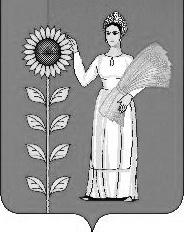 Приложение 3                                                                                                                                                        к  районному бюджету на 2016 год Приложение 3                                                                                                                                                        к  районному бюджету на 2016 год Приложение 3                                                                                                                                                        к  районному бюджету на 2016 год Объем поступлений доходов в районный бюджет                                                                                                                          на 2016 годОбъем поступлений доходов в районный бюджет                                                                                                                          на 2016 годОбъем поступлений доходов в районный бюджет                                                                                                                          на 2016 годОбъем поступлений доходов в районный бюджет                                                                                                                          на 2016 годОбъем поступлений доходов в районный бюджет                                                                                                                          на 2016 годОбъем поступлений доходов в районный бюджет                                                                                                                          на 2016 годОбъем поступлений доходов в районный бюджет                                                                                                                          на 2016 годОбъем поступлений доходов в районный бюджет                                                                                                                          на 2016 год(тыс.руб.)Код бюджетной классификацииНаименование показателейНаименование показателейСумма                            2016 г.Код бюджетной классификацииНаименование показателейНаименование показателейСумма                            2016 г.Налоговые доходыНалоговые доходы209 512,6101 02000 01 0000 110Налог на доходы с физических лицНалог на доходы с физических лиц156 236,6103 02000 01 0000 110Акцизы на автомобильный и прямогонный бензин, дизельное топливо, моторные масла для дизельных и (или) карбюраторных (инжекторных) двигателей, подлежащие зачислению в областной бюджетАкцизы на автомобильный и прямогонный бензин, дизельное топливо, моторные масла для дизельных и (или) карбюраторных (инжекторных) двигателей, подлежащие зачислению в областной бюджет35 764,0105 02000 02 0000 110Единый налог на вмененный доход для отдельных видов деятельностиЕдиный налог на вмененный доход для отдельных видов деятельности6 380,0105 03000 01 0000 110Единый сельскохозяйственный налогЕдиный сельскохозяйственный налог8 445,0108 00000 00 0000 000Государственная пошлинаГосударственная пошлина2 687,0Неналоговые доходыНеналоговые доходы65 023,0111 05000 00 0000 120Доходы, получаемые в виде арендной платы за участки, государственная собственность на которые не разграничена и которые расположены в границах поселений, а также средства от продажи права на заключение договоров аренды указанных земельных участковДоходы, получаемые в виде арендной платы за участки, государственная собственность на которые не разграничена и которые расположены в границах поселений, а также средства от продажи права на заключение договоров аренды указанных земельных участков55 000,0111 05075 05 0000 120Доходы от сдачи в аренду имущества, составляющего казну муниципальных районов (за исключением земельных участков)Доходы от сдачи в аренду имущества, составляющего казну муниципальных районов (за исключением земельных участков)2 361,2112 01000 01 0000 120Плата за негативное воздействие на окружающую средуПлата за негативное воздействие на окружающую среду206,2114 02000 00 0000 000Доходы от реализации иного имуществаДоходы от реализации иного имущества50,0114 06000 00 0000 000Доходы от продажи участков, государственная собственность на которые не разграниченаДоходы от продажи участков, государственная собственность на которые не разграничена224,0116 00000 00 0000 140Штрафы, санкции, возмещение ущербаШтрафы, санкции, возмещение ущерба3 500,0117 05000 00 0000 180Прочие неналоговые доходы бюджетов муниципальных районовПрочие неналоговые доходы бюджетов муниципальных районов3 681,61 00 00000 00 0000 000Итого собственных доходовИтого собственных доходов274 535,62 02 01000 00 0000 151Дотация из областного фонда на поддержку мер по обеспечению сбалансированности местных бюджетовДотация из областного фонда на поддержку мер по обеспечению сбалансированности местных бюджетов2 173,82 02 01000 00 0000 151Дотации бюджетам на поощрение достижения наилучших показателей деятельности органов местного самоуправленияДотации бюджетам на поощрение достижения наилучших показателей деятельности органов местного самоуправления366,82 02 02000 00 0000 151Субсидии бюджетам субъектов Российской Федерации и муниципальных образований (межбюджетные субсидии)Субсидии бюджетам субъектов Российской Федерации и муниципальных образований (межбюджетные субсидии)41 898,32 02 03000 00 0000 151Субвенции бюджетам субъектов Российской Федерации и муниципальных образованийСубвенции бюджетам субъектов Российской Федерации и муниципальных образований304 024,12 02 04000 00 0000 151Иные межбюджетные трансфертыИные межбюджетные трансферты2 922,42 02 07000 00 0000 151Прочие безвозмездные поступленияПрочие безвозмездные поступления650,02 00 00000 00 0000 000Безвозмездные поступления, всегоБезвозмездные поступления, всего352 035,4ВСЕГО ДОХОДОВВСЕГО ДОХОДОВ626 571,0Код бюджетной классификации Российской ФедерацииКод бюджетной классификации Российской ФедерацииНаименование главного администратора  доходов районного бюджета  главного администратора доходовдоходов районного бюджетаНаименование главного администратора  доходов районного бюджета  702Администрация Добринского муниципального района Липецкой области7021 11 05013 10 0000 120Доходы, получаемые в виде арендной платы за земельные участки, государственная собственность на которые не разграничена и которые расположены в границах сельских поселений, а также средства от продажи права на заключение договоров аренды указанных земельных участков7021 11 05025 05 0000 120Доходы, получаемые в виде арендной платы, а также средства от продажи права на заключение договоров аренды за земли, находящиеся в собственности муниципальных районов (за исключением земельных участков муниципальных бюджетных и автономных учреждений) 7021 11 05035 05 0000 120Доходы от сдачи в аренду имущества, находящегося в оперативном управлении органов управления муниципальных районов и созданных ими учреждений (за исключением имущества муниципальных бюджетных и автономных учреждений)702111 05075 05 0000 120Доходы от сдачи в аренду имущества, составляющего казну муниципальных районов (за исключением земельных участков)  7021 11 07015 05 0000 120Доходы от перечисления части прибыли, остающейся после уплаты налогов и иных обязательных платежей муниципальных унитарных предприятий, созданных муниципальными районами7021 11 08050 05 0000 120Средства, получаемые от передачи имущества, находящегося в собственности муниципальных районов (за исключением имущества муниципальных бюджетных и  автономных учреждений, а также имущества муниципальных унитарных предприятий, в том числе казенных), в залог, в доверительное управление7021  11 09045 05 0000 120Прочие поступления от использования имущества, находящегося в собственности муниципальных районов (за исключением имущества муниципальных бюджетных и  автономных учреждений, а также имущества муниципальных унитарных предприятий, в том числе казенных)7021 13 02065 05 0000 130Доходы, поступающие в порядке возмещения расходов, понесенных в связи с эксплуатацией имущества муниципальных районов7021 13 02995 05 0000 130Прочие доходы от компенсации затрат бюджетов муниципальных районов7021 14 02052 05 0000 410Доходы от реализации имущества, находящегося в оперативном управлении учреждений, находящихся в ведении органов управления муниципальных районов (за исключением имущества муниципальных бюджетных и автономных учреждений), в части реализации основных средств по указанному имуществу7021 14 02052 05 0000 440Доходы от реализации имущества, находящегося в оперативном управлении учреждений, находящихся в ведении органов управления муниципальных районов (за исключением имущества муниципальных бюджетных и автономных учреждений), в части реализации материальных запасов по указанному имуществу7021 14 02053 05 0000 410Доходы от реализации иного имущества, находящегося в собственности муниципальных районов (за исключением имущества муниципальных бюджетных и автономных учреждений, а также имущества муниципальных унитарных предприятий, в том числе казенных), в части реализации основных средств по указанному имуществу7021 14 02053 05 0000 440Доходы от реализации иного имущества, находящегося в собственности муниципальных районов (за исключением имущества муниципальных бюджетных и автономных учреждений, а также имущества муниципальных унитарных предприятий, в том числе казенных), в части реализации материальных запасов по указанному имуществу7021 14 06013 10 0000 430Доходы от продажи земельных участков, государственная собственность на которые не разграничена и которые расположены в границах сельских поселений7021 14 06025 05 0000 430 Доходы от продажи земельных участков, находящихся в собственности муниципальных районов (за исключением земельных участков муниципальных бюджетных и автономных учреждений)7021 16 90050 05 0000 140Прочие поступления от денежных взысканий (штрафов) и иных сумм в возмещение ущерба, зачисляемые в бюджеты  муниципальных районов7021 16 33050 05 0000 140Денежные взыскания (штрафы) за нарушение законодательства Российской Федерации о контрактной системе в сфере закупок товаров, работ, услуг для обеспечения государственных и муниципальных нужд для нужд муниципальных районов702111    1 17 01050 05 0000 180  Невыясненные поступления, зачисляемые в бюджеты муниципальных районов7021 17 05050 05 0000 180Прочие неналоговые доходы бюджетов муниципальных районов7022 02 02009 05 0000 151Субсидии бюджетам муниципальных районов на государственную поддержку малого и среднего предпринимательства, включая  крестьянские (фермерские) хозяйства 7022 02 02041 05 0000 151Субсидии бюджетам муниципальных районов на строительство, модернизацию, ремонт и содержание  автомобильных дорог общего пользования, в том числе дорог в поселениях (за исключением автомобильных дорог  федерального значения)7022 02 02078 05 0000 151Субсидии бюджетам муниципальных районов на бюджетные инвестиции для модернизации объектов коммунальной инфраструктуры7022 02 02079 05 0000 151Субсидии бюджетам муниципальных районов на переселение граждан из жилищного фонда, признанного непригодным для проживания, и (или) жилищного фонда с высоким уровнем износа (более 70 процентов)7022 02 02216 05 0000 151 Субсидии бюджетам муниципальных районов на осуществление дорожной деятельности в отношении автомобильных дорог общего пользования, а также капитального ремонта и ремонта дворовых территорий многоквартирных домов, проездов к дворовым территориям многоквартирных домов населенных пунктов7022 02 02220 05 0000 151Субсидии бюджетам муниципальных районов на реализацию мероприятий по поэтапному внедрению Всероссийского физкультурно-спортивного комплекса «Готов к труду и обороне» (ГТО)7022 02 02999 05 0000 151Прочие субсидии бюджетам муниципальных районов7022 02 03002 05 0000 151Субвенции бюджетам муниципальных районов на осуществление полномочий по подготовке проведения статистических переписей7022 02 03003 05 0000 151Субвенции бюджетам муниципальных районов на государственную регистрации актов гражданского состояния702202 03007 05 0000151Субвенции бюджетам муниципальных районов на составление (изменение) списков кандидатов в присяжные заседатели федеральных судов общей юрисдикции в Российской Федерации7022 02 03024 05 0000 151Субвенции бюджетам муниципальных районов на выполнение передаваемых полномочий субъектов Российской Федерации7022 02 03026 05 0000 151Субвенции бюджетам муниципальных районов на обеспечение жилыми помещениями детей-сирот, детей, оставшихся без попечения родителей, а также детей, находящихся под опекой (попечительством), не имеющих закрепленного жилого помещения 7022 02 03069 05 0000 151Субвенции бюджетам муниципальных районов на обеспечение жильем отдельных категорий граждан, установленных Федеральным законом от 12 января 1995 года N 5-ФЗ "О ветеранах", в соответствии с Указом Президента Российской Федерации от 7 мая 2008 года N 714 "Об обеспечении жильем ветеранов Великой Отечественной войны 1941 - 1945 годов"7022 02 03070 05 0000 151Субвенции бюджетам муниципальных районов на обеспечение жильем отдельных категорий граждан, установленных Федеральными законами от 12 января 1995 года N 5-ФЗ "О ветеранах" и от 24 ноября 1995 года N 181-ФЗ "О социальной защите инвалидов в Российской Федерации"7022 02 03999 05 0000 151Прочие субвенции бюджетам муниципальных районов7022 02 03121 05 0000 151Субвенции бюджетам муниципальных районов на проведение Всероссийской сельскохозяйственной переписи в 2016 году7022 02 04014 05 0000 151Межбюджетные трансферты, передаваемые бюджетам муниципальных районов из бюджетов поселений на осуществление части полномочий по решению вопросов местного значения в соответствии с заключенными соглашениями7022 02 04999 05 0000 151Прочие межбюджетные трансферты, передаваемые бюджетам муниципальных районов7022 07 05010 05 0000 180Безвозмездные поступления от физических и юридических лиц на финансовое обеспечение дорожной деятельности, в том числе добровольных пожертвований, в отношении автомобильных дорог общего пользования местного значения муниципальных районов7022 07 05020 05 0000 180Поступления от денежных пожертвований, предоставляемых физическими лицами получателям средств бюджетов муниципальных районов7022 07 05030 05 0000 180Прочие безвозмездные поступления в бюджеты муниципальных районов7022 18 05010 05 0000 151Доходы бюджетов муниципальных районов от возврата остатков субсидий, субвенций и иных межбюджетных трансфертов, имеющих целевое назначение, прошлых лет из бюджетов поселений7022 19 05000 05 0000 151Возврат остатков субсидий, субвенций и иных межбюджетных трансфертов, имеющих целевое назначение, прошлых лет из бюджетов муниципальных районов703Управление финансов администрации Добринского муниципального района7031 11 03050 05 0000 120Проценты, полученные от предоставления бюджетных кредитов внутри страны за счет средств бюджетов муниципальных районов703111    1 17 01050 05 0000 180  Невыясненные поступления, зачисляемые в бюджеты муниципальных районов7031 17 05050 05 0000 180Прочие неналоговые доходы бюджетов муниципальных районов7032 02 01001 05 0000 151Дотации бюджетам муниципальных районов на выравнивание бюджетной обеспеченности7032 02 01003 05 0000 151Дотации бюджетам муниципальных районов на поддержку мер по обеспечению сбалансированности бюджетов7032 02 01009 05 0000 151Дотации бюджетам муниципальных районов на поощрение достижения наилучших показателей деятельности органов местного самоуправления7032 02 01999 05 0000 151Прочие дотации бюджетам муниципальных районов7032 02 02999 05 0000 151Прочие субсидии бюджетам муниципальных районов7032 02 03024 05 0000 151Субвенции бюджетам муниципальных районов на выполнение передаваемых полномочий субъектов Российской Федерации7032 02 03999 05 0000 151Прочие субвенции бюджетам муниципальных районов7032 02 04014 05 0000 151Межбюджетные трансферты, передаваемые бюджетам муниципальных районов из бюджетов поселений на осуществление части полномочий по решению вопросов местного значения в соответствии с заключенными соглашениями7032 02 04999 05 0000 151Прочие межбюджетные трансферты, передаваемые бюджетам муниципальных районов7032 02 09024 05 0000 151Прочие безвозмездные поступления в бюджеты муниципальных районов от бюджетов субъектов Российской Федерации7032 02 09065 05 0000 151Прочие безвозмездные поступления в бюджеты муниципальных районов от бюджетов сельских поселений7032 07 05010 05 0000 180Безвозмездные поступления от физических и юридических лиц на финансовое обеспечение дорожной деятельности, в том числе добровольных пожертвований, в отношении автомобильных дорог общего пользования местного значения муниципальных районов7032 07 05020 05 0000 180Поступления от денежных пожертвований, предоставляемых физическими лицами получателям средств бюджетов муниципальных районов7032 07 05030 05 0000 180Прочие безвозмездные поступления в бюджеты муниципальных районов7032 08 05000 05 0000 180Перечисления из бюджетов муниципальных районов (в бюджеты муниципальных районов) для осуществления возврата (зачета) излишне уплаченных или излишне взысканных сумм налогов, сборов и иных платежей, а также сумм процентов за несвоевременное осуществление такого возврата и процентов, начисленных на излишне взысканные суммы7032 18 05010 05 0000 151Доходы бюджетов муниципальных районов от возврата остатков субсидий, субвенций и иных межбюджетных трансфертов, имеющих целевое назначение, прошлых лет из бюджетов поселений7032 19 05000 05 0000 151Возврат остатков субсидий, субвенций и иных межбюджетных трансфертов, имеющих целевое назначение, прошлых лет из бюджетов муниципальных районов707Отдел культуры администрации Добринского муниципального района7071 13 01995 05 0000 130Прочие доходы от оказания платных услуг (работ) получателями средств бюджетов муниципальных районов7071 16 33050 05 0000 140Денежные взыскания (штрафы) за нарушение законодательства Российской Федерации о контрактной системе в сфере закупок товаров, работ, услуг для обеспечения государственных и муниципальных нужд для нужд муниципальных районов707111    1 17 01050 05 0000 180  Невыясненные поступления, зачисляемые в бюджеты муниципальных районов7071 17 05050 05 0000 180Прочие неналоговые доходы бюджетов муниципальных районов7072 02 02999 05 0000 151Прочие субсидии бюджетам муниципальных районов7072 02 03024 05 0000 151Субвенции бюджетам муниципальных районов на выполнение передаваемых полномочий субъектов Российской Федерации7072 02 03999 05 0000 151Прочие субвенции бюджетам муниципальных районов7072 02 04025 05 0000 151Межбюджетные трансферты, передаваемые бюджетам муниципальных районов на комплектование книжных фондов библиотек муниципальных образований7072 02 04041 05 0000 151Межбюджетные трансферты, передаваемые бюджетам муниципальных районов, на подключение  общедоступных библиотек Российской Федерации к сети  «Интернет» и развитие системы библиотечного дела с учетом задачи расширения информационных технологий и оцифровки707202 04052 05 0000 151Межбюджетные трансферты, передаваемые бюджетам муниципальных районов на государственную  поддержку муниципальных учреждений культуры, находящихся на территориях сельских поселений707202 04053 05 0000 151Межбюджетные трансферты, передаваемые бюджетам муниципальных районов на государственную поддержку лучших работников муниципальных учреждений культуры, находящихся на территориях сельских поселений7072 19 05000 05 0000 151Возврат остатков субсидий, субвенций и иных межбюджетных трансфертов, имеющих целевое назначение, прошлых лет из бюджетов муниципальных районов710Отдел образования администрации Добринского муниципального района Липецкой области7101 13 01995 05 0000 130Прочие доходы от оказания платных услуг (работ) получателями средств бюджетов муниципальных районов710113 02995 05 0000 130Прочие доходы от компенсации затрат бюджетов муниципальных районов7101 16 33050 05 0000 140Денежные взыскания (штрафы) за нарушение законодательства Российской Федерации о контрактной системе в сфере закупок товаров, работ, услуг для обеспечения государственных и муниципальных нужд для нужд муниципальных районов710111     1 17 01050 05 0000 180  Невыясненные поступления, зачисляемые в бюджеты муниципальных районов7101      1 17 05050 05 0000 180Прочие неналоговые доходы бюджетов муниципальных районов7102 02 01999 05 0000 151Прочие дотации бюджетам муниципальных районов7102 02 02051 05 0000 151Субсидии бюджетам муниципальных районов на реализацию федеральных целевых программ7102 02 02077 05 0000 151Субсидии бюджетам муниципальных районов на софинансирование капитальных вложений в объекты муниципальной собственности7102 02 02150 05 0000 151Субсидии бюджетам муниципальных районов на реализацию программы энергосбережения и повышения энергетической эффективности на период до 2020 года7102 02 02204 05 0000 151Субсидии бюджетам муниципальных районов на модернизацию региональных систем дошкольного образования7102 02 02215 05 0000 151Субсидии бюджетам муниципальных районов на создание в общеобразовательных организациях, расположенных в сельской местности, условий для занятий физической культурой и спортом7102 02 02999 05 0000 151Прочие субсидии бюджетам муниципальных районов7102 02 03021 05 0000 151Субвенции бюджетам муниципальных районов на ежемесячное денежное вознаграждение за классное руководство7102 02 03024 05 0000 151Субвенции бюджетам муниципальных районов на выполнение передаваемых полномочий субъектов Российской Федерации7102 02 03027 05 0000 151Субвенции бюджетам муниципальных районов на содержание ребенка в семье опекуна и приемной семье, а также вознаграждение, причитающееся приемному родителю7102 02 03029 05 0000 151 Субвенции бюджетам муниципальных районов на компенсацию части платы, взимаемой с родителей (законных представителей) за присмотр и уход за детьми, посещающими образовательные организации, реализующие образовательные программы дошкольного образования7102 02 03078 05 0000 151Субвенции бюджетам муниципальных районов на модернизацию региональных систем общего образования7102 02 03999 05 0000 151Прочие субвенции бюджетам муниципальных районов7102 02 04999 05 0000 151Прочие межбюджетные трансферты, передаваемые бюджетам муниципальных районов7102 18 05010 05 0000 180Доходы бюджетов муниципальных районов от  возврата бюджетными учреждениями остатков субсидий прошлых лет7102 19 05000 05 0000 151Возврат остатков субсидий, субвенций и иных межбюджетных трансфертов, имеющих целевое назначение, прошлых лет из бюджетов муниципальных районовПриложение № 8 к районному бюджету на 2016 годПриложение № 8 к районному бюджету на 2016 годПриложение № 8 к районному бюджету на 2016 годПриложение № 8 к районному бюджету на 2016 годПриложение № 8 к районному бюджету на 2016 годРаспределение ассигнований бюджета районного бюджета по разделам и подразделам классификации расходов бюджетов Российской Федерации на 2016 годРаспределение ассигнований бюджета районного бюджета по разделам и подразделам классификации расходов бюджетов Российской Федерации на 2016 годРаспределение ассигнований бюджета районного бюджета по разделам и подразделам классификации расходов бюджетов Российской Федерации на 2016 годРаспределение ассигнований бюджета районного бюджета по разделам и подразделам классификации расходов бюджетов Российской Федерации на 2016 годРаспределение ассигнований бюджета районного бюджета по разделам и подразделам классификации расходов бюджетов Российской Федерации на 2016 годтыс. рублейтыс. рублейтыс. рублейтыс. рублейНаименование РазделПодразделСуммаСумма12344ВСЕГО660 053,7660 053,7ОБЩЕГОСУДАРСТВЕННЫЕ ВОПРОСЫ0180 313,180 313,1Функционирование высшего должностного лица субъекта Российской Федерации и муниципального образования01021 600,41 600,4Функционирование законодательных (представительных) органов государственной власти и представительных органов муниципальных образований01031 138,61 138,6Функционирование Правительства Российской Федерации, высших исполнительных органов государственной власти субъектов Российской Федерации, местных администраций010431 248,331 248,3Обеспечение деятельности финансовых, налоговых и таможенных органов и органов финансового (финансово-бюджетного) надзора010616 361,916 361,9Резервные фонды01113 887,23 887,2Другие общегосударственные вопросы011326 076,726 076,7НАЦИОНАЛЬНАЯ БЕЗОПАСНОСТЬ И ПРАВООХРАНИТЕЛЬНАЯ ДЕЯТЕЛЬНОСТЬ033 888,43 888,4Органы юстиции03041 450,01 450,0Защита населения и территории от чрезвычайных ситуаций природного и техногенного характера, гражданская оборона03092 438,42 438,4НАЦИОНАЛЬНАЯ ЭКОНОМИКА0463 343,263 343,2Общеэкономические вопросы0401427,1427,1Сельское хозяйство и рыболовство0405424,5424,5Транспорт04085 516,75 516,7Дорожное хозяйство (дорожные фонды)040949 810,349 810,3Другие вопросы в области национальной экономики04127 164,67 164,6ЖИЛИЩНО-КОММУНАЛЬНОЕ ХОЗЯЙСТВО0513 637,113 637,1Жилищное хозяйство05015 185,45 185,4Коммунальное хозяйство0502 8 451,7 8 451,7ОБРАЗОВАНИЕ07415 049,3415 049,3Дошкольное образование070141 184,441 184,4Общее образование0702352 984,8352 984,8Молодежная политика и оздоровление детей07074 299,04 299,0Другие вопросы в области образования070916 581,116 581,1КУЛЬТУРА, КИНЕМАТОГРАФИЯ0837 140,737 140,7Культура080135 938,635 938,6Другие вопросы в области культуры, кинематографии08041 202,11 202,1СОЦИАЛЬНАЯ ПОЛИТИКА1042 004,742 004,7Пенсионное обеспечение10015 500,05 500,0Социальное обеспечение населения10037 566,37 566,3Охрана семьи и детства100426 608,326 608,3Другие вопросы в области социальной политики10062 330,12 330,1ФИЗИЧЕСКАЯ КУЛЬТУРА И СПОРТ111 419,21 419,2Массовый спорт11021 419,21 419,2СРЕДСТВА МАССОВОЙ ИНФОРМАЦИИ123 243,03 243,0Периодическая печать и издательства12023 243,03 243,0ОБСЛУЖИВАНИЕ ГОСУДАРСТВЕННОГО И МУНИЦИПАЛЬНОГО ДОЛГА1315,015,0Обслуживание государственного внутреннего и муниципального долга130115,015,0Приложение № 9 к районному бюджету на 2016 годПриложение № 9 к районному бюджету на 2016 годПриложение № 9 к районному бюджету на 2016 годПриложение № 9 к районному бюджету на 2016 годПриложение № 9 к районному бюджету на 2016 годПриложение № 9 к районному бюджету на 2016 годПриложение № 9 к районному бюджету на 2016 годПриложение № 9 к районному бюджету на 2016 годПриложение № 9 к районному бюджету на 2016 годПриложение № 9 к районному бюджету на 2016 годПриложение № 9 к районному бюджету на 2016 годПриложение № 9 к районному бюджету на 2016 годПриложение № 9 к районному бюджету на 2016 годВедомственная структура расходов районного бюджетана 2016 годВедомственная структура расходов районного бюджетана 2016 годВедомственная структура расходов районного бюджетана 2016 годВедомственная структура расходов районного бюджетана 2016 годВедомственная структура расходов районного бюджетана 2016 годВедомственная структура расходов районного бюджетана 2016 годВедомственная структура расходов районного бюджетана 2016 годВедомственная структура расходов районного бюджетана 2016 годВедомственная структура расходов районного бюджетана 2016 годВедомственная структура расходов районного бюджетана 2016 годВедомственная структура расходов районного бюджетана 2016 годВедомственная структура расходов районного бюджетана 2016 годВедомственная структура расходов районного бюджетана 2016 годтыс. рублейтыс. рублейтыс. рублейтыс. рублейтыс. рублейтыс. рублейтыс. рублейтыс. рублейтыс. рублейтыс. рублейтыс. рублейНаименование ГРБСГРБСРазделРазделПодразделПодразделЦелевая статьяЦелевая статьяВид расходовВид расходовСуммаСумма1223344556677Совет депутатов Добринского муниципального района Липецкой области7017011 259,61 259,6ОБЩЕГОСУДАРСТВЕННЫЕ ВОПРОСЫ70170101011 259,61 259,6Функционирование законодательных (представительных) органов государственной власти и представительных органов муниципальных образований701701010103031 138,61 138,6Непрограммные расходы районного бюджета7017010101030399 0 00 0000099 0 00 000001 138,61 138,6Иные непрограммные мероприятия7017010101030399 9 00 0000099 9 00 000001 138,61 138,6Расходы на выплаты по оплате труда работников органов местного самоуправления7017010101030399 9 00 0011099 9 00 00110987,9987,9Расходы на выплаты персоналу в целях обеспечения выполнения функций государственными (муниципальными) органами, казенными учреждениями, органами управления государственными внебюджетными фондами7017010101030399 9 00 0011099 9 00 00110100100987,9987,9Расходы на обеспечение функций органов местного самоуправления (за исключением расходов на выплаты по оплате труда работников указанных органов)7017010101030399 9 00 0012099 9 00 00120150,7150,7Закупка товаров, работ и услуг для обеспечения государственных (муниципальных) нужд7017010101030399 9 00 0012099 9 00 00120200200146,3146,3Иные бюджетные ассигнования7017010101030399 9 00 0012099 9 00 001208008004,44,4Другие общегосударственные вопросы70170101011313121,0121,0Муниципальная программа Добринского муниципального района "Развитие социальной сферы Добринского муниципального района на 2015-2020 годы"7017010101131302 0 00 0000002 0 00 00000121,0121,0Подпрограмма "Социальная поддержка граждан и реализация семейно-демографической политики Добринского муниципального района"7017010101131302 3 00 0000002 3 00 00000121,0121,0Основное мероприятие "Мероприятия по социально-экономическому развитию района"7017010101131302 3 03 0000002 3 03 00000121,0121,0Мероприятия по социально-экономическому развитию района7017010101131302 3 03 2019002 3 03 20190121,0121,0Закупка товаров, работ и услуг для обеспечения государственных (муниципальных) нужд7017010101131302 3 03 2019002 3 03 20190200200121,0121,0Администрация Добринского муниципального района Липецкой области702702168 137,7168 137,7ОБЩЕГОСУДАРСТВЕННЫЕ ВОПРОСЫ702702010152 298,752 298,7Функционирование высшего должностного лица субъекта Российской Федерации и муниципального образования702702010102021 600,41 600,4Непрограммные расходы районного бюджета7027020101020299 0 00 0000099 0 00 000001 600,41 600,4Обеспечение деятельности председателя представительного органа муниципального образования и главы местной администрации (исполнительно-распорядительного органа муниципального образования)7027020101020299 1 00 0000099 1 00 000001 600,41 600,4Обеспечение деятельности главы местной администрации (исполнительно-распорядительного органа муниципального образования)7027020101020299 1 00 0005099 1 00 000501 600,41 600,4Расходы на выплаты персоналу в целях обеспечения выполнения функций государственными (муниципальными) органами, казенными учреждениями, органами управления государственными внебюджетными фондами7027020101020299 1 00 0005099 1 00 000501001001 600,41 600,4Функционирование Правительства Российской Федерации, высших исполнительных органов государственной власти субъектов Российской Федерации, местных администраций7027020101040430 828,330 828,3Муниципальная программа Добринского муниципального района "Развитие системы эффективного муниципального управления Добринского муниципального района на 2014-2020 годы"7027020101040405 0 00 0000005 0 00 00000753,3753,3Подпрограмма "Развитие кадрового потенциала муниципальной службы и информационное обеспечение деятельности органов местного самоуправления Добринского муниципального района"7027020101040405 1 00 0000005 1 00 00000753,3753,3Основное мероприятие "Повышение квалификации муниципальных служащих"7027020101040405 1 01 0000005 1 01 00000165,3165,3Расходы на повышение квалификации муниципальных служащих органов местного самоуправления 7027020101040405 1 01 8629005 1 01 86290102,3102,3Закупка товаров, работ и услуг для обеспечения государственных (муниципальных) нужд7027020101040405 1 01 8629005 1 01 86290200200102,3102,3Расходы на повышение квалификации муниципальных служащих органов местного самоуправления в рамках софинансирования с областным бюджетом7027020101040405 1 01 S629005 1 01 S629063,063,0Закупка товаров, работ и услуг для обеспечения государственных (муниципальных) нужд7027020101040405 1 01 S629005 1 01 S629020020063,063,0Основное мероприятие "Приобретение услуг с использованием информационно-правовых систем"7027020101040405 1 03 0000005 1 03 00000160,2160,2Реализация мероприятий, направленных на приобретение информационных услуг с использованием информационно-правовых систем7027020101040405 1 03 8626005 1 03 8626028,228,2Закупка товаров, работ и услуг для обеспечения государственных (муниципальных) нужд7027020101040405 1 03 8626005 1 03 8626020020028,228,2Расходы на приобретение информационных услуг с использованием информационно-правовых систем в рамках софинансирования с областным бюджетом7027020101040405 1 03 S626005 1 03 S6260132,0132,0Закупка товаров, работ и услуг для обеспечения государственных (муниципальных) нужд7027020101040405 1 03 S626005 1 03 S6260200200132,0132,0Основное мероприятие "Финансовое обеспечение деятельности аппарата управления"7027020101040405 1 07 0000005 1 07 00000366,8366,8Реализация направления расходов основного мероприятия "Финансовое обеспечение деятельности аппарата управления"7027020101040405 1 07 9999905 1 07 99999366,8366,8Закупка товаров, работ и услуг для обеспечения государственных (муниципальных) нужд7027020101040405 1 07 9999905 1 07 99999200200366,8366,8Основное мероприятие "Специальная оценка условий труда"7027020101040405 1 08 0000005 1 08 0000061,061,0Реализация направления расходов основного мероприятия " Специальная оценка условий труда"7027020101040405 1 08 9999905 1 08 9999961,061,0Закупка товаров, работ и услуг для обеспечения государственных (муниципальных) нужд7027020101040405 1 08 9999905 1 08 9999920020061,061,0Непрограммные расходы районного бюджета7027020101040499 0 00 0000099 0 00 0000030 075,030 075,0Иные непрограммные мероприятия7027020101040499 9 00 0000099 9 00 0000030 075,030 075,0Расходы на выплаты по оплате труда работников органов местного самоуправления7027020101040499 9 00 0011099 9 00 0011022 910,122 910,1Расходы на выплаты персоналу в целях обеспечения выполнения функций государственными (муниципальными) органами, казенными учреждениями, органами управления государственными внебюджетными фондами7027020101040499 9 00 0011099 9 00 0011010010022 910,122 910,1Расходы на обеспечение функций органов местного самоуправления (за исключением расходов на выплаты по оплате труда работников указанных органов)7027020101040499 9 00 0012099 9 00 001206 351,56 351,5Закупка товаров, работ и услуг для обеспечения государственных (муниципальных) нужд7027020101040499 9 00 0012099 9 00 001202002006 092,76 092,7Иные бюджетные ассигнования7027020101040499 9 00 0012099 9 00 00120800800258,8258,8Осуществление части полномочий по решению вопросов местного значения в соответствии с заключенным соглашением из бюджетов поселений7027020101040499 9 00 0013099 9 00 00130813,4813,4Расходы на выплаты персоналу в целях обеспечения выполнения функций государственными (муниципальными) органами, казенными учреждениями, органами управления государственными внебюджетными фондами7027020101040499 9 00 0013099 9 00 00130100100792,1792,1Закупка товаров, работ и услуг для обеспечения государственных (муниципальных) нужд7027020101040499 9 00 0013099 9 00 0013020020021,321,3Другие общегосударственные вопросы7027020101131319 870,019 870,0Муниципальная программа Добринского муниципального района "Развитие социальной сферы Добринского муниципального района на 2015-2020 годы"7027020101131302 0 00 0000002 0 00 0000013 145,113 145,1Подпрограмма "Духовно- нравственное и физическое развитие жителей Добринского муниципального района"7027020101131302 1 00 0000002 1 00 00000851,0851,0Основное мероприятие "Организация и проведение мероприятий, направленных на профилактику наркомании, алкоголизма, табакокурения среди населения"7027020101131302 1 02 0000002 1 02 00000851,0851,0Мероприятия, направленные на профилактику наркомании, алкоголизма, табакокурения среди населения7027020101131302 1 02 2006002 1 02 2006040,040,0Закупка товаров, работ и услуг для обеспечения государственных (муниципальных) нужд7027020101131302 1 02 2006002 1 02 2006020020040,040,0Реализация Закона Липецкой области от 30 декабря 2004 года № 167-ОЗ "О комиссиях по делам несовершеннолетних и защите их прав в Липецкой области и наделении органов местного самоуправления государственными полномочиями по образованию и организации деятельности комиссий по делам несовершеннолетних и защите их прав"7027020101131302 1 02 8508002 1 02 85080811,0811,0Расходы на выплаты персоналу в целях обеспечения выполнения функций государственными (муниципальными) органами, казенными учреждениями, органами управления государственными внебюджетными фондами7027020101131302 1 02 8508002 1 02 85080100100745,4745,4Закупка товаров, работ и услуг для обеспечения государственных (муниципальных) нужд7027020101131302 1 02 8508002 1 02 8508020020065,665,6Подпрограмма "Социальная поддержка граждан и реализация семейно-демографической политики Добринского муниципального района"7027020101131302 3 00 0000002 3 00 0000012 294,112 294,1Основное мероприятие "Мероприятия по социально-экономическому развитию района"7027020101131302 3 03 0000002 3 03 000007 352,77 352,7Мероприятия по социально-экономическому развитию района7027020101131302 3 03 2019002 3 03 201907 352,77 352,7Закупка товаров, работ и услуг для обеспечения государственных (муниципальных) нужд7027020101131302 3 03 2019002 3 03 201902002007 352,77 352,7Основное мероприятие "Социальная поддержка граждан"7027020101131302 3 04 0000002 3 04 00000578,7578,7Фельдшерское сопровождение больных с почечной недостаточностью в Липецкую ОКБ для проведения процедуры гемодиализа инвалидам 1-3 группы7027020101131302 3 04 2013002 3 04 20130578,7578,7Социальное обеспечение и иные выплаты населению7027020101131302 3 04 2013002 3 04 20130300300578,7578,7Основное мероприятие "Проведение торжественных мероприятий, направленных на повышение престижа благополучных семей и общественной значимости труда родителей по воспитанию детей"7027020101131302 3 05 0000002 3 05 00000213,1213,1Реализация направления расходов основного мероприятия "Проведение торжественных мероприятий, направленных на повышение престижа благополучных семей и общественной значимости труда родителей по воспитанию детей"7027020101131302 3 05 9999902 3 05 99999213,1213,1Закупка товаров, работ и услуг для обеспечения государственных (муниципальных) нужд7027020101131302 3 05 9999902 3 05 99999200200213,1213,1Основное мероприятие "Проведение торжественных мероприятий для детей, оставшимся без попечения родителей и для опекунских и приемных семей"7027020101131302 3 06 0000002 3 06 00000115,5115,5Реализация направления расходов основного мероприятия "Проведение торжественных мероприятий для детей, оставшимся без попечения родителей и для опекунских и приемных семей"7027020101131302 3 06 9999902 3 06 99999115,5115,5Закупка товаров, работ и услуг для обеспечения государственных (муниципальных) нужд7027020101131302 3 06 9999902 3 06 99999200200115,5115,5Основное мероприятие "Проведение торжественных мероприятий, посвященных празднованию Дня Победы"7027020101131302 3 07 0000002 3 07 000001160,01160,0Расходы на проведение мероприятий, посвященных празднованию Дня Победы7027020101131302 3 07 2045002 3 07 204501160,01160,0Закупка товаров, работ и услуг для обеспечения государственных (муниципальных) нужд7027020101131302 3 07 2045002 3 07 204502002001160,01160,0Основное мероприятие "Подготовка и проведение торжественных мероприятий, посвященных празднованию Дня Добринского муниципального района, День работника сельского хозяйства и перерабатывающей промышленности"7027020101131302 3 09 0000002 3 09 000002 561,82 561,8Реализация направления расходов основного мероприятия "Подготовка и проведение торжественных мероприятий, посвященных празднованию Дня Добринского муниципального района, День работника сельского хозяйства и перерабатывающей промышленности"7027020101131302 3 09 9999902 3 09 999992 561,82 561,8Закупка товаров, работ и услуг для обеспечения государственных (муниципальных) нужд7027020101131302 3 09 9999902 3 09 999992002002 561,82 561,8Основное мероприятие "Участие делегаций в районных и областных совещаниях, конкурсах, добровольческих акциях, семинарах, съездах"7027020101131302 3 10 0000002 3 10 00000312,3312,3Реализация направления расходов основного мероприятия "Участие делегаций в районных и областных совещаниях, конкурсах, добровольческих акциях, семинарах, съездах"7027020101131302 3 10 9999902 3 10 99999312,3312,3Закупка товаров, работ и услуг для обеспечения государственных (муниципальных) нужд7027020101131302 3 10 9999902 3 10 99999200200312,3312,3Муниципальная программа Добринского муниципального района "Развитие системы эффективного муниципального управления Добринского муниципального района на 2014-2020 годы"7027020101131305 0 00 0000005 0 00 000002 866,12 866,1Подпрограмма "Развитие кадрового потенциала муниципальной службы и информационное обеспечение деятельности органов местного самоуправления Добринского муниципального района"7027020101131305 1 00 0000005 1 00 000002 726,82 726,8Основное мероприятие "Финансовое обеспечение деятельности аппарата управления"7027020101131305 1 07 0000005 1 07 000002 726,82 726,8Реализация Закона Липецкой области от 30 ноября 2000 года № 117-ОЗ "О наделении органов местного самоуправления государственными полномочиями Липецкой области в сфере архивного дела"7027020101131305 1 07 8506005 1 07 850601 460,01 460,0Расходы на выплаты персоналу в целях обеспечения выполнения функций государственными (муниципальными) органами, казенными учреждениями, органами управления государственными внебюджетными фондами7027020101131305 1 07 8506005 1 07 850601001001 166,51 166,5Закупка товаров, работ и услуг для обеспечения государственных (муниципальных) нужд7027020101131305 1 07 8506005 1 07 85060200200293,5293,5Реализация Закона Липецкой области от 31 августа 2004 года № 120-ОЗ "Об административных комиссиях и наделении органов местного самоуправления государственными полномочиями по образованию и организации деятельности административных комиссий, составлению протоколов об административных правонарушениях"7027020101131305 1 07 8507005 1 07 85070501,0501,0Расходы на выплаты персоналу в целях обеспечения выполнения функций государственными (муниципальными) органами, казенными учреждениями, органами управления государственными внебюджетными фондами7027020101131305 1 07 8507005 1 07 85070100100393,2393,2Закупка товаров, работ и услуг для обеспечения государственных (муниципальных) нужд7027020101131305 1 07 8507005 1 07 85070200200107,8107,8Реализация Закона Липецкой области от 31 декабря 2009г № 349-ОЗ "О наделении органов местного самоуправления отдельными государственными полномочиями по сбору информации от поселений, входящих в муниципальный район, необходимой для ведения Регистра муниципальных нормативных правовых актов Липецкой области"7027020101131305 1 07 8527005 1 07 85270765,8765,8Расходы на выплаты персоналу в целях обеспечения выполнения функций государственными (муниципальными) органами, казенными учреждениями, органами управления государственными внебюджетными фондами7027020101131305 1 07 8527005 1 07 85270100100397,7397,7Закупка товаров, работ и услуг для обеспечения государственных (муниципальных) нужд7027020101131305 1 07 8527005 1 07 85270200200368,1368,1Подпрограмма "Совершенствование системы управления муниципальным имуществом и земельными участками Добринского муниципального района"7027020101131305 2 00 0000005 2 00 00000139,3139,3Основное мероприятие "Оформление технической документации, кадастровых паспортов, регистрация права муниципальной собственности на имущество казны Добринского муниципального района,проведение оценки муниципального имущества и земельных участков, находящихся в муниципальной собственности, систематизация и хранение документов по приватизации муниципального имущества"7027020101131305 2 01 0000005 2 01 00000139,3139,3Реализация направления расходов основного мероприятия "Оформление технической документации, кадастровых паспортов, регистрация права муниципальной собственности на имущество казны Добринского муниципального района,проведение оценки муниципального имущества и земельных участков, находящихся в муниципальной собственности, систематизация и хранение документов по приватизации муниципального имущества"7027020101131305 2 01 9999905 2 01 99999139,3139,3Закупка товаров, работ и услуг для обеспечения государственных (муниципальных) нужд7027020101131305 2 01 9999905 2 01 99999200200139,3139,3Непрограммные расходы районного бюджета7027020101131399 0 00 0000099 0 00 000003 858,83 858,8Резервные фонды7027020101131399 2 00 0000099 2 00 000002 779,32 779,3Резервный фонд администрации Добринского муниципального района7027020101131399 2 00 0500099 2 00 05000 2 779,3 2 779,3Иные бюджетные ассигнования7027020101131399 2 00 0500099 2 00 050008008002 779,32 779,3Иные непрограммные мероприятия7027020101131399 9 00 0000099 9 00 000001 079,51 079,5Реализация Закона Липецкой области от 18 сентября 2015 года № 441-ОЗ «О наделении органов местного самоуправления государственными полномочиями по подготовке и проведению Всероссийской сельскохозяйственной переписи»7027020101131399 9 00 5391099 9 00 539101 079,51 079,5Закупка товаров, работ и услуг для обеспечения государственных (муниципальных) нужд7027020101131399 9 00 5391099 9 00 539102002001 079,51 079,5НАЦИОНАЛЬНАЯ БЕЗОПАСНОСТЬ И ПРАВООХРАНИТЕЛЬНАЯ ДЕЯТЕЛЬНОСТЬ70270203033 888,43 888,4Органы юстиции702702030304041 450,01 450,0Непрограммные расходы районного бюджета7027020303040499 0 00 0000099 0 00 000001 450,01 450,0Обеспечение деятельности в сфере государственной регистрации актов гражданского состояния7027020303040499 4 00 0000099 4 00 000001 450,01 450,0Осуществление переданных органам местного самоуправления в соответствии с пунктом 1 статьи 4 Федерального закона "Об актах гражданского состояния" полномочий Российской Федерации по государственной регистрации актов гражданского состояния7027020303040499 4 00 5930099 4 00 593001 000,01 000,0Расходы на выплаты персоналу в целях обеспечения выполнения функций государственными (муниципальными) органами, казенными учреждениями, органами управления государственными внебюджетными фондами7027020303040499 4 00 5930099 4 00 593001001001 000,01 000,0Реализация Закона Липецкой области от 4 мая 2000 года № 88-ОЗ "Об органах записи актов гражданского состояния Липецкой области и наделении органов местного самоуправления государственными полномочиями по образованию и деятельности органов записи актов гражданского состояния и государственной регистрации актов гражданского состояния"7027020303040499 4 00 8502099 4 00 85020450,0450,0Расходы на выплаты персоналу в целях обеспечения выполнения функций государственными (муниципальными) органами, казенными учреждениями, органами управления государственными внебюджетными фондами7027020303040499 4 00 8502099 4 00 85020100100313,8313,8Закупка товаров, работ и услуг для обеспечения государственных (муниципальных) нужд7027020303040499 4 00 8502099 4 00 85020200200136,2136,2Защита населения и территории от чрезвычайных ситуаций природного и техногенного характера, гражданская оборона702702030309092 438,42 438,4Муниципальная программа Добринского муниципального района "Создание условий для обеспечения общественной безопасности населения и территории Добринского муниципального района на 2014-2020 годы"7027020303090904 0 00 0000004 0 00 000002 438,42 438,4Подпрограмма "Осуществление мероприятий мобилизационной подготовки, гражданской обороны и защиты населения и территории Добринского муниципального района от чрезвычайных ситуаций природного и техногенного характера на 2014-2020 годы"7027020303090904 1 00 0000004 1 00 000002 438,42 438,4Основное мероприятие "Финансирование на содержание и развитие МКУ ЕДДС"7027020303090904 1 05 0000004 1 05 000002 438,42 438,4Расходы на содержание и развитие МКУ ЕДДС7027020303090904 1 05 0800004 1 05 080002 438,42 438,4Расходы на выплаты персоналу в целях обеспечения выполнения функций государственными (муниципальными) органами, казенными учреждениями, органами управления государственными внебюджетными фондами7027020303090904 1 05 0800004 1 05 080001001001 937,91 937,9Закупка товаров, работ и услуг для обеспечения государственных (муниципальных) нужд7027020303090904 1 05 0800004 1 05 08000200200498,5498,5Иные бюджетные ассигнования7027020303090904 1 05 0800004 1 05 080008008002,02,0НАЦИОНАЛЬНАЯ ЭКОНОМИКА702702040463 343,263 343,2Общеэкономические вопросы70270204040101427,1427,1Муниципальная программа Добринского муниципального района "Развитие системы эффективного муниципального управления Добринского муниципального района на 2014-2020 годы"7027020404010105 0 00 0000005 0 00 00000427,1427,1Подпрограмма "Развитие кадрового потенциала муниципальной службы и информационное обеспечение деятельности органов местного самоуправления Добринского муниципального района"7027020404010105 1 00 0000005 1 00 00000427,1427,1Основное мероприятие "Финансовое обеспечение деятельности аппарата управления"7027020404010105 1 07 0000005 1 07 00000427,1427,1Реализация Закона Липецкой области от 08 ноября 2012г № 88-ОЗ "О наделении органов местного самоуправления отдельными государственными полномочиями в области охраны труда и социально-трудовых отношений"7027020404010105 1 07 8534005 1 07 85340427,1427,1Расходы на выплаты персоналу в целях обеспечения выполнения функций государственными (муниципальными) органами, казенными учреждениями, органами управления государственными внебюджетными фондами7027020404010105 1 07 8534005 1 07 85340100100341,4341,4Закупка товаров, работ и услуг для обеспечения государственных (муниципальных) нужд7027020404010105 1 07 8534005 1 07 8534020020085,785,7Сельское хозяйство и рыболовство70270204040505424,5424,5Непрограммные расходы районного бюджета7027020404050599 0 00 0000099 0 00 00000424,5424,5Иные непрограммные мероприятия7027020404050599 9 00 0000099 9 00 00000424,5424,5Реализация закона Липецкой области от 15 декабря 2015 года № 481-ОЗ "О наделении органов местного самоуправления государственными полномочиями по организации проведения мероприятий по отлову и содержанию безнадзорных животных"7027020404050599 9 00 8517099 9 00 85170424,5424,5Закупка товаров, работ и услуг для обеспечения государственных (муниципальных) нужд7027020404050599 9 00 8517099 9 00 85170200200424,5424,5Транспорт702702040408085 516,75 516,7Муниципальная программа Добринского муниципального района "Обеспечение населения Добринского муниципального района качественной инфраструктурой и услугами ЖКХ на 2014-2020 годы"7027020404080803 0 00 0000003 0 00 000005 516,75 516,7Подпрограмма "Развитие автомобильных дорог местного значения Добринского муниципального района"7027020404080803 2 00 0000003 2 00 000005 516,75 516,7Основное мероприятие "Организация транспортного обслуживания населения автомобильным транспортом"7027020404080803 2 05 0000003 2 05 000005 516,75 516,7Мероприятия по обеспечению транспортной безопасности (ограждение и установка видеонаблюдения и автоматических шлагбаумов в зоне въезда и выезда транспортных средств)7027020404080803 2 05 2076003 2 05 20760518,1518,1Закупка товаров, работ и услуг для обеспечения государственных (муниципальных) нужд7027020404080803 2 05 2076003 2 05 20760200200518,1518,1Субсидии на компенсацию недополученных доходов вследствие регулирования тарифов на перевозку пассажиров автомобильным транспортом общего пользования7027020404080803 2 05 6003003 2 05 600304 998,64 998,6Иные бюджетные ассигнования7027020404080803 2 05 6003003 2 05 600308008004 998,64 998,6Дорожное хозяйство (дорожные фонды)7027020404090949 810,349 810,3Муниципальная программа Добринского муниципального района "Обеспечение населения Добринского муниципального района качественной инфраструктурой и услугами ЖКХ на 2014-2020 годы"7027020404090903 0 00 0000003 0 00 0000049 810,349 810,3Подпрограмма "Развитие автомобильных дорог местного значения Добринского муниципального района"7027020404090903 2 00 0000003 2 00 0000049 810,349 810,3Основное мероприятие "Капитальный ремонт и ремонт автомобильных дорог"7027020404090903 2 01 0000003 2 01 0000033 450,833 450,8Реализация мероприятий, направленных на обеспечение дорожной деятельности в части капитального ремонта и ремонта автомобильных дорог общего пользования местного значения населенных пунктов и соединяющих населенные пункты7027020404090903 2 01 8607003 2 01 860703 743,63 743,6Закупка товаров, работ и услуг для обеспечения государственных (муниципальных) нужд7027020404090903 2 01 8607003 2 01 860702002003 743,63 743,6Расходы на обеспечение дорожной деятельности в части капитального ремонта и ремонта автомобильных дорог общего пользования местного значения населенных пунктов и соединяющих населенные пункты в рамках софинансирования с областным бюджетом7027020404090903 2 01 S607003 2 01 S6070772,5772,5Закупка товаров, работ и услуг для обеспечения государственных (муниципальных) нужд7027020404090903 2 01 S607003 2 01 S6070200200772,5772,5Реализация направления расходов основного мероприятия "Капитальный ремонт и ремонт автомобильных дорог"7027020404090903 2 01 9999903 2 01 9999928 934,728 934,7Закупка товаров, работ и услуг для обеспечения государственных (муниципальных) нужд7027020404090903 2 01 9999903 2 01 999992002001 809,41 809,4Межбюджетные трансферты7027020404090903 2 01 9999903 2 01 9999950050027 125,327 125,3Основное мероприятие "Капитальный ремонт и ремонт дворовых территорий"7027020404090903 2 02 0000003 2 02 00000889,1889,1Реализация мероприятий, направленных на капитальный ремонт и ремонт дворовых территорий многоквартирных домов, проездов к дворовым территориям многоквартирных домов населенных пунктов7027020404090903 2 02 8604003 2 02 86040801,3801,3Закупка товаров, работ и услуг для обеспечения государственных (муниципальных) нужд7027020404090903 2 02 8604003 2 02 86040200200801,3801,3Расходы на капитальный ремонт и ремонт дворовых территорий многоквартирных домов, проездов к дворовым территориям многоквартирных домов населенных пунктов в рамках софинансирования с областным бюджетом7027020404090903 2 02 S604003 2 02 S604087,887,8Закупка товаров, работ и услуг для обеспечения государственных (муниципальных) нужд7027020404090903 2 02 S604003 2 02 S604020020087,887,8Основное мероприятие "Строительство автомобильных дорог"7027020404090903 2 03 0000003 2 03 000009 185,49 185,4Реализация мероприятий, направленных на обеспечение дорожной деятельности в отношении автомобильных дорог общего пользования местного значения в части строительства (реконструкции) автомобильных дорог, в том числе дорог с твердым покрытием до сельских населенных пунктов, не имеющих круглогодичной связи с сетью автомобильных дорог общего пользования7027020404090903 2 03 8603003 2 03 860308 425,18 425,1Капитальные вложения в объекты государственной (муниципальной) собственности7027020404090903 2 03 8603003 2 03 860304004008 425,18 425,1Расходы на обеспечение дорожной деятельности в отношении автомобильных дорог общего пользования местного значения в части строительства (реконструкции) автомобильных дорог, в том числе дорог с твердым покрытием до сельских населенных пунктов, не имеющих круглогодичной связи с сетью автомобильных дорог общего пользования в рамках софинансирования с областным бюджетом7027020404090903 2 03 S603003 2 03 S6030760,3760,3Капитальные вложения в объекты государственной (муниципальной) собственности7027020404090903 2 03 S603003 2 03 S6030400400760,3760,3Основное мероприятие "Содержание автомобильных дорог"7027020404090903 2 04 0000003 2 04 000006 285,06 285,0Реализация направления расходов основного мероприятия "Содержание автомобильных дорог"7027020404090903 2 04 9999903 2 04 999996 285,06 285,0Межбюджетные трансферты7027020404090903 2 04 9999903 2 04 999995005006 285,06 285,0Другие вопросы в области национальной экономики702702040412127 164,67 164,6Муниципальная программа Добринского муниципального района "Создание условий для развития экономики Добринского муниципального района на 2014-2020 годы"7027020404121201 0 00 0000001 0 00 000005 378,45 378,4Подпрограмма "Развитие малого и среднего предпринимательства в Добринском муниципальном районе на 2014-2020 годы"7027020404121201 1 00 0000001 1 00 000002 965,22 965,2Основное мероприятие "Предоставление субсидий субъектам предпринимательcкой деятельности, проведение мероприятий по методической и информационной обеспеченности малого бизнеса"7027020404121201 1 01 0000001 1 01 00000740,7740,7Оказание информационной поддержки субъектам малого бизнеса7027020404121201 1 01 2034001 1 01 20340125,0125,0Закупка товаров, работ и услуг для обеспечения государственных (муниципальных) нужд7027020404121201 1 01 2034001 1 01 20340200200125,0125,0Реализация мероприятий по предоставлению субсидий начинающим субъектам малого предпринимательства (индивидуальным предпринимателям в возрасте до 30 лет включительно и юридическим лицам, в уставном капитале которых доля, принадлежащая лицам в возрасте до 30 лет включительно, составляет не менее 50 процентов) на возмещение затрат по организации и развитию собственного дела 7027020404121201 1 01 5064A01 1 01 5064A119,0119,0Иные бюджетные ассигнования7027020404121201 1 01 5064A01 1 01 5064A800800119,0119,0Субсидии начинающим субъектам малого предпринимательства (индивидуальным предпринимателям в возрасте до 30 лет включительно и юридическим лицам, в уставном капитале которых доля, принадлежащая лицам в возрасте до 30 лет включительно, составляет не менее 50 процентов) на возмещение затрат по организации и развитию собственного дела 7027020404121201 1 01 R064A01 1 01 R064A368,2368,2Иные бюджетные ассигнования7027020404121201 1 01 R064A01 1 01 R064A800800368,2368,2Субсидии начинающим субъектам малого предпринимательства (индивидуальным предпринимателям в возрасте до 30 лет включительно и юридическим лицам, в уставном капитале которых доля, принадлежащая лицам в возрасте до 30 лет включительно, составляет не менее 50 процентов) на возмещение затрат по организации и развитию собственного дела в рамках софинансирования с федеральным бюджетом7027020404121201 1 01 L064A01 1 01 L064A128,5128,5Иные бюджетные ассигнования7027020404121201 1 01 L064A01 1 01 L064A800800128,5128,5Основное мероприятие "Предоставление субсидий кредитным потребительским кооперативам граждан и сельскохозяйственным потребительским кооперативам"7027020404121201 1 02 0000001 1 02 000001 619,01 619,0Субсидии сельскохозяйственным кредитным потребительским кооперативам, включая сельскохозяйственные кредитные потребительские кооперативы последующих уровней для формирования собственных средств кооператива с целью пополнения фонда финансовой взаимопомощи для выдачи займов членам кооператива7027020404121201 1 02 6014001 1 02 6014050,050,0Иные бюджетные ассигнования7027020404121201 1 02 6014001 1 02 6014080080050,050,0Субсидии сельскохозяйственным кредитным потребительским кооперативам для формирования собственных средств кооператива с целью пополнения фонда финансовой взаимопомощи для поддержки осуществления предпринимательской деятельности субъектов малого и среднего предпринимательства и сельскохозяйственной деятельности граждан, ведущих личное подсобное хозяйство7027020404121201 1 02 8673001 1 02 867301 444,01 444,0Иные бюджетные ассигнования7027020404121201 1 02 8673001 1 02 867308008001 444,01 444,0Субсидии сельскохозяйственным кредитным потребительским кооперативам для формирования собственных средств кооператива с целью пополнения фонда финансовой взаимопомощи для поддержки осуществления предпринимательской деятельности и сельскохозяйственной деятельности граждан, ведущих личное подсобное хозяйство в рамках софинансирования с областным бюджетом7027020404121201 1 02 S673001 1 02 S673076,076,0Иные бюджетные ассигнования7027020404121201 1 02 S673001 1 02 S673080080076,076,0Субсидии сельскохозяйственным кредитным потребительским кооперативам на возмещение части затрат по обслуживанию расчетного счета кооператива в банках в рамках софинансирования с областным бюджетом7027020404121201 1 02 S674001 1 02 S674049,049,0Иные бюджетные ассигнования7027020404121201 1 02 S674001 1 02 S674080080049,049,0Основное мероприятие "Предоставление субсидий на развитие заготовительной деятельности"7027020404121201 1 03 0000001 1 03 00000154,0154,0Расходы на возмещение части затрат юридических лиц, являющихся субъектами малого предпринимательства (за исключением некоммерческих организаций), и индивидуальных предпринимателей, осуществляющих заготовительную деятельность и (или) первичную переработку сельскохозяйственной продукции, направленных на приобретение основного технологического и (или) холодильного оборудования для осуществления заготовительной деятельности и (или) первичной переработки, и (или) розничной продажи сельскохозяйственной продукции (механизмы, машины, устройства, приборы, непосредственно используемые для процесса заготовки, хранения, переработки и розничной продажи сельскохозяйственной продукции)7027020404121201 1 03 8605001 1 03 86050129,0129,0Иные бюджетные ассигнования7027020404121201 1 03 8605001 1 03 86050800800129,0129,0Субсидии на возмещение части затрат юридических лиц, являющихся субъектами малого предпринимательства (за исключением некоммерческих организаций), и индивидуальных предпринимателей, осуществляющих заготовительную деятельность и (или) первичную переработку сельскохозяйственной продукции, направленных на приобретение основного технологического и (или) холодильного оборудования для осуществления заготовительной деятельности и (или) первичной переработки, и (или) розничной продажи сельскохозяйственной продукции (механизмы, машины, устройства, приборы, непосредственно используемые для процесса заготовки, хранения, переработки и розничной продажи сельскохозяйственной продукции) в рамках софинансирования с областным бюджетом7027020404121201 1 03 S605001 1 03 S605025,025,0Иные бюджетные ассигнования7027020404121201 1 03 S605001 1 03 S605080080025,025,0Основное мероприятие "Субсидии организациям, образующим инфраструктуру поддержки субъектов малого и среднего предпринимательства (бизнес-центрам) на их функционирование"7027020404121201 1 04 0000001 1 04 00000256,5256,5Субсидии организациям, образующим инфраструктуру поддержки субъектов малого и среднего предпринимательства (бизнес-центрам)7027020404121201 1 04 6016001 1 04 60160256,5256,5Иные бюджетные ассигнования7027020404121201 1 04 6016001 1 04 60160800800256,5256,5Основное мероприятие "Предоставление субсидий юридическим лицам и индивидуальным предпринимателям из районного бюджета направленных на развитие сельскохозяйственного производства в поселениях в части стимулирования развития заготовительной деятельности и (или) первичной переработки сельскохозяйственной продукции"7027020404121201 1 05 0000001 1 05 00000195,0195,0Субсидии юридическим лицам и индивидуальным предпринимателям из районного бюджета направленных на развитие сельскохозяйственного производства в поселениях в части стимулирования развития заготовительной деятельности и (или) первичной переработки сельскохозяйственной продукции в рамках софинансирования с областным бюджетом7027020404121201 1 05 S605001 1 05 S6050195,0195,0Иные бюджетные ассигнования7027020404121201 1 05 S605001 1 05 S6050800800195,0195,0Подпрограмма "Развитие потребительского рынка Добринского муниципального района на 2014-2020годы"7027020404121201 2 00 0000001 2 00 000002 413,22 413,2Основное мероприятие "Субсидии на возмещение части затрат юридических лиц и индивидуальных предпринимателей, осуществляющих торговое и бытовое обслуживание в сельских населенных пунктах (кроме районного центра), направленных на приобретение автомобильного топлива для доставки товаров народного потребления (в том числе хлеба и хлебобулочных изделий) в стационарные торговые объекты, организацию развозной торговли в сельских населенных пунктах, не имеющих стационарных торговых объектов, и (или) имеющих стационарные торговые объекты, в которых радиус пешеходной доступности до стационарного торгового объекта превышает 2 километра, сбора и доставки заказов сельского населения при оказании бытовых услуг"7027020404121201 2 01 0000001 2 01 000001 173,21 173,2Расходы на создание условий для обеспечения услугами торговли и бытового обслуживания поселений, входящих в состав муниципального района в части приобретения автомобильного топлива7027020404121201 2 01 8606001 2 01 86060533,2533,2Иные бюджетные ассигнования7027020404121201 2 01 8606001 2 01 86060800800533,2533,2Реализация мероприятий, направленных на создание условий для обеспечения услугами торговли и бытового обслуживания поселений, входящих в состав муниципального района в части приобретения автомобильного топлива в рамках софинансирования с областным бюджетом7027020404121201 2 01 S606001 2 01 S6060640,0640,0Иные бюджетные ассигнования7027020404121201 2 01 S606001 2 01 S6060800800640,0640,0Основное мероприятие "Субсидии на возмещение части затрат юридических лиц и индивидуальных предпринимателей, осуществляющих торговое и бытовое обслуживание в сельских населенных пунктах (кроме районного центра) направленных на приобретение грузового специализированного автотранспорта, не находящегося в эксплуатации автолавок-автомобилей, оборудованных для организации розничной торговли с них), хлебных фургонов и автофургонов (автомобилей, предназначенных для перевозки принятых от населения заказов на бытовые услуги и доставки выездных бригад)"7027020404121201 2 02 0000001 2 02 00000200,0200,0Реализация мероприятий, направленных на создание условий для обеспечения услугами торговли и бытового обслуживания поселений, входящих в состав муниципального района в части приобретения грузового специализированного автотранспорта, не находившегося в эксплуатации - автолавок, хлебных фургонов и автофургонов в рамках софинансирования с областным бюджетом7027020404121201 2 02 S606001 2 02 S6060200,0200,0Иные бюджетные ассигнования7027020404121201 2 02 S606001 2 02 S6060800800200,0200,0Основное мероприятие "Субсидии на возмещение части затрат юридических лиц и индивидуальных предпринимателей, осуществляющих торговое и бытовое обслуживание в сельских населенных пунктах (кроме районного центра) направленных на реконструкцию и ремонт объектов торгового, бытового обслуживания и общественного питания сельского населения)"7027020404121201 2 03 0000001 2 03 00000980,0980,0Расходы по субсидиям на возмещение части затрат юридических лиц и индивидуальных предпринимателей, осуществляющих торговое и бытовое обслуживание в сельских населенных пунктах (кроме районного центра) направленных на реконструкцию и ремонт объектов торгового, бытового обслуживания и общественного питания сельского населения)7027020404121201 2 03 6010001 2 03 60100980,0980,0Иные бюджетные ассигнования7027020404121201 2 03 6010001 2 03 60100800800980,0980,0Основное мероприятие "Субсидии на возмещение части затрат юридических лиц и индивидуальных предпринимателей, осуществляющих торговое и бытовое обслуживание в сельских населенных пунктах (кроме районного центра), направленных на приобретение нестационарных объектов для оказания торговых и бытовых услуг (мобильных (сборно- разборных, модульных) торговых киосков, павильонов, бытовок), расположенных в населенных пунктах, не имеющих стационарных объектов и (или) имеющих стационарные объекты, в которых радиус пешеходной доступности до стационарного объекта превышает 2 километра"7027020404121201 2 04 0000001 2 04 0000020,020,0Реализация мероприятий, направленных на создание условий для обеспечения услугами торговли и бытового обслуживания поселений, входящих в состав муниципального района в части приобретения нестационарных объектов для оказания торговых и бытовых услуг (торговых киосков, павильонов) в рамках софинансирования с областным бюджетом7027020404121201 2 04 S606001 2 04 S606020,020,0Иные бюджетные ассигнования7027020404121201 2 04 S606001 2 04 S606080080020,020,0Основное мероприятие "Предоставление субсидий на возмещение части затрат юридических лиц и индивидуальных предпринимателей, осуществляющих торговое обслуживание в сельских населенных пунктах кроме районных центров, направленных на приобретение торгового и холодильного оборудования для предприятий розничной торговли, расположенных в населенных пунктах с численностью проживающего населения не более 300 человек 7027020404121201 2 05 0000001 2 05 0000020,020,0Реализация мероприятий, направленных на создание условий для обеспечения услугами торговли поселений, входящих в состав муниципального района в части торгового и холодильного оборудования для предприятий розничной торговли в рамках софинансирования с областным бюджетом7027020404121201 2 05 S606001 2 05 S606020,020,0Иные бюджетные ассигнования7027020404121201 2 05 S606001 2 05 S606080080020,020,0Основное мероприятие "Предоставление субсидий на возмещение части затрат юридических лиц и индивидуальных предпринимателей, осуществляющих торговое обслуживание в сельских населенных пунктах кроме районных центров, направленных на приобретение торгового и холодильного оборудования для специализированных торговых предприятий по продаже сельскохозяйственной продукции7027020404121201 2 06 0000001 2 06 0000020,020,0Реализация мероприятий, направленных на создание условий для обеспечения услугами торговли поселений, входящих в состав муниципального района в части торгового и холодильного оборудования для специализированных торговых предприятий по продаже сельскохозяйственной продукции в рамках софинансирования с областным бюджетом7027020404121201 2 06 S606001 2 06 S606020,020,0Иные бюджетные ассигнования7027020404121201 2 06 S606001 2 06 S606080080020,020,0Муниципальная программа Добринского муниципального района "Обеспечение населения Добринского муниципального района качественной инфраструктурой и услугами ЖКХ на 2014-2020 годы"7027020404121203 0 00 0000003 0 00 000001 786,21 786,2Подпрограмма "Строительство, реконструкция, капитальный ремонт объектов социальной сферы и муниципального жилого фонда, организация газоснабжения Добринского муниципального района"7027020404121203 1 00 0000003 1 00 000001 697,31 697,3Основное мероприятие "Выполнение плановых заданий по строительству и капитальному ремонту объектов муниципального фонда"7027020404121203 1 03 0000003 1 03 000001 697,31 697,3Корректировка схем территориального планирования, генеральных планов и правил землепользования и застройки7027020404121203 1 03 2035003 1 03 20350250,0250,0Межбюджетные трансферты7027020404121203 1 03 2035003 1 03 20350500500250,0250,0Подготовка сведений об инвентаризационной стоимости зданий, помещений, сооружений и кадастровой стоимости земельных участков, принадлежащих гражданам на праве собственности7027020404121203 1 03 2071003 1 03 20710340,0340,0Межбюджетные трансферты7027020404121203 1 03 2071003 1 03 20710500500340,0340,0Мероприятия по планировке территорий мкр. "Восточный" и мкр. "Прогресс" в п.Добринка7027020404121203 1 03 8602003 1 03 86020990,0990,0Закупка товаров, работ и услуг для обеспечения государственных (муниципальных) нужд7027020404121203 1 03 8602003 1 03 86020200200990,0990,0Расходы по планировке территорий мкр. "Восточный" и мкр. "Прогресс" в п.Добринка в рамках софинансирования с областным бюджетом7027020404121203 1 03 S602003 1 03 S6020117,3117,3Закупка товаров, работ и услуг для обеспечения государственных (муниципальных) нужд7027020404121203 1 03 S602003 1 03 S6020200200117,3117,3Подпрограмма "Энергосбережение и повышение энергетической эффективности Добринского муниципального района"7027020404121203 3 00 0000003 3 00 0000088,988,9Основное мероприятие "Содержание и тепло, энергоснабжение котельных"7027020404121203 3 06 0000003 3 06 0000088,988,9Реализация направления расходов основного мероприятия "Содержание и тепло- энергоснабжение котельных"7027020404121203 3 06 9999903 3 06 9999988,988,9Закупка товаров, работ и услуг для обеспечения государственных (муниципальных) нужд7027020404121203 3 06 9999903 3 06 9999920020088,988,9ЖИЛИЩНО-КОММУНАЛЬНОЕ ХОЗЯЙСТВО702702050513 637,113 637,1Жилищное хозяйство702702050501015 185,45 185,4Муниципальная программа Добринского муниципального района "Обеспечение населения Добринского муниципального района качественной инфраструктурой и услугами ЖКХ на 2014-2020 годы"7027020505010103 0 00 0000003 0 00 000005 185,45 185,4Подпрограмма "Строительство, реконструкция, капитальный ремонт объектов социальной сферы и муниципального жилого фонда, организация газоснабжения Добринского муниципального района"7027020505010103 1 00 0000003 1 00 000004 852,94 852,9Основное мероприятие "Выполнение плановых заданий по строительству и капитальному ремонту объектов муниципального фонда"7027020505010103 1 03 0000003 1 03 000004 732,94 732,9Взносы на капитальный ремонт муниципальных квартир Добринского муниципального района7027020505010103 1 03 2036003 1 03 20360244,4244,4Межбюджетные трансферты7027020505010103 1 03 2036003 1 03 20360500500244,4244,4Реализация направления расходов основного мероприятия "Выполнение плановых заданий по строительству и капитальному ремонту объектов муниципального фонда"7027020505010103 1 03 9999903 1 03 999994 488,54 488,5Межбюджетные трансферты7027020505010103 1 03 9999903 1 03 999995005004 488,54 488,5Основное мероприятие "Строительство сетей газопровода"7027020505010103 1 04 0000003 1 04 00000120,0120,0Изготовление проектно-сметной документации на строительство газопровода7027020505010103 1 04 2046003 1 04 20460120,0120,0Межбюджетные трансферты7027020505010103 1 04 2046003 1 04 20460500500120,0120,0Подпрограмма "Энергосбережение и повышение энергетической эффективности Добринского муниципального района"7027020505010103 3 00 0000003 3 00 00000332,5332,5Основное мероприятие "Субсидии на софинансирование работ по переводу многоквартирных домов на индивидуальные источники теплоснабжения"7027020505010103 3 03 0000003 3 03 00000332,5332,5Расходы на субсидии по софинансированию работ по переводу многоквартирных домов на индивидуальные источники теплоснабжения7027020505010103 3 03 6013003 3 03 60130332,5332,5Межбюджетные трансферты7027020505010103 3 03 6013003 3 03 60130500500332,5332,5Коммунальное хозяйство702 702 050502028 451,78 451,7Муниципальная программа Добринского муниципального района "Обеспечение населения Добринского муниципального района качественной инфраструктурой и услугами ЖКХ на 2014-2020 годы"7027020505020203 0 00 0000003 0 00 000008 451,78 451,7Подпрограмма "Строительство, содержание и ремонт инженерных сетей водоснабжения и водоотведения Добринского муниципального района"7027020505020203 4 00 0000003 4 00 000008 451,78 451,7Основное мероприятие "Строительство и ремонт объектов водоотведения"7027020505020203 4 02 0000003 4 02 00000275,4275,4Реализация направления расходов основного мероприятия "Строительство и ремонт объектов водоотведения"7027020505020203 4 02 9999903 4 02 99999275,4275,4Межбюджетные трансферты7027020505020203 4 02 9999903 4 02 99999500500275,4275,4Основное мероприятие "Приобретение коммунальной техники"7027020505020203 4 03 0000003 4 03 000008 176,38 176,3Реализация направления расходов основного мероприятия "Приобретение коммунальной техники"7027020505020203 4 03 9999903 4 03 999998 176,38 176,3Закупка товаров, работ и услуг для обеспечения государственных (муниципальных) нужд7027020505020203 4 03 9999903 4 03 999992002008 176,38 176,3ОБРАЗОВАНИЕ70270207075 439,55 439,5Общее образование702702070702025 359,55 359,5Муниципальная программа Добринского муниципального района "Развитие образования Добринского муниципального района на 2015-2020 годы"7027020707020206 0 00 0000006 0 00 000005 359,55 359,5Подпрограмма "Развитие системы дополнительного образования, организация отдыха и оздоровления детей в каникулярное время"7027020707020206 3 00 0000006 3 00 000005 359,55 359,5Основное мероприятие "Создание материально-технических условий для предоставления оздоровительных-образовательных услуг"7027020707020206 3 02 0000006 3 02 000002 943,72 943,7Предоставление муниципальным бюджетным и автономным учреждениям субсидий7027020707020206 3 02 0900006 3 02 090002 943,72 943,7Предоставление субсидий бюджетным, автономным учреждениям и иным некоммерческим организациям7027020707020206 3 02 0900006 3 02 090006006002 943,72 943,7Основное мероприятие "Повышение качества и эффективности предоставления оздоровительных-образовательных услуг (оплата труда+начисления)"7027020707020206 3 03 0000006 3 03 000002 415,82 415,8Предоставление муниципальным бюджетным и автономным учреждениям субсидий7027020707020206 3 03 0900006 3 03 090002 415,82 415,8Предоставление субсидий бюджетным, автономным учреждениям и иным некоммерческим организациям7027020707020206 3 03 0900006 3 03 090006006002 415,82 415,8Молодежная политика и оздоровление детей7027020707070780,080,0Муниципальная программа Добринского муниципального района "Развитие социальной сферы Добринского муниципального района на 2015-2020 годы"7027020707070702 0 00 0000002 0 00 0000080,080,0Подпрограмма "Духовно- нравственное и физическое развитие жителей Добринского муниципального района"7027020707070702 1 00 0000002 1 00 0000080,080,0Основное мероприятие " Организация и проведение мероприятий, направленных для повышения гражданской активности и ответственности молодежи, и развитие молодежного детского движения"7027020707070702 1 03 0000002 1 03 0000080,080,0Мероприятия, направленные для повышения гражданской активности и ответственности молодежи, и развитие молодежного детского движения7027020707070702 1 03 2007002 1 03 2007080,080,0Закупка товаров, работ и услуг для обеспечения государственных (муниципальных) нужд7027020707070702 1 03 2007002 1 03 2007020020080,080,0СОЦИАЛЬНАЯ ПОЛИТИКА702702101024 868,624 868,6Пенсионное обеспечение702702101001015 500,05 500,0Муниципальная программа Добринского муниципального района "Развитие социальной сферы Добринского муниципального района на 2015-2020 годы"7027021010010102 0 00 0000002 0 00 000005 500,05 500,0Подпрограмма "Социальная поддержка граждан и реализация семейно-демографической политики Добринского муниципального района"7027021010010102 3 00 0000002 3 00 000005 500,05 500,0Основное мероприятие "Доплаты к пенсиям муниципальным служащим района"7027021010010102 3 01 0000002 3 01 000005 500,05 500,0Финансирование доплат к пенсиям муниципальным служащим района7027021010010102 3 01 2012002 3 01 201205 500,05 500,0Социальное обеспечение и иные выплаты населению7027021010010102 3 01 2012002 3 01 201203003005 500,05 500,0Социальное обеспечение населения702702101003035 577,45 577,4Муниципальная программа Добринского муниципального района "Развитие социальной сферы Добринского муниципального района на 2015-2020 годы"7027021010030302 0 00 0000002 0 00 000002 287,12 287,1Подпрограмма "Социальная поддержка граждан и реализация семейно-демографической политики Добринского муниципального района"7027021010030302 3 00 0000002 3 00 000002 287,12 287,1Основное мероприятие "Социальная поддержка граждан"7027021010030302 3 04 0000002 3 04 000002 287,12 287,1Обеспечение жильем отдельных категорий граждан, установленных Федеральным законом от 12 января 1995 года № 5-ФЗ "О ветеранах", в соответствии с Указом Президента Российской Федерации от 7 мая 2008 года № 714 "Об обеспечении жильем ветеранов Великой Отечественной войны 1941-1945 годов"7027021010030302 3 04 5134002 3 04 513402 276,02 276,0Социальное обеспечение и иные выплаты населению7027021010030302 3 04 5134002 3 04 513403003002 276,02 276,0Реализация Закона Липецкой области от 4 февраля 2008 года № 129-ОЗ "О наделении органов местного самоуправления отдельными государственными полномочиями по оплате жилья и коммунальных услуг педагогическим, медицинским, работникам культуры и искусства"7027021010030302 3 04 8525002 3 04 8525011,111,1Социальное обеспечение и иные выплаты населению7027021010030302 3 04 8525002 3 04 8525030030011,111,1Непрограммные расходы районного бюджета7027021010030399 0 00 0000099 0 00 000003 290,33 290,3Резервные фонды7027021010030399 2 00 0000099 2 00 000003 290,33 290,3Резервный фонд администрации Добринского муниципального района7027021010030399 2 00 0500099 2 00 050003 290,33 290,3Социальное обеспечение и иные выплаты населению7027021010030399 2 00 0500099 2 00 050003003003 290,33 290,3Охрана семьи и детства7027021010040411 461,111 461,1Муниципальная программа Добринского муниципального района "Развитие социальной сферы Добринского муниципального района на 2015-2020 годы"7027021010040402 0 00 0000002 0 00 0000011 461,111 461,1Подпрограмма "Социальная поддержка граждан и реализация семейно-демографической политики Добринского муниципального района"7027021010040402 3 00 0000002 3 00 0000011 461,111 461,1Основное мероприятие "Социальная поддержка граждан"7027021010040402 3 04 0000002 3 04 0000011 461,111 461,1Реализация Закона Липецкой области от 27 декабря 2007 года № 113-ОЗ "О наделении органов местного самоуправления отдельными государственными полномочиями по осуществлению деятельности по опеке и попечительству в Липецкой области" в части предоставления единовременной выплаты детям-сиротам и детям, оставшимся без попечения родителей, а также лицам из их числа на ремонт закрепленного жилого помещения7027021010040402 3 04 8532002 3 04 85320211,1211,1Социальное обеспечение и иные выплаты населению7027021010040402 3 04 8532002 3 04 85320300300211,1211,1Исполнение судебных решений по обеспечению детей-сирот и детей, оставшихся без попечения родителей, детей, находящихся под опекой (попечительством), а также лиц из числа детей-сирот и детей, оставшихся без попечения родителей, не имеющих закрепленного жилого помещения, жилыми помещениями7027021010040402 3 04 8634002 3 04 8634011 250,011 250,0Социальное обеспечение и иные выплаты населению7027021010040402 3 04 8634002 3 04 8634030030011 250,011 250,0Другие вопросы в области социальной политики702702101006062 330,12 330,1Муниципальная программа Добринского муниципального района "Развитие социальной сферы Добринского муниципального района на 2015-2020 годы"7027021010060602 0 00 0000002 0 00 000002 330,12 330,1Подпрограмма "Социальная поддержка граждан и реализация семейно-демографической политики Добринского муниципального района"7027021010060602 3 00 0000002 3 00 000002 330,12 330,1Основное мероприятие "Социальная поддержка граждан"7027021010060602 3 04 0000002 3 04 000002 330,12 330,1Реализация Закона Липецкой области от 27 декабря 2007 года №113-ОЗ "О наделении органов местного самоуправления отдельными государственными полномочиями по осуществлению деятельности по опеке и попечительству в Липецкой области"  в части содержания численности специалистов, осуществляющих деятельность по опеке и попечительству7027021010060602 3 04 8515002 3 04 851502 330,12 330,1Расходы на выплаты персоналу в целях обеспечения выполнения функций государственными (муниципальными) органами, казенными учреждениями, органами управления государственными внебюджетными фондами7027021010060602 3 04 8515002 3 04 851501001002 130,52 130,5Закупка товаров, работ и услуг для обеспечения государственных (муниципальных) нужд7027021010060602 3 04 8515002 3 04 85150200200199,6199,6ФИЗИЧЕСКАЯ КУЛЬТУРА И СПОРТ70270211111 419,21 419,2Массовый спорт702702111102021 419,21 419,2Муниципальная программа Добринского муниципального района "Развитие социальной сферы Добринского муниципального района на 2015-2020 годы"7027021111020202 0 00 0000002 0 00 000001 419,21 419,2Подпрограмма "Духовно- нравственное и физическое развитие жителей Добринского муниципального района"7027021111020202 1 00 0000002 1 00 000001 419,21 419,2Основное мероприятие "Организация и проведение мероприятий, направленных на привлечение населения района к регулярным занятиям физической культурой и спортом"7027021111020202 1 01 0000002 1 01 000001 419,21 419,2Реализация мероприятий, направленных на обеспечение условий для развития физической культуры и массового спорта, организацию проведения официальных физкультурно-оздоровительных и спортивных мероприятий7027021111020202 1 01 8636002 1 01 86360379,2379,2Закупка товаров, работ и услуг для обеспечения государственных (муниципальных) нужд7027021111020202 1 01 8636002 1 01 86360200200379,2379,2Расходы на развитие физической культуры и массового спорта, организацию проведения официальных физкультурно-оздоровительных и спортивных мероприятий в рамках софинансирования с областным бюджетом7027021111020202 1 01 S636002 1 01 S6360940,0940,0Закупка товаров, работ и услуг для обеспечения государственных (муниципальных) нужд7027021111020202 1 01 S636002 1 01 S6360200200940,0940,0Реализация мероприятий по поэтапному внедрению Всероссийского физкультурно-спортивного комплекса «Готов к труду и обороне»7027021111020202 1 01 8675002 1 01 8675080,080,0Закупка товаров, работ и услуг для обеспечения государственных (муниципальных) нужд7027021111020202 1 01 8675002 1 01 8675020020080,080,0Расходы на мероприятия по поэтапному внедрению Всероссийского физкультурно-спортивного комплекса «Готов к труду и обороне» в рамках софинансирования с областным бюджетом7027021111020202 1 01 S675002 1 01 S675020,020,0Закупка товаров, работ и услуг для обеспечения государственных (муниципальных) нужд7027021111020202 1 01 S675002 1 01 S675020020020,020,0СРЕДСТВА МАССОВОЙ ИНФОРМАЦИИ70270212123 243,03 243,0Периодическая печать и издательства702702121202023 243,03 243,0Муниципальная программа Добринского муниципального района "Развитие социальной сферы Добринского муниципального района на 2015-2020 годы"7027021212020202 0 00 0000002 0 00 000003 243,03 243,0Подпрограмма "Социальная поддержка граждан и реализация семейно-демографической политики Добринского муниципального района"7027021212020202 3 00 0000002 3 00 000003 243,03 243,0Основное мероприятие "Информирование населения о социально-экономическом и культурном развитии"7027021212020202 3 02 0000002 3 02 000003 243,03 243,0Предоставление муниципальным бюджетным и автономным учреждениям субсидий7027021212020202 3 02 0900002 3 02 090003 243,03 243,0Предоставление субсидий бюджетным, автономным учреждениям и иным некоммерческим организациям7027021212020202 3 02 0900002 3 02 090006006003 243,03 243,0Управление финансов администрации Добринского муниципального района70370327 393,027 393,0ОБЩЕГОСУДАРСТВЕННЫЕ ВОПРОСЫ703703010126 754,826 754,8Функционирование Правительства Российской Федерации, высших исполнительных органов государственной власти субъектов Российской Федерации, местных администраций70370301010404420,0420,0Непрограммные расходы районного бюджета7037030101040499 0 00 0000099 0 00 00000420,0420,0Резервные фонды7037030101040499 2 00 0000099 2 00 00000420,0420,0Резервный фонд администрации Добринского муниципального района7037030101040499 2 00 0500099 2 00 05000420,0420,0Межбюджетные трансферты7037030101040499 2 00 0500099 2 00 05000500500420,0420,0Обеспечение деятельности финансовых, налоговых и таможенных органов и органов финансового (финансово-бюджетного) надзора7037030101060616 361,916 361,9Муниципальная программа Добринского муниципального района "Обеспечение населения Добринского муниципального района качественной инфраструктурой и услугами ЖКХ на 2014-2020 годы"7037030101060603 0 00 0000003 0 00 00000481,4481,4Подпрограмма "Строительство, реконструкция, капитальный ремонт объектов социальной сферы и муниципального жилого фонда, организация газоснабжения Добринского муниципального района"7037030101060603 1 00 0000003 1 00 00000481,4481,4Основное мероприятие "Капитальный ремонт учреждений образования, культуры"7037030101060603 1 01 0000003 1 01 00000481,4481,4Капитальный ремонт здания Управления финансов (замена деревянных оконных блоков на пластиковые)7037030101060603 1 01 2073003 1 01 20730481,4481,4Закупка товаров, работ и услуг для обеспечения государственных (муниципальных) нужд7037030101060603 1 01 2073003 1 01 20730200200481,4481,4Муниципальная программа Добринского муниципального района "Развитие системы эффективного муниципального управления Добринского муниципального района на 2014-2020 годы"7037030101060605 0 00 0000005 0 00 0000014 340,714 340,7Подпрограмма "Развитие кадрового потенциала муниципальной службы и информационное обеспечение деятельности органов местного самоуправления Добринского муниципального района"7037030101060605 1 00 0000005 1 00 000001 140,91 140,9Основное мероприятие "Повышение квалификации муниципальных служащих"7037030101060605 1 01 0000005 1 01 0000073,473,4Расходы на повышение квалификации муниципальных служащих органов местного самоуправления7037030101060605 1 01 8629005 1 01 8629023,423,4Закупка товаров, работ и услуг для обеспечения государственных (муниципальных) нужд7037030101060605 1 01 8629005 1 01 8629020020023,423,4Расходы на повышение квалификации муниципальных служащих органов местного самоуправления в рамках софинансирования с областным бюджетом7037030101060605 1 01 S629005 1 01 S629050,050,0Закупка товаров, работ и услуг для обеспечения государственных (муниципальных) нужд7037030101060605 1 01 S629005 1 01 S629020020050,050,0Основное мероприятие "Приобретение услуг с использованием информационно-правовых систем"7037030101060605 1 03 0000005 1 03 00000172,6172,6Реализация мероприятий, направленных на приобретение информационных услуг с использованием информационно-правовых систем7037030101060605 1 03 8626005 1 03 8626049,849,8Закупка товаров, работ и услуг для обеспечения государственных (муниципальных) нужд7037030101060605 1 03 8626005 1 03 8626020020049,849,8Расходы на приобретение информационных услуг с использованием информационно-правовых систем в рамках софинансирования с областным бюджетом7037030101060605 1 03 S626005 1 03 S6260122,8122,8Закупка товаров, работ и услуг для обеспечения государственных (муниципальных) нужд7037030101060605 1 03 S626005 1 03 S6260200200122,8122,8Основное мероприятие "Финансовое обеспечение деятельности аппарата управления"7037030101060605 1 07 0000005 1 07 00000894,9894,9Реализация направления расходов основного мероприятия "Финансовое обеспечение деятельности аппарата управления"7037030101060605 1 07 9999905 1 07 99999894,9894,9Закупка товаров, работ и услуг для обеспечения государственных (муниципальных) нужд7037030101060605 1 07 9999905 1 07 99999200200894,9894,9Подпрограмма "Долгосрочное бюджетное планирование, совершенствование организации бюджетного процесса"7037030101060605 3 00 0000005 3 00 0000013 199,813 199,8Основное мероприятие "Разработка проекта районного бюджета в установленные сроки"7037030101060605 3 02 0000005 3 02 0000013 199,813 199,8Расходы на выплаты по оплате труда работников органов местного самоуправления7037030101060605 3 02 0011005 3 02 001109 820,69 820,6Расходы на выплаты персоналу в целях обеспечения выполнения функций государственными (муниципальными) органами, казенными учреждениями, органами управления государственными внебюджетными фондами7037030101060605 3 02 0011005 3 02 001101001009 820,69 820,6Расходы на обеспечение функций органов местного самоуправления (за исключением расходов на выплаты по оплате труда работников указанных органов)7037030101060605 3 02 0012005 3 02 001203 379,23 379,2Закупка товаров, работ и услуг для обеспечения государственных (муниципальных) нужд7037030101060605 3 02 0012005 3 02 001202002003 214,23 214,2Иные бюджетные ассигнования7037030101060605 3 02 0012005 3 02 00120800800165,0165,0Непрограммные расходы районного бюджета7037030101060699 0 00 0000099 0 00 000001 539,81 539,8Иные непрограммные мероприятия7037030101060699 9 00 0000099 9 00 000001 539,81 539,8Осуществление части полномочий по решению вопросов местного значения в соответствии с заключенным соглашением из бюджетов поселений7037030101060699 9 00 0013099 9 00 001301 539,81 539,8Расходы на выплаты персоналу в целях обеспечения выполнения функций государственными (муниципальными) органами, казенными учреждениями, органами управления государственными внебюджетными фондами7037030101060699 9 00 0013099 9 00 001301001001 303,61 303,6Закупка товаров, работ и услуг для обеспечения государственных (муниципальных) нужд7037030101060699 9 00 0013099 9 00 00130200200236,2236,2Резервные фонды703703010111113 887,23 887,2Непрограммные расходы районного бюджета7037030101111199 0 00 0000099 0 00 000003 887,23 887,2Резервные фонды7037030101111199 2 00 0000099 2 00 000003 887,23 887,2Резервный фонд администрации Добринского муниципального района7037030101111199 2 00 0500099 2 00 050003 887,23 887,2Иные бюджетные ассигнования7037030101111199 2 00 0500099 2 00 050008008003 887,23 887,2Другие общегосударственные вопросы703703010113136 085,76 085,7Муниципальная программа Добринского муниципального района "Развитие социальной сферы Добринского муниципального района на 2015-2020 годы"7037030101131302 0 00 0000002 0 00 000006 085,76 085,7Подпрограмма "Социальная поддержка граждан и реализация семейно-демографической политики Добринского муниципального района"7037030101131302 3 00 0000002 3 00 000006 085,76 085,7Основное мероприятие "Мероприятия по социально-экономическому развитию района"7037030101131302 3 03 0000002 3 03 000005 670,75 670,7Мероприятия по социально-экономическому развитию района7037030101131302 3 03 2019002 3 03 201905 670,75 670,7Закупка товаров, работ и услуг для обеспечения государственных (муниципальных) нужд7037030101131302 3 03 2019002 3 03 201902002005 670,75 670,7Основное мероприятие "Проведение торжественных мероприятий, посвященных празднованию Дня Победы"7037030101131302 3 07 0000002 3 07 00000415,0415,0Расходы на проведение мероприятий, посвященных празднованию Дня Победы7037030101131302 3 07 2045002 3 07 20450415,0415,0Закупка товаров, работ и услуг для обеспечения государственных (муниципальных) нужд7037030101131302 3 07 2045002 3 07 20450200200415,0415,0КУЛЬТУРА, КИНЕМАТОГРАФИЯ7037030808623,2623,2Культура70370308080101623,2623,2Непрограммные расходы районного бюджета7037030808010199 0 00 0000099 0 00 00000623,2623,2Резервные фонды7037030808010199 2 00 0000099 2 00 00000623,2623,2Резервный фонд администрации Добринского муниципального района7037030808010199 2 00 0500099 2 00 05000623,2623,2Межбюджетные трансферты7037030808010199 2 00 0500099 2 00 05000500500623,2623,2ОБСЛУЖИВАНИЕ ГОСУДАРСТВЕННОГО И МУНИЦИПАЛЬНОГО ДОЛГА703703131315,015,0Обслуживание государственного внутреннего и муниципального долга7037031313010115,015,0Муниципальная программа Добринского муниципального района "Развитие системы эффективного муниципального управления Добринского муниципального района на 2014-2020 годы"7037031313010105 0 00 0000005 0 00 0000015,015,0Подпрограмма "Управление муниципальным долгом Добринского муниципального района"7037031313010105 4 00 0000005 4 00 0000015,015,0Основное мероприятие "Обслуживание муниципального долга районного бюджета"7037031313010105 4 01 0000005 4 01 0000015,015,0Обслуживание муниципального долга7037031313010105 4 01 2033005 4 01 2033015,015,0Обслуживание государственного (муниципального) долга7037031313010105 4 01 2033005 4 01 2033070070015,015,0Отдел культуры администрации Добринского муниципального района70770742 872,242 872,2ОБРАЗОВАНИЕ70770707075 934,75 934,7Общее образование707707070702025 934,75 934,7Муниципальная программа Добринского муниципального района "Развитие социальной сферы Добринского муниципального района на 2015-2020 годы"7077070707020202 0 00 0000002 0 00 000005 934,75 934,7Подпрограмма "Развитие и сохранение культуры Добринского муниципального района"7077070707020202 2 00 0000002 2 00 000005 934,75 934,7Основное мероприятие "Обеспечение и организация учебного процесса, содержание учреждений дополнительного образования в сфере культуры"7077070707020202 2 11 0000002 2 11 000005 934,75 934,7Предоставление муниципальным бюджетным и автономным учреждениям субсидий7077070707020202 2 11 0900002 2 11 090005 930,55 930,5Предоставление субсидий бюджетным, автономным учреждениям и иным некоммерческим организациям7077070707020202 2 11 0900002 2 11 090006006005 930,55 930,5Реализация мероприятий на создание условий для организации досуга и обеспечения услугами организаций культуры в части подготовки кадров учреждений культуры7077070707020202 2 11 8628002 2 11 862804,24,2Предоставление субсидий бюджетным, автономным учреждениям и иным некоммерческим организациям7077070707020202 2 11 8628002 2 11 862806006004,24,2КУЛЬТУРА, КИНЕМАТОГРАФИЯ707707080836 517,536 517,5Культура7077070808010135 315,435 315,4Муниципальная программа Добринского муниципального района "Развитие социальной сферы Добринского муниципального района на 2015-2020 годы"7077070808010102 0 00 0000002 0 00 0000031 260,131 260,1Подпрограмма "Развитие и сохранение культуры Добринского муниципального района"7077070808010102 2 00 0000002 2 00 0000031 260,131 260,1Основное мероприятие "Материально-техническое оснащение учреждений культуры"7077070808010102 2 01 0000002 2 01 000005 500,05 500,0Реализация направления расходов основного мероприятия "Материально-техническое оснащение учреждений культуры"7077070808010102 2 01 9999902 2 01 999995 500,05 500,0Предоставление субсидий бюджетным, автономным учреждениям и иным некоммерческим организациям7077070808010102 2 01 9999902 2 01 999996006005 500,05 500,0Основное мероприятие "Обеспечение деятельности культурно-досуговых учреждений муниципального района на уровне, позволяющем формировать духовно-эстетические потребности общества"7077070808010102 2 02 0000002 2 02 0000011 181,511 181,5Предоставление муниципальным бюджетным и автономным учреждениям субсидий7077070808010102 2 02 0900002 2 02 0900010 258,710 258,7Предоставление субсидий бюджетным, автономным учреждениям и иным некоммерческим организациям7077070808010102 2 02 0900002 2 02 0900060060010 258,710 258,7Приобретение сценического комплекса с крышей арочного типа7077070808010102 2 02 2070002 2 02 20700750,0750,0Предоставление субсидий бюджетным, автономным учреждениям и иным некоммерческим организациям7077070808010102 2 02 2070002 2 02 20700600600750,0750,0Реализация мероприятий по созданию условий для организации досуга и обеспечения услугами организаций культуры в части материально-технического оснащения7077070808010102 2 02 8625002 2 02 86250150,0150,0Предоставление субсидий бюджетным, автономным учреждениям и иным некоммерческим организациям7077070808010102 2 02 8625002 2 02 86250600600150,0150,0Реализация мероприятий на создание условий для организации досуга и обеспечения услугами организаций культуры в части подготовки кадров учреждений культуры7077070808010102 2 02 8628002 2 02 862804,24,2Предоставление субсидий бюджетным, автономным учреждениям и иным некоммерческим организациям7077070808010102 2 02 8628002 2 02 862806006004,24,2Расходы на мероприятия по созданию условий для организации досуга и обеспечения услугами организаций культуры в части материально-технического оснащения в рамках софинансирования с областным бюджетом7077070808010102 2 02 S625002 2 02 S625018,618,6Предоставление субсидий бюджетным, автономным учреждениям и иным некоммерческим организациям7077070808010102 2 02 S625002 2 02 S625060060018,618,6Основное мероприятие "Приобретение специализированного транспорта и звукотехнического оборудования для передвижного клуба по обслуживанию сельского населения муниципального района"7077070808010102 2 03 0000002 2 03 0000045,045,0Приобретение звукотехнического оборудования для передвижного клуба по обслуживанию сельского населения муниципального района7077070808010102 2 03 2010002 2 03 2010045,045,0Предоставление субсидий бюджетным, автономным учреждениям и иным некоммерческим организациям7077070808010102 2 03 2010002 2 03 2010060060045,045,0Основное мероприятие "Обеспечение количественного роста и качественного улучшения библиотечных фондов, высокого уровня их сохранности"7077070808010102 2 07 0000002 2 07 00000696,1696,1Предоставление муниципальным бюджетным и автономным учреждениям субсидий7077070808010102 2 07 0900002 2 07 09000247,4247,4Предоставление субсидий бюджетным, автономным учреждениям и иным некоммерческим организациям7077070808010102 2 07 0900002 2 07 09000600600247,4247,4Комплектование книжных фондов библиотек муниципальных образований7077070808010102 2 07 5144002 2 07 5144019,319,3Предоставление субсидий бюджетным, автономным учреждениям и иным некоммерческим организациям7077070808010102 2 07 5144002 2 07 5144060060019,319,3Реализация мероприятий, направленных на комплектование книжных фондов библиотек7077070808010102 2 07 8637002 2 07 86370173,4173,4Предоставление субсидий бюджетным, автономным учреждениям и иным некоммерческим организациям7077070808010102 2 07 8637002 2 07 86370600600173,4173,4Расходы, направленные на комплектование книжных фондов библиотек в рамках софинансирования с областным бюджетом7077070808010102 2 07 L637002 2 07 L6370256,0256,0Предоставление субсидий бюджетным, автономным учреждениям и иным некоммерческим организациям7077070808010102 2 07 L637002 2 07 L6370600600256,0256,0Основное мероприятие "Содержание и обеспечение деятельности муниципальных библиотек"7077070808010102 2 08 0000002 2 08 0000013 159,713 159,7Предоставление муниципальным бюджетным и автономным учреждениям субсидий7077070808010102 2 08 0900002 2 08 0900013 059,713 059,7Предоставление субсидий бюджетным, автономным учреждениям и иным некоммерческим организациям7077070808010102 2 08 0900002 2 08 0900060060013 059,713 059,7Расходы на государственную поддержку муниципальных учреждений культуры7077070808010102 2 08 5147002 2 08 51470100,0100,0Предоставление субсидий бюджетным, автономным учреждениям и иным некоммерческим организациям7077070808010102 2 08 5147002 2 08 51470600600100,0100,0Основное мероприятие "Повышение роли библиотек в развитии культурно-информационного и образовательного пространства"7077070808010102 2 09 0000002 2 09 0000043,743,7Реализация мероприятий на создание условий для организации досуга и обеспечения услугами организаций культуры в части подготовки кадров учреждений культуры7077070808010102 2 09 8628002 2 09 8628016,716,7Предоставление субсидий бюджетным, автономным учреждениям и иным некоммерческим организациям7077070808010102 2 09 8628002 2 09 8628060060016,716,7Расходы на мероприятия по созданию условий для организации досуга и обеспечения услугами организаций в части подготовки кадров учреждений культуры в рамках софинансирования с областным бюджетом7077070808010102 2 09 S628002 2 09 S628027,027,0Предоставление субсидий бюджетным, автономным учреждениям и иным некоммерческим организациям7077070808010102 2 09 S628002 2 09 S628060060027,027,0Основное мероприятие "Внедрение новых информационных и организационных технологий библиотечной деятельности, развитие электронных библиотек и электронной доставки документов"7077070808010102 2 10 0000002 2 10 00000634,1634,1Предоставление муниципальным бюджетным и автономным учреждениям субсидий7077070808010102 2 10 0900002 2 10 0900077,777,7Предоставление субсидий бюджетным, автономным учреждениям и иным некоммерческим организациям7077070808010102 2 10 0900002 2 10 0900060060077,777,7Подключение общедоступных библиотек к сети Интернет и развитие системы библиотечного дела с учетом задачи расширения информационных технологий и оцифровки7077070808010102 2 10 5146002 2 10 51460221,6221,6Предоставление субсидий бюджетным, автономным учреждениям и иным некоммерческим организациям7077070808010102 2 10 5146002 2 10 51460600600221,6221,6Реализация мероприятий по подключению общедоступных библиотек к сети Интернет и развитие системы библиотечного дела с учетом задачи расширения информационных технологий и оцифровки7077070808010102 2 10 8638002 2 10 8638054,854,8Предоставление субсидий бюджетным, автономным учреждениям и иным некоммерческим организациям7077070808010102 2 10 8638002 2 10 8638060060054,854,8Расходы на мероприятия по подключению общедоступных библиотек к сети Интернет и развитие системы библиотечного дела с учетом задачи расширения информационных технологий и оцифровки в рамках софинансирования с областным бюджетом7077070808010102 2 10 L638002 2 10 L6380280,0280,0Предоставление субсидий бюджетным, автономным учреждениям и иным некоммерческим организациям7077070808010102 2 10 L638002 2 10 L6380600600280,0280,0Муниципальная программа Добринского муниципального района "Обеспечение населения Добринского муниципального района качественной инфраструктурой и услугами ЖКХ на 2014-2020 годы"7077070808010103 0 00 0000003 0 00 000004 055,34 055,3Подпрограмма "Строительство, реконструкция, капитальный ремонт объектов социальной сферы и муниципального жилого фонда, организация газоснабжения Добринского муниципального района"7077070808010103 1 00 0000003 1 00 000004 055,34 055,3Основное мероприятие "Капитальный ремонт учреждений образования, культуры"7077070808010103 1 01 0000003 1 01 000004 055,34 055,3Капитальный ремонт здания ДК п.Добринка7077070808010103 1 01 2030003 1 01 203004 055,34 055,3Предоставление субсидий бюджетным, автономным учреждениям и иным некоммерческим организациям7077070808010103 1 01 2030003 1 01 203006006004 055,34 055,3Другие вопросы в области культуры, кинематографии707707080804041 202,11 202,1Муниципальная программа Добринского муниципального района "Развитие социальной сферы Добринского муниципального района на 2015-2020 годы"7077070808040402 0 00 0000002 0 00 000001 202,11 202,1Подпрограмма "Духовно- нравственное и физическое развитие жителей Добринского муниципального района"7077070808040402 1 00 0000002 1 00 000009,09,0Основное мероприятие "Организация и проведение мероприятий, направленных на профилактику наркомании, алкоголизма, табакокурения среди населения"7077070808040402 1 02 0000002 1 02 000009,09,0Мероприятия, направленные на профилактику наркомании, алкоголизма, табакокурения среди населения7077070808040402 1 02 2006002 1 02 200609,09,0Закупка товаров, работ и услуг для обеспечения государственных (муниципальных) нужд7077070808040402 1 02 2006002 1 02 200602002009,09,0Подпрограмма "Развитие и сохранение культуры Добринского муниципального района"7077070808040402 2 00 0000002 2 00 000001 078,41 078,4Основное мероприятие "Организация и проведение межрегионального фестиваля в целях развития событийного туризма на территории муниципального района"7077070808040402 2 04 0000002 2 04 0000030,030,0Организация и проведение ежегодного межрегионального фестиваля народного творчества "Поет гармонь над Битюгом"7077070808040402 2 04 2016002 2 04 2016030,030,0Закупка товаров, работ и услуг для обеспечения государственных (муниципальных) нужд7077070808040402 2 04 2016002 2 04 2016020020030,030,0Основное мероприятие "Межрегиональное сотрудничество, организация обменных концертов на территории муниципального района"7077070808040402 2 05 0000002 2 05 0000040,040,0Привлечение Липецкой областной филармонии для организации концертов в муниципальном районе в целях эстетического воспитания и продвижения классического искусства7077070808040402 2 05 2009002 2 05 2009040,040,0Закупка товаров, работ и услуг для обеспечения государственных (муниципальных) нужд7077070808040402 2 05 2009002 2 05 2009020020040,040,0Основное мероприятие "Повышение эффективности управленческих решений в области культуры"7077070808040402 2 06 0000002 2 06 00000913,4913,4Расходы на выплаты по оплате труда работников органов местного самоуправления7077070808040402 2 06 0011002 2 06 00110911,4911,4Расходы на выплаты персоналу в целях обеспечения выполнения функций государственными (муниципальными) органами, казенными учреждениями, органами управления государственными внебюджетными фондами7077070808040402 2 06 0011002 2 06 00110100100911,4911,4Расходы на обеспечение функций органов местного самоуправления (за исключением расходов на выплаты по оплате труда работников указанных органов)7077070808040402 2 06 0012002 2 06 001202,02,0Закупка товаров, работ и услуг для обеспечения государственных (муниципальных) нужд7077070808040402 2 06 0012002 2 06 001202002002,02,0Основное мероприятие "Содержание и обеспечение деятельности муниципальных библиотек"7077070808040402 2 08 0000002 2 08 0000055,055,0Расходы на создание модельных библиотек в рамках софинансирования с областным бюджетом7077070808040402 2 08 S064002 2 08 S064045,045,0Закупка товаров, работ и услуг для обеспечения государственных (муниципальных) нужд7077070808040402 2 08 S064002 2 08 S064020020045,045,0Расходы на обеспечение доступности библиотек для людей с ограниченными возможностями в рамках софинансирования с областным бюджетом7077070808040402 2 08 S065002 2 08 S065010,010,0Закупка товаров, работ и услуг для обеспечения государственных (муниципальных) нужд7077070808040402 2 08 S065002 2 08 S065020020010,010,0Основное мероприятие "Участие в региональных, межрегиональных, всероссийских, международных семинарах, совещаниях, конференциях, фестивалях, а также в мероприятиях по обмену опытом, повышению квалификации и переподготовки кадров учреждений культуры"7077070808040402 2 12 0000002 2 12 0000040,040,0Расходы на участие в региональных, межрегиональных, всероссийских, международных семинарах, совещаниях, конференциях, фестивалях, а также в мероприятиях по обмену опытом, повышению квалификации и переподготовки кадров учреждений культуры7077070808040402 2 12 2051002 2 12 2051040,040,0Закупка товаров, работ и услуг для обеспечения государственных (муниципальных) нужд7077070808040402 2 12 2051002 2 12 2051020020040,040,0Подпрограмма "Социальная поддержка граждан и реализация семейно-демографической политики Добринского муниципального района"7077070808040402 3 00 0000002 3 00 00000114,7114,7Основное мероприятие "Мероприятия по социально-экономическому развитию района"7077070808040402 3 03 0000002 3 03 00000114,7114,7Мероприятия по социально-экономическому развитию района7077070808040402 3 03 2019002 3 03 20190114,7114,7Закупка товаров, работ и услуг для обеспечения государственных (муниципальных) нужд7077070808040402 3 03 2019002 3 03 20190200200114,7114,7СОЦИАЛЬНАЯ ПОЛИТИКА7077071010420,0420,0Социальное обеспечение населения70770710100303420,0420,0Муниципальная программа Добринского муниципального района "Развитие социальной сферы Добринского муниципального района на 2015-2020 годы"7077071010030302 0 00 0000002 0 00 00000420,0420,0Подпрограмма "Социальная поддержка граждан и реализация семейно-демографической политики Добринского муниципального района"7077071010030302 3 00 0000002 3 00 00000420,0420,0Основное мероприятие "Социальная поддержка граждан"7077071010030302 3 04 0000002 3 04 00000420,0420,0Реализация Закона Липецкой области от 4 февраля 2008 года № 129-ОЗ "О наделении органов местного самоуправления отдельными государственными полномочиями по оплате жилья и коммунальных услуг педагогическим, медицинским, работникам культуры и искусства"7077071010030302 3 04 8525002 3 04 85250420,0420,0Социальное обеспечение и иные выплаты населению7077071010030302 3 04 8525002 3 04 85250300300420,0420,0Отдел образования администрации Добринского муниципального района Липецкой области710710420 391,2420 391,2ОБРАЗОВАНИЕ7107100707403 675,1403 675,1Дошкольное образование7107100707010141 184,441 184,4Муниципальная программа Добринского муниципального района "Развитие образования Добринского муниципального района на 2015-2020 годы"7107100707010106 0 00 0000006 0 00 0000041 184,441 184,4Подпрограмма "Развитие системы дошкольного образования"7107100707010106 1 00 0000006 1 00 0000041 144,441 144,4Основное мероприятие "Обеспечение деятельности дошкольных учреждений и создание условий для развития дошкольного образования"7107100707010106 1 01 0000006 1 01 0000040 731,440 731,4Предоставление муниципальным бюджетным и автономным учреждениям субсидий7107100707010106 1 01 0900006 1 01 0900014 149,614 149,6Предоставление субсидий бюджетным, автономным учреждениям и иным некоммерческим организациям7107100707010106 1 01 0900006 1 01 0900060060014 149,614 149,6Реализация Закона Липецкой области от 11 декабря 2013 года № 217-ОЗ "О нормативах финансирования муниципальных дошкольных образовательных организаций"7107100707010106 1 01 8535006 1 01 8535026 581,826 581,8Предоставление субсидий бюджетным, автономным учреждениям и иным некоммерческим организациям7107100707010106 1 01 8535006 1 01 8535060060026 581,826 581,8Основное мероприятие "Повышение квалификации педагогических работников и переподготовка руководителей муниципальных образовательных учреждений"7107100707010106 1 04 0000006 1 04 0000013,013,0Расходы на мероприятия, направленные на повышение квалификации педагогических работников и переподготовку руководителей муниципальных образовательных организаций в рамках софинансирования с областным бюджетом7107100707010106 1 04 S659006 1 04 S659013,013,0Предоставление субсидий бюджетным, автономным учреждениям и иным некоммерческим организациям7107100707010106 1 04 S659006 1 04 S659060060013,013,0Основное мероприятие "Создание в дошкольных образовательных организациях условий для получения детьми-инвалидами качественного образования"7107100707010106 1 06 0000006 1 06 00000400,0400,0Реализация мероприятий по созданию условий для инклюзивного образования детей-инвалидов в дошкольных образовательных организациях в рамках софинансирования с федеральным бюджетом7107100707010106 1 06 L027306 1 06 L0273 90,0 90,0Предоставление субсидий бюджетным, автономным учреждениям и иным некоммерческим организациям7107100707010106 1 06 L027306 1 06 L027360060090,090,0Расходы на мероприятия по созданию условий для инклюзивного образования детей-инвалидов в дошкольных образовательных организациях7107100707010106 1 06 R027306 1 06 R0273 310,0 310,0Предоставление субсидий бюджетным, автономным учреждениям и иным некоммерческим организациям7107100707010106 1 06 R027306 1 06 R0273600600310,0310,0Подпрограмма "Поддержка одаренных детей и их наставников"7107100707010106 4 00 0000006 4 00 0000040,040,0Основное мероприятие "Создание социально-образовательных условий, гарантирующих реализацию творческого потенциала детей района, поддержка деятельности одаренных детей, преподавателей и образовательных учреждений, работающих с одаренными детьми"7107100707010106 4 01 0000006 4 01 0000040,040,0Мероприятия по поддержке одаренных детей Добринского муниципального района и их наставников7107100707010106 4 01 2003006 4 01 2003040,040,0Закупка товаров, работ и услуг для обеспечения государственных (муниципальных) нужд7107100707010106 4 01 2003006 4 01 2003020020040,040,0Общее образование71071007070202341 690,6341 690,6Муниципальная программа Добринского муниципального района "Развитие социальной сферы Добринского муниципального района на 2015-2020 годы"7107100707020202 0 00 0000002 0 00 0000012 279,012 279,0Подпрограмма "Социальная поддержка граждан и реализация семейно-демографической политики Добринского муниципального района"7107100707020202 3 00 0000002 3 00 0000012 279,012 279,0Основное мероприятие "Социальная поддержка граждан"7107100707020202 3 04 0000002 3 04 0000012 279,012 279,0Реализация Закона Липецкой области от 27 декабря 2007 года № 119-ОЗ "О наделении органов местного самоуправления отдельными государственными полномочиями в сфере образования" в части социальных выплат на питание обучающихся в муниципальных образовательных учреждениях7107100707020202 3 04 8513002 3 04 851309 343,09 343,0Предоставление субсидий бюджетным, автономным учреждениям и иным некоммерческим организациям7107100707020202 3 04 8513002 3 04 851306006009 343,09 343,0Реализация Закона Липецкой области от 27декабря 2007 года № 119-ОЗ "О наделении органов местного самоуправления отдельными государственными полномочиями в сфере образования" в части приобретения школьной и спортивной формы детям из многодетных семей7107100707020202 3 04 8514002 3 04 851402 936,02 936,0Социальное обеспечение и иные выплаты населению7107100707020202 3 04 8514002 3 04 851403003002 936,02 936,0Муниципальная программа Добринского муниципального района "Обеспечение населения Добринского муниципального района качественной инфраструктурой и услугами ЖКХ на 2014-2020 годы"7107100707020203 0 00 0000003 0 00 0000017 668,617 668,6Подпрограмма "Строительство, реконструкция, капитальный ремонт объектов социальной сферы и муниципального жилого фонда, организация газоснабжения Добринского муниципального района"7107100707020203 1 00 0000003 1 00 0000015 694,915 694,9Основное мероприятие "Капитальный ремонт учреждений образования, культуры"7107100707020203 1 01 0000003 1 01 0000015 694,915 694,9Расходы по капитальному ремонту котельных7107100707020203 1 01 2055003 1 01 20550814,9814,9Предоставление субсидий бюджетным, автономным учреждениям и иным некоммерческим организациям7107100707020203 1 01 2055003 1 01 20550600600814,9814,9Капитальный ремонт здания МБОУ СОШ с.Нижняя Матренка7107100707020203 1 01 2069003 1 01 206901 996,21 996,2Предоставление субсидий бюджетным, автономным учреждениям и иным некоммерческим организациям7107100707020203 1 01 2069003 1 01 206906006001 996,21 996,2Капитальный ремонт спортивного зала в МБОУ «Лицей № 1» п.Добринка7107100707020203 1 01 2072003 1 01 20720 1 530,6 1 530,6Предоставление субсидий бюджетным, автономным учреждениям и иным некоммерческим организациям7107100707020203 1 01 2072003 1 01 207206006001 530,61 530,6Капитальный ремонт здания МБОУ СОШ №1 ст.Хворостянка7107100707020203 1 01 2074003 1 01 20740 150,0 150,0Предоставление субсидий бюджетным, автономным учреждениям и иным некоммерческим организациям7107100707020203 1 01 2074003 1 01 20740600600150,0150,0Реализация мероприятий по созданию в общеобразовательных организациях условий для занятий физической культурой и спортом7107100707020203 1 01 5097003 1 01 50970927,2927,2Предоставление субсидий бюджетным, автономным учреждениям и иным некоммерческим организациям7107100707020203 1 01 5097003 1 01 50970600600927,2927,2Реализация мероприятий по капитальному ремонту муниципальных учреждений7107100707020203 1 01 8601003 1 01 860107 419,37 419,3Предоставление субсидий бюджетным, автономным учреждениям и иным некоммерческим организациям7107100707020203 1 01 8601003 1 01 860106006007 419,37 419,3Реализация мероприятий по созданию в общеобразовательных организациях условий для занятий физической культурой и спортом в рамках софинансирования с федеральным бюджетом7107100707020203 1 01 L097003 1 01 L0970152,4152,4Предоставление субсидий бюджетным, автономным учреждениям и иным некоммерческим организациям7107100707020203 1 01 L097003 1 01 L0970600600152,4152,4Расходы на мероприятия по созданию в общеобразовательных организациях условий для занятий физической культурой и спортом7107100707020203 1 01 R097003 1 01 R0970444,7444,7Предоставление субсидий бюджетным, автономным учреждениям и иным некоммерческим организациям7107100707020203 1 01 R097003 1 01 R0970600600444,7444,7Расходы на осуществление мероприятий по капитальному ремонту муниципальных учреждений в рамках софинансирования с областным бюджетом7107100707020203 1 01 S601003 1 01 S60102 259,62 259,6Предоставление субсидий бюджетным, автономным учреждениям и иным некоммерческим организациям7107100707020203 1 01 S601003 1 01 S60106006002 259,62 259,6Подпрограмма "Энергосбережение и повышение энергетической эффективности Добринского муниципального района"7107100707020203 3 00 0000003 3 00 000001 973,71 973,7Основное мероприятие "Техническое перевооружение газовых котельных"7107100707020203 3 08 0000003 3 08 000001 973,71 973,7Реализация мероприятий в области энергосбережения и повышения энергетической эффективности 7107100707020203 3 08 8608003 3 08 860801 235,01 235,0Предоставление субсидий бюджетным, автономным учреждениям и иным некоммерческим организациям7107100707020203 3 08 8608003 3 08 860806006001 235,01 235,0Реализация мероприятий в области энергосбережения и повышения энергетической эффективности в рамках софинансирования с областным бюджетом7107100707020203 3 08 S608003 3 08 S6080738,7738,7Предоставление субсидий бюджетным, автономным учреждениям и иным некоммерческим организациям7107100707020203 3 08 S608003 3 08 S6080600600738,7738,7Муниципальная программа Добринского муниципального района "Развитие образования Добринского муниципального района на 2015-2020 годы"7107100707020206 0 00 0000006 0 00 00000311 743,0311 743,0Подпрограмма "Развитие системы общего образования"7107100707020206 2 00 0000006 2 00 00000289 298,8289 298,8Основное мероприятие "Создание условий для получения основного-общего образования"7107100707020206 2 01 0000006 2 01 00000282 544,9282 544,9Предоставление муниципальным бюджетным и автономным учреждениям субсидий7107100707020206 2 01 0900006 2 01 0900046 264,946 264,9Предоставление субсидий бюджетным, автономным учреждениям и иным некоммерческим организациям7107100707020206 2 01 0900006 2 01 0900060060046 264,946 264,9Реализация Закона Липецкой области от 19 августа 2008 года № 180-ОЗ "О нормативах финансирования общеобразовательных учреждений"7107100707020206 2 01 8509006 2 01 85090236 280,0236 280,0Предоставление субсидий бюджетным, автономным учреждениям и иным некоммерческим организациям7107100707020206 2 01 8509006 2 01 85090600600236 280,0236 280,0Основное мероприятие "Приобретение автотранспорта для подвоза детей в общеобразовательные учреждения"7107100707020206 2 02 0000006 2 02 000003 277,83 277,8Расходы на приобретение автотранспорта для подвоза детей в образовательные учреждения в рамках софинансирования с областным бюджетом7107100707020206 2 02 S656006 2 02 S6560551,8551,8Закупка товаров, работ и услуг для обеспечения государственных (муниципальных) нужд7107100707020206 2 02 S656006 2 02 S6560200200551,8551,8Реализация мероприятий, направленных на приобретение автотранспорта для подвоза детей в образовательные учреждения7107100707020206 2 02 8656006 2 02 865602 726,02 726,0Закупка товаров, работ и услуг для обеспечения государственных (муниципальных) нужд7107100707020206 2 02 8656006 2 02 865602002002 726,02 726,0Основное мероприятие "Повышение квалификации педагогических работников и переподготовка руководителей муниципальных образовательных учреждений"7107100707020206 2 04 0000006 2 04 00000246,9246,9Реализация мероприятий, направленных на повышение квалификации педагогических работников и переподготовку руководителей муниципальных образовательных организаций7107100707020206 2 04 8659006 2 04 86590194,9194,9Предоставление субсидий бюджетным, автономным учреждениям и иным некоммерческим организациям7107100707020206 2 04 8659006 2 04 86590600600194,9194,9Расходы на мероприятия, направленные на повышение квалификации педагогических работников и переподготовку руководителей муниципальных образовательных организаций в рамках софинансирования с областным бюджетом7107100707020206 2 04 S659006 2 04 S659052,052,0Предоставление субсидий бюджетным, автономным учреждениям и иным некоммерческим организациям7107100707020206 2 04 S659006 2 04 S659060060052,052,0Основное мероприятие "Оснащение общеобразовательных учреждений оборудованием для школьных столовых"7107100707020206 2 05 0000006 2 05 000008,88,8Расходы на оснащение общеобразовательных организаций оборудованием для школьных столовых в рамках софинансирования с областным бюджетом7107100707020206 2 05 S658006 2 05 S65808,88,8Закупка товаров, работ и услуг для обеспечения государственных (муниципальных) нужд7107100707020206 2 05 S658006 2 05 S65802002008,88,8Основное мероприятие "Текущий ремонт под установку технологического оборудования в школьных столовых"7107100707020206 2 06 0000006 2 06 00000100,0100,0Мероприятия по совершенствованию организации питания обучающихся в муниципальных общеобразовательных учреждениях Добринского муниципального района7107100707020206 2 06 2002006 2 06 20020100,0100,0Закупка товаров, работ и услуг для обеспечения государственных (муниципальных) нужд7107100707020206 2 06 2002006 2 06 20020200200100,0100,0Основное мероприятие "Финансирование на получение лицензии на право ведения образовательной деятельности и выполнение санитарно-эпидемиологических требований "7107100707020206 2 07 0000006 2 07 000002 120,42 120,4Мероприятия по выполнению лицензионных условий и выполнение санитарно-эпидемиологических требований7107100707020206 2 07 2068006 2 07 206802 120,42 120,4Предоставление субсидий бюджетным, автономным учреждениям и иным некоммерческим организациям7107100707020206 2 07 2068006 2 07 206806006002 120,42 120,4Основное мероприятие "Оснащение общеобразовательных учреждений системой видеонаблюдения"7107100707020206 2 11 0000006 2 11 000001 000,01 000,0Мероприятия по оснащению учреждений образования системой видеонаблюдения7107100707020206 2 11 2059006 2 11 205901 000,01 000,0Предоставление субсидий бюджетным, автономным учреждениям и иным некоммерческим организациям7107100707020206 2 11 2059006 2 11 205906006001 000,01 000,0Подпрограмма "Развитие системы дополнительного образования, организация отдыха и оздоровления детей в каникулярное время"7107100707020206 3 00 0000006 3 00 0000021 365,721 365,7Основное мероприятие "Повышение эффективности обеспечения общедоступного и бесплатного дополнительного образования"7107100707020206 3 01 0000006 3 01 0000014 547,914 547,9Предоставление муниципальным бюджетным и автономным учреждениям субсидий7107100707020206 3 01 0900006 3 01 0900014 547,914 547,9Предоставление субсидий бюджетным, автономным учреждениям и иным некоммерческим организациям7107100707020206 3 01 0900006 3 01 0900060060014 547,914 547,9Основное мероприятие "Создание материально-технических условий для предоставления оздоровительных-образовательных услуг"7107100707020206 3 02 0000006 3 02 000005 323,85 323,8Предоставление муниципальным бюджетным и автономным учреждениям субсидий7107100707020206 3 02 0900006 3 02 090005 323,85 323,8Предоставление субсидий бюджетным, автономным учреждениям и иным некоммерческим организациям7107100707020206 3 02 0900006 3 02 090006006005 323,85 323,8Основное мероприятие "Повышение качества и эффективности предоставления оздоровительных-образовательных услуг (оплата труда+начисления)"7107100707020206 3 03 0000006 3 03 000001 470,01 470,0Предоставление муниципальным бюджетным и автономным учреждениям субсидий7107100707020206 3 03 0900006 3 03 090001 470,01 470,0Предоставление субсидий бюджетным, автономным учреждениям и иным некоммерческим организациям7107100707020206 3 03 0900006 3 03 090006006001 470,01 470,0Основное мероприятие "Повышение квалификации педагогических работников и переподготовка руководителей муниципальных учреждений дополнительного образования"7107100707020206 3 05 0000006 3 05 0000024,024,0Расходы на мероприятия, направленные на повышение квалификации педагогических работников и переподготовку руководителей муниципальных образовательных организаций в рамках софинансирования с областным бюджетом7107100707020206 3 05 S659006 3 05 S659024,024,0Предоставление субсидий бюджетным, автономным учреждениям и иным некоммерческим организациям7107100707020206 3 05 S659006 3 05 S659060060024,024,0Подпрограмма "Поддержка одаренных детей и их наставников"7107100707020206 4 00 0000006 4 00 000001 078,51 078,5Основное мероприятие "Создание социально-образовательных условий, гарантирующих реализацию творческого потенциала детей района, поддержка деятельности одаренных детей, преподавателей и образовательных учреждений, работающих с одаренными детьми"7107100707020206 4 01 0000006 4 01 000001 066,51 066,5Мероприятия по поддержке одаренных детей Добринского муниципального района и их наставников7107100707020206 4 01 2003006 4 01 200301 066,51 066,5Закупка товаров, работ и услуг для обеспечения государственных (муниципальных) нужд7107100707020206 4 01 2003006 4 01 200302002001 066,51 066,5Основное мероприятие "Предоставление мер социальной поддержки гражданам в период их обучения в организациях, осуществляющих образовательную деятельность по программам высшего профессионального образования по направлению подготовки "Образование и педагогика"7107100707020206 4 02 0000006 4 02 0000012,012,0Расходы по предоставлению мер социальной поддержки гражданам в период их обучения в организациях, осуществляющих образовательную деятельность по программам высшего профессионального образования по направлению подготовки "Образование и педагогика"7107100707020206 4 02 2054006 4 02 2054012,012,0Закупка товаров, работ и услуг для обеспечения государственных (муниципальных) нужд7107100707020206 4 02 2054006 4 02 2054020020012,012,0Молодежная политика и оздоровление детей710710070707074 219,04 219,0Муниципальная программа Добринского муниципального района "Развитие социальной сферы Добринского муниципального района на 2015-2020 годы"7107100707070702 0 00 0000002 0 00 0000050,550,5Подпрограмма "Духовно- нравственное и физическое развитие жителей Добринского муниципального района"7107100707070702 1 00 0000002 1 00 0000050,550,5Основное мероприятие " Организация и проведение мероприятий, направленных для повышения гражданской активности и ответственности молодежи, и развитие молодежного детского движения"7107100707070702 1 03 0000002 1 03 0000050,550,5Мероприятия, направленные для повышения гражданской активности и ответственности молодежи, и развитие молодежного детского движения7107100707070702 1 03 2007002 1 03 2007050,550,5Закупка товаров, работ и услуг для обеспечения государственных (муниципальных) нужд7107100707070702 1 03 2007002 1 03 2007020020050,550,5Муниципальная программа Добринского муниципального района "Развитие образования Добринского муниципального района на 2015-2020 годы"7107100707070706 0 00 0000006 0 00 000004 168,54 168,5Подпрограмма "Развитие системы дополнительного образования, организация отдыха и оздоровления детей в каникулярное время"7107100707070706 3 00 0000006 3 00 000004 168,54 168,5Основное мероприятие "Организация оздоровительной компании детей в лагерях с дневным пребыванием"7107100707070706 3 04 0000006 3 04 000004 168,54 168,5Предоставление муниципальным бюджетным и автономным учреждениям субсидий7107100707070706 3 04 0900006 3 04 090004 168,54 168,5Предоставление субсидий бюджетным, автономным учреждениям и иным некоммерческим организациям7107100707070706 3 04 0900006 3 04 090006006004 168,54 168,5Другие вопросы в области образования7107100707090916 581,116 581,1Муниципальная программа Добринского муниципального района "Развитие социальной сферы Добринского муниципального района на 2015-2020 годы"7107100707090902 0 00 0000002 0 00 00000396,9396,9Подпрограмма "Духовно- нравственное и физическое развитие жителей Добринского муниципального района"7107100707090902 1 00 0000002 1 00 0000021,021,0Основное мероприятие "Организация и проведение мероприятий, направленных на профилактику наркомании, алкоголизма, табакокурения среди населения"7107100707090902 1 02 0000002 1 02 0000021,021,0Мероприятия, направленные на профилактику наркомании, алкоголизма, табакокурения среди населения7107100707090902 1 02 2006002 1 02 2006021,021,0Закупка товаров, работ и услуг для обеспечения государственных (муниципальных) нужд7107100707090902 1 02 2006002 1 02 2006020020021,021,0Подпрограмма "Социальная поддержка граждан и реализация семейно-демографической политики Добринского муниципального района"7107100707090902 3 00 0000002 3 00 00000375,9375,9Основное мероприятие "Мероприятия по социально-экономическому развитию района"7107100707090902 3 03 0000002 3 03 00000375,9375,9Мероприятия по социально-экономическому развитию района7107100707090902 3 03 2019002 3 03 20190375,9375,9Закупка товаров, работ и услуг для обеспечения государственных (муниципальных) нужд7107100707090902 3 03 2019002 3 03 20190200200375,9375,9Муниципальная программа Добринского муниципального района "Развитие образования Добринского муниципального района на 2015-2020 годы"7107100707090906 0 00 0000006 0 00 0000016 184,216 184,2Подпрограмма "Финансовое обеспечение и контроль"7107100707090906 5 00 0000006 5 00 0000016 184,216 184,2Основное мероприятие "Обеспечение деятельности финансово-экономической службы"7107100707090906 5 01 0000006 5 01 0000013 012,613 012,6Предоставление муниципальным бюджетным и автономным учреждениям субсидий7107100707090906 5 01 0900006 5 01 0900013 012,613 012,6Предоставление субсидий бюджетным, автономным учреждениям и иным некоммерческим организациям7107100707090906 5 01 0900006 5 01 0900060060013 012,613 012,6Основное мероприятие "Повышение эффективности управленческих решений"7107100707090906 5 02 0000006 5 02 000003 171,63 171,6Расходы на выплаты по оплате труда работников органов местного самоуправления7107100707090906 5 02 0011006 5 02 001102 926,52 926,5Расходы на выплаты персоналу в целях обеспечения выполнения функций государственными (муниципальными) органами, казенными учреждениями, органами управления государственными внебюджетными фондами7107100707090906 5 02 0011006 5 02 001101001002 926,52 926,5Расходы на обеспечение функций органов местного самоуправления (за исключением расходов на выплаты по оплате труда работников указанных органов)7107100707090906 5 02 0012006 5 02 00120245,1245,1Закупка товаров, работ и услуг для обеспечения государственных (муниципальных) нужд7107100707090906 5 02 0012006 5 02 00120200200242,7242,7Иные бюджетные ассигнования7107100707090906 5 02 0012006 5 02 001208008002,42,4СОЦИАЛЬНАЯ ПОЛИТИКА710710101016 716,116 716,1Социальное обеспечение населения710710101003031 568,91 568,9Муниципальная программа Добринского муниципального района "Развитие социальной сферы Добринского муниципального района на 2015-2020 годы"7107101010030302 0 00 0000002 0 00 000001 568,91 568,9Подпрограмма "Социальная поддержка граждан и реализация семейно-демографической политики Добринского муниципального района"7107101010030302 3 00 0000002 3 00 000001 568,91 568,9Основное мероприятие "Социальная поддержка граждан"7107101010030302 3 04 0000002 3 04 000001 568,91 568,9Реализация Закона Липецкой области от 4 февраля 2008 года № 129-ОЗ "О наделении органов местного самоуправления отдельными государственными полномочиями по оплате жилья и коммунальных услуг педагогическим, медицинским, работникам культуры и искусства"7107101010030302 3 04 8525002 3 04 852501 568,91 568,9Социальное обеспечение и иные выплаты населению7107101010030302 3 04 8525002 3 04 852503003001 568,91 568,9Охрана семьи и детства7107101010040415 147,215 147,2Муниципальная программа Добринского муниципального района "Развитие социальной сферы Добринского муниципального района на 2015-2020 годы"7107101010040402 0 00 0000002 0 00 0000015 147,215 147,2Подпрограмма "Социальная поддержка граждан и реализация семейно-демографической политики Добринского муниципального района"7107101010040402 3 00 0000002 3 00 0000015 147,215 147,2Основное мероприятие "Социальная поддержка граждан"7107101010040402 3 04 0000002 3 04 0000015 147,215 147,2Компенсационные выплаты на содержание ребенка в образовательной организации, реализующей основную общеобразовательную программу дошкольного образования7107101010040402 3 04 8504002 3 04 850401 964,01 964,0Социальное обеспечение и иные выплаты населению7107101010040402 3 04 8504002 3 04 850403003001 964,0 1 964,0 Содержание ребенка в семье опекуна и приемной семье, а также вознаграждение, причитающееся приемному родителю7107101010040402 3 04 8505002 3 04 8505013 086,713 086,7Социальное обеспечение и иные выплаты населению7107101010040402 3 04 8505002 3 04 8505030030013 086,713 086,7Реализация Закона Липецкой области от 27 декабря 2007 года № 113-ОЗ "О наделении органов местного самоуправления отдельными государственными полномочиями по осуществлению деятельности по опеке и попечительству в Липецкой области" в части ежемесячной денежной выплаты в связи с усыновлением (удочерением) ребенка-сироты или ребенка, оставшегося без попечения родителей7107101010040402 3 04 8536002 3 04 8536096,596,5Социальное обеспечение и иные выплаты населению7107101010040402 3 04 8536002 3 04 8536030030096,596,5ВСЕГО660 053,7660 053,7Приложение № 10                                                                                                      к районному бюджету на 2016 годПриложение № 10                                                                                                      к районному бюджету на 2016 годПриложение № 10                                                                                                      к районному бюджету на 2016 годПриложение № 10                                                                                                      к районному бюджету на 2016 годПриложение № 10                                                                                                      к районному бюджету на 2016 годПриложение № 10                                                                                                      к районному бюджету на 2016 годПриложение № 10                                                                                                      к районному бюджету на 2016 годПриложение № 10                                                                                                      к районному бюджету на 2016 годПриложение № 10                                                                                                      к районному бюджету на 2016 годПриложение № 10                                                                                                      к районному бюджету на 2016 годПриложение № 10                                                                                                      к районному бюджету на 2016 годПриложение № 10                                                                                                      к районному бюджету на 2016 годРаспределение расходов районного бюджета на 2016 год по разделам, подразделам, целевым статьям (муниципальным программам Добринского муниципального района и непрограммным направлениям деятельности), группам видов расходов классификации расходов бюджетов Российской ФедерацииРаспределение расходов районного бюджета на 2016 год по разделам, подразделам, целевым статьям (муниципальным программам Добринского муниципального района и непрограммным направлениям деятельности), группам видов расходов классификации расходов бюджетов Российской ФедерацииРаспределение расходов районного бюджета на 2016 год по разделам, подразделам, целевым статьям (муниципальным программам Добринского муниципального района и непрограммным направлениям деятельности), группам видов расходов классификации расходов бюджетов Российской ФедерацииРаспределение расходов районного бюджета на 2016 год по разделам, подразделам, целевым статьям (муниципальным программам Добринского муниципального района и непрограммным направлениям деятельности), группам видов расходов классификации расходов бюджетов Российской ФедерацииРаспределение расходов районного бюджета на 2016 год по разделам, подразделам, целевым статьям (муниципальным программам Добринского муниципального района и непрограммным направлениям деятельности), группам видов расходов классификации расходов бюджетов Российской ФедерацииРаспределение расходов районного бюджета на 2016 год по разделам, подразделам, целевым статьям (муниципальным программам Добринского муниципального района и непрограммным направлениям деятельности), группам видов расходов классификации расходов бюджетов Российской ФедерацииРаспределение расходов районного бюджета на 2016 год по разделам, подразделам, целевым статьям (муниципальным программам Добринского муниципального района и непрограммным направлениям деятельности), группам видов расходов классификации расходов бюджетов Российской ФедерацииРаспределение расходов районного бюджета на 2016 год по разделам, подразделам, целевым статьям (муниципальным программам Добринского муниципального района и непрограммным направлениям деятельности), группам видов расходов классификации расходов бюджетов Российской ФедерацииРаспределение расходов районного бюджета на 2016 год по разделам, подразделам, целевым статьям (муниципальным программам Добринского муниципального района и непрограммным направлениям деятельности), группам видов расходов классификации расходов бюджетов Российской ФедерацииРаспределение расходов районного бюджета на 2016 год по разделам, подразделам, целевым статьям (муниципальным программам Добринского муниципального района и непрограммным направлениям деятельности), группам видов расходов классификации расходов бюджетов Российской ФедерацииРаспределение расходов районного бюджета на 2016 год по разделам, подразделам, целевым статьям (муниципальным программам Добринского муниципального района и непрограммным направлениям деятельности), группам видов расходов классификации расходов бюджетов Российской ФедерацииРаспределение расходов районного бюджета на 2016 год по разделам, подразделам, целевым статьям (муниципальным программам Добринского муниципального района и непрограммным направлениям деятельности), группам видов расходов классификации расходов бюджетов Российской Федерациитыс. руб.тыс. руб.тыс. руб.тыс. руб.тыс. руб.тыс. руб.тыс. руб.тыс. руб.тыс. руб.тыс. руб.тыс. руб.тыс. руб.Наименование Наименование РазделРазделПод-разделПод-разделЦелевая статьяЦелевая статьяВид расходаВид расходаСуммаСумма112233445566ВсегоВсего660 053,7660 053,7ОБЩЕГОСУДАРСТВЕННЫЕ ВОПРОСЫОБЩЕГОСУДАРСТВЕННЫЕ ВОПРОСЫ010180 313,180 313,1Функционирование высшего должностного лица субъекта Российской Федерации и муниципального образованияФункционирование высшего должностного лица субъекта Российской Федерации и муниципального образования010102021 600,41 600,4Непрограммные расходы районного бюджетаНепрограммные расходы районного бюджета0101020299 0 00 0000099 0 00 000001 600,41 600,4Обеспечение деятельности председателя представительного органа муниципального образования и главы местной администрации (исполнительно-распорядительного органа муниципального образования)Обеспечение деятельности председателя представительного органа муниципального образования и главы местной администрации (исполнительно-распорядительного органа муниципального образования)0101020299 1 00 0000099 1 00 000001 600,41 600,4Обеспечение деятельности главы местной администрации (исполнительно-распорядительного органа муниципального образования)Обеспечение деятельности главы местной администрации (исполнительно-распорядительного органа муниципального образования)0101020299 1 00 0005099 1 00 000501 600,41 600,4Расходы на выплаты персоналу в целях обеспечения выполнения функций государственными (муниципальными) органами, казенными учреждениями, органами управления государственными внебюджетными фондамиРасходы на выплаты персоналу в целях обеспечения выполнения функций государственными (муниципальными) органами, казенными учреждениями, органами управления государственными внебюджетными фондами0101020299 1 00 0005099 1 00 000501001001 600,41 600,4Функционирование законодательных (представительных) органов государственной власти и представительных органов муниципальных образованийФункционирование законодательных (представительных) органов государственной власти и представительных органов муниципальных образований010103031 138,61 138,6Непрограммные расходы районного бюджетаНепрограммные расходы районного бюджета0101030399 0 00 0000099 0 00 000001 138,61 138,6Иные непрограммные мероприятияИные непрограммные мероприятия0101030399 9 00 0000099 9 00 000001 138,61 138,6Расходы на выплаты по оплате труда работников органов местного самоуправленияРасходы на выплаты по оплате труда работников органов местного самоуправления0101030399 9 00 0011099 9 00 00110987,9987,9Расходы на выплаты персоналу в целях обеспечения выполнения функций государственными (муниципальными) органами, казенными учреждениями, органами управления государственными внебюджетными фондамиРасходы на выплаты персоналу в целях обеспечения выполнения функций государственными (муниципальными) органами, казенными учреждениями, органами управления государственными внебюджетными фондами0101030399 9 00 0011099 9 00 00110100100987,9987,9Расходы на обеспечение функций органов местного самоуправления (за исключением расходов на выплаты по оплате труда работников указанных органов)Расходы на обеспечение функций органов местного самоуправления (за исключением расходов на выплаты по оплате труда работников указанных органов)0101030399 9 00 0012099 9 00 00120150,7150,7Закупка товаров, работ и услуг для обеспечения государственных (муниципальных) нуждЗакупка товаров, работ и услуг для обеспечения государственных (муниципальных) нужд0101030399 9 00 0012099 9 00 00120200200146,3146,3Иные бюджетные ассигнованияИные бюджетные ассигнования0101030399 9 00 0012099 9 00 001208008004,44,4Функционирование Правительства Российской Федерации, высших исполнительных органов государственной власти субъектов Российской Федерации, местных администрацийФункционирование Правительства Российской Федерации, высших исполнительных органов государственной власти субъектов Российской Федерации, местных администраций0101040431 248,331 248,3Муниципальная программа Добринского муниципального района "Развитие системы эффективного муниципального управления Добринского муниципального района на 2014-2020 годы"Муниципальная программа Добринского муниципального района "Развитие системы эффективного муниципального управления Добринского муниципального района на 2014-2020 годы"0101040405 0 00 0000005 0 00 00000753,3753,3Подпрограмма "Развитие кадрового потенциала муниципальной службы и информационное обеспечение деятельности органов местного самоуправления Добринского муниципального района"Подпрограмма "Развитие кадрового потенциала муниципальной службы и информационное обеспечение деятельности органов местного самоуправления Добринского муниципального района"0101040405 1 00 0000005 1 00 00000753,3753,3Основное мероприятие "Повышение квалификации муниципальных служащих"Основное мероприятие "Повышение квалификации муниципальных служащих"0101040405 1 01 0000005 1 01 00000165,3165,3Расходы на повышение квалификации муниципальных служащих органов местного самоуправления Расходы на повышение квалификации муниципальных служащих органов местного самоуправления 0101040405 1 01 8629005 1 01 86290102,3102,3Закупка товаров, работ и услуг для обеспечения государственных (муниципальных) нуждЗакупка товаров, работ и услуг для обеспечения государственных (муниципальных) нужд0101040405 1 01 8629005 1 01 86290200200102,3102,3Расходы на повышение квалификации муниципальных служащих органов местного самоуправления в рамках софинансирования с областным бюджетомРасходы на повышение квалификации муниципальных служащих органов местного самоуправления в рамках софинансирования с областным бюджетом0101040405 1 01 S629005 1 01 S629063,063,0Закупка товаров, работ и услуг для обеспечения государственных (муниципальных) нуждЗакупка товаров, работ и услуг для обеспечения государственных (муниципальных) нужд0101040405 1 01 S629005 1 01 S629020020063,063,0Основное мероприятие "Приобретение услуг с использованием информационно-правовых систем"Основное мероприятие "Приобретение услуг с использованием информационно-правовых систем"0101040405 1 03 0000005 1 03 00000160,2160,2Реализация мероприятий, направленных на приобретение информационных услуг с использованием информационно-правовых системРеализация мероприятий, направленных на приобретение информационных услуг с использованием информационно-правовых систем0101040405 1 03 8626005 1 03 8626028,228,2Закупка товаров, работ и услуг для обеспечения государственных (муниципальных) нуждЗакупка товаров, работ и услуг для обеспечения государственных (муниципальных) нужд0101040405 1 03 8626005 1 03 8626020020028,228,2Расходы на приобретение информационных услуг с использованием информационно-правовых систем в рамках софинансирования с областным бюджетомРасходы на приобретение информационных услуг с использованием информационно-правовых систем в рамках софинансирования с областным бюджетом0101040405 1 03 S626005 1 03 S6260132,0132,0Закупка товаров, работ и услуг для обеспечения государственных (муниципальных) нуждЗакупка товаров, работ и услуг для обеспечения государственных (муниципальных) нужд0101040405 1 03 S626005 1 03 S6260200200132,0132,0Основное мероприятие "Финансовое обеспечение деятельности аппарата управления"Основное мероприятие "Финансовое обеспечение деятельности аппарата управления"0101040405 1 07 0000005 1 07 00000366,8366,8Реализация направления расходов основного мероприятия "Финансовое обеспечение деятельности аппарата управления"Реализация направления расходов основного мероприятия "Финансовое обеспечение деятельности аппарата управления"0101040405 1 07 9999905 1 07 99999366,8366,8Закупка товаров, работ и услуг для обеспечения государственных (муниципальных) нуждЗакупка товаров, работ и услуг для обеспечения государственных (муниципальных) нужд0101040405 1 07 9999905 1 07 99999200200366,8366,8Основное мероприятие "Специальная оценка условий труда"Основное мероприятие "Специальная оценка условий труда"0101040405 1 08 0000005 1 08 0000061,061,0Реализация направления расходов основного мероприятия " Специальная оценка условий труда"Реализация направления расходов основного мероприятия " Специальная оценка условий труда"0101040405 1 08 9999905 1 08 9999961,061,0Закупка товаров, работ и услуг для обеспечения государственных (муниципальных) нуждЗакупка товаров, работ и услуг для обеспечения государственных (муниципальных) нужд0101040405 1 08 9999905 1 08 9999920020061,061,0Непрограммные расходы районного бюджетаНепрограммные расходы районного бюджета0101040499 0 00 0000099 0 00 0000030 495,030 495,0Резервные фондыРезервные фонды0101040499 2 00 0000099 2 00 00000420,0420,0Резервный фонд администрации Добринского муниципального районаРезервный фонд администрации Добринского муниципального района0101040499 2 00 0500099 2 00 05000420,0420,0Межбюджетные трансфертыМежбюджетные трансферты0101040499 2 00 0500099 2 00 05000500500420,0420,0Иные непрограммные мероприятияИные непрограммные мероприятия0101040499 9 00 0000099 9 00 0000030 075,030 075,0Расходы на выплаты по оплате труда работников органов местного самоуправленияРасходы на выплаты по оплате труда работников органов местного самоуправления0101040499 9 00 0011099 9 00 0011022 910,122 910,1Расходы на выплаты персоналу в целях обеспечения выполнения функций государственными (муниципальными) органами, казенными учреждениями, органами управления государственными внебюджетными фондамиРасходы на выплаты персоналу в целях обеспечения выполнения функций государственными (муниципальными) органами, казенными учреждениями, органами управления государственными внебюджетными фондами0101040499 9 00 0011099 9 00 0011010010022 910,122 910,1Расходы на обеспечение функций органов местного самоуправления (за исключением расходов на выплаты по оплате труда работников указанных органов)Расходы на обеспечение функций органов местного самоуправления (за исключением расходов на выплаты по оплате труда работников указанных органов)0101040499 9 00 0012099 9 00 001206 351,56 351,5Закупка товаров, работ и услуг для обеспечения государственных (муниципальных) нуждЗакупка товаров, работ и услуг для обеспечения государственных (муниципальных) нужд0101040499 9 00 0012099 9 00 001202002006 092,76 092,7Иные бюджетные ассигнованияИные бюджетные ассигнования0101040499 9 00 0012099 9 00 00120800800258,8258,8Осуществление части полномочий по решению вопросов местного значения в соответствии с заключенным соглашением из бюджетов поселенийОсуществление части полномочий по решению вопросов местного значения в соответствии с заключенным соглашением из бюджетов поселений0101040499 9 00 0013099 9 00 00130813,4813,4Расходы на выплаты персоналу в целях обеспечения выполнения функций государственными (муниципальными) органами, казенными учреждениями, органами управления государственными внебюджетными фондамиРасходы на выплаты персоналу в целях обеспечения выполнения функций государственными (муниципальными) органами, казенными учреждениями, органами управления государственными внебюджетными фондами0101040499 9 00 0013099 9 00 00130100100792,1792,1Закупка товаров, работ и услуг для обеспечения государственных (муниципальных) нуждЗакупка товаров, работ и услуг для обеспечения государственных (муниципальных) нужд0101040499 9 00 0013099 9 00 0013020020021,321,3Обеспечение деятельности финансовых, налоговых и таможенных органов и органов финансового (финансово-бюджетного) надзораОбеспечение деятельности финансовых, налоговых и таможенных органов и органов финансового (финансово-бюджетного) надзора0101060616 361,916 361,9Муниципальная программа Добринского муниципального района "Обеспечение населения Добринского муниципального района качественной инфраструктурой и услугами ЖКХ на 2014-2020 годы"Муниципальная программа Добринского муниципального района "Обеспечение населения Добринского муниципального района качественной инфраструктурой и услугами ЖКХ на 2014-2020 годы"0101060603 0 00 0000003 0 00 00000481,4481,4Подпрограмма "Строительство, реконструкция, капитальный ремонт объектов социальной сферы и муниципального жилого фонда, организация газоснабжения Добринского муниципального района"Подпрограмма "Строительство, реконструкция, капитальный ремонт объектов социальной сферы и муниципального жилого фонда, организация газоснабжения Добринского муниципального района"0101060603 1 00 0000003 1 00 00000481,4481,4Основное мероприятие "Капитальный ремонт учреждений образования, культуры"Основное мероприятие "Капитальный ремонт учреждений образования, культуры"0101060603 1 01 0000003 1 01 00000481,4481,4Капитальный ремонт здания Управления финансов (замена деревянных оконных блоков на пластиковые)Капитальный ремонт здания Управления финансов (замена деревянных оконных блоков на пластиковые)0101060603 1 01 2073003 1 01 20730481,4481,4Закупка товаров, работ и услуг для обеспечения государственных (муниципальных) нуждЗакупка товаров, работ и услуг для обеспечения государственных (муниципальных) нужд0101060603 1 01 2073003 1 01 20730200200481,4481,4Муниципальная программа Добринского муниципального района "Развитие системы эффективного муниципального управления Добринского муниципального района на 2014-2020 годы"Муниципальная программа Добринского муниципального района "Развитие системы эффективного муниципального управления Добринского муниципального района на 2014-2020 годы"0101060605 0 00 0000005 0 00 0000014 340,714 340,7Подпрограмма "Развитие кадрового потенциала муниципальной службы и информационное обеспечение деятельности органов местного самоуправления Добринского муниципального района"Подпрограмма "Развитие кадрового потенциала муниципальной службы и информационное обеспечение деятельности органов местного самоуправления Добринского муниципального района"0101060605 1 00 0000005 1 00 000001 140,91 140,9Основное мероприятие "Повышение квалификации муниципальных служащих"Основное мероприятие "Повышение квалификации муниципальных служащих"0101060605 1 01 0000005 1 01 0000073,473,4Расходы на повышение квалификации муниципальных служащих органов местного самоуправленияРасходы на повышение квалификации муниципальных служащих органов местного самоуправления0101060605 1 01 8629005 1 01 8629023,423,4Закупка товаров, работ и услуг для обеспечения государственных (муниципальных) нуждЗакупка товаров, работ и услуг для обеспечения государственных (муниципальных) нужд0101060605 1 01 8629005 1 01 8629020020023,423,4Расходы на повышение квалификации муниципальных служащих органов местного самоуправления в рамках софинансирования с областным бюджетомРасходы на повышение квалификации муниципальных служащих органов местного самоуправления в рамках софинансирования с областным бюджетом0101060605 1 01 S629005 1 01 S629050,050,0Закупка товаров, работ и услуг для обеспечения государственных (муниципальных) нуждЗакупка товаров, работ и услуг для обеспечения государственных (муниципальных) нужд0101060605 1 01 S629005 1 01 S629020020050,050,0Основное мероприятие "Приобретение услуг с использованием информационно-правовых систем"Основное мероприятие "Приобретение услуг с использованием информационно-правовых систем"0101060605 1 03 0000005 1 03 00000172,6172,6Реализация мероприятий, направленных на приобретение информационных услуг с использованием информационно-правовых системРеализация мероприятий, направленных на приобретение информационных услуг с использованием информационно-правовых систем0101060605 1 03 8626005 1 03 8626049,849,8Закупка товаров, работ и услуг для обеспечения государственных (муниципальных) нуждЗакупка товаров, работ и услуг для обеспечения государственных (муниципальных) нужд0101060605 1 03 8626005 1 03 8626020020049,849,8Расходы на приобретение информационных услуг с использованием информационно-правовых систем в рамках софинансирования с областным бюджетомРасходы на приобретение информационных услуг с использованием информационно-правовых систем в рамках софинансирования с областным бюджетом0101060605 1 03 S626005 1 03 S6260122,8122,8Закупка товаров, работ и услуг для обеспечения государственных (муниципальных) нуждЗакупка товаров, работ и услуг для обеспечения государственных (муниципальных) нужд0101060605 1 03 S626005 1 03 S6260200200122,8122,8Основное мероприятие "Финансовое обеспечение деятельности аппарата управления"Основное мероприятие "Финансовое обеспечение деятельности аппарата управления"0101060605 1 07 0000005 1 07 00000894,9894,9Реализация направления расходов основного мероприятия "Финансовое обеспечение деятельности аппарата управления"Реализация направления расходов основного мероприятия "Финансовое обеспечение деятельности аппарата управления"0101060605 1 07 9999905 1 07 99999894,9894,9Закупка товаров, работ и услуг для обеспечения государственных (муниципальных) нуждЗакупка товаров, работ и услуг для обеспечения государственных (муниципальных) нужд0101060605 1 07 9999905 1 07 99999200200894,9894,9Подпрограмма "Долгосрочное бюджетное планирование, совершенствование организации бюджетного процесса"Подпрограмма "Долгосрочное бюджетное планирование, совершенствование организации бюджетного процесса"0101060605 3 00 0000005 3 00 0000013 199,813 199,8Основное мероприятие "Разработка проекта районного бюджета в установленные сроки"Основное мероприятие "Разработка проекта районного бюджета в установленные сроки"0101060605 3 02 0000005 3 02 0000013 199,813 199,8Расходы на выплаты по оплате труда работников органов местного самоуправленияРасходы на выплаты по оплате труда работников органов местного самоуправления0101060605 3 02 0011005 3 02 001109 820,69 820,6Расходы на выплаты персоналу в целях обеспечения выполнения функций государственными (муниципальными) органами, казенными учреждениями, органами управления государственными внебюджетными фондамиРасходы на выплаты персоналу в целях обеспечения выполнения функций государственными (муниципальными) органами, казенными учреждениями, органами управления государственными внебюджетными фондами0101060605 3 02 0011005 3 02 001101001009 820,69 820,6Расходы на обеспечение функций органов местного самоуправления (за исключением расходов на выплаты по оплате труда работников указанных органов)Расходы на обеспечение функций органов местного самоуправления (за исключением расходов на выплаты по оплате труда работников указанных органов)0101060605 3 02 0012005 3 02 001203 379,23 379,2Закупка товаров, работ и услуг для обеспечения государственных (муниципальных) нуждЗакупка товаров, работ и услуг для обеспечения государственных (муниципальных) нужд0101060605 3 02 0012005 3 02 001202002003 214,23 214,2Иные бюджетные ассигнованияИные бюджетные ассигнования0101060605 3 02 0012005 3 02 00120800800165,0165,0Непрограммные расходы районного бюджетаНепрограммные расходы районного бюджета0101060699 0 00 0000099 0 00 000001 539,81 539,8Иные непрограммные мероприятияИные непрограммные мероприятия0101060699 9 00 0000099 9 00 000001 539,81 539,8Осуществление части полномочий по решению вопросов местного значения в соответствии с заключенным соглашением из бюджетов поселенийОсуществление части полномочий по решению вопросов местного значения в соответствии с заключенным соглашением из бюджетов поселений0101060699 9 00 0013099 9 00 001301 539,81 539,8Расходы на выплаты персоналу в целях обеспечения выполнения функций государственными (муниципальными) органами, казенными учреждениями, органами управления государственными внебюджетными фондамиРасходы на выплаты персоналу в целях обеспечения выполнения функций государственными (муниципальными) органами, казенными учреждениями, органами управления государственными внебюджетными фондами0101060699 9 00 0013099 9 00 001301001001 303,61 303,6Закупка товаров, работ и услуг для обеспечения государственных (муниципальных) нуждЗакупка товаров, работ и услуг для обеспечения государственных (муниципальных) нужд0101060699 9 00 0013099 9 00 00130200200236,2236,2Резервные фондыРезервные фонды010111113 887,23 887,2Непрограммные расходы районного бюджетаНепрограммные расходы районного бюджета0101111199 0 00 0000099 0 00 000003 887,23 887,2Резервные фондыРезервные фонды0101111199 2 00 0000099 2 00 000003 887,23 887,2Резервный фонд администрации Добринского муниципального районаРезервный фонд администрации Добринского муниципального района0101111199 2 00 0500099 2 00 050003 887,23 887,2Иные бюджетные ассигнованияИные бюджетные ассигнования0101111199 2 00 0500099 2 00 050008008003 887,23 887,2Другие общегосударственные вопросыДругие общегосударственные вопросы0101131326 076,726 076,7Муниципальная программа Добринского муниципального района "Развитие социальной сферы Добринского муниципального района на 2015-2020 годы"Муниципальная программа Добринского муниципального района "Развитие социальной сферы Добринского муниципального района на 2015-2020 годы"0101131302 0 00 0000002 0 00 0000019 351,819 351,8Подпрограмма "Духовно- нравственное и физическое развитие жителей Добринского муниципального района"Подпрограмма "Духовно- нравственное и физическое развитие жителей Добринского муниципального района"0101131302 1 00 0000002 1 00 00000851,0851,0Основное мероприятие "Организация и проведение мероприятий, направленных на профилактику наркомании, алкоголизма, табакокурения среди населения"Основное мероприятие "Организация и проведение мероприятий, направленных на профилактику наркомании, алкоголизма, табакокурения среди населения"0101131302 1 02 0000002 1 02 00000851,0851,0Мероприятия, направленные на профилактику наркомании, алкоголизма, табакокурения среди населенияМероприятия, направленные на профилактику наркомании, алкоголизма, табакокурения среди населения0101131302 1 02 2006002 1 02 2006040,040,0Закупка товаров, работ и услуг для обеспечения государственных (муниципальных) нуждЗакупка товаров, работ и услуг для обеспечения государственных (муниципальных) нужд0101131302 1 02 2006002 1 02 2006020020040,040,0Реализация Закона Липецкой области от 30 декабря 2004 года № 167-ОЗ "О комиссиях по делам несовершеннолетних и защите их прав в Липецкой области и наделении органов местного самоуправления государственными полномочиями по образованию и организации деятельности комиссий по делам несовершеннолетних и защите их прав"Реализация Закона Липецкой области от 30 декабря 2004 года № 167-ОЗ "О комиссиях по делам несовершеннолетних и защите их прав в Липецкой области и наделении органов местного самоуправления государственными полномочиями по образованию и организации деятельности комиссий по делам несовершеннолетних и защите их прав"0101131302 1 02 8508002 1 02 85080811,0811,0Расходы на выплаты персоналу в целях обеспечения выполнения функций государственными (муниципальными) органами, казенными учреждениями, органами управления государственными внебюджетными фондамиРасходы на выплаты персоналу в целях обеспечения выполнения функций государственными (муниципальными) органами, казенными учреждениями, органами управления государственными внебюджетными фондами0101131302 1 02 8508002 1 02 85080100100745,4745,4Закупка товаров, работ и услуг для обеспечения государственных (муниципальных) нуждЗакупка товаров, работ и услуг для обеспечения государственных (муниципальных) нужд0101131302 1 02 8508002 1 02 8508020020065,665,6Подпрограмма "Социальная поддержка граждан и реализация семейно-демографической политики Добринского муниципального района"Подпрограмма "Социальная поддержка граждан и реализация семейно-демографической политики Добринского муниципального района"0101131302 3 00 0000002 3 00 0000018 500,818 500,8Основное мероприятие "Мероприятия по социально-экономическому развитию района"Основное мероприятие "Мероприятия по социально-экономическому развитию района"0101131302 3 03 0000002 3 03 0000013 144,413 144,4Мероприятия по социально-экономическому развитию районаМероприятия по социально-экономическому развитию района0101131302 3 03 2019002 3 03 2019013 144,413 144,4Закупка товаров, работ и услуг для обеспечения государственных (муниципальных) нуждЗакупка товаров, работ и услуг для обеспечения государственных (муниципальных) нужд0101131302 3 03 2019002 3 03 2019020020013 144,413 144,4Основное мероприятие "Социальная поддержка граждан"Основное мероприятие "Социальная поддержка граждан"0101131302 3 04 0000002 3 04 00000578,7578,7Фельдшерское сопровождение больных с почечной недостаточностью в Липецкую ОКБ для проведения процедуры гемодиализа инвалидам 1-3 группыФельдшерское сопровождение больных с почечной недостаточностью в Липецкую ОКБ для проведения процедуры гемодиализа инвалидам 1-3 группы0101131302 3 04 2013002 3 04 20130578,7578,7Социальное обеспечение и иные выплаты населениюСоциальное обеспечение и иные выплаты населению0101131302 3 04 2013002 3 04 20130300300578,7578,7Основное мероприятие "Проведение торжественных мероприятий, направленных на повышение престижа благополучных семей и общественной значимости труда родителей по воспитанию детей"Основное мероприятие "Проведение торжественных мероприятий, направленных на повышение престижа благополучных семей и общественной значимости труда родителей по воспитанию детей"0101131302 3 05 0000002 3 05 00000213,1213,1Реализация направления расходов основного мероприятия "Проведение торжественных мероприятий, направленных на повышение престижа благополучных семей и общественной значимости труда родителей по воспитанию детей"Реализация направления расходов основного мероприятия "Проведение торжественных мероприятий, направленных на повышение престижа благополучных семей и общественной значимости труда родителей по воспитанию детей"0101131302 3 05 9999902 3 05 99999213,1213,1Закупка товаров, работ и услуг для обеспечения государственных (муниципальных) нуждЗакупка товаров, работ и услуг для обеспечения государственных (муниципальных) нужд0101131302 3 05 9999902 3 05 99999200200213,1213,1Основное мероприятие "Проведение торжественных мероприятий для детей, оставшимся без попечения родителей и для опекунских и приемных семей"Основное мероприятие "Проведение торжественных мероприятий для детей, оставшимся без попечения родителей и для опекунских и приемных семей"0101131302 3 06 0000002 3 06 00000115,5115,5Реализация направления расходов основного мероприятия "Проведение торжественных мероприятий для детей, оставшимся без попечения родителей и для опекунских и приемных семей"Реализация направления расходов основного мероприятия "Проведение торжественных мероприятий для детей, оставшимся без попечения родителей и для опекунских и приемных семей"0101131302 3 06 9999902 3 06 99999115,5115,5Закупка товаров, работ и услуг для обеспечения государственных (муниципальных) нуждЗакупка товаров, работ и услуг для обеспечения государственных (муниципальных) нужд0101131302 3 06 9999902 3 06 99999200200115,5115,5Основное мероприятие "Проведение торжественных мероприятий, посвященных празднованию Дня Победы"Основное мероприятие "Проведение торжественных мероприятий, посвященных празднованию Дня Победы"0101131302 3 07 0000002 3 07 000001 575,01 575,0Расходы на проведение мероприятий, посвященных празднованию Дня ПобедыРасходы на проведение мероприятий, посвященных празднованию Дня Победы0101131302 3 07 2045002 3 07 204501 575,01 575,0Закупка товаров, работ и услуг для обеспечения государственных (муниципальных) нуждЗакупка товаров, работ и услуг для обеспечения государственных (муниципальных) нужд0101131302 3 07 2045002 3 07 204502002001 575,01 575,0Основное мероприятие "Подготовка и проведение торжественных мероприятий, посвященных празднованию Дня Добринского муниципального района, День работника сельского хозяйства и перерабатывающей промышленности"Основное мероприятие "Подготовка и проведение торжественных мероприятий, посвященных празднованию Дня Добринского муниципального района, День работника сельского хозяйства и перерабатывающей промышленности"0101131302 3 09 0000002 3 09 000002 561,82 561,8Реализация направления расходов основного мероприятия "Подготовка и проведение торжественных мероприятий, посвященных празднованию Дня Добринского муниципального района, День работника сельского хозяйства и перерабатывающей промышленности"Реализация направления расходов основного мероприятия "Подготовка и проведение торжественных мероприятий, посвященных празднованию Дня Добринского муниципального района, День работника сельского хозяйства и перерабатывающей промышленности"0101131302 3 09 9999902 3 09 999992 561,82 561,8Закупка товаров, работ и услуг для обеспечения государственных (муниципальных) нуждЗакупка товаров, работ и услуг для обеспечения государственных (муниципальных) нужд0101131302 3 09 9999902 3 09 999992002002 561,82 561,8Основное мероприятие "Участие делегаций в районных и областных совещаниях, конкурсах, добровольческих акциях, семинарах, съездах"Основное мероприятие "Участие делегаций в районных и областных совещаниях, конкурсах, добровольческих акциях, семинарах, съездах"0101131302 3 10 0000002 3 10 00000312,3312,3Реализация направления расходов основного мероприятия "Участие делегаций в районных и областных совещаниях, конкурсах, добровольческих акциях, семинарах, съездах"Реализация направления расходов основного мероприятия "Участие делегаций в районных и областных совещаниях, конкурсах, добровольческих акциях, семинарах, съездах"0101131302 3 10 9999902 3 10 99999312,3312,3Закупка товаров, работ и услуг для обеспечения государственных (муниципальных) нуждЗакупка товаров, работ и услуг для обеспечения государственных (муниципальных) нужд0101131302 3 10 9999902 3 10 99999200200312,3312,3Муниципальная программа Добринского муниципального района "Развитие системы эффективного муниципального управления Добринского муниципального района на 2014-2020 годы"Муниципальная программа Добринского муниципального района "Развитие системы эффективного муниципального управления Добринского муниципального района на 2014-2020 годы"0101131305 0 00 0000005 0 00 000002 866,12 866,1Подпрограмма "Развитие кадрового потенциала муниципальной службы и информационное обеспечение деятельности органов местного самоуправления Добринского муниципального района"Подпрограмма "Развитие кадрового потенциала муниципальной службы и информационное обеспечение деятельности органов местного самоуправления Добринского муниципального района"0101131305 1 00 0000005 1 00 000002 726,82 726,8Основное мероприятие "Финансовое обеспечение деятельности аппарата управления"Основное мероприятие "Финансовое обеспечение деятельности аппарата управления"0101131305 1 07 0000005 1 07 000002 726,82 726,8Реализация Закона Липецкой области от 30 ноября 2000 года № 117-ОЗ "О наделении органов местного самоуправления государственными полномочиями Липецкой области в сфере архивного дела"Реализация Закона Липецкой области от 30 ноября 2000 года № 117-ОЗ "О наделении органов местного самоуправления государственными полномочиями Липецкой области в сфере архивного дела"0101131305 1 07 8506005 1 07 850601 460,01 460,0Расходы на выплаты персоналу в целях обеспечения выполнения функций государственными (муниципальными) органами, казенными учреждениями, органами управления государственными внебюджетными фондамиРасходы на выплаты персоналу в целях обеспечения выполнения функций государственными (муниципальными) органами, казенными учреждениями, органами управления государственными внебюджетными фондами0101131305 1 07 8506005 1 07 850601001001 166,51 166,5Закупка товаров, работ и услуг для обеспечения государственных (муниципальных) нуждЗакупка товаров, работ и услуг для обеспечения государственных (муниципальных) нужд0101131305 1 07 8506005 1 07 85060200200293,5293,5Реализация Закона Липецкой области от 31 августа 2004 года № 120-ОЗ "Об административных комиссиях и наделении органов местного самоуправления государственными полномочиями по образованию и организации деятельности административных комиссий, составлению протоколов об административных правонарушениях"Реализация Закона Липецкой области от 31 августа 2004 года № 120-ОЗ "Об административных комиссиях и наделении органов местного самоуправления государственными полномочиями по образованию и организации деятельности административных комиссий, составлению протоколов об административных правонарушениях"0101131305 1 07 8507005 1 07 85070501,0501,0Расходы на выплаты персоналу в целях обеспечения выполнения функций государственными (муниципальными) органами, казенными учреждениями, органами управления государственными внебюджетными фондамиРасходы на выплаты персоналу в целях обеспечения выполнения функций государственными (муниципальными) органами, казенными учреждениями, органами управления государственными внебюджетными фондами0101131305 1 07 8507005 1 07 85070100100393,2393,2Закупка товаров, работ и услуг для обеспечения государственных (муниципальных) нуждЗакупка товаров, работ и услуг для обеспечения государственных (муниципальных) нужд0101131305 1 07 8507005 1 07 85070200200107,8107,8Реализация Закона Липецкой области от 31 декабря 2009г № 349-ОЗ "О наделении органов местного самоуправления отдельными государственными полномочиями по сбору информации от поселений, входящих в муниципальный район, необходимой для ведения Регистра муниципальных нормативных правовых актов Липецкой области"Реализация Закона Липецкой области от 31 декабря 2009г № 349-ОЗ "О наделении органов местного самоуправления отдельными государственными полномочиями по сбору информации от поселений, входящих в муниципальный район, необходимой для ведения Регистра муниципальных нормативных правовых актов Липецкой области"0101131305 1 07 8527005 1 07 85270765,8765,8Расходы на выплаты персоналу в целях обеспечения выполнения функций государственными (муниципальными) органами, казенными учреждениями, органами управления государственными внебюджетными фондамиРасходы на выплаты персоналу в целях обеспечения выполнения функций государственными (муниципальными) органами, казенными учреждениями, органами управления государственными внебюджетными фондами0101131305 1 07 8527005 1 07 85270100100397,7397,7Закупка товаров, работ и услуг для обеспечения государственных (муниципальных) нуждЗакупка товаров, работ и услуг для обеспечения государственных (муниципальных) нужд0101131305 1 07 8527005 1 07 85270200200368,1368,1Подпрограмма "Совершенствование системы управления муниципальным имуществом и земельными участками Добринского муниципального района"Подпрограмма "Совершенствование системы управления муниципальным имуществом и земельными участками Добринского муниципального района"0101131305 2 00 0000005 2 00 00000139,3139,3Основное мероприятие "Оформление технической документации, кадастровых паспортов, регистрация права муниципальной собственности на имущество казны Добринского муниципального района,проведение оценки муниципального имущества и земельных участков, находящихся в муниципальной собственности, систематизация и хранение документов по приватизации муниципального имущества"Основное мероприятие "Оформление технической документации, кадастровых паспортов, регистрация права муниципальной собственности на имущество казны Добринского муниципального района,проведение оценки муниципального имущества и земельных участков, находящихся в муниципальной собственности, систематизация и хранение документов по приватизации муниципального имущества"0101131305 2 01 0000005 2 01 00000139,3139,3Реализация направления расходов основного мероприятия "Оформление технической документации, кадастровых паспортов, регистрация права муниципальной собственности на имущество казны Добринского муниципального района,проведение оценки муниципального имущества и земельных участков, находящихся в муниципальной собственности, систематизация и хранение документов по приватизации муниципального имущества"Реализация направления расходов основного мероприятия "Оформление технической документации, кадастровых паспортов, регистрация права муниципальной собственности на имущество казны Добринского муниципального района,проведение оценки муниципального имущества и земельных участков, находящихся в муниципальной собственности, систематизация и хранение документов по приватизации муниципального имущества"0101131305 2 01 9999905 2 01 99999139,3139,3Закупка товаров, работ и услуг для обеспечения государственных (муниципальных) нуждЗакупка товаров, работ и услуг для обеспечения государственных (муниципальных) нужд0101131305 2 01 9999905 2 01 99999200200139,3139,3Непрограммные расходы районного бюджетаНепрограммные расходы районного бюджета0101131399 0 00 0000099 0 00 000003 858,83 858,8Резервные фондыРезервные фонды0101131399 2 00 0000099 2 00 000002 779,32 779,3Резервный фонд администрации Добринского муниципального районаРезервный фонд администрации Добринского муниципального района0101131399 2 00 0500099 2 00 05000 2 779,3 2 779,3Иные бюджетные ассигнованияИные бюджетные ассигнования0101131399 2 00 0500099 2 00 050008008002 779,32 779,3Иные непрограммные мероприятияИные непрограммные мероприятия0101131399 9 00 0000099 9 00 000001 079,51 079,5Реализация Закона Липецкой области от 18 сентября 2015 года № 441-ОЗ «О наделении органов местного самоуправления государственными полномочиями по подготовке и проведению Всероссийской сельскохозяйственной переписи»Реализация Закона Липецкой области от 18 сентября 2015 года № 441-ОЗ «О наделении органов местного самоуправления государственными полномочиями по подготовке и проведению Всероссийской сельскохозяйственной переписи»0101131399 9 00 5391099 9 00 539101 079,51 079,5Закупка товаров, работ и услуг для обеспечения государственных (муниципальных) нуждЗакупка товаров, работ и услуг для обеспечения государственных (муниципальных) нужд0101131399 9 00 5391099 9 00 539102002001 079,51 079,5НАЦИОНАЛЬНАЯ БЕЗОПАСНОСТЬ И ПРАВООХРАНИТЕЛЬНАЯ ДЕЯТЕЛЬНОСТЬНАЦИОНАЛЬНАЯ БЕЗОПАСНОСТЬ И ПРАВООХРАНИТЕЛЬНАЯ ДЕЯТЕЛЬНОСТЬ03033 888,43 888,4Органы юстицииОрганы юстиции030304041 450,01 450,0Непрограммные расходы районного бюджетаНепрограммные расходы районного бюджета0303040499 0 00 0000099 0 00 000001 450,01 450,0Обеспечение деятельности в сфере государственной регистрации актов гражданского состоянияОбеспечение деятельности в сфере государственной регистрации актов гражданского состояния0303040499 4 00 0000099 4 00 000001 450,01 450,0Осуществление переданных органам местного самоуправления в соответствии с пунктом 1 статьи 4 Федерального закона "Об актах гражданского состояния" полномочий Российской Федерации по государственной регистрации актов гражданского состоянияОсуществление переданных органам местного самоуправления в соответствии с пунктом 1 статьи 4 Федерального закона "Об актах гражданского состояния" полномочий Российской Федерации по государственной регистрации актов гражданского состояния0303040499 4 00 5930099 4 00 593001 000,01 000,0Расходы на выплаты персоналу в целях обеспечения выполнения функций государственными (муниципальными) органами, казенными учреждениями, органами управления государственными внебюджетными фондамиРасходы на выплаты персоналу в целях обеспечения выполнения функций государственными (муниципальными) органами, казенными учреждениями, органами управления государственными внебюджетными фондами0303040499 4 00 5930099 4 00 593001001001 000,01 000,0Реализация Закона Липецкой области от 4 мая 2000 года № 88-ОЗ "Об органах записи актов гражданского состояния Липецкой области и наделении органов местного самоуправления государственными полномочиями по образованию и деятельности органов записи актов гражданского состояния и государственной регистрации актов гражданского состояния"Реализация Закона Липецкой области от 4 мая 2000 года № 88-ОЗ "Об органах записи актов гражданского состояния Липецкой области и наделении органов местного самоуправления государственными полномочиями по образованию и деятельности органов записи актов гражданского состояния и государственной регистрации актов гражданского состояния"0303040499 4 00 8502099 4 00 85020450,0450,0Расходы на выплаты персоналу в целях обеспечения выполнения функций государственными (муниципальными) органами, казенными учреждениями, органами управления государственными внебюджетными фондамиРасходы на выплаты персоналу в целях обеспечения выполнения функций государственными (муниципальными) органами, казенными учреждениями, органами управления государственными внебюджетными фондами0303040499 4 00 8502099 4 00 85020100100313,8313,8Закупка товаров, работ и услуг для обеспечения государственных (муниципальных) нуждЗакупка товаров, работ и услуг для обеспечения государственных (муниципальных) нужд0303040499 4 00 8502099 4 00 85020200200136,2136,2Защита населения и территории от чрезвычайных ситуаций природного и техногенного характера, гражданская оборонаЗащита населения и территории от чрезвычайных ситуаций природного и техногенного характера, гражданская оборона030309092 438,42 438,4Муниципальная программа Добринского муниципального района "Создание условий для обеспечения общественной безопасности населения и территории Добринского муниципального района на 2014-2020 годы"Муниципальная программа Добринского муниципального района "Создание условий для обеспечения общественной безопасности населения и территории Добринского муниципального района на 2014-2020 годы"0303090904 0 00 0000004 0 00 000002 438,42 438,4Подпрограмма "Осуществление мероприятий мобилизационной подготовки, гражданской обороны и защиты населения и территории Добринского муниципального района от чрезвычайных ситуаций природного и техногенного характера на 2014-2020 годы"Подпрограмма "Осуществление мероприятий мобилизационной подготовки, гражданской обороны и защиты населения и территории Добринского муниципального района от чрезвычайных ситуаций природного и техногенного характера на 2014-2020 годы"0303090904 1 00 0000004 1 00 000002 438,42 438,4Основное мероприятие "Финансирование на содержание и развитие МКУ ЕДДС"Основное мероприятие "Финансирование на содержание и развитие МКУ ЕДДС"0303090904 1 05 0000004 1 05 000002 438,42 438,4Расходы на содержание и развитие МКУ ЕДДСРасходы на содержание и развитие МКУ ЕДДС0303090904 1 05 0800004 1 05 080002 438,42 438,4Расходы на выплаты персоналу в целях обеспечения выполнения функций государственными (муниципальными) органами, казенными учреждениями, органами управления государственными внебюджетными фондамиРасходы на выплаты персоналу в целях обеспечения выполнения функций государственными (муниципальными) органами, казенными учреждениями, органами управления государственными внебюджетными фондами0303090904 1 05 0800004 1 05 080001001001 937,91 937,9Закупка товаров, работ и услуг для обеспечения государственных (муниципальных) нуждЗакупка товаров, работ и услуг для обеспечения государственных (муниципальных) нужд0303090904 1 05 0800004 1 05 08000200200498,5498,5Иные бюджетные ассигнованияИные бюджетные ассигнования0303090904 1 05 0800004 1 05 080008008002,02,0НАЦИОНАЛЬНАЯ ЭКОНОМИКАНАЦИОНАЛЬНАЯ ЭКОНОМИКА040463 343,263 343,2Общеэкономические вопросыОбщеэкономические вопросы04040101427,1427,1Муниципальная программа Добринского муниципального района "Развитие системы эффективного муниципального управления Добринского муниципального района на 2014-2020 годы"Муниципальная программа Добринского муниципального района "Развитие системы эффективного муниципального управления Добринского муниципального района на 2014-2020 годы"0404010105 0 00 0000005 0 00 00000427,1427,1Подпрограмма "Развитие кадрового потенциала муниципальной службы и информационное обеспечение деятельности органов местного самоуправления Добринского муниципального района"Подпрограмма "Развитие кадрового потенциала муниципальной службы и информационное обеспечение деятельности органов местного самоуправления Добринского муниципального района"0404010105 1 00 0000005 1 00 00000427,1427,1Основное мероприятие "Финансовое обеспечение деятельности аппарата управления"Основное мероприятие "Финансовое обеспечение деятельности аппарата управления"0404010105 1 07 0000005 1 07 00000427,1427,1Реализация Закона Липецкой области от 08 ноября 2012г № 88-ОЗ "О наделении органов местного самоуправления отдельными государственными полномочиями в области охраны труда и социально-трудовых отношений"Реализация Закона Липецкой области от 08 ноября 2012г № 88-ОЗ "О наделении органов местного самоуправления отдельными государственными полномочиями в области охраны труда и социально-трудовых отношений"0404010105 1 07 8534005 1 07 85340427,1427,1Расходы на выплаты персоналу в целях обеспечения выполнения функций государственными (муниципальными) органами, казенными учреждениями, органами управления государственными внебюджетными фондамиРасходы на выплаты персоналу в целях обеспечения выполнения функций государственными (муниципальными) органами, казенными учреждениями, органами управления государственными внебюджетными фондами0404010105 1 07 8534005 1 07 85340100100341,4341,4Закупка товаров, работ и услуг для обеспечения государственных (муниципальных) нуждЗакупка товаров, работ и услуг для обеспечения государственных (муниципальных) нужд0404010105 1 07 8534005 1 07 8534020020085,785,7Сельское хозяйство и рыболовствоСельское хозяйство и рыболовство04040505424,5424,5Непрограммные расходы районного бюджетаНепрограммные расходы районного бюджета0404050599 0 00 0000099 0 00 00000424,5424,5Иные непрограммные мероприятияИные непрограммные мероприятия0404050599 9 00 0000099 9 00 00000424,5424,5Реализация закона Липецкой области от 15 декабря 2015 года № 481-ОЗ "О наделении органов местного самоуправления государственными полномочиями по организации проведения мероприятий по отлову и содержанию безнадзорных животных"Реализация закона Липецкой области от 15 декабря 2015 года № 481-ОЗ "О наделении органов местного самоуправления государственными полномочиями по организации проведения мероприятий по отлову и содержанию безнадзорных животных"0404050599 9 00 8517099 9 00 85170424,5424,5Закупка товаров, работ и услуг для обеспечения государственных (муниципальных) нуждЗакупка товаров, работ и услуг для обеспечения государственных (муниципальных) нужд0404050599 9 00 8517099 9 00 85170200200424,5424,5ТранспортТранспорт040408085 516,75 516,7Муниципальная программа Добринского муниципального района "Обеспечение населения Добринского муниципального района качественной инфраструктурой и услугами ЖКХ на 2014-2020 годы"Муниципальная программа Добринского муниципального района "Обеспечение населения Добринского муниципального района качественной инфраструктурой и услугами ЖКХ на 2014-2020 годы"0404080803 0 00 0000003 0 00 000005 516,75 516,7Подпрограмма "Развитие автомобильных дорог местного значения Добринского муниципального района"Подпрограмма "Развитие автомобильных дорог местного значения Добринского муниципального района"0404080803 2 00 0000003 2 00 000005 516,75 516,7Основное мероприятие "Организация транспортного обслуживания населения автомобильным транспортом"Основное мероприятие "Организация транспортного обслуживания населения автомобильным транспортом"0404080803 2 05 0000003 2 05 000005 516,75 516,7Мероприятия по обеспечению транспортной безопасности (ограждение и установка видеонаблюдения и автоматических шлагбаумов в зоне въезда и выезда транспортных средств)Мероприятия по обеспечению транспортной безопасности (ограждение и установка видеонаблюдения и автоматических шлагбаумов в зоне въезда и выезда транспортных средств)0404080803 2 05 2076003 2 05 20760518,1518,1Закупка товаров, работ и услуг для обеспечения государственных (муниципальных) нуждЗакупка товаров, работ и услуг для обеспечения государственных (муниципальных) нужд0404080803 2 05 2076003 2 05 20760200200518,1518,1Субсидии на компенсацию недополученных доходов вследствие регулирования тарифов на перевозку пассажиров автомобильным транспортом общего пользованияСубсидии на компенсацию недополученных доходов вследствие регулирования тарифов на перевозку пассажиров автомобильным транспортом общего пользования0404080803 2 05 6003003 2 05 600304 998,64 998,6Иные бюджетные ассигнованияИные бюджетные ассигнования0404080803 2 05 6003003 2 05 600308008004 998,64 998,6Дорожное хозяйство (дорожные фонды)Дорожное хозяйство (дорожные фонды)0404090949 810,349 810,3Муниципальная программа Добринского муниципального района "Обеспечение населения Добринского муниципального района качественной инфраструктурой и услугами ЖКХ на 2014-2020 годы"Муниципальная программа Добринского муниципального района "Обеспечение населения Добринского муниципального района качественной инфраструктурой и услугами ЖКХ на 2014-2020 годы"0404090903 0 00 0000003 0 00 0000049 810,349 810,3Подпрограмма "Развитие автомобильных дорог местного значения Добринского муниципального района"Подпрограмма "Развитие автомобильных дорог местного значения Добринского муниципального района"0404090903 2 00 0000003 2 00 0000049 810,349 810,3Основное мероприятие "Капитальный ремонт и ремонт автомобильных дорог"Основное мероприятие "Капитальный ремонт и ремонт автомобильных дорог"0404090903 2 01 0000003 2 01 0000033 450,833 450,8Реализация мероприятий, направленных на обеспечение дорожной деятельности в части капитального ремонта и ремонта автомобильных дорог общего пользования местного значения населенных пунктов и соединяющих населенные пунктыРеализация мероприятий, направленных на обеспечение дорожной деятельности в части капитального ремонта и ремонта автомобильных дорог общего пользования местного значения населенных пунктов и соединяющих населенные пункты0404090903 2 01 8607003 2 01 860703 743,63 743,6Закупка товаров, работ и услуг для обеспечения государственных (муниципальных) нуждЗакупка товаров, работ и услуг для обеспечения государственных (муниципальных) нужд0404090903 2 01 8607003 2 01 860702002003 743,63 743,6Расходы на обеспечение дорожной деятельности в части капитального ремонта и ремонта автомобильных дорог общего пользования местного значения населенных пунктов и соединяющих населенные пункты в рамках софинансирования с областным бюджетомРасходы на обеспечение дорожной деятельности в части капитального ремонта и ремонта автомобильных дорог общего пользования местного значения населенных пунктов и соединяющих населенные пункты в рамках софинансирования с областным бюджетом0404090903 2 01 S607003 2 01 S6070772,5772,5Закупка товаров, работ и услуг для обеспечения государственных (муниципальных) нуждЗакупка товаров, работ и услуг для обеспечения государственных (муниципальных) нужд0404090903 2 01 S607003 2 01 S6070200200772,5772,5Реализация направления расходов основного мероприятия "Капитальный ремонт и ремонт автомобильных дорог"Реализация направления расходов основного мероприятия "Капитальный ремонт и ремонт автомобильных дорог"0404090903 2 01 9999903 2 01 9999928 934,728 934,7Закупка товаров, работ и услуг для обеспечения государственных (муниципальных) нуждЗакупка товаров, работ и услуг для обеспечения государственных (муниципальных) нужд0404090903 2 01 9999903 2 01 999992002001 809,41 809,4Межбюджетные трансфертыМежбюджетные трансферты0404090903 2 01 9999903 2 01 9999950050027 125,327 125,3Основное мероприятие "Капитальный ремонт и ремонт дворовых территорий"Основное мероприятие "Капитальный ремонт и ремонт дворовых территорий"0404090903 2 02 0000003 2 02 00000889,1889,1Реализация мероприятий, направленных на капитальный ремонт и ремонт дворовых территорий многоквартирных домов, проездов к дворовым территориям многоквартирных домов населенных пунктовРеализация мероприятий, направленных на капитальный ремонт и ремонт дворовых территорий многоквартирных домов, проездов к дворовым территориям многоквартирных домов населенных пунктов0404090903 2 02 8604003 2 02 86040801,3801,3Закупка товаров, работ и услуг для обеспечения государственных (муниципальных) нуждЗакупка товаров, работ и услуг для обеспечения государственных (муниципальных) нужд0404090903 2 02 8604003 2 02 86040200200801,3801,3Расходы на капитальный ремонт и ремонт дворовых территорий многоквартирных домов, проездов к дворовым территориям многоквартирных домов населенных пунктов в рамках софинансирования с областным бюджетомРасходы на капитальный ремонт и ремонт дворовых территорий многоквартирных домов, проездов к дворовым территориям многоквартирных домов населенных пунктов в рамках софинансирования с областным бюджетом0404090903 2 02 S604003 2 02 S604087,887,8Закупка товаров, работ и услуг для обеспечения государственных (муниципальных) нуждЗакупка товаров, работ и услуг для обеспечения государственных (муниципальных) нужд0404090903 2 02 S604003 2 02 S604020020087,887,8Основное мероприятие "Строительство автомобильных дорог"Основное мероприятие "Строительство автомобильных дорог"0404090903 2 03 0000003 2 03 000009 185,49 185,4Реализация мероприятий, направленных на обеспечение дорожной деятельности в отношении автомобильных дорог общего пользования местного значения в части строительства (реконструкции) автомобильных дорог, в том числе дорог с твердым покрытием до сельских населенных пунктов, не имеющих круглогодичной связи с сетью автомобильных дорог общего пользованияРеализация мероприятий, направленных на обеспечение дорожной деятельности в отношении автомобильных дорог общего пользования местного значения в части строительства (реконструкции) автомобильных дорог, в том числе дорог с твердым покрытием до сельских населенных пунктов, не имеющих круглогодичной связи с сетью автомобильных дорог общего пользования0404090903 2 03 8603003 2 03 860308 425,18 425,1Капитальные вложения в объекты государственной (муниципальной) собственностиКапитальные вложения в объекты государственной (муниципальной) собственности0404090903 2 03 8603003 2 03 860304004008 425,18 425,1Расходы на обеспечение дорожной деятельности в отношении автомобильных дорог общего пользования местного значения в части строительства (реконструкции) автомобильных дорог, в том числе дорог с твердым покрытием до сельских населенных пунктов, не имеющих круглогодичной связи с сетью автомобильных дорог общего пользования в рамках софинансирования с областным бюджетомРасходы на обеспечение дорожной деятельности в отношении автомобильных дорог общего пользования местного значения в части строительства (реконструкции) автомобильных дорог, в том числе дорог с твердым покрытием до сельских населенных пунктов, не имеющих круглогодичной связи с сетью автомобильных дорог общего пользования в рамках софинансирования с областным бюджетом0404090903 2 03 S603003 2 03 S6030760,3760,3Капитальные вложения в объекты государственной (муниципальной) собственностиКапитальные вложения в объекты государственной (муниципальной) собственности0404090903 2 03 S603003 2 03 S6030400400760,3760,3Основное мероприятие "Содержание автомобильных дорог"Основное мероприятие "Содержание автомобильных дорог"0404090903 2 04 0000003 2 04 000006 285,06 285,0Реализация направления расходов основного мероприятия "Содержание автомобильных дорог"Реализация направления расходов основного мероприятия "Содержание автомобильных дорог"0404090903 2 04 9999903 2 04 999996 285,06 285,0Межбюджетные трансфертыМежбюджетные трансферты0404090903 2 04 9999903 2 04 999995005006 285,06 285,0Другие вопросы в области национальной экономикиДругие вопросы в области национальной экономики040412127 164,67 164,6Муниципальная программа Добринского муниципального района "Создание условий для развития экономики Добринского муниципального района на 2014-2020 годы"Муниципальная программа Добринского муниципального района "Создание условий для развития экономики Добринского муниципального района на 2014-2020 годы"0404121201 0 00 0000001 0 00 000005 378,45 378,4Подпрограмма "Развитие малого и среднего предпринимательства в Добринском муниципальном районе на 2014-2020 годы"Подпрограмма "Развитие малого и среднего предпринимательства в Добринском муниципальном районе на 2014-2020 годы"0404121201 1 00 0000001 1 00 000002 965,22 965,2Основное мероприятие "Предоставление субсидий субъектам предпринимательcкой деятельности, проведение мероприятий по методической и информационной обеспеченности малого бизнеса"Основное мероприятие "Предоставление субсидий субъектам предпринимательcкой деятельности, проведение мероприятий по методической и информационной обеспеченности малого бизнеса"0404121201 1 01 0000001 1 01 00000740,7740,7Оказание информационной поддержки субъектам малого бизнесаОказание информационной поддержки субъектам малого бизнеса0404121201 1 01 2034001 1 01 20340125,0125,0Закупка товаров, работ и услуг для обеспечения государственных (муниципальных) нуждЗакупка товаров, работ и услуг для обеспечения государственных (муниципальных) нужд0404121201 1 01 2034001 1 01 20340200200125,0125,0Реализация мероприятий по предоставлению субсидий начинающим субъектам малого предпринимательства (индивидуальным предпринимателям в возрасте до 30 лет включительно и юридическим лицам, в уставном капитале которых доля, принадлежащая лицам в возрасте до 30 лет включительно, составляет не менее 50 процентов) на возмещение затрат по организации и развитию собственного дела Реализация мероприятий по предоставлению субсидий начинающим субъектам малого предпринимательства (индивидуальным предпринимателям в возрасте до 30 лет включительно и юридическим лицам, в уставном капитале которых доля, принадлежащая лицам в возрасте до 30 лет включительно, составляет не менее 50 процентов) на возмещение затрат по организации и развитию собственного дела 0404121201 1 01 5064A01 1 01 5064A119,0119,0Иные бюджетные ассигнованияИные бюджетные ассигнования0404121201 1 01 5064A01 1 01 5064A800800119,0119,0Субсидии начинающим субъектам малого предпринимательства (индивидуальным предпринимателям в возрасте до 30 лет включительно и юридическим лицам, в уставном капитале которых доля, принадлежащая лицам в возрасте до 30 лет включительно, составляет не менее 50 процентов) на возмещение затрат по организации и развитию собственного дела Субсидии начинающим субъектам малого предпринимательства (индивидуальным предпринимателям в возрасте до 30 лет включительно и юридическим лицам, в уставном капитале которых доля, принадлежащая лицам в возрасте до 30 лет включительно, составляет не менее 50 процентов) на возмещение затрат по организации и развитию собственного дела 0404121201 1 01 R064A01 1 01 R064A368,2368,2Иные бюджетные ассигнованияИные бюджетные ассигнования0404121201 1 01 R064A01 1 01 R064A800800368,2368,2Субсидии начинающим субъектам малого предпринимательства (индивидуальным предпринимателям в возрасте до 30 лет включительно и юридическим лицам, в уставном капитале которых доля, принадлежащая лицам в возрасте до 30 лет включительно, составляет не менее 50 процентов) на возмещение затрат по организации и развитию собственного дела в рамках софинансирования с федеральным бюджетомСубсидии начинающим субъектам малого предпринимательства (индивидуальным предпринимателям в возрасте до 30 лет включительно и юридическим лицам, в уставном капитале которых доля, принадлежащая лицам в возрасте до 30 лет включительно, составляет не менее 50 процентов) на возмещение затрат по организации и развитию собственного дела в рамках софинансирования с федеральным бюджетом0404121201 1 01 L064A01 1 01 L064A128,5128,5Иные бюджетные ассигнованияИные бюджетные ассигнования0404121201 1 01 L064A01 1 01 L064A800800128,5128,5Основное мероприятие "Предоставление субсидий кредитным потребительским кооперативам граждан и сельскохозяйственным потребительским кооперативам"Основное мероприятие "Предоставление субсидий кредитным потребительским кооперативам граждан и сельскохозяйственным потребительским кооперативам"0404121201 1 02 0000001 1 02 000001 619,01 619,0Субсидии сельскохозяйственным кредитным потребительским кооперативам, включая сельскохозяйственные кредитные потребительские кооперативы последующих уровней для формирования собственных средств кооператива с целью пополнения фонда финансовой взаимопомощи для выдачи займов членам кооперативаСубсидии сельскохозяйственным кредитным потребительским кооперативам, включая сельскохозяйственные кредитные потребительские кооперативы последующих уровней для формирования собственных средств кооператива с целью пополнения фонда финансовой взаимопомощи для выдачи займов членам кооператива0404121201 1 02 6014001 1 02 6014050,050,0Иные бюджетные ассигнованияИные бюджетные ассигнования0404121201 1 02 6014001 1 02 6014080080050,050,0Субсидии сельскохозяйственным кредитным потребительским кооперативам для формирования собственных средств кооператива с целью пополнения фонда финансовой взаимопомощи для поддержки осуществления предпринимательской деятельности субъектов малого и среднего предпринимательства и сельскохозяйственной деятельности граждан, ведущих личное подсобное хозяйствоСубсидии сельскохозяйственным кредитным потребительским кооперативам для формирования собственных средств кооператива с целью пополнения фонда финансовой взаимопомощи для поддержки осуществления предпринимательской деятельности субъектов малого и среднего предпринимательства и сельскохозяйственной деятельности граждан, ведущих личное подсобное хозяйство0404121201 1 02 8673001 1 02 867301 444,01 444,0Иные бюджетные ассигнованияИные бюджетные ассигнования0404121201 1 02 8673001 1 02 867308008001 444,01 444,0Субсидии сельскохозяйственным кредитным потребительским кооперативам для формирования собственных средств кооператива с целью пополнения фонда финансовой взаимопомощи для поддержки осуществления предпринимательской деятельности и сельскохозяйственной деятельности граждан, ведущих личное подсобное хозяйство в рамках софинансирования с областным бюджетомСубсидии сельскохозяйственным кредитным потребительским кооперативам для формирования собственных средств кооператива с целью пополнения фонда финансовой взаимопомощи для поддержки осуществления предпринимательской деятельности и сельскохозяйственной деятельности граждан, ведущих личное подсобное хозяйство в рамках софинансирования с областным бюджетом0404121201 1 02 S673001 1 02 S673076,076,0Иные бюджетные ассигнованияИные бюджетные ассигнования0404121201 1 02 S673001 1 02 S673080080076,076,0Субсидии сельскохозяйственным кредитным потребительским кооперативам на возмещение части затрат по обслуживанию расчетного счета кооператива в банках в рамках софинансирования с областным бюджетомСубсидии сельскохозяйственным кредитным потребительским кооперативам на возмещение части затрат по обслуживанию расчетного счета кооператива в банках в рамках софинансирования с областным бюджетом0404121201 1 02 S674001 1 02 S674049,049,0Иные бюджетные ассигнованияИные бюджетные ассигнования0404121201 1 02 S674001 1 02 S674080080049,049,0Основное мероприятие "Предоставление субсидий на развитие заготовительной деятельности"Основное мероприятие "Предоставление субсидий на развитие заготовительной деятельности"0404121201 1 03 0000001 1 03 00000154,0154,0Расходы на возмещение части затрат юридических лиц, являющихся субъектами малого предпринимательства (за исключением некоммерческих организаций), и индивидуальных предпринимателей, осуществляющих заготовительную деятельность и (или) первичную переработку сельскохозяйственной продукции, направленных на приобретение основного технологического и (или) холодильного оборудования для осуществления заготовительной деятельности и (или) первичной переработки, и (или) розничной продажи сельскохозяйственной продукции (механизмы, машины, устройства, приборы, непосредственно используемые для процесса заготовки, хранения, переработки и розничной продажи сельскохозяйственной продукции)Расходы на возмещение части затрат юридических лиц, являющихся субъектами малого предпринимательства (за исключением некоммерческих организаций), и индивидуальных предпринимателей, осуществляющих заготовительную деятельность и (или) первичную переработку сельскохозяйственной продукции, направленных на приобретение основного технологического и (или) холодильного оборудования для осуществления заготовительной деятельности и (или) первичной переработки, и (или) розничной продажи сельскохозяйственной продукции (механизмы, машины, устройства, приборы, непосредственно используемые для процесса заготовки, хранения, переработки и розничной продажи сельскохозяйственной продукции)0404121201 1 03 8605001 1 03 86050129,0129,0Иные бюджетные ассигнованияИные бюджетные ассигнования0404121201 1 03 8605001 1 03 86050800800129,0129,0Субсидии на возмещение части затрат юридических лиц, являющихся субъектами малого предпринимательства (за исключением некоммерческих организаций), и индивидуальных предпринимателей, осуществляющих заготовительную деятельность и (или) первичную переработку сельскохозяйственной продукции, направленных на приобретение основного технологического и (или) холодильного оборудования для осуществления заготовительной деятельности и (или) первичной переработки, и (или) розничной продажи сельскохозяйственной продукции (механизмы, машины, устройства, приборы, непосредственно используемые для процесса заготовки, хранения, переработки и розничной продажи сельскохозяйственной продукции) в рамках софинансирования с областным бюджетомСубсидии на возмещение части затрат юридических лиц, являющихся субъектами малого предпринимательства (за исключением некоммерческих организаций), и индивидуальных предпринимателей, осуществляющих заготовительную деятельность и (или) первичную переработку сельскохозяйственной продукции, направленных на приобретение основного технологического и (или) холодильного оборудования для осуществления заготовительной деятельности и (или) первичной переработки, и (или) розничной продажи сельскохозяйственной продукции (механизмы, машины, устройства, приборы, непосредственно используемые для процесса заготовки, хранения, переработки и розничной продажи сельскохозяйственной продукции) в рамках софинансирования с областным бюджетом0404121201 1 03 S605001 1 03 S605025,025,0Иные бюджетные ассигнованияИные бюджетные ассигнования0404121201 1 03 S605001 1 03 S605080080025,025,0Основное мероприятие "Субсидии организациям, образующим инфраструктуру поддержки субъектов малого и среднего предпринимательства (бизнес-центрам) на их функционирование"Основное мероприятие "Субсидии организациям, образующим инфраструктуру поддержки субъектов малого и среднего предпринимательства (бизнес-центрам) на их функционирование"0404121201 1 04 0000001 1 04 00000256,5256,5Субсидии организациям, образующим инфраструктуру поддержки субъектов малого и среднего предпринимательства (бизнес-центрам)Субсидии организациям, образующим инфраструктуру поддержки субъектов малого и среднего предпринимательства (бизнес-центрам)0404121201 1 04 6016001 1 04 60160256,5256,5Иные бюджетные ассигнованияИные бюджетные ассигнования0404121201 1 04 6016001 1 04 60160800800256,5256,5Основное мероприятие "Предоставление субсидий юридическим лицам и индивидуальным предпринимателям из районного бюджета направленных на развитие сельскохозяйственного производства в поселениях в части стимулирования развития заготовительной деятельности и (или) первичной переработки сельскохозяйственной продукции"Основное мероприятие "Предоставление субсидий юридическим лицам и индивидуальным предпринимателям из районного бюджета направленных на развитие сельскохозяйственного производства в поселениях в части стимулирования развития заготовительной деятельности и (или) первичной переработки сельскохозяйственной продукции"0404121201 1 05 0000001 1 05 00000195,0195,0Субсидии юридическим лицам и индивидуальным предпринимателям из районного бюджета направленных на развитие сельскохозяйственного производства в поселениях в части стимулирования развития заготовительной деятельности и (или) первичной переработки сельскохозяйственной продукции в рамках софинансирования с областным бюджетомСубсидии юридическим лицам и индивидуальным предпринимателям из районного бюджета направленных на развитие сельскохозяйственного производства в поселениях в части стимулирования развития заготовительной деятельности и (или) первичной переработки сельскохозяйственной продукции в рамках софинансирования с областным бюджетом0404121201 1 05 S605001 1 05 S6050195,0195,0Иные бюджетные ассигнованияИные бюджетные ассигнования0404121201 1 05 S605001 1 05 S6050800800195,0195,0Подпрограмма "Развитие потребительского рынка Добринского муниципального района на 2014-2020годы"Подпрограмма "Развитие потребительского рынка Добринского муниципального района на 2014-2020годы"0404121201 2 00 0000001 2 00 000002 413,22 413,2Основное мероприятие "Субсидии на возмещение части затрат юридических лиц и индивидуальных предпринимателей, осуществляющих торговое и бытовое обслуживание в сельских населенных пунктах (кроме районного центра), направленных на приобретение автомобильного топлива для доставки товаров народного потребления (в том числе хлеба и хлебобулочных изделий) в стационарные торговые объекты, организацию развозной торговли в сельских населенных пунктах, не имеющих стационарных торговых объектов, и (или) имеющих стационарные торговые объекты, в которых радиус пешеходной доступности до стационарного торгового объекта превышает 2 километра, сбора и доставки заказов сельского населения при оказании бытовых услуг"Основное мероприятие "Субсидии на возмещение части затрат юридических лиц и индивидуальных предпринимателей, осуществляющих торговое и бытовое обслуживание в сельских населенных пунктах (кроме районного центра), направленных на приобретение автомобильного топлива для доставки товаров народного потребления (в том числе хлеба и хлебобулочных изделий) в стационарные торговые объекты, организацию развозной торговли в сельских населенных пунктах, не имеющих стационарных торговых объектов, и (или) имеющих стационарные торговые объекты, в которых радиус пешеходной доступности до стационарного торгового объекта превышает 2 километра, сбора и доставки заказов сельского населения при оказании бытовых услуг"0404121201 2 01 0000001 2 01 000001 173,21 173,2Расходы на создание условий для обеспечения услугами торговли и бытового обслуживания поселений, входящих в состав муниципального района в части приобретения автомобильного топливаРасходы на создание условий для обеспечения услугами торговли и бытового обслуживания поселений, входящих в состав муниципального района в части приобретения автомобильного топлива0404121201 2 01 8606001 2 01 86060533,2533,2Иные бюджетные ассигнованияИные бюджетные ассигнования0404121201 2 01 8606001 2 01 86060800800533,2533,2Реализация мероприятий, направленных на создание условий для обеспечения услугами торговли и бытового обслуживания поселений, входящих в состав муниципального района в части приобретения автомобильного топлива в рамках софинансирования с областным бюджетомРеализация мероприятий, направленных на создание условий для обеспечения услугами торговли и бытового обслуживания поселений, входящих в состав муниципального района в части приобретения автомобильного топлива в рамках софинансирования с областным бюджетом0404121201 2 01 S606001 2 01 S6060640,0640,0Иные бюджетные ассигнованияИные бюджетные ассигнования0404121201 2 01 S606001 2 01 S6060800800640,0640,0Основное мероприятие "Субсидии на возмещение части затрат юридических лиц и индивидуальных предпринимателей, осуществляющих торговое и бытовое обслуживание в сельских населенных пунктах (кроме районного центра) направленных на приобретение грузового специализированного автотранспорта, не находящегося в эксплуатации автолавок-автомобилей, оборудованных для организации розничной торговли с них), хлебных фургонов и автофургонов (автомобилей, предназначенных для перевозки принятых от населения заказов на бытовые услуги и доставки выездных бригад)"Основное мероприятие "Субсидии на возмещение части затрат юридических лиц и индивидуальных предпринимателей, осуществляющих торговое и бытовое обслуживание в сельских населенных пунктах (кроме районного центра) направленных на приобретение грузового специализированного автотранспорта, не находящегося в эксплуатации автолавок-автомобилей, оборудованных для организации розничной торговли с них), хлебных фургонов и автофургонов (автомобилей, предназначенных для перевозки принятых от населения заказов на бытовые услуги и доставки выездных бригад)"0404121201 2 02 0000001 2 02 00000200,0200,0Реализация мероприятий, направленных на создание условий для обеспечения услугами торговли и бытового обслуживания поселений, входящих в состав муниципального района в части приобретения грузового специализированного автотранспорта, не находившегося в эксплуатации - автолавок, хлебных фургонов и автофургонов в рамках софинансирования с областным бюджетомРеализация мероприятий, направленных на создание условий для обеспечения услугами торговли и бытового обслуживания поселений, входящих в состав муниципального района в части приобретения грузового специализированного автотранспорта, не находившегося в эксплуатации - автолавок, хлебных фургонов и автофургонов в рамках софинансирования с областным бюджетом0404121201 2 02 S606001 2 02 S6060200,0200,0Иные бюджетные ассигнованияИные бюджетные ассигнования0404121201 2 02 S606001 2 02 S6060800800200,0200,0Основное мероприятие "Субсидии на возмещение части затрат юридических лиц и индивидуальных предпринимателей, осуществляющих торговое и бытовое обслуживание в сельских населенных пунктах (кроме районного центра) направленных на реконструкцию и ремонт объектов торгового, бытового обслуживания и общественного питания сельского населения)"Основное мероприятие "Субсидии на возмещение части затрат юридических лиц и индивидуальных предпринимателей, осуществляющих торговое и бытовое обслуживание в сельских населенных пунктах (кроме районного центра) направленных на реконструкцию и ремонт объектов торгового, бытового обслуживания и общественного питания сельского населения)"0404121201 2 03 0000001 2 03 00000980,0980,0Расходы по субсидиям на возмещение части затрат юридических лиц и индивидуальных предпринимателей, осуществляющих торговое и бытовое обслуживание в сельских населенных пунктах (кроме районного центра) направленных на реконструкцию и ремонт объектов торгового, бытового обслуживания и общественного питания сельского населения)Расходы по субсидиям на возмещение части затрат юридических лиц и индивидуальных предпринимателей, осуществляющих торговое и бытовое обслуживание в сельских населенных пунктах (кроме районного центра) направленных на реконструкцию и ремонт объектов торгового, бытового обслуживания и общественного питания сельского населения)0404121201 2 03 6010001 2 03 60100980,0980,0Иные бюджетные ассигнованияИные бюджетные ассигнования0404121201 2 03 6010001 2 03 60100800800980,0980,0Основное мероприятие "Субсидии на возмещение части затрат юридических лиц и индивидуальных предпринимателей, осуществляющих торговое и бытовое обслуживание в сельских населенных пунктах (кроме районного центра), направленных на приобретение нестационарных объектов для оказания торговых и бытовых услуг (мобильных (сборно- разборных, модульных) торговых киосков, павильонов, бытовок), расположенных в населенных пунктах, не имеющих стационарных объектов и (или) имеющих стационарные объекты, в которых радиус пешеходной доступности до стационарного объекта превышает 2 километра"Основное мероприятие "Субсидии на возмещение части затрат юридических лиц и индивидуальных предпринимателей, осуществляющих торговое и бытовое обслуживание в сельских населенных пунктах (кроме районного центра), направленных на приобретение нестационарных объектов для оказания торговых и бытовых услуг (мобильных (сборно- разборных, модульных) торговых киосков, павильонов, бытовок), расположенных в населенных пунктах, не имеющих стационарных объектов и (или) имеющих стационарные объекты, в которых радиус пешеходной доступности до стационарного объекта превышает 2 километра"0404121201 2 04 0000001 2 04 0000020,020,0Реализация мероприятий, направленных на создание условий для обеспечения услугами торговли и бытового обслуживания поселений, входящих в состав муниципального района в части приобретения нестационарных объектов для оказания торговых и бытовых услуг (торговых киосков, павильонов) в рамках софинансирования с областным бюджетомРеализация мероприятий, направленных на создание условий для обеспечения услугами торговли и бытового обслуживания поселений, входящих в состав муниципального района в части приобретения нестационарных объектов для оказания торговых и бытовых услуг (торговых киосков, павильонов) в рамках софинансирования с областным бюджетом0404121201 2 04 S606001 2 04 S606020,020,0Иные бюджетные ассигнованияИные бюджетные ассигнования0404121201 2 04 S606001 2 04 S606080080020,020,0Основное мероприятие "Предоставление субсидий на возмещение части затрат юридических лиц и индивидуальных предпринимателей, осуществляющих торговое обслуживание в сельских населенных пунктах кроме районных центров, направленных на приобретение торгового и холодильного оборудования для предприятий розничной торговли, расположенных в населенных пунктах с численностью проживающего населения не более 300 человек Основное мероприятие "Предоставление субсидий на возмещение части затрат юридических лиц и индивидуальных предпринимателей, осуществляющих торговое обслуживание в сельских населенных пунктах кроме районных центров, направленных на приобретение торгового и холодильного оборудования для предприятий розничной торговли, расположенных в населенных пунктах с численностью проживающего населения не более 300 человек 0404121201 2 05 0000001 2 05 0000020,020,0Реализация мероприятий, направленных на создание условий для обеспечения услугами торговли поселений, входящих в состав муниципального района в части торгового и холодильного оборудования для предприятий розничной торговли в рамках софинансирования с областным бюджетомРеализация мероприятий, направленных на создание условий для обеспечения услугами торговли поселений, входящих в состав муниципального района в части торгового и холодильного оборудования для предприятий розничной торговли в рамках софинансирования с областным бюджетом0404121201 2 05 S606001 2 05 S606020,020,0Иные бюджетные ассигнованияИные бюджетные ассигнования0404121201 2 05 S606001 2 05 S606080080020,020,0Основное мероприятие "Предоставление субсидий на возмещение части затрат юридических лиц и индивидуальных предпринимателей, осуществляющих торговое обслуживание в сельских населенных пунктах кроме районных центров, направленных на приобретение торгового и холодильного оборудования для специализированных торговых предприятий по продаже сельскохозяйственной продукцииОсновное мероприятие "Предоставление субсидий на возмещение части затрат юридических лиц и индивидуальных предпринимателей, осуществляющих торговое обслуживание в сельских населенных пунктах кроме районных центров, направленных на приобретение торгового и холодильного оборудования для специализированных торговых предприятий по продаже сельскохозяйственной продукции0404121201 2 06 0000001 2 06 0000020,020,0Реализация мероприятий, направленных на создание условий для обеспечения услугами торговли поселений, входящих в состав муниципального района в части торгового и холодильного оборудования для специализированных торговых предприятий по продаже сельскохозяйственной продукции в рамках софинансирования с областным бюджетомРеализация мероприятий, направленных на создание условий для обеспечения услугами торговли поселений, входящих в состав муниципального района в части торгового и холодильного оборудования для специализированных торговых предприятий по продаже сельскохозяйственной продукции в рамках софинансирования с областным бюджетом0404121201 2 06 S606001 2 06 S606020,020,0Иные бюджетные ассигнованияИные бюджетные ассигнования0404121201 2 06 S606001 2 06 S606080080020,020,0Муниципальная программа Добринского муниципального района "Обеспечение населения Добринского муниципального района качественной инфраструктурой и услугами ЖКХ на 2014-2020 годы"Муниципальная программа Добринского муниципального района "Обеспечение населения Добринского муниципального района качественной инфраструктурой и услугами ЖКХ на 2014-2020 годы"0404121203 0 00 0000003 0 00 000001 786,21 786,2Подпрограмма "Строительство, реконструкция, капитальный ремонт объектов социальной сферы и муниципального жилого фонда, организация газоснабжения Добринского муниципального района"Подпрограмма "Строительство, реконструкция, капитальный ремонт объектов социальной сферы и муниципального жилого фонда, организация газоснабжения Добринского муниципального района"0404121203 1 00 0000003 1 00 000001 697,31 697,3Основное мероприятие "Выполнение плановых заданий по строительству и капитальному ремонту объектов муниципального фонда"Основное мероприятие "Выполнение плановых заданий по строительству и капитальному ремонту объектов муниципального фонда"0404121203 1 03 0000003 1 03 000001 697,31 697,3Корректировка схем территориального планирования, генеральных планов и правил землепользования и застройкиКорректировка схем территориального планирования, генеральных планов и правил землепользования и застройки0404121203 1 03 2035003 1 03 20350250,0250,0Межбюджетные трансфертыМежбюджетные трансферты0404121203 1 03 2035003 1 03 20350500500250,0250,0Подготовка сведений об инвентаризационной стоимости зданий, помещений, сооружений и кадастровой стоимости земельных участков, принадлежащих гражданам на праве собственностиПодготовка сведений об инвентаризационной стоимости зданий, помещений, сооружений и кадастровой стоимости земельных участков, принадлежащих гражданам на праве собственности0404121203 1 03 2071003 1 03 20710340,0340,0Межбюджетные трансфертыМежбюджетные трансферты0404121203 1 03 2071003 1 03 20710500500340,0340,0Мероприятия по планировке территорий мкр. "Восточный" и мкр. "Прогресс" в п.ДобринкаМероприятия по планировке территорий мкр. "Восточный" и мкр. "Прогресс" в п.Добринка0404121203 1 03 8602003 1 03 86020990,0990,0Закупка товаров, работ и услуг для обеспечения государственных (муниципальных) нуждЗакупка товаров, работ и услуг для обеспечения государственных (муниципальных) нужд0404121203 1 03 8602003 1 03 86020200200990,0990,0Расходы по планировке территорий мкр. "Восточный" и мкр. "Прогресс" в п.Добринка в рамках софинансирования с областным бюджетомРасходы по планировке территорий мкр. "Восточный" и мкр. "Прогресс" в п.Добринка в рамках софинансирования с областным бюджетом0404121203 1 03 S602003 1 03 S6020117,3117,3Закупка товаров, работ и услуг для обеспечения государственных (муниципальных) нуждЗакупка товаров, работ и услуг для обеспечения государственных (муниципальных) нужд0404121203 1 03 S602003 1 03 S6020200200117,3117,3Подпрограмма "Энергосбережение и повышение энергетической эффективности Добринского муниципального района"Подпрограмма "Энергосбережение и повышение энергетической эффективности Добринского муниципального района"0404121203 3 00 0000003 3 00 0000088,988,9Основное мероприятие "Содержание и тепло, энергоснабжение котельных"Основное мероприятие "Содержание и тепло, энергоснабжение котельных"0404121203 3 06 0000003 3 06 0000088,988,9Реализация направления расходов основного мероприятия "Содержание и тепло- энергоснабжение котельных"Реализация направления расходов основного мероприятия "Содержание и тепло- энергоснабжение котельных"0404121203 3 06 9999903 3 06 9999988,988,9Закупка товаров, работ и услуг для обеспечения государственных (муниципальных) нуждЗакупка товаров, работ и услуг для обеспечения государственных (муниципальных) нужд0404121203 3 06 9999903 3 06 9999920020088,988,9ЖИЛИЩНО-КОММУНАЛЬНОЕ ХОЗЯЙСТВОЖИЛИЩНО-КОММУНАЛЬНОЕ ХОЗЯЙСТВО050513 637,113 637,1Жилищное хозяйствоЖилищное хозяйство050501015 185,45 185,4Муниципальная программа Добринского муниципального района "Обеспечение населения Добринского муниципального района качественной инфраструктурой и услугами ЖКХ на 2014-2020 годы"Муниципальная программа Добринского муниципального района "Обеспечение населения Добринского муниципального района качественной инфраструктурой и услугами ЖКХ на 2014-2020 годы"0505010103 0 00 0000003 0 00 000005 185,45 185,4Подпрограмма "Строительство, реконструкция, капитальный ремонт объектов социальной сферы и муниципального жилого фонда, организация газоснабжения Добринского муниципального района"Подпрограмма "Строительство, реконструкция, капитальный ремонт объектов социальной сферы и муниципального жилого фонда, организация газоснабжения Добринского муниципального района"0505010103 1 00 0000003 1 00 000004 852,94 852,9Основное мероприятие "Выполнение плановых заданий по строительству и капитальному ремонту объектов муниципального фонда"Основное мероприятие "Выполнение плановых заданий по строительству и капитальному ремонту объектов муниципального фонда"0505010103 1 03 0000003 1 03 000004 732,94 732,9Взносы на капитальный ремонт муниципальных квартир Добринского муниципального районаВзносы на капитальный ремонт муниципальных квартир Добринского муниципального района0505010103 1 03 2036003 1 03 20360244,4244,4Межбюджетные трансфертыМежбюджетные трансферты0505010103 1 03 2036003 1 03 20360500500244,4244,4Реализация направления расходов основного мероприятия "Выполнение плановых заданий по строительству и капитальному ремонту объектов муниципального фонда"Реализация направления расходов основного мероприятия "Выполнение плановых заданий по строительству и капитальному ремонту объектов муниципального фонда"0505010103 1 03 9999903 1 03 999994 488,54 488,5Межбюджетные трансфертыМежбюджетные трансферты0505010103 1 03 9999903 1 03 999995005004 488,54 488,5Основное мероприятие "Строительство сетей газопровода"Основное мероприятие "Строительство сетей газопровода"0505010103 1 04 0000003 1 04 00000120,0120,0Изготовление проектно-сметной документации на строительство газопроводаИзготовление проектно-сметной документации на строительство газопровода0505010103 1 04 2046003 1 04 20460120,0120,0Межбюджетные трансфертыМежбюджетные трансферты0505010103 1 04 2046003 1 04 20460500500120,0120,0Подпрограмма "Энергосбережение и повышение энергетической эффективности Добринского муниципального района"Подпрограмма "Энергосбережение и повышение энергетической эффективности Добринского муниципального района"0505010103 3 00 0000003 3 00 00000332,5332,5Основное мероприятие "Субсидии на софинансирование работ по переводу многоквартирных домов на индивидуальные источники теплоснабжения"Основное мероприятие "Субсидии на софинансирование работ по переводу многоквартирных домов на индивидуальные источники теплоснабжения"0505010103 3 03 0000003 3 03 00000332,5332,5Расходы на субсидии по софинансированию работ по переводу многоквартирных домов на индивидуальные источники теплоснабженияРасходы на субсидии по софинансированию работ по переводу многоквартирных домов на индивидуальные источники теплоснабжения0505010103 3 03 6013003 3 03 60130332,5332,5Межбюджетные трансфертыМежбюджетные трансферты0505010103 3 03 6013003 3 03 60130500500332,5332,5Коммунальное хозяйствоКоммунальное хозяйство050502028 451,78 451,7Муниципальная программа Добринского муниципального района "Обеспечение населения Добринского муниципального района качественной инфраструктурой и услугами ЖКХ на 2014-2020 годы"Муниципальная программа Добринского муниципального района "Обеспечение населения Добринского муниципального района качественной инфраструктурой и услугами ЖКХ на 2014-2020 годы"0505020203 0 00 0000003 0 00 000008 451,78 451,7Подпрограмма "Строительство, содержание и ремонт инженерных сетей водоснабжения и водоотведения Добринского муниципального района"Подпрограмма "Строительство, содержание и ремонт инженерных сетей водоснабжения и водоотведения Добринского муниципального района"0505020203 4 00 0000003 4 00 000008 451,78 451,7Основное мероприятие "Строительство и ремонт объектов водоотведения"Основное мероприятие "Строительство и ремонт объектов водоотведения"0505020203 4 02 0000003 4 02 00000275,4275,4Реализация направления расходов основного мероприятия "Строительство и ремонт объектов водоотведения"Реализация направления расходов основного мероприятия "Строительство и ремонт объектов водоотведения"0505020203 4 02 9999903 4 02 99999275,4275,4Межбюджетные трансфертыМежбюджетные трансферты0505020203 4 02 9999903 4 02 99999500500275,4275,4Основное мероприятие "Приобретение коммунальной техники"Основное мероприятие "Приобретение коммунальной техники"0505020203 4 03 0000003 4 03 000008 176,38 176,3Реализация направления расходов основного мероприятия "Приобретение коммунальной техники"Реализация направления расходов основного мероприятия "Приобретение коммунальной техники"0505020203 4 03 9999903 4 03 999998 176,38 176,3Закупка товаров, работ и услуг для обеспечения государственных (муниципальных) нуждЗакупка товаров, работ и услуг для обеспечения государственных (муниципальных) нужд0505020203 4 03 9999903 4 03 999992002008 176,38 176,3ОБРАЗОВАНИЕОБРАЗОВАНИЕ0707415 049,3415 049,3Дошкольное образованиеДошкольное образование0707010141 184,441 184,4Муниципальная программа Добринского муниципального района "Развитие образования Добринского муниципального района на 2015-2020 годы"Муниципальная программа Добринского муниципального района "Развитие образования Добринского муниципального района на 2015-2020 годы"0707010106 0 00 0000006 0 00 0000041 184,441 184,4Подпрограмма "Развитие системы дошкольного образования"Подпрограмма "Развитие системы дошкольного образования"0707010106 1 00 0000006 1 00 0000041 144,441 144,4Основное мероприятие "Обеспечение деятельности дошкольных учреждений и создание условий для развития дошкольного образования"Основное мероприятие "Обеспечение деятельности дошкольных учреждений и создание условий для развития дошкольного образования"0707010106 1 01 0000006 1 01 0000040 731,440 731,4Предоставление муниципальным бюджетным и автономным учреждениям субсидийПредоставление муниципальным бюджетным и автономным учреждениям субсидий0707010106 1 01 0900006 1 01 0900014 149,614 149,6Предоставление субсидий бюджетным, автономным учреждениям и иным некоммерческим организациямПредоставление субсидий бюджетным, автономным учреждениям и иным некоммерческим организациям0707010106 1 01 0900006 1 01 0900060060014 149,614 149,6Реализация Закона Липецкой области от 11 декабря 2013 года № 217-ОЗ "О нормативах финансирования муниципальных дошкольных образовательных организаций"Реализация Закона Липецкой области от 11 декабря 2013 года № 217-ОЗ "О нормативах финансирования муниципальных дошкольных образовательных организаций"0707010106 1 01 8535006 1 01 8535026 581,826 581,8Предоставление субсидий бюджетным, автономным учреждениям и иным некоммерческим организациямПредоставление субсидий бюджетным, автономным учреждениям и иным некоммерческим организациям0707010106 1 01 8535006 1 01 8535060060026 581,826 581,8Основное мероприятие "Повышение квалификации педагогических работников и переподготовка руководителей муниципальных образовательных учреждений"Основное мероприятие "Повышение квалификации педагогических работников и переподготовка руководителей муниципальных образовательных учреждений"0707010106 1 04 0000006 1 04 0000013,013,0Расходы на мероприятия, направленные на повышение квалификации педагогических работников и переподготовку руководителей муниципальных образовательных организаций в рамках софинансирования с областным бюджетомРасходы на мероприятия, направленные на повышение квалификации педагогических работников и переподготовку руководителей муниципальных образовательных организаций в рамках софинансирования с областным бюджетом0707010106 1 04 S659006 1 04 S659013,013,0Предоставление субсидий бюджетным, автономным учреждениям и иным некоммерческим организациямПредоставление субсидий бюджетным, автономным учреждениям и иным некоммерческим организациям0707010106 1 04 S659006 1 04 S659060060013,013,0Основное мероприятие "Создание в дошкольных образовательных организациях условий для получения детьми-инвалидами качественного образования"Основное мероприятие "Создание в дошкольных образовательных организациях условий для получения детьми-инвалидами качественного образования"0707010106 1 06 0000006 1 06 00000400,0400,0Реализация мероприятий по созданию условий для инклюзивного образования детей-инвалидов в дошкольных образовательных организациях в рамках софинансирования с федеральным бюджетомРеализация мероприятий по созданию условий для инклюзивного образования детей-инвалидов в дошкольных образовательных организациях в рамках софинансирования с федеральным бюджетом0707010106 1 06 L027306 1 06 L0273 90,0 90,0Предоставление субсидий бюджетным, автономным учреждениям и иным некоммерческим организациямПредоставление субсидий бюджетным, автономным учреждениям и иным некоммерческим организациям0707010106 1 06 L027306 1 06 L027360060090,090,0Расходы на мероприятия по созданию условий для инклюзивного образования детей-инвалидов в дошкольных образовательных организацияхРасходы на мероприятия по созданию условий для инклюзивного образования детей-инвалидов в дошкольных образовательных организациях0707010106 1 06 R027306 1 06 R0273 310,0 310,0Предоставление субсидий бюджетным, автономным учреждениям и иным некоммерческим организациямПредоставление субсидий бюджетным, автономным учреждениям и иным некоммерческим организациям0707010106 1 06 R027306 1 06 R0273600600310,0310,0Подпрограмма "Поддержка одаренных детей и их наставников"Подпрограмма "Поддержка одаренных детей и их наставников"0707010106 4 00 0000006 4 00 0000040,040,0Основное мероприятие "Создание социально-образовательных условий, гарантирующих реализацию творческого потенциала детей района, поддержка деятельности одаренных детей, преподавателей и образовательных учреждений, работающих с одаренными детьми"Основное мероприятие "Создание социально-образовательных условий, гарантирующих реализацию творческого потенциала детей района, поддержка деятельности одаренных детей, преподавателей и образовательных учреждений, работающих с одаренными детьми"0707010106 4 01 0000006 4 01 0000040,040,0Мероприятия по поддержке одаренных детей Добринского муниципального района и их наставниковМероприятия по поддержке одаренных детей Добринского муниципального района и их наставников0707010106 4 01 2003006 4 01 2003040,040,0Закупка товаров, работ и услуг для обеспечения государственных (муниципальных) нуждЗакупка товаров, работ и услуг для обеспечения государственных (муниципальных) нужд0707010106 4 01 2003006 4 01 2003020020040,040,0Общее образованиеОбщее образование07070202352 984,8352 984,8Муниципальная программа Добринского муниципального района "Развитие социальной сферы Добринского муниципального района на 2015-2020 годы"Муниципальная программа Добринского муниципального района "Развитие социальной сферы Добринского муниципального района на 2015-2020 годы"0707020202 0 00 0000002 0 00 0000018 213,718 213,7Подпрограмма "Развитие и сохранение культуры Добринского муниципального района"Подпрограмма "Развитие и сохранение культуры Добринского муниципального района"0707020202 2 00 0000002 2 00 000005 934,75 934,7Основное мероприятие "Обеспечение и организация учебного процесса, содержание учреждений дополнительного образования в сфере культуры"Основное мероприятие "Обеспечение и организация учебного процесса, содержание учреждений дополнительного образования в сфере культуры"0707020202 2 11 0000002 2 11 000005 934,75 934,7Предоставление муниципальным бюджетным и автономным учреждениям субсидийПредоставление муниципальным бюджетным и автономным учреждениям субсидий0707020202 2 11 0900002 2 11 090005 930,55 930,5Предоставление субсидий бюджетным, автономным учреждениям и иным некоммерческим организациямПредоставление субсидий бюджетным, автономным учреждениям и иным некоммерческим организациям0707020202 2 11 0900002 2 11 090006006005 930,55 930,5Реализация мероприятий на создание условий для организации досуга и обеспечения услугами организаций культуры в части подготовки кадров учреждений культурыРеализация мероприятий на создание условий для организации досуга и обеспечения услугами организаций культуры в части подготовки кадров учреждений культуры0707020202 2 11 8628002 2 11 862804,24,2Предоставление субсидий бюджетным, автономным учреждениям и иным некоммерческим организациямПредоставление субсидий бюджетным, автономным учреждениям и иным некоммерческим организациям0707020202 2 11 8628002 2 11 862806006004,24,2Подпрограмма "Социальная поддержка граждан и реализация семейно-демографической политики Добринского муниципального района"Подпрограмма "Социальная поддержка граждан и реализация семейно-демографической политики Добринского муниципального района"0707020202 3 00 0000002 3 00 0000012 279,012 279,0Основное мероприятие "Социальная поддержка граждан"Основное мероприятие "Социальная поддержка граждан"0707020202 3 04 0000002 3 04 0000012 279,012 279,0Реализация Закона Липецкой области от 27 декабря 2007 года № 119-ОЗ "О наделении органов местного самоуправления отдельными государственными полномочиями в сфере образования" в части социальных выплат на питание обучающихся в муниципальных образовательных учрежденияхРеализация Закона Липецкой области от 27 декабря 2007 года № 119-ОЗ "О наделении органов местного самоуправления отдельными государственными полномочиями в сфере образования" в части социальных выплат на питание обучающихся в муниципальных образовательных учреждениях0707020202 3 04 8513002 3 04 851309 343,09 343,0Предоставление субсидий бюджетным, автономным учреждениям и иным некоммерческим организациямПредоставление субсидий бюджетным, автономным учреждениям и иным некоммерческим организациям0707020202 3 04 8513002 3 04 851306006009 343,09 343,0Реализация Закона Липецкой области от 27декабря 2007 года № 119-ОЗ "О наделении органов местного самоуправления отдельными государственными полномочиями в сфере образования" в части приобретения школьной и спортивной формы детям из многодетных семейРеализация Закона Липецкой области от 27декабря 2007 года № 119-ОЗ "О наделении органов местного самоуправления отдельными государственными полномочиями в сфере образования" в части приобретения школьной и спортивной формы детям из многодетных семей0707020202 3 04 8514002 3 04 851402 936,02 936,0Социальное обеспечение и иные выплаты населениюСоциальное обеспечение и иные выплаты населению0707020202 3 04 8514002 3 04 851403003002 936,02 936,0Муниципальная программа Добринского муниципального района "Обеспечение населения Добринского муниципального района качественной инфраструктурой и услугами ЖКХ на 2014-2020 годы"Муниципальная программа Добринского муниципального района "Обеспечение населения Добринского муниципального района качественной инфраструктурой и услугами ЖКХ на 2014-2020 годы"0707020203 0 00 0000003 0 00 0000017 668,617 668,6Подпрограмма "Строительство, реконструкция, капитальный ремонт объектов социальной сферы и муниципального жилого фонда, организация газоснабжения Добринского муниципального района"Подпрограмма "Строительство, реконструкция, капитальный ремонт объектов социальной сферы и муниципального жилого фонда, организация газоснабжения Добринского муниципального района"0707020203 1 00 0000003 1 00 0000015 694,915 694,9Основное мероприятие "Капитальный ремонт учреждений образования, культуры"Основное мероприятие "Капитальный ремонт учреждений образования, культуры"0707020203 1 01 0000003 1 01 0000015 694,915 694,9Расходы по капитальному ремонту котельныхРасходы по капитальному ремонту котельных0707020203 1 01 2055003 1 01 20550814,9814,9Предоставление субсидий бюджетным, автономным учреждениям и иным некоммерческим организациямПредоставление субсидий бюджетным, автономным учреждениям и иным некоммерческим организациям0707020203 1 01 2055003 1 01 20550600600814,9814,9Капитальный ремонт здания МБОУ СОШ с.Нижняя МатренкаКапитальный ремонт здания МБОУ СОШ с.Нижняя Матренка0707020203 1 01 2069003 1 01 206901 996,21 996,2Предоставление субсидий бюджетным, автономным учреждениям и иным некоммерческим организациямПредоставление субсидий бюджетным, автономным учреждениям и иным некоммерческим организациям0707020203 1 01 2069003 1 01 206906006001 996,21 996,2Капитальный ремонт спортивного зала в МБОУ «Лицей № 1» п.ДобринкаКапитальный ремонт спортивного зала в МБОУ «Лицей № 1» п.Добринка0707020203 1 01 2072003 1 01 20720 1 530,6 1 530,6Предоставление субсидий бюджетным, автономным учреждениям и иным некоммерческим организациямПредоставление субсидий бюджетным, автономным учреждениям и иным некоммерческим организациям0707020203 1 01 2072003 1 01 207206006001 530,61 530,6Капитальный ремонт здания МБОУ СОШ №1 ст.ХворостянкаКапитальный ремонт здания МБОУ СОШ №1 ст.Хворостянка0707020203 1 01 2074003 1 01 20740 150,0 150,0Предоставление субсидий бюджетным, автономным учреждениям и иным некоммерческим организациямПредоставление субсидий бюджетным, автономным учреждениям и иным некоммерческим организациям0707020203 1 01 2074003 1 01 20740600600150,0150,0Реализация мероприятий по созданию в общеобразовательных организациях условий для занятий физической культурой и спортомРеализация мероприятий по созданию в общеобразовательных организациях условий для занятий физической культурой и спортом0707020203 1 01 5097003 1 01 50970927,2927,2Предоставление субсидий бюджетным, автономным учреждениям и иным некоммерческим организациямПредоставление субсидий бюджетным, автономным учреждениям и иным некоммерческим организациям0707020203 1 01 5097003 1 01 50970600600927,2927,2Реализация мероприятий по капитальному ремонту муниципальных учрежденийРеализация мероприятий по капитальному ремонту муниципальных учреждений0707020203 1 01 8601003 1 01 860107 419,37 419,3Предоставление субсидий бюджетным, автономным учреждениям и иным некоммерческим организациямПредоставление субсидий бюджетным, автономным учреждениям и иным некоммерческим организациям0707020203 1 01 8601003 1 01 860106006007 419,37 419,3Реализация мероприятий по созданию в общеобразовательных организациях условий для занятий физической культурой и спортом в рамках софинансирования с федеральным бюджетомРеализация мероприятий по созданию в общеобразовательных организациях условий для занятий физической культурой и спортом в рамках софинансирования с федеральным бюджетом0707020203 1 01 L097003 1 01 L0970152,4152,4Предоставление субсидий бюджетным, автономным учреждениям и иным некоммерческим организациямПредоставление субсидий бюджетным, автономным учреждениям и иным некоммерческим организациям0707020203 1 01 L097003 1 01 L0970600600152,4152,4Расходы на мероприятия по созданию в общеобразовательных организациях условий для занятий физической культурой и спортомРасходы на мероприятия по созданию в общеобразовательных организациях условий для занятий физической культурой и спортом0707020203 1 01 R097003 1 01 R0970444,7444,7Предоставление субсидий бюджетным, автономным учреждениям и иным некоммерческим организациямПредоставление субсидий бюджетным, автономным учреждениям и иным некоммерческим организациям0707020203 1 01 R097003 1 01 R0970600600444,7444,7Расходы на осуществление мероприятий по капитальному ремонту муниципальных учреждений в рамках софинансирования с областным бюджетомРасходы на осуществление мероприятий по капитальному ремонту муниципальных учреждений в рамках софинансирования с областным бюджетом0707020203 1 01 S601003 1 01 S60102 259,62 259,6Предоставление субсидий бюджетным, автономным учреждениям и иным некоммерческим организациямПредоставление субсидий бюджетным, автономным учреждениям и иным некоммерческим организациям0707020203 1 01 S601003 1 01 S60106006002 259,62 259,6Подпрограмма "Энергосбережение и повышение энергетической эффективности Добринского муниципального района"Подпрограмма "Энергосбережение и повышение энергетической эффективности Добринского муниципального района"0707020203 3 00 0000003 3 00 000001 973,71 973,7Основное мероприятие "Техническое перевооружение газовых котельных"Основное мероприятие "Техническое перевооружение газовых котельных"0707020203 3 08 0000003 3 08 000001 973,71 973,7Реализация мероприятий в области энергосбережения и повышения энергетической эффективности Реализация мероприятий в области энергосбережения и повышения энергетической эффективности 0707020203 3 08 8608003 3 08 860801 235,01 235,0Предоставление субсидий бюджетным, автономным учреждениям и иным некоммерческим организациямПредоставление субсидий бюджетным, автономным учреждениям и иным некоммерческим организациям0707020203 3 08 8608003 3 08 860806006001 235,01 235,0Реализация мероприятий в области энергосбережения и повышения энергетической эффективности в рамках софинансирования с областным бюджетомРеализация мероприятий в области энергосбережения и повышения энергетической эффективности в рамках софинансирования с областным бюджетом0707020203 3 08 S608003 3 08 S6080738,7738,7Предоставление субсидий бюджетным, автономным учреждениям и иным некоммерческим организациямПредоставление субсидий бюджетным, автономным учреждениям и иным некоммерческим организациям0707020203 3 08 S608003 3 08 S6080600600738,7738,7Муниципальная программа Добринского муниципального района "Развитие образования Добринского муниципального района на 2015-2020 годы"Муниципальная программа Добринского муниципального района "Развитие образования Добринского муниципального района на 2015-2020 годы"0707020206 0 00 0000006 0 00 00000317 102,5317 102,5Подпрограмма "Развитие системы общего образования"Подпрограмма "Развитие системы общего образования"0707020206 2 00 0000006 2 00 00000289 298,8289 298,8Основное мероприятие "Создание условий для получения основного-общего образования"Основное мероприятие "Создание условий для получения основного-общего образования"0707020206 2 01 0000006 2 01 00000282 544,9282 544,9Предоставление муниципальным бюджетным и автономным учреждениям субсидийПредоставление муниципальным бюджетным и автономным учреждениям субсидий0707020206 2 01 0900006 2 01 0900046 264,946 264,9Предоставление субсидий бюджетным, автономным учреждениям и иным некоммерческим организациямПредоставление субсидий бюджетным, автономным учреждениям и иным некоммерческим организациям0707020206 2 01 0900006 2 01 0900060060046 264,946 264,9Реализация Закона Липецкой области от 19 августа 2008 года № 180-ОЗ "О нормативах финансирования общеобразовательных учреждений"Реализация Закона Липецкой области от 19 августа 2008 года № 180-ОЗ "О нормативах финансирования общеобразовательных учреждений"0707020206 2 01 8509006 2 01 85090236 280,0236 280,0Предоставление субсидий бюджетным, автономным учреждениям и иным некоммерческим организациямПредоставление субсидий бюджетным, автономным учреждениям и иным некоммерческим организациям0707020206 2 01 8509006 2 01 85090600600236 280,0236 280,0Основное мероприятие "Приобретение автотранспорта для подвоза детей в общеобразовательные учреждения"Основное мероприятие "Приобретение автотранспорта для подвоза детей в общеобразовательные учреждения"0707020206 2 02 0000006 2 02 000003 277,83 277,8Расходы на приобретение автотранспорта для подвоза детей в образовательные учреждения в рамках софинансирования с областным бюджетомРасходы на приобретение автотранспорта для подвоза детей в образовательные учреждения в рамках софинансирования с областным бюджетом0707020206 2 02 S656006 2 02 S6560551,8551,8Закупка товаров, работ и услуг для обеспечения государственных (муниципальных) нуждЗакупка товаров, работ и услуг для обеспечения государственных (муниципальных) нужд0707020206 2 02 S656006 2 02 S6560200200551,8551,8Реализация мероприятий, направленных на приобретение автотранспорта для подвоза детей в образовательные учрежденияРеализация мероприятий, направленных на приобретение автотранспорта для подвоза детей в образовательные учреждения0707020206 2 02 8656006 2 02 865602 726,02 726,0Закупка товаров, работ и услуг для обеспечения государственных (муниципальных) нуждЗакупка товаров, работ и услуг для обеспечения государственных (муниципальных) нужд0707020206 2 02 8656006 2 02 865602002002 726,02 726,0Основное мероприятие "Повышение квалификации педагогических работников и переподготовка руководителей муниципальных образовательных учреждений"Основное мероприятие "Повышение квалификации педагогических работников и переподготовка руководителей муниципальных образовательных учреждений"0707020206 2 04 0000006 2 04 00000246,9246,9Расходы на мероприятия, направленные на повышение квалификации педагогических работников и переподготовку руководителей муниципальных образовательных организаций в рамках софинансирования с областным бюджетомРасходы на мероприятия, направленные на повышение квалификации педагогических работников и переподготовку руководителей муниципальных образовательных организаций в рамках софинансирования с областным бюджетом0707020206 2 04 S659006 2 04 S6590194,9194,9Предоставление субсидий бюджетным, автономным учреждениям и иным некоммерческим организациямПредоставление субсидий бюджетным, автономным учреждениям и иным некоммерческим организациям0707020206 2 04 S659006 2 04 S6590600600194,9194,9Реализация мероприятий, направленных на повышение квалификации педагогических работников и переподготовку руководителей муниципальных образовательных организацийРеализация мероприятий, направленных на повышение квалификации педагогических работников и переподготовку руководителей муниципальных образовательных организаций0707020206 2 04 8659006 2 04 8659052,052,0Предоставление субсидий бюджетным, автономным учреждениям и иным некоммерческим организациямПредоставление субсидий бюджетным, автономным учреждениям и иным некоммерческим организациям0707020206 2 04 8659006 2 04 8659060060052,052,0Основное мероприятие "Оснащение общеобразовательных учреждений оборудованием для школьных столовых"Основное мероприятие "Оснащение общеобразовательных учреждений оборудованием для школьных столовых"0707020206 2 05 0000006 2 05 000008,88,8Расходы на оснащение общеобразовательных организаций оборудованием для школьных столовых в рамках софинансирования с областным бюджетомРасходы на оснащение общеобразовательных организаций оборудованием для школьных столовых в рамках софинансирования с областным бюджетом0707020206 2 05 S658006 2 05 S65808,88,8Закупка товаров, работ и услуг для обеспечения государственных (муниципальных) нуждЗакупка товаров, работ и услуг для обеспечения государственных (муниципальных) нужд0707020206 2 05 S658006 2 05 S65802002008,88,8Основное мероприятие "Текущий ремонт под установку технологического оборудования в школьных столовых"Основное мероприятие "Текущий ремонт под установку технологического оборудования в школьных столовых"0707020206 2 06 0000006 2 06 00000100,0100,0Мероприятия по совершенствованию организации питания обучающихся в муниципальных общеобразовательных учреждениях Добринского муниципального районаМероприятия по совершенствованию организации питания обучающихся в муниципальных общеобразовательных учреждениях Добринского муниципального района0707020206 2 06 2002006 2 06 20020100,0100,0Закупка товаров, работ и услуг для обеспечения государственных (муниципальных) нуждЗакупка товаров, работ и услуг для обеспечения государственных (муниципальных) нужд0707020206 2 06 2002006 2 06 20020200200100,0100,0Основное мероприятие "Финансирование на получение лицензии на право ведения образовательной деятельности и выполнение санитарно-эпидемиологических требований "Основное мероприятие "Финансирование на получение лицензии на право ведения образовательной деятельности и выполнение санитарно-эпидемиологических требований "0707020206 2 07 0000006 2 07 000002 120,42 120,4Мероприятия по выполнению лицензионных условий и выполнение санитарно-эпидемиологических требованийМероприятия по выполнению лицензионных условий и выполнение санитарно-эпидемиологических требований0707020206 2 07 2068006 2 07 206802 120,42 120,4Предоставление субсидий бюджетным, автономным учреждениям и иным некоммерческим организациямПредоставление субсидий бюджетным, автономным учреждениям и иным некоммерческим организациям0707020206 2 07 2068006 2 07 206806006002 120,42 120,4Основное мероприятие "Оснащение общеобразовательных учреждений системой видеонаблюдения"Основное мероприятие "Оснащение общеобразовательных учреждений системой видеонаблюдения"0707020206 2 11 0000006 2 11 000001 000,01 000,0Мероприятия по оснащению учреждений образования системой видеонаблюденияМероприятия по оснащению учреждений образования системой видеонаблюдения0707020206 2 11 2059006 2 11 205901 000,01 000,0Закупка товаров, работ и услуг для обеспечения государственных (муниципальных) нуждЗакупка товаров, работ и услуг для обеспечения государственных (муниципальных) нужд0707020206 2 11 2059006 2 11 205902002001 000,01 000,0Подпрограмма "Развитие системы дополнительного образования, организация отдыха и оздоровления детей в каникулярное время"Подпрограмма "Развитие системы дополнительного образования, организация отдыха и оздоровления детей в каникулярное время"0707020206 3 00 0000006 3 00 0000026 725,226 725,2Основное мероприятие "Повышение эффективности обеспечения общедоступного и бесплатного дополнительного образования"Основное мероприятие "Повышение эффективности обеспечения общедоступного и бесплатного дополнительного образования"0707020206 3 01 0000006 3 01 0000014 547,914 547,9Предоставление муниципальным бюджетным и автономным учреждениям субсидийПредоставление муниципальным бюджетным и автономным учреждениям субсидий0707020206 3 01 0900006 3 01 0900014 547,914 547,9Предоставление субсидий бюджетным, автономным учреждениям и иным некоммерческим организациямПредоставление субсидий бюджетным, автономным учреждениям и иным некоммерческим организациям0707020206 3 01 0900006 3 01 0900060060014 547,914 547,9Основное мероприятие "Создание материально-технических условий для предоставления оздоровительных-образовательных услуг"Основное мероприятие "Создание материально-технических условий для предоставления оздоровительных-образовательных услуг"0707020206 3 02 0000006 3 02 000008 267,58 267,5Предоставление муниципальным бюджетным и автономным учреждениям субсидийПредоставление муниципальным бюджетным и автономным учреждениям субсидий0707020206 3 02 0900006 3 02 090008 267,58 267,5Предоставление субсидий бюджетным, автономным учреждениям и иным некоммерческим организациямПредоставление субсидий бюджетным, автономным учреждениям и иным некоммерческим организациям0707020206 3 02 0900006 3 02 090006006008 267,58 267,5Основное мероприятие "Повышение качества и эффективности предоставления оздоровительных-образовательных услуг (оплата труда+начисления)"Основное мероприятие "Повышение качества и эффективности предоставления оздоровительных-образовательных услуг (оплата труда+начисления)"0707020206 3 03 0000006 3 03 000003 885,83 885,8Предоставление муниципальным бюджетным и автономным учреждениям субсидийПредоставление муниципальным бюджетным и автономным учреждениям субсидий0707020206 3 03 0900006 3 03 090003 885,83 885,8Предоставление субсидий бюджетным, автономным учреждениям и иным некоммерческим организациямПредоставление субсидий бюджетным, автономным учреждениям и иным некоммерческим организациям0707020206 3 03 0900006 3 03 090006006003 885,83 885,8Основное мероприятие "Повышение квалификации педагогических работников и переподготовка руководителей муниципальных учреждений дополнительного образования"Основное мероприятие "Повышение квалификации педагогических работников и переподготовка руководителей муниципальных учреждений дополнительного образования"0707020206 3 05 0000006 3 05 0000024,024,0Расходы на мероприятия, направленные на повышение квалификации педагогических работников и переподготовку руководителей муниципальных образовательных организаций в рамках софинансирования с областным бюджетомРасходы на мероприятия, направленные на повышение квалификации педагогических работников и переподготовку руководителей муниципальных образовательных организаций в рамках софинансирования с областным бюджетом0707020206 3 05 S659006 3 05 S659024,024,0Предоставление субсидий бюджетным, автономным учреждениям и иным некоммерческим организациямПредоставление субсидий бюджетным, автономным учреждениям и иным некоммерческим организациям0707020206 3 05 S659006 3 05 S659060060024,024,0Подпрограмма "Поддержка одаренных детей и их наставников"Подпрограмма "Поддержка одаренных детей и их наставников"0707020206 4 00 0000006 4 00 000001 078,51 078,5Основное мероприятие "Создание социально-образовательных условий, гарантирующих реализацию творческого потенциала детей района, поддержка деятельности одаренных детей, преподавателей и образовательных учреждений, работающих с одаренными детьми"Основное мероприятие "Создание социально-образовательных условий, гарантирующих реализацию творческого потенциала детей района, поддержка деятельности одаренных детей, преподавателей и образовательных учреждений, работающих с одаренными детьми"0707020206 4 01 0000006 4 01 000001 066,51 066,5Мероприятия по поддержке одаренных детей Добринского муниципального района и их наставниковМероприятия по поддержке одаренных детей Добринского муниципального района и их наставников0707020206 4 01 2003006 4 01 200301 066,51 066,5Закупка товаров, работ и услуг для обеспечения государственных (муниципальных) нуждЗакупка товаров, работ и услуг для обеспечения государственных (муниципальных) нужд0707020206 4 01 2003006 4 01 200302002001 066,51 066,5Основное мероприятие "Предоставление мер социальной поддержки гражданам в период их обучения в организациях, осуществляющих образовательную деятельность по программам высшего профессионального образования по направлению подготовки "Образование и педагогика"Основное мероприятие "Предоставление мер социальной поддержки гражданам в период их обучения в организациях, осуществляющих образовательную деятельность по программам высшего профессионального образования по направлению подготовки "Образование и педагогика"0707020206 4 02 0000006 4 02 0000012,012,0Расходы по предоставлению мер социальной поддержки гражданам в период их обучения в организациях, осуществляющих образовательную деятельность по программам высшего профессионального образования по направлению подготовки "Образование и педагогика"Расходы по предоставлению мер социальной поддержки гражданам в период их обучения в организациях, осуществляющих образовательную деятельность по программам высшего профессионального образования по направлению подготовки "Образование и педагогика"0707020206 4 02 2054006 4 02 2054012,012,0Закупка товаров, работ и услуг для обеспечения государственных (муниципальных) нуждЗакупка товаров, работ и услуг для обеспечения государственных (муниципальных) нужд0707020206 4 02 2054006 4 02 2054020020012,012,0Молодежная политика и оздоровление детейМолодежная политика и оздоровление детей070707074 299,04 299,0Муниципальная программа Добринского муниципального района "Развитие социальной сферы Добринского муниципального района на 2015-2020 годы"Муниципальная программа Добринского муниципального района "Развитие социальной сферы Добринского муниципального района на 2015-2020 годы"0707070702 0 00 0000002 0 00 00000130,5130,5Подпрограмма "Духовно- нравственное и физическое развитие жителей Добринского муниципального района"Подпрограмма "Духовно- нравственное и физическое развитие жителей Добринского муниципального района"0707070702 1 00 0000002 1 00 00000130,5130,5Основное мероприятие " Организация и проведение мероприятий, направленных для повышения гражданской активности и ответственности молодежи, и развитие молодежного детского движения"Основное мероприятие " Организация и проведение мероприятий, направленных для повышения гражданской активности и ответственности молодежи, и развитие молодежного детского движения"0707070702 1 03 0000002 1 03 00000130,5130,5Мероприятия, направленные для повышения гражданской активности и ответственности молодежи, и развитие молодежного детского движенияМероприятия, направленные для повышения гражданской активности и ответственности молодежи, и развитие молодежного детского движения0707070702 1 03 2007002 1 03 20070130,5130,5Закупка товаров, работ и услуг для обеспечения государственных (муниципальных) нуждЗакупка товаров, работ и услуг для обеспечения государственных (муниципальных) нужд0707070702 1 03 2007002 1 03 20070200200130,5130,5Муниципальная программа Добринского муниципального района "Развитие образования Добринского муниципального района на 2015-2020 годы"Муниципальная программа Добринского муниципального района "Развитие образования Добринского муниципального района на 2015-2020 годы"0707070706 0 00 0000006 0 00 000004 168,54 168,5Подпрограмма "Развитие системы дополнительного образования, организация отдыха и оздоровления детей в каникулярное время"Подпрограмма "Развитие системы дополнительного образования, организация отдыха и оздоровления детей в каникулярное время"0707070706 3 00 0000006 3 00 000004 168,54 168,5Основное мероприятие "Организация оздоровительной компании детей в лагерях с дневным пребыванием"Основное мероприятие "Организация оздоровительной компании детей в лагерях с дневным пребыванием"0707070706 3 04 0000006 3 04 000004 168,54 168,5Предоставление муниципальным бюджетным и автономным учреждениям субсидийПредоставление муниципальным бюджетным и автономным учреждениям субсидий0707070706 3 04 0900006 3 04 090004 168,54 168,5Предоставление субсидий бюджетным, автономным учреждениям и иным некоммерческим организациямПредоставление субсидий бюджетным, автономным учреждениям и иным некоммерческим организациям0707070706 3 04 0900006 3 04 090006006004 168,54 168,5Другие вопросы в области образованияДругие вопросы в области образования0707090916 581,116 581,1Муниципальная программа Добринского муниципального района "Развитие социальной сферы Добринского муниципального района на 2015-2020 годы"Муниципальная программа Добринского муниципального района "Развитие социальной сферы Добринского муниципального района на 2015-2020 годы"0707090902 0 00 0000002 0 00 00000396,9396,9Подпрограмма "Духовно- нравственное и физическое развитие жителей Добринского муниципального района"Подпрограмма "Духовно- нравственное и физическое развитие жителей Добринского муниципального района"0707090902 1 00 0000002 1 00 0000021,021,0Основное мероприятие "Организация и проведение мероприятий, направленных на профилактику наркомании, алкоголизма, табакокурения среди населения"Основное мероприятие "Организация и проведение мероприятий, направленных на профилактику наркомании, алкоголизма, табакокурения среди населения"0707090902 1 02 0000002 1 02 0000021,021,0Мероприятия, направленные на профилактику наркомании, алкоголизма, табакокурения среди населенияМероприятия, направленные на профилактику наркомании, алкоголизма, табакокурения среди населения0707090902 1 02 2006002 1 02 2006021,021,0Закупка товаров, работ и услуг для обеспечения государственных (муниципальных) нуждЗакупка товаров, работ и услуг для обеспечения государственных (муниципальных) нужд0707090902 1 02 2006002 1 02 2006020020021,021,0Подпрограмма "Социальная поддержка граждан и реализация семейно-демографической политики Добринского муниципального района"Подпрограмма "Социальная поддержка граждан и реализация семейно-демографической политики Добринского муниципального района"0707090902 3 00 0000002 3 00 00000375,9375,9Основное мероприятие "Мероприятия по социально-экономическому развитию района"Основное мероприятие "Мероприятия по социально-экономическому развитию района"0707090902 3 03 0000002 3 03 00000375,9375,9Мероприятия по социально-экономическому развитию районаМероприятия по социально-экономическому развитию района0707090902 3 03 2019002 3 03 20190375,9375,9Закупка товаров, работ и услуг для обеспечения государственных (муниципальных) нуждЗакупка товаров, работ и услуг для обеспечения государственных (муниципальных) нужд0707090902 3 03 2019002 3 03 20190200200375,9375,9Муниципальная программа Добринского муниципального района "Развитие образования Добринского муниципального района на 2015-2020 годы"Муниципальная программа Добринского муниципального района "Развитие образования Добринского муниципального района на 2015-2020 годы"0707090906 0 00 0000006 0 00 0000016 184,216 184,2Подпрограмма "Финансовое обеспечение и контроль"Подпрограмма "Финансовое обеспечение и контроль"0707090906 5 00 0000006 5 00 0000016 184,216 184,2Основное мероприятие "Обеспечение деятельности финансово-экономической службы"Основное мероприятие "Обеспечение деятельности финансово-экономической службы"0707090906 5 01 0000006 5 01 0000013 012,613 012,6Предоставление муниципальным бюджетным и автономным учреждениям субсидийПредоставление муниципальным бюджетным и автономным учреждениям субсидий0707090906 5 01 0900006 5 01 0900013 012,613 012,6Предоставление субсидий бюджетным, автономным учреждениям и иным некоммерческим организациямПредоставление субсидий бюджетным, автономным учреждениям и иным некоммерческим организациям0707090906 5 01 0900006 5 01 0900060060013 012,613 012,6Основное мероприятие "Повышение эффективности управленческих решений"Основное мероприятие "Повышение эффективности управленческих решений"0707090906 5 02 0000006 5 02 000003 171,63 171,6Расходы на выплаты по оплате труда работников органов местного самоуправленияРасходы на выплаты по оплате труда работников органов местного самоуправления0707090906 5 02 0011006 5 02 001102 926,52 926,5Расходы на выплаты персоналу в целях обеспечения выполнения функций государственными (муниципальными) органами, казенными учреждениями, органами управления государственными внебюджетными фондамиРасходы на выплаты персоналу в целях обеспечения выполнения функций государственными (муниципальными) органами, казенными учреждениями, органами управления государственными внебюджетными фондами0707090906 5 02 0011006 5 02 001101001002 926,52 926,5Расходы на обеспечение функций органов местного самоуправления (за исключением расходов на выплаты по оплате труда работников указанных органов)Расходы на обеспечение функций органов местного самоуправления (за исключением расходов на выплаты по оплате труда работников указанных органов)0707090906 5 02 0012006 5 02 00120245,1245,1Закупка товаров, работ и услуг для обеспечения государственных (муниципальных) нуждЗакупка товаров, работ и услуг для обеспечения государственных (муниципальных) нужд0707090906 5 02 0012006 5 02 00120200200242,7242,7Иные бюджетные ассигнованияИные бюджетные ассигнования0707090906 5 02 0012006 5 02 001208008002,42,4КУЛЬТУРА, КИНЕМАТОГРАФИЯКУЛЬТУРА, КИНЕМАТОГРАФИЯ080837 140,737 140,7КультураКультура0808010135 938,635 938,6Муниципальная программа Добринского муниципального района "Развитие социальной сферы Добринского муниципального района на 2015-2020 годы"Муниципальная программа Добринского муниципального района "Развитие социальной сферы Добринского муниципального района на 2015-2020 годы"0808010102 0 00 0000002 0 00 0000031 260,131 260,1Подпрограмма "Развитие и сохранение культуры Добринского муниципального района"Подпрограмма "Развитие и сохранение культуры Добринского муниципального района"0808010102 2 00 0000002 2 00 0000031 260,131 260,1Основное мероприятие "Материально-техническое оснащение учреждений культуры"Основное мероприятие "Материально-техническое оснащение учреждений культуры"0808010102 2 01 0000002 2 01 000005 500,05 500,0Реализация направления расходов основного мероприятия "Материально-техническое оснащение учреждений культуры"Реализация направления расходов основного мероприятия "Материально-техническое оснащение учреждений культуры"0808010102 2 01 9999902 2 01 999995 500,05 500,0Предоставление субсидий бюджетным, автономным учреждениям и иным некоммерческим организациямПредоставление субсидий бюджетным, автономным учреждениям и иным некоммерческим организациям0808010102 2 01 9999902 2 01 999996006005 500,05 500,0Основное мероприятие "Обеспечение деятельности культурно-досуговых учреждений муниципального района на уровне, позволяющем формировать духовно-эстетические потребности общества"Основное мероприятие "Обеспечение деятельности культурно-досуговых учреждений муниципального района на уровне, позволяющем формировать духовно-эстетические потребности общества"0808010102 2 02 0000002 2 02 0000011 181,511 181,5Предоставление муниципальным бюджетным и автономным учреждениям субсидийПредоставление муниципальным бюджетным и автономным учреждениям субсидий0808010102 2 02 0900002 2 02 0900010 258,710 258,7Предоставление субсидий бюджетным, автономным учреждениям и иным некоммерческим организациямПредоставление субсидий бюджетным, автономным учреждениям и иным некоммерческим организациям0808010102 2 02 0900002 2 02 0900060060010 258,710 258,7Приобретение сценического комплекса с крышей арочного типаПриобретение сценического комплекса с крышей арочного типа0808010102 2 02 2070002 2 02 20700750,0750,0Предоставление субсидий бюджетным, автономным учреждениям и иным некоммерческим организациямПредоставление субсидий бюджетным, автономным учреждениям и иным некоммерческим организациям0808010102 2 02 2070002 2 02 20700600600750,0750,0Реализация мероприятий по созданию условий для организации досуга и обеспечения услугами организаций культуры в части материально-технического оснащенияРеализация мероприятий по созданию условий для организации досуга и обеспечения услугами организаций культуры в части материально-технического оснащения0808010102 2 02 8625002 2 02 86250150,0150,0Предоставление субсидий бюджетным, автономным учреждениям и иным некоммерческим организациямПредоставление субсидий бюджетным, автономным учреждениям и иным некоммерческим организациям0808010102 2 02 8625002 2 02 86250600600150,0150,0Реализация мероприятий на создание условий для организации досуга и обеспечения услугами организаций культуры в части подготовки кадров учреждений культурыРеализация мероприятий на создание условий для организации досуга и обеспечения услугами организаций культуры в части подготовки кадров учреждений культуры0808010102 2 02 8628002 2 02 862804,24,2Предоставление субсидий бюджетным, автономным учреждениям и иным некоммерческим организациямПредоставление субсидий бюджетным, автономным учреждениям и иным некоммерческим организациям0808010102 2 02 8628002 2 02 862806006004,24,2Расходы на мероприятия по созданию условий для организации досуга и обеспечения услугами организаций культуры в части материально-технического оснащения в рамках софинансирования с областным бюджетомРасходы на мероприятия по созданию условий для организации досуга и обеспечения услугами организаций культуры в части материально-технического оснащения в рамках софинансирования с областным бюджетом0808010102 2 02 S625002 2 02 S625018,618,6Предоставление субсидий бюджетным, автономным учреждениям и иным некоммерческим организациямПредоставление субсидий бюджетным, автономным учреждениям и иным некоммерческим организациям0808010102 2 02 S625002 2 02 S625060060018,618,6Основное мероприятие "Приобретение специализированного транспорта и звукотехнического оборудования для передвижного клуба по обслуживанию сельского населения муниципального района"Основное мероприятие "Приобретение специализированного транспорта и звукотехнического оборудования для передвижного клуба по обслуживанию сельского населения муниципального района"0808010102 2 03 0000002 2 03 0000045,045,0Приобретение звукотехнического оборудования для передвижного клуба по обслуживанию сельского населения муниципального районаПриобретение звукотехнического оборудования для передвижного клуба по обслуживанию сельского населения муниципального района0808010102 2 03 2010002 2 03 2010045,045,0Предоставление субсидий бюджетным, автономным учреждениям и иным некоммерческим организациямПредоставление субсидий бюджетным, автономным учреждениям и иным некоммерческим организациям0808010102 2 03 2010002 2 03 2010060060045,045,0Основное мероприятие "Обеспечение количественного роста и качественного улучшения библиотечных фондов, высокого уровня их сохранности"Основное мероприятие "Обеспечение количественного роста и качественного улучшения библиотечных фондов, высокого уровня их сохранности"0808010102 2 07 0000002 2 07 00000696,1696,1Предоставление муниципальным бюджетным и автономным учреждениям субсидийПредоставление муниципальным бюджетным и автономным учреждениям субсидий0808010102 2 07 0900002 2 07 09000247,4247,4Предоставление субсидий бюджетным, автономным учреждениям и иным некоммерческим организациямПредоставление субсидий бюджетным, автономным учреждениям и иным некоммерческим организациям0808010102 2 07 0900002 2 07 09000600600247,4247,4Комплектование книжных фондов библиотек муниципальных образованийКомплектование книжных фондов библиотек муниципальных образований0808010102 2 07 5144002 2 07 5144019,319,3Предоставление субсидий бюджетным, автономным учреждениям и иным некоммерческим организациямПредоставление субсидий бюджетным, автономным учреждениям и иным некоммерческим организациям0808010102 2 07 5144002 2 07 5144060060019,319,3Реализация мероприятий, направленных на комплектование книжных фондов библиотекРеализация мероприятий, направленных на комплектование книжных фондов библиотек0808010102 2 07 8637002 2 07 86370173,4173,4Предоставление субсидий бюджетным, автономным учреждениям и иным некоммерческим организациямПредоставление субсидий бюджетным, автономным учреждениям и иным некоммерческим организациям0808010102 2 07 8637002 2 07 86370600600173,4173,4Расходы, направленные на комплектование книжных фондов библиотек в рамках софинансирования с областным бюджетомРасходы, направленные на комплектование книжных фондов библиотек в рамках софинансирования с областным бюджетом0808010102 2 07 L637002 2 07 L6370256,0256,0Предоставление субсидий бюджетным, автономным учреждениям и иным некоммерческим организациямПредоставление субсидий бюджетным, автономным учреждениям и иным некоммерческим организациям0808010102 2 07 L637002 2 07 L6370600600256,0256,0Основное мероприятие "Содержание и обеспечение деятельности муниципальных библиотек"Основное мероприятие "Содержание и обеспечение деятельности муниципальных библиотек"0808010102 2 08 0000002 2 08 0000013 159,713 159,7Предоставление муниципальным бюджетным и автономным учреждениям субсидийПредоставление муниципальным бюджетным и автономным учреждениям субсидий0808010102 2 08 0900002 2 08 0900013 059,713 059,7Предоставление субсидий бюджетным, автономным учреждениям и иным некоммерческим организациямПредоставление субсидий бюджетным, автономным учреждениям и иным некоммерческим организациям0808010102 2 08 0900002 2 08 0900060060013 059,713 059,7Расходы на государственную поддержку муниципальных учреждений культурыРасходы на государственную поддержку муниципальных учреждений культуры0808010102 2 08 5147002 2 08 51470100,0100,0Предоставление субсидий бюджетным, автономным учреждениям и иным некоммерческим организациямПредоставление субсидий бюджетным, автономным учреждениям и иным некоммерческим организациям0808010102 2 08 5147002 2 08 51470600600100,0100,0Основное мероприятие "Повышение роли библиотек в развитии культурно-информационного и образовательного пространства"Основное мероприятие "Повышение роли библиотек в развитии культурно-информационного и образовательного пространства"0808010102 2 09 0000002 2 09 0000043,743,7Реализация мероприятий на создание условий для организации досуга и обеспечения услугами организаций культуры в части подготовки кадров учреждений культурыРеализация мероприятий на создание условий для организации досуга и обеспечения услугами организаций культуры в части подготовки кадров учреждений культуры0808010102 2 09 8628002 2 09 8628016,716,7Предоставление субсидий бюджетным, автономным учреждениям и иным некоммерческим организациямПредоставление субсидий бюджетным, автономным учреждениям и иным некоммерческим организациям0808010102 2 09 8628002 2 09 8628060060016,716,7Расходы на мероприятия по созданию условий для организации досуга и обеспечения услугами организаций в части подготовки кадров учреждений культуры в рамках софинансирования с областным бюджетомРасходы на мероприятия по созданию условий для организации досуга и обеспечения услугами организаций в части подготовки кадров учреждений культуры в рамках софинансирования с областным бюджетом0808010102 2 09 S628002 2 09 S628027,027,0Предоставление субсидий бюджетным, автономным учреждениям и иным некоммерческим организациямПредоставление субсидий бюджетным, автономным учреждениям и иным некоммерческим организациям0808010102 2 09 S628002 2 09 S628060060027,027,0Основное мероприятие "Внедрение новых информационных и организационных технологий библиотечной деятельности, развитие электронных библиотек и электронной доставки документов"Основное мероприятие "Внедрение новых информационных и организационных технологий библиотечной деятельности, развитие электронных библиотек и электронной доставки документов"0808010102 2 10 0000002 2 10 00000634,1634,1Предоставление муниципальным бюджетным и автономным учреждениям субсидийПредоставление муниципальным бюджетным и автономным учреждениям субсидий0808010102 2 10 0900002 2 10 0900077,777,7Предоставление субсидий бюджетным, автономным учреждениям и иным некоммерческим организациямПредоставление субсидий бюджетным, автономным учреждениям и иным некоммерческим организациям0808010102 2 10 0900002 2 10 0900060060077,777,7Подключение общедоступных библиотек к сети Интернет и развитие системы библиотечного дела с учетом задачи расширения информационных технологий и оцифровкиПодключение общедоступных библиотек к сети Интернет и развитие системы библиотечного дела с учетом задачи расширения информационных технологий и оцифровки0808010102 2 10 5146002 2 10 51460221,6221,6Предоставление субсидий бюджетным, автономным учреждениям и иным некоммерческим организациямПредоставление субсидий бюджетным, автономным учреждениям и иным некоммерческим организациям0808010102 2 10 5146002 2 10 51460600600221,6221,6Реализация мероприятий по подключению общедоступных библиотек к сети Интернет и развитие системы библиотечного дела с учетом задачи расширения информационных технологий и оцифровкиРеализация мероприятий по подключению общедоступных библиотек к сети Интернет и развитие системы библиотечного дела с учетом задачи расширения информационных технологий и оцифровки0808010102 2 10 8638002 2 10 8638054,854,8Предоставление субсидий бюджетным, автономным учреждениям и иным некоммерческим организациямПредоставление субсидий бюджетным, автономным учреждениям и иным некоммерческим организациям0808010102 2 10 8638002 2 10 8638060060054,854,8Расходы на мероприятия по подключению общедоступных библиотек к сети Интернет и развитие системы библиотечного дела с учетом задачи расширения информационных технологий и оцифровки в рамках софинансирования с областным бюджетомРасходы на мероприятия по подключению общедоступных библиотек к сети Интернет и развитие системы библиотечного дела с учетом задачи расширения информационных технологий и оцифровки в рамках софинансирования с областным бюджетом0808010102 2 10 L638002 2 10 L6380280,0280,0Предоставление субсидий бюджетным, автономным учреждениям и иным некоммерческим организациямПредоставление субсидий бюджетным, автономным учреждениям и иным некоммерческим организациям0808010102 2 10 L638002 2 10 L6380600600280,0280,0Муниципальная программа Добринского муниципального района "Обеспечение населения Добринского муниципального района качественной инфраструктурой и услугами ЖКХ на 2014-2020 годы"Муниципальная программа Добринского муниципального района "Обеспечение населения Добринского муниципального района качественной инфраструктурой и услугами ЖКХ на 2014-2020 годы"0808010103 0 00 0000003 0 00 000004 055,34 055,3Подпрограмма "Строительство, реконструкция, капитальный ремонт объектов социальной сферы и муниципального жилого фонда, организация газоснабжения Добринского муниципального района"Подпрограмма "Строительство, реконструкция, капитальный ремонт объектов социальной сферы и муниципального жилого фонда, организация газоснабжения Добринского муниципального района"0808010103 1 00 0000003 1 00 000004 055,34 055,3Основное мероприятие "Капитальный ремонт учреждений образования, культуры"Основное мероприятие "Капитальный ремонт учреждений образования, культуры"0808010103 1 01 0000003 1 01 000004 055,34 055,3Капитальный ремонт здания ДК п.ДобринкаКапитальный ремонт здания ДК п.Добринка0808010103 1 01 2030003 1 01 203004 055,34 055,3Предоставление субсидий бюджетным, автономным учреждениям и иным некоммерческим организациямПредоставление субсидий бюджетным, автономным учреждениям и иным некоммерческим организациям0808010103 1 01 2030003 1 01 203006006004 055,34 055,3Непрограммные расходы районного бюджетаНепрограммные расходы районного бюджета0808010199 0 00 0000099 0 00 00000623,2623,2Резервные фондыРезервные фонды0808010199 2 00 0000099 2 00 00000623,2623,2Резервный фонд администрации Добринского муниципального районаРезервный фонд администрации Добринского муниципального района0808010199 2 00 0500099 2 00 05000623,2623,2Межбюджетные трансфертыМежбюджетные трансферты0808010199 2 00 0500099 2 00 05000500500623,2623,2Другие вопросы в области культуры, кинематографииДругие вопросы в области культуры, кинематографии080804041 202,11 202,1Муниципальная программа Добринского муниципального района "Развитие социальной сферы Добринского муниципального района на 2015-2020 годы"Муниципальная программа Добринского муниципального района "Развитие социальной сферы Добринского муниципального района на 2015-2020 годы"0808040402 0 00 0000002 0 00 000001 202,11 202,1Подпрограмма "Духовно- нравственное и физическое развитие жителей Добринского муниципального района"Подпрограмма "Духовно- нравственное и физическое развитие жителей Добринского муниципального района"0808040402 1 00 0000002 1 00 000009,09,0Основное мероприятие "Организация и проведение мероприятий, направленных на профилактику наркомании, алкоголизма, табакокурения среди населения"Основное мероприятие "Организация и проведение мероприятий, направленных на профилактику наркомании, алкоголизма, табакокурения среди населения"0808040402 1 02 0000002 1 02 000009,09,0Мероприятия, направленные на профилактику наркомании, алкоголизма, табакокурения среди населенияМероприятия, направленные на профилактику наркомании, алкоголизма, табакокурения среди населения0808040402 1 02 2006002 1 02 200609,09,0Закупка товаров, работ и услуг для обеспечения государственных (муниципальных) нуждЗакупка товаров, работ и услуг для обеспечения государственных (муниципальных) нужд0808040402 1 02 2006002 1 02 200602002009,09,0Подпрограмма "Развитие и сохранение культуры Добринского муниципального района"Подпрограмма "Развитие и сохранение культуры Добринского муниципального района"0808040402 2 00 0000002 2 00 000001 078,41 078,4Основное мероприятие "Организация и проведение межрегионального фестиваля в целях развития событийного туризма на территории муниципального района"Основное мероприятие "Организация и проведение межрегионального фестиваля в целях развития событийного туризма на территории муниципального района"0808040402 2 04 0000002 2 04 0000030,030,0Организация и проведение ежегодного межрегионального фестиваля народного творчества "Поет гармонь над Битюгом"Организация и проведение ежегодного межрегионального фестиваля народного творчества "Поет гармонь над Битюгом"0808040402 2 04 2016002 2 04 2016030,030,0Закупка товаров, работ и услуг для обеспечения государственных (муниципальных) нуждЗакупка товаров, работ и услуг для обеспечения государственных (муниципальных) нужд0808040402 2 04 2016002 2 04 2016020020030,030,0Основное мероприятие "Межрегиональное сотрудничество, организация обменных концертов на территории муниципального района"Основное мероприятие "Межрегиональное сотрудничество, организация обменных концертов на территории муниципального района"0808040402 2 05 0000002 2 05 0000040,040,0Привлечение Липецкой областной филармонии для организации концертов в муниципальном районе в целях эстетического воспитания и продвижения классического искусстваПривлечение Липецкой областной филармонии для организации концертов в муниципальном районе в целях эстетического воспитания и продвижения классического искусства0808040402 2 05 2009002 2 05 2009040,040,0Закупка товаров, работ и услуг для обеспечения государственных (муниципальных) нуждЗакупка товаров, работ и услуг для обеспечения государственных (муниципальных) нужд0808040402 2 05 2009002 2 05 2009020020040,040,0Основное мероприятие "Повышение эффективности управленческих решений в области культуры"Основное мероприятие "Повышение эффективности управленческих решений в области культуры"0808040402 2 06 0000002 2 06 00000913,4913,4Расходы на выплаты по оплате труда работников органов местного самоуправленияРасходы на выплаты по оплате труда работников органов местного самоуправления0808040402 2 06 0011002 2 06 00110911,4911,4Расходы на выплаты персоналу в целях обеспечения выполнения функций государственными (муниципальными) органами, казенными учреждениями, органами управления государственными внебюджетными фондамиРасходы на выплаты персоналу в целях обеспечения выполнения функций государственными (муниципальными) органами, казенными учреждениями, органами управления государственными внебюджетными фондами0808040402 2 06 0011002 2 06 00110100100911,4911,4Расходы на обеспечение функций органов местного самоуправления (за исключением расходов на выплаты по оплате труда работников указанных органов)Расходы на обеспечение функций органов местного самоуправления (за исключением расходов на выплаты по оплате труда работников указанных органов)0808040402 2 06 0012002 2 06 001202,02,0Закупка товаров, работ и услуг для обеспечения государственных (муниципальных) нуждЗакупка товаров, работ и услуг для обеспечения государственных (муниципальных) нужд0808040402 2 06 0012002 2 06 001202002002,02,0Основное мероприятие "Содержание и обеспечение деятельности муниципальных библиотек"Основное мероприятие "Содержание и обеспечение деятельности муниципальных библиотек"0808040402 2 08 0000002 2 08 0000055,055,0Расходы на создание модельных библиотек в рамках софинансирования с областным бюджетомРасходы на создание модельных библиотек в рамках софинансирования с областным бюджетом0808040402 2 08 S064002 2 08 S064045,045,0Закупка товаров, работ и услуг для обеспечения государственных (муниципальных) нуждЗакупка товаров, работ и услуг для обеспечения государственных (муниципальных) нужд0808040402 2 08 S064002 2 08 S064020020045,045,0Расходы на обеспечение доступности библиотек для людей с ограниченными возможностями в рамках софинансирования с областным бюджетомРасходы на обеспечение доступности библиотек для людей с ограниченными возможностями в рамках софинансирования с областным бюджетом0808040402 2 08 S065002 2 08 S065010,010,0Закупка товаров, работ и услуг для обеспечения государственных (муниципальных) нуждЗакупка товаров, работ и услуг для обеспечения государственных (муниципальных) нужд0808040402 2 08 S065002 2 08 S065020020010,010,0Основное мероприятие "Участие в региональных, межрегиональных, всероссийских, международных семинарах, совещаниях, конференциях, фестивалях, а также в мероприятиях по обмену опытом, повышению квалификации и переподготовки кадров учреждений культуры"Основное мероприятие "Участие в региональных, межрегиональных, всероссийских, международных семинарах, совещаниях, конференциях, фестивалях, а также в мероприятиях по обмену опытом, повышению квалификации и переподготовки кадров учреждений культуры"0808040402 2 12 0000002 2 12 0000040,040,0Расходы на участие в региональных, межрегиональных, всероссийских, международных семинарах, совещаниях, конференциях, фестивалях, а также в мероприятиях по обмену опытом, повышению квалификации и переподготовки кадров учреждений культурыРасходы на участие в региональных, межрегиональных, всероссийских, международных семинарах, совещаниях, конференциях, фестивалях, а также в мероприятиях по обмену опытом, повышению квалификации и переподготовки кадров учреждений культуры0808040402 2 12 2051002 2 12 2051040,040,0Закупка товаров, работ и услуг для обеспечения государственных (муниципальных) нуждЗакупка товаров, работ и услуг для обеспечения государственных (муниципальных) нужд0808040402 2 12 2051002 2 12 2051020020040,040,0Муниципальная программа Добринского муниципального района "Развитие социальной сферы Добринского муниципального района на 2015-2020 годы"Муниципальная программа Добринского муниципального района "Развитие социальной сферы Добринского муниципального района на 2015-2020 годы"0808040402 3 00 0000002 3 00 00000114,7114,7Основное мероприятие "Мероприятия по социально-экономическому развитию района"Основное мероприятие "Мероприятия по социально-экономическому развитию района"0808040402 3 03 0000002 3 03 00000114,7114,7Мероприятия по социально-экономическому развитию районаМероприятия по социально-экономическому развитию района0808040402 3 03 2019002 3 03 20190114,7114,7Закупка товаров, работ и услуг для обеспечения государственных (муниципальных) нуждЗакупка товаров, работ и услуг для обеспечения государственных (муниципальных) нужд0808040402 3 03 2019002 3 03 20190200200114,7114,7СОЦИАЛЬНАЯ ПОЛИТИКАСОЦИАЛЬНАЯ ПОЛИТИКА101042 004,7 42 004,7 Пенсионное обеспечениеПенсионное обеспечение101001015 500,05 500,0Муниципальная программа Добринского муниципального района "Развитие социальной сферы Добринского муниципального района на 2015-2020 годы"Муниципальная программа Добринского муниципального района "Развитие социальной сферы Добринского муниципального района на 2015-2020 годы"1010010102 0 00 0000002 0 00 000005 500,05 500,0Подпрограмма "Социальная поддержка граждан и реализация семейно-демографической политики Добринского муниципального района"Подпрограмма "Социальная поддержка граждан и реализация семейно-демографической политики Добринского муниципального района"1010010102 3 00 0000002 3 00 000005 500,05 500,0Основное мероприятие "Доплаты к пенсиям муниципальным служащим района"Основное мероприятие "Доплаты к пенсиям муниципальным служащим района"1010010102 3 01 0000002 3 01 000005 500,05 500,0Финансирование доплат к пенсиям муниципальным служащим районаФинансирование доплат к пенсиям муниципальным служащим района1010010102 3 01 2012002 3 01 201205 500,05 500,0Социальное обеспечение и иные выплаты населениюСоциальное обеспечение и иные выплаты населению1010010102 3 01 2012002 3 01 201203003005 500,05 500,0Социальное обеспечение населенияСоциальное обеспечение населения101003037 566,37 566,3Муниципальная программа Добринского муниципального района "Развитие социальной сферы Добринского муниципального района на 2015-2020 годы"Муниципальная программа Добринского муниципального района "Развитие социальной сферы Добринского муниципального района на 2015-2020 годы"1010030302 0 00 0000002 0 00 000004 276,04 276,0Подпрограмма "Социальная поддержка граждан и реализация семейно-демографической политики Добринского муниципального района"Подпрограмма "Социальная поддержка граждан и реализация семейно-демографической политики Добринского муниципального района"1010030302 3 00 0000002 3 00 000004 276,04 276,0Основное мероприятие "Социальная поддержка граждан"Основное мероприятие "Социальная поддержка граждан"1010030302 3 04 0000002 3 04 000004 276,04 276,0Обеспечение жильем отдельных категорий граждан, установленных Федеральным законом от 12 января 1995 года № 5-ФЗ "О ветеранах", в соответствии с Указом Президента Российской Федерации от 7 мая 2008 года № 714 "Об обеспечении жильем ветеранов Великой Отечественной войны 1941-1945 годов"Обеспечение жильем отдельных категорий граждан, установленных Федеральным законом от 12 января 1995 года № 5-ФЗ "О ветеранах", в соответствии с Указом Президента Российской Федерации от 7 мая 2008 года № 714 "Об обеспечении жильем ветеранов Великой Отечественной войны 1941-1945 годов"1010030302 3 04 5134002 3 04 513402 276,02 276,0Социальное обеспечение и иные выплаты населениюСоциальное обеспечение и иные выплаты населению1010030302 3 04 5134002 3 04 513403003002 276,02 276,0Реализация Закона Липецкой области от 4 февраля 2008 года № 129-ОЗ "О наделении органов местного самоуправления отдельными государственными полномочиями по оплате жилья и коммунальных услуг педагогическим, медицинским, работникам культуры и искусства"Реализация Закона Липецкой области от 4 февраля 2008 года № 129-ОЗ "О наделении органов местного самоуправления отдельными государственными полномочиями по оплате жилья и коммунальных услуг педагогическим, медицинским, работникам культуры и искусства"1010030302 3 04 8525002 3 04 852502 000,02 000,0Социальное обеспечение и иные выплаты населениюСоциальное обеспечение и иные выплаты населению1010030302 3 04 8525002 3 04 852503003002 000,02 000,0Непрограммные расходы районного бюджетаНепрограммные расходы районного бюджета1010030399 0 00 0000099 0 00 000003 290,33 290,3Резервные фондыРезервные фонды1010030399 2 00 0000099 2 00 000003 290,33 290,3Резервный фонд администрации Добринского муниципального районаРезервный фонд администрации Добринского муниципального района1010030399 2 00 0500099 2 00 050003 290,33 290,3Социальное обеспечение и иные выплаты населениюСоциальное обеспечение и иные выплаты населению1010030399 2 00 0500099 2 00 050003003003 290,33 290,3Охрана семьи и детстваОхрана семьи и детства1010040426 608,326 608,3Муниципальная программа Добринского муниципального района "Развитие социальной сферы Добринского муниципального района на 2015-2020 годы"Муниципальная программа Добринского муниципального района "Развитие социальной сферы Добринского муниципального района на 2015-2020 годы"1010040402 0 00 0000002 0 00 0000026 608,326 608,3Подпрограмма "Социальная поддержка граждан и реализация семейно-демографической политики Добринского муниципального района"Подпрограмма "Социальная поддержка граждан и реализация семейно-демографической политики Добринского муниципального района"1010040402 3 00 0000002 3 00 0000026 608,326 608,3Основное мероприятие "Социальная поддержка граждан"Основное мероприятие "Социальная поддержка граждан"1010040402 3 04 0000002 3 04 0000026 608,326 608,3Компенсационные выплаты на содержание ребенка в образовательной организации, реализующей основную общеобразовательную программу дошкольного образованияКомпенсационные выплаты на содержание ребенка в образовательной организации, реализующей основную общеобразовательную программу дошкольного образования1010040402 3 04 8504002 3 04 850401 964,01 964,0Социальное обеспечение и иные выплаты населениюСоциальное обеспечение и иные выплаты населению1010040402 3 04 8504002 3 04 850403003001 964,0 1 964,0 Содержание ребенка в семье опекуна и приемной семье, а также вознаграждение, причитающееся приемному родителюСодержание ребенка в семье опекуна и приемной семье, а также вознаграждение, причитающееся приемному родителю1010040402 3 04 8505002 3 04 8505013 086,713 086,7Социальное обеспечение и иные выплаты населениюСоциальное обеспечение и иные выплаты населению1010040402 3 04 8505002 3 04 8505030030013 086,713 086,7Реализация Закона Липецкой области от 27 декабря 2007 года № 113-ОЗ "О наделении органов местного самоуправления отдельными государственными полномочиями по осуществлению деятельности по опеке и попечительству в Липецкой области" в части предоставления единовременной выплаты детям-сиротам и детям, оставшимся без попечения родителей, а также лицам из их числа на ремонт закрепленного жилого помещенияРеализация Закона Липецкой области от 27 декабря 2007 года № 113-ОЗ "О наделении органов местного самоуправления отдельными государственными полномочиями по осуществлению деятельности по опеке и попечительству в Липецкой области" в части предоставления единовременной выплаты детям-сиротам и детям, оставшимся без попечения родителей, а также лицам из их числа на ремонт закрепленного жилого помещения1010040402 3 04 8532002 3 04 85320211,1211,1Социальное обеспечение и иные выплаты населениюСоциальное обеспечение и иные выплаты населению1010040402 3 04 8532002 3 04 85320300300211,1211,1Реализация Закона Липецкой области от 27 декабря 2007 года № 113-ОЗ "О наделении органов местного самоуправления отдельными государственными полномочиями по осуществлению деятельности по опеке и попечительству в Липецкой области" в части ежемесячной денежной выплаты в связи с усыновлением (удочерением) ребенка-сироты или ребенка, оставшегося без попечения родителейРеализация Закона Липецкой области от 27 декабря 2007 года № 113-ОЗ "О наделении органов местного самоуправления отдельными государственными полномочиями по осуществлению деятельности по опеке и попечительству в Липецкой области" в части ежемесячной денежной выплаты в связи с усыновлением (удочерением) ребенка-сироты или ребенка, оставшегося без попечения родителей1010040402 3 04 8536002 3 04 8536096,596,5Социальное обеспечение и иные выплаты населениюСоциальное обеспечение и иные выплаты населению1010040402 3 04 8536002 3 04 8536030030096,596,5Исполнение судебных решений по обеспечению детей-сирот и детей, оставшихся без попечения родителей, детей, находящихся под опекой (попечительством), а также лиц из числа детей-сирот и детей, оставшихся без попечения родителей, не имеющих закрепленного жилого помещения, жилыми помещениямиИсполнение судебных решений по обеспечению детей-сирот и детей, оставшихся без попечения родителей, детей, находящихся под опекой (попечительством), а также лиц из числа детей-сирот и детей, оставшихся без попечения родителей, не имеющих закрепленного жилого помещения, жилыми помещениями1010040402 3 04 8634002 3 04 8634011 250,011 250,0Социальное обеспечение и иные выплаты населениюСоциальное обеспечение и иные выплаты населению1010040402 3 04 8634002 3 04 8634030030011 250,011 250,0Другие вопросы в области социальной политикиДругие вопросы в области социальной политики101006062 330,12 330,1Муниципальная программа Добринского муниципального района "Развитие социальной сферы Добринского муниципального района на 2015-2020 годы"Муниципальная программа Добринского муниципального района "Развитие социальной сферы Добринского муниципального района на 2015-2020 годы"1010060602 0 00 0000002 0 00 000002 330,12 330,1Подпрограмма "Социальная поддержка граждан и реализация семейно-демографической политики Добринского муниципального района"Подпрограмма "Социальная поддержка граждан и реализация семейно-демографической политики Добринского муниципального района"1010060602 3 00 0000002 3 00 000002 330,12 330,1Основное мероприятие "Социальная поддержка граждан"Основное мероприятие "Социальная поддержка граждан"1010060602 3 04 0000002 3 04 000002 330,12 330,1Реализация Закона Липецкой области от 27 декабря 2007 года №113-ОЗ "О наделении органов местного самоуправления отдельными государственными полномочиями по осуществлению деятельности по опеке и попечительству в Липецкой области"  в части содержания численности специалистов, осуществляющих деятельность по опеке и попечительствуРеализация Закона Липецкой области от 27 декабря 2007 года №113-ОЗ "О наделении органов местного самоуправления отдельными государственными полномочиями по осуществлению деятельности по опеке и попечительству в Липецкой области"  в части содержания численности специалистов, осуществляющих деятельность по опеке и попечительству1010060602 3 04 8515002 3 04 851502 330,12 330,1Расходы на выплаты персоналу в целях обеспечения выполнения функций государственными (муниципальными) органами, казенными учреждениями, органами управления государственными внебюджетными фондамиРасходы на выплаты персоналу в целях обеспечения выполнения функций государственными (муниципальными) органами, казенными учреждениями, органами управления государственными внебюджетными фондами1010060602 3 04 8515002 3 04 851501001002 130,52 130,5Закупка товаров, работ и услуг для обеспечения государственных (муниципальных) нуждЗакупка товаров, работ и услуг для обеспечения государственных (муниципальных) нужд1010060602 3 04 8515002 3 04 85150200200199,6199,6ФИЗИЧЕСКАЯ КУЛЬТУРА И СПОРТФИЗИЧЕСКАЯ КУЛЬТУРА И СПОРТ11111 419,21 419,2Массовый спортМассовый спорт111102021 419,21 419,2Муниципальная программа Добринского муниципального района "Развитие социальной сферы Добринского муниципального района на 2015-2020 годы"Муниципальная программа Добринского муниципального района "Развитие социальной сферы Добринского муниципального района на 2015-2020 годы"1111020202 0 00 0000002 0 00 000001 419,21 419,2Подпрограмма "Духовно- нравственное и физическое развитие жителей Добринского муниципального района"Подпрограмма "Духовно- нравственное и физическое развитие жителей Добринского муниципального района"1111020202 1 00 0000002 1 00 000001 419,21 419,2Основное мероприятие "Организация и проведение мероприятий, направленных на привлечение населения района к регулярным занятиям физической культурой и спортом"Основное мероприятие "Организация и проведение мероприятий, направленных на привлечение населения района к регулярным занятиям физической культурой и спортом"1111020202 1 01 0000002 1 01 000001 419,21 419,2Реализация мероприятий, направленных на обеспечение условий для развития физической культуры и массового спорта, организацию проведения официальных физкультурно-оздоровительных и спортивных мероприятийРеализация мероприятий, направленных на обеспечение условий для развития физической культуры и массового спорта, организацию проведения официальных физкультурно-оздоровительных и спортивных мероприятий1111020202 1 01 8636002 1 01 86360379,2379,2Закупка товаров, работ и услуг для обеспечения государственных (муниципальных) нуждЗакупка товаров, работ и услуг для обеспечения государственных (муниципальных) нужд1111020202 1 01 8636002 1 01 86360200200379,2379,2Расходы на развитие физической культуры и массового спорта, организацию проведения официальных физкультурно-оздоровительных и спортивных мероприятий в рамках софинансирования с областным бюджетомРасходы на развитие физической культуры и массового спорта, организацию проведения официальных физкультурно-оздоровительных и спортивных мероприятий в рамках софинансирования с областным бюджетом1111020202 1 01 S636002 1 01 S6360940,0940,0Закупка товаров, работ и услуг для обеспечения государственных (муниципальных) нуждЗакупка товаров, работ и услуг для обеспечения государственных (муниципальных) нужд1111020202 1 01 S636002 1 01 S6360200200940,0940,0Реализация мероприятий по поэтапному внедрению Всероссийского физкультурно-спортивного комплекса «Готов к труду и обороне»Реализация мероприятий по поэтапному внедрению Всероссийского физкультурно-спортивного комплекса «Готов к труду и обороне»1111020202 1 01 8675002 1 01 8675080,080,0Закупка товаров, работ и услуг для обеспечения государственных (муниципальных) нуждЗакупка товаров, работ и услуг для обеспечения государственных (муниципальных) нужд1111020202 1 01 8675002 1 01 8675020020080,080,0Расходы на мероприятия по поэтапному внедрению Всероссийского физкультурно-спортивного комплекса «Готов к труду и обороне» в рамках софинансирования с областным бюджетомРасходы на мероприятия по поэтапному внедрению Всероссийского физкультурно-спортивного комплекса «Готов к труду и обороне» в рамках софинансирования с областным бюджетом1111020202 1 01 S675002 1 01 S675020,020,0Закупка товаров, работ и услуг для обеспечения государственных (муниципальных) нуждЗакупка товаров, работ и услуг для обеспечения государственных (муниципальных) нужд1111020202 1 01 S675002 1 01 S675020020020,020,0СРЕДСТВА МАССОВОЙ ИНФОРМАЦИИСРЕДСТВА МАССОВОЙ ИНФОРМАЦИИ12123 243,03 243,0Периодическая печать и издательстваПериодическая печать и издательства121202023 243,03 243,0Муниципальная программа Добринского муниципального района "Развитие социальной сферы Добринского муниципального района на 2015-2020 годы"Муниципальная программа Добринского муниципального района "Развитие социальной сферы Добринского муниципального района на 2015-2020 годы"1212020202 0 00 0000002 0 00 000003 243,03 243,0Подпрограмма "Социальная поддержка граждан и реализация семейно-демографической политики Добринского муниципального района"Подпрограмма "Социальная поддержка граждан и реализация семейно-демографической политики Добринского муниципального района"1212020202 3 00 0000002 3 00 000003 243,03 243,0Основное мероприятие "Информирование населения о социально-экономическом и культурном развитии"Основное мероприятие "Информирование населения о социально-экономическом и культурном развитии"1212020202 3 02 0000002 3 02 000003 243,03 243,0Предоставление муниципальным бюджетным и автономным учреждениям субсидийПредоставление муниципальным бюджетным и автономным учреждениям субсидий1212020202 3 02 0900002 3 02 090003 243,03 243,0Предоставление субсидий бюджетным, автономным учреждениям и иным некоммерческим организациямПредоставление субсидий бюджетным, автономным учреждениям и иным некоммерческим организациям1212020202 3 02 0900002 3 02 090006006003 243,03 243,0ОБСЛУЖИВАНИЕ ГОСУДАРСТВЕННОГО И МУНИЦИПАЛЬНОГО ДОЛГАОБСЛУЖИВАНИЕ ГОСУДАРСТВЕННОГО И МУНИЦИПАЛЬНОГО ДОЛГА131315,015,0Обслуживание государственного внутреннего и муниципального долгаОбслуживание государственного внутреннего и муниципального долга1313010115,015,0Муниципальная программа Добринского муниципального района "Развитие системы эффективного муниципального управления Добринского муниципального района на 2014-2020 годы"Муниципальная программа Добринского муниципального района "Развитие системы эффективного муниципального управления Добринского муниципального района на 2014-2020 годы"1313010105 0 00 0000005 0 00 0000015,015,0Подпрограмма "Управление муниципальным долгом Добринского муниципального района"Подпрограмма "Управление муниципальным долгом Добринского муниципального района"1313010105 4 00 0000005 4 00 0000015,015,0Основное мероприятие "Обслуживание муниципального долга районного бюджета"Основное мероприятие "Обслуживание муниципального долга районного бюджета"1313010105 4 01 0000005 4 01 0000015,015,0Обслуживание муниципального долгаОбслуживание муниципального долга1313010105 4 01 2033005 4 01 2033015,015,0Обслуживание государственного (муниципального) долгаОбслуживание государственного (муниципального) долга1313010105 4 01 2033005 4 01 2033070070015,015,0Приложение № 11                                                                                                  к районному бюджету на 2016 годПриложение № 11                                                                                                  к районному бюджету на 2016 годПриложение № 11                                                                                                  к районному бюджету на 2016 годПриложение № 11                                                                                                  к районному бюджету на 2016 годПриложение № 11                                                                                                  к районному бюджету на 2016 годПриложение № 11                                                                                                  к районному бюджету на 2016 годПриложение № 11                                                                                                  к районному бюджету на 2016 годПриложение № 11                                                                                                  к районному бюджету на 2016 годПриложение № 11                                                                                                  к районному бюджету на 2016 годРаспределение расходов районного бюджета по целевым статьям (муниципальным программам Добринского муниципального района и непрограммным направлениям деятельности), группам видов расходов, разделам, подразделам классификации расходов бюджетов Российской Федерации  на 2016 год Распределение расходов районного бюджета по целевым статьям (муниципальным программам Добринского муниципального района и непрограммным направлениям деятельности), группам видов расходов, разделам, подразделам классификации расходов бюджетов Российской Федерации  на 2016 год Распределение расходов районного бюджета по целевым статьям (муниципальным программам Добринского муниципального района и непрограммным направлениям деятельности), группам видов расходов, разделам, подразделам классификации расходов бюджетов Российской Федерации  на 2016 год Распределение расходов районного бюджета по целевым статьям (муниципальным программам Добринского муниципального района и непрограммным направлениям деятельности), группам видов расходов, разделам, подразделам классификации расходов бюджетов Российской Федерации  на 2016 год Распределение расходов районного бюджета по целевым статьям (муниципальным программам Добринского муниципального района и непрограммным направлениям деятельности), группам видов расходов, разделам, подразделам классификации расходов бюджетов Российской Федерации  на 2016 год Распределение расходов районного бюджета по целевым статьям (муниципальным программам Добринского муниципального района и непрограммным направлениям деятельности), группам видов расходов, разделам, подразделам классификации расходов бюджетов Российской Федерации  на 2016 год Распределение расходов районного бюджета по целевым статьям (муниципальным программам Добринского муниципального района и непрограммным направлениям деятельности), группам видов расходов, разделам, подразделам классификации расходов бюджетов Российской Федерации  на 2016 год Распределение расходов районного бюджета по целевым статьям (муниципальным программам Добринского муниципального района и непрограммным направлениям деятельности), группам видов расходов, разделам, подразделам классификации расходов бюджетов Российской Федерации  на 2016 год Распределение расходов районного бюджета по целевым статьям (муниципальным программам Добринского муниципального района и непрограммным направлениям деятельности), группам видов расходов, разделам, подразделам классификации расходов бюджетов Российской Федерации  на 2016 год тыс. руб.тыс. руб.тыс. руб.тыс. руб.тыс. руб.тыс. руб.тыс. руб.тыс. руб.тыс. руб.Наименование Целевая статьяЦелевая статьяЦелевая статьяЦелевая статьяВид расходаРазделПодразделСуммаНаименование МППМпОМНаправлениеВид расходаРазделПодразделСуммаМуниципальная программа Добринского муниципального района "Создание условий для развития экономики Добринского муниципального района на 2014-2020 годы"015 378,4Подпрограмма "Развитие малого и среднего предпринимательства в Добринском муниципальном районе на 2014-2020 годы"0112 965,2Основное мероприятие "Предоставление субсидий субъектам предпринимательcкой деятельности, проведение мероприятий по методической и информационной обеспеченности малого бизнеса"01101740,7Оказание информационной поддержки субъектам малого бизнеса (Закупка товаров, работ и услуг для обеспечения государственных (муниципальных) нужд)01101203402000412125,0Реализация мероприятий по предоставлению субсидий начинающим субъектам малого предпринимательства (индивидуальным предпринимателям в возрасте до 30 лет включительно и юридическим лицам, в уставном капитале которых доля, принадлежащая лицам в возрасте до 30 лет включительно, составляет не менее 50 процентов) на возмещение затрат по организации и развитию собственного дела (Иные бюджетные ассигнования)011015064A8000412119,0Субсидии начинающим субъектам малого предпринимательства (индивидуальным предпринимателям в возрасте до 30 лет включительно и юридическим лицам, в уставном капитале которых доля, принадлежащая лицам в возрасте до 30 лет включительно, составляет не менее 50 процентов) на возмещение затрат по организации и развитию собственного дела (Иные бюджетные ассигнования)01101R064A8000412368,2Субсидии начинающим субъектам малого предпринимательства (индивидуальным предпринимателям в возрасте до 30 лет включительно и юридическим лицам, в уставном капитале которых доля, принадлежащая лицам в возрасте до 30 лет включительно, составляет не менее 50 процентов) на возмещение затрат по организации и развитию собственного дела в рамках софинансирования с федеральным бюджетом (Иные бюджетные ассигнования)01101L064A8000412128,5Основное мероприятие "Предоставление субсидий кредитным потребительским кооперативам граждан и сельскохозяйственным потребительским кооперативам"011021 619,0Субсидии сельскохозяйственным кредитным потребительским кооперативам, включая сельскохозяйственные кредитные потребительские кооперативы последующих уровней для формирования собственных средств кооператива с целью пополнения фонда финансовой взаимопомощи для выдачи займов членам кооператива (Иные бюджетные ассигнования)0110260140800041250,0Субсидии сельскохозяйственным кредитным потребительским кооперативам для формирования собственных средств кооператива с целью пополнения фонда финансовой взаимопомощи для поддержки осуществления предпринимательской деятельности субъектов малого и среднего предпринимательства и сельскохозяйственной деятельности граждан, ведущих личное подсобное хозяйство (Иные бюджетные ассигнования)011028673080004121 444,0Субсидии сельскохозяйственным кредитным потребительским кооперативам для формирования собственных средств кооператива с целью пополнения фонда финансовой взаимопомощи для поддержки осуществления предпринимательской деятельности и сельскохозяйственной деятельности граждан, ведущих личное подсобное хозяйство в рамках софинансирования с областным бюджетом (Иные бюджетные ассигнования)01102S6730800041276,0Субсидии сельскохозяйственным кредитным потребительским кооперативам на возмещение части затрат по обслуживанию расчетного счета кооператива в банках в рамках софинансирования с областным бюджетом (Иные бюджетные ассигнования)01102S6740800041249,0Основное мероприятие "Предоставление субсидий на развитие заготовительной деятельности"01103154,0Расходы на возмещение части затрат юридических лиц, являющихся субъектами малого предпринимательства (за исключением некоммерческих организаций), и индивидуальных предпринимателей, осуществляющих заготовительную деятельность и (или) первичную переработку сельскохозяйственной продукции, направленных на приобретение основного технологического и (или) холодильного оборудования для осуществления заготовительной деятельности и (или) первичной переработки, и (или) розничной продажи сельскохозяйственной продукции (механизмы, машины, устройства, приборы, непосредственно используемые для процесса заготовки, хранения, переработки и розничной продажи сельскохозяйственной продукции) (Иные бюджетные ассигнования)01103860508000412129,0Субсидии на возмещение части затрат юридических лиц, являющихся субъектами малого предпринимательства (за исключением некоммерческих организаций), и индивидуальных предпринимателей, осуществляющих заготовительную деятельность и (или) первичную переработку сельскохозяйственной продукции, направленных на приобретение основного технологического и (или) холодильного оборудования для осуществления заготовительной деятельности и (или) первичной переработки, и (или) розничной продажи сельскохозяйственной продукции (механизмы, машины, устройства, приборы, непосредственно используемые для процесса заготовки, хранения, переработки и розничной продажи сельскохозяйственной продукции) в рамках софинансирования с областным бюджетом (Иные бюджетные ассигнования)01103S6050800041225,0Основное мероприятие "Субсидии организациям, образующим инфраструктуру поддержки субъектов малого и среднего предпринимательства (бизнес-центрам) на их функционирование"01104256,5Субсидии организациям, образующим инфраструктуру поддержки субъектов малого и среднего предпринимательства (бизнес-центрам) (Иные бюджетные ассигнования)01104601608000412256,5Основное мероприятие "Предоставление субсидий юридическим лицам и индивидуальным предпринимателям из районного бюджета направленных на развитие сельскохозяйственного производства в поселениях в части стимулирования развития заготовительной деятельности и (или) первичной переработки сельскохозяйственной продукции"01105195,0Субсидии юридическим лицам и индивидуальным предпринимателям из районного бюджета направленных на развитие сельскохозяйственного производства в поселениях в части стимулирования развития заготовительной деятельности и (или) первичной переработки сельскохозяйственной продукции в рамках софинансирования с областным бюджетом (Иные бюджетные ассигнования)01105S60508000412195,0Подпрограмма "Развитие потребительского рынка Добринского муниципального района на 2014-2020годы"0122 413,2Основное мероприятие "Субсидии на возмещение части затрат юридических лиц и индивидуальных предпринимателей, осуществляющих торговое и бытовое обслуживание в сельских населенных пунктах (кроме районного центра), направленных на приобретение автомобильного топлива для доставки товаров народного потребления (в том числе хлеба и хлебобулочных изделий) в стационарные торговые объекты, организацию развозной торговли в сельских населенных пунктах, не имеющих стационарных торговых объектов, и (или) имеющих стационарные торговые объекты, в которых радиус пешеходной доступности до стационарного торгового объекта превышает 2 километра, сбора и доставки заказов сельского населения при оказании бытовых услуг"012011 173,2Расходы на создание условий для обеспечения услугами торговли и бытового обслуживания поселений, входящих в состав муниципального района в части приобретения автомобильного топлива (Иные бюджетные ассигнования)01201860608000412533,2Реализация мероприятий, направленных на создание условий для обеспечения услугами торговли и бытового обслуживания поселений, входящих в состав муниципального района в части приобретения автомобильного топлива в рамках софинансирования с областным бюджетом (Иные бюджетные ассигнования)01201S60608000412640,0Основное мероприятие "Субсидии на возмещение части затрат юридических лиц и индивидуальных предпринимателей, осуществляющих торговое и бытовое обслуживание в сельских населенных пунктах (кроме районного центра) направленных на приобретение грузового специализированного автотранспорта, не находящегося в эксплуатации автолавок-автомобилей, оборудованных для организации розничной торговли с них), хлебных фургонов и автофургонов (автомобилей, предназначенных для перевозки принятых от населения заказов на бытовые услуги и доставки выездных бригад)"01202200,0Реализация мероприятий, направленных на создание условий для обеспечения услугами торговли и бытового обслуживания поселений, входящих в состав муниципального района в части приобретения грузового специализированного автотранспорта, не находившегося в эксплуатации - автолавок, хлебных фургонов и автофургонов в рамках софинансирования с областным бюджетом (Иные бюджетные ассигнования)01202S60608000412200,0Основное мероприятие "Субсидии на возмещение части затрат юридических лиц и индивидуальных предпринимателей, осуществляющих торговое и бытовое обслуживание в сельских населенных пунктах (кроме районного центра) направленных на реконструкцию и ремонт объектов торгового, бытового обслуживания и общественного питания сельского населения)"01203980,0Расходы по субсидиям на возмещение части затрат юридических лиц и индивидуальных предпринимателей, осуществляющих торговое и бытовое обслуживание в сельских населенных пунктах (кроме районного центра) направленных на реконструкцию и ремонт объектов торгового, бытового обслуживания и общественного питания сельского населения) (Иные бюджетные ассигнования)01203601008000412980,0Основное мероприятие "Субсидии на возмещение части затрат юридических лиц и индивидуальных предпринимателей, осуществляющих торговое и бытовое обслуживание в сельских населенных пунктах (кроме районного центра), направленных на приобретение нестационарных объектов для оказания торговых и бытовых услуг (мобильных (сборно- разборных, модульных) торговых киосков, павильонов, бытовок), расположенных в населенных пунктах, не имеющих стационарных объектов и (или) имеющих стационарные объекты, в которых радиус пешеходной доступности до стационарного объекта превышает 2 километра"0120420,0Реализация мероприятий, направленных на создание условий для обеспечения услугами торговли и бытового обслуживания поселений, входящих в состав муниципального района в части приобретения нестационарных объектов для оказания торговых и бытовых услуг (торговых киосков, павильонов) в рамках софинансирования с областным бюджетом (Иные бюджетные ассигнования)01204S6060800041220,0Основное мероприятие "Предоставление субсидий на возмещение части затрат юридических лиц и индивидуальных предпринимателей, осуществляющих торговое обслуживание в сельских населенных пунктах кроме районных центров, направленных на приобретение торгового и холодильного оборудования для предприятий розничной торговли, расположенных в населенных пунктах с численностью проживающего населения не более 300 человек0120520,0Реализация мероприятий, направленных на создание условий для обеспечения услугами торговли поселений, входящих в состав муниципального района в части торгового и холодильного оборудования для предприятий розничной торговли в рамках софинансирования с областным бюджетом (Иные бюджетные ассигнования)01205S6060800041220,0Основное мероприятие "Предоставление субсидий на возмещение части затрат юридических лиц и индивидуальных предпринимателей, осуществляющих торговое обслуживание в сельских населенных пунктах кроме районных центров, направленных на приобретение торгового и холодильного оборудования для специализированных торговых предприятий по продаже сельскохозяйственной продукции0120620,0Реализация мероприятий, направленных на создание условий для обеспечения услугами торговли поселений, входящих в состав муниципального района в части торгового и холодильного оборудования для специализированных торговых предприятий по продаже сельскохозяйственной продукции в рамках софинансирования с областным бюджетом (Иные бюджетные ассигнования)01206S6060800041220,0Муниципальная программа Добринского муниципального района "Развитие социальной сферы Добринского муниципального района на 2015-2020 годы"02113 931,7Подпрограмма "Духовно- нравственное и физическое развитие жителей Добринского муниципального района"0212 430,7Основное мероприятие "Организация и проведение мероприятий, направленных на привлечение населения района к регулярным занятиям физической культурой и спортом"021011 419,2Реализация мероприятий, направленных на обеспечение условий для развития физической культуры и массового спорта, организацию проведения официальных физкультурно-оздоровительных и спортивных мероприятий (Закупка товаров, работ и услуг для обеспечения государственных (муниципальных) нужд)02101863602001102379,2Расходы на развитие физической культуры и массового спорта, организацию проведения официальных физкультурно-оздоровительных и спортивных мероприятий в рамках софинансирования с областным бюджетом (Закупка товаров, работ и услуг для обеспечения государственных (муниципальных) нужд)02101S63602001102940,0Реализация мероприятий по поэтапному внедрению Всероссийского физкультурно-спортивного комплекса «Готов к труду и обороне» (Закупка товаров, работ и услуг для обеспечения государственных (муниципальных) нужд)0210186750200110280,0Расходы на мероприятия по поэтапному внедрению Всероссийского физкультурно-спортивного комплекса «Готов к труду и обороне» в рамках софинансирования с областным бюджетом (Закупка товаров, работ и услуг для обеспечения государственных (муниципальных) нужд)02101S6750200110220,0Основное мероприятие "Организация и проведение мероприятий, направленных на профилактику наркомании, алкоголизма, табакокурения среди населения"02102881,0Мероприятия, направленные на профилактику наркомании, алкоголизма, табакокурения среди населения (Закупка товаров, работ и услуг для обеспечения государственных (муниципальных) нужд)0210220060200011340,0Мероприятия, направленные на профилактику наркомании, алкоголизма, табакокурения среди населения (Закупка товаров, работ и услуг для обеспечения государственных (муниципальных) нужд)0210220060200070921,0Мероприятия, направленные на профилактику наркомании, алкоголизма, табакокурения среди населения (Закупка товаров, работ и услуг для обеспечения государственных (муниципальных) нужд)021022006020008049,0Реализация Закона Липецкой области от 30 декабря 2004 года № 167-ОЗ "О комиссиях по делам несовершеннолетних и защите их прав в Липецкой области и наделении органов местного самоуправления государственными полномочиями по образованию и организации деятельности комиссий по делам несовершеннолетних и защите их прав" (Расходы на выплаты персоналу в целях обеспечения выполнения функций государственными (муниципальными) органами, казенными учреждениями, органами управления государственными внебюджетными фондами)02102850801000113745,4Реализация Закона Липецкой области от 30 декабря 2004 года № 167-ОЗ "О комиссиях по делам несовершеннолетних и защите их прав в Липецкой области и наделении органов местного самоуправления государственными полномочиями по образованию и организации деятельности комиссий по делам несовершеннолетних и защите их прав" (Закупка товаров, работ и услуг для обеспечения государственных (муниципальных) нужд)0210285080200011365,6Основное мероприятие " Организация и проведение мероприятий, направленных для повышения гражданской активности и ответственности молодежи, и развитие молодежного детского движения"02103130,5Мероприятия, направленные для повышения гражданской активности и ответственности молодежи, и развитие молодежного детского движения (Закупка товаров, работ и услуг для обеспечения государственных (муниципальных) нужд)02103200702000707130,5Подпрограмма "Развитие и сохранение культуры Добринского муниципального района"02238 373,2Основное мероприятие "Материально-техническое оснащение учреждений культуры"022015 500,0Реализация направления расходов основного мероприятия "Материально-техническое оснащение учреждений культуры"  (Предоставление субсидий бюджетным, автономным учреждениям и иным некоммерческим организациям)022019999960008015 500,0Основное мероприятие "Обеспечение деятельности культурно-досуговых учреждений муниципального района на уровне, позволяющем формировать духовно-эстетические потребности общества"0220211 181,5Предоставление муниципальным бюджетным и автономным учреждениям субсидий (Предоставление субсидий бюджетным, автономным учреждениям и иным некоммерческим организациям)0220209000600080110 258,7Приобретение сценического комплекса с крышей арочного типа (Предоставление субсидий бюджетным, автономным учреждениям и иным некоммерческим организациям)02202207006000801750,0Реализация мероприятий по созданию условий для организации досуга и обеспечения услугами организаций культуры в части материально-технического оснащения (Предоставление субсидий бюджетным, автономным учреждениям и иным некоммерческим организациям)02202862506000801150,0Реализация мероприятий на создание условий для организации досуга и обеспечения услугами организаций культуры в части подготовки кадров учреждений культуры (Предоставление субсидий бюджетным, автономным учреждениям и иным некоммерческим организациям)022028628060008014,2Расходы на мероприятия по созданию условий для организации досуга и обеспечения услугами организаций культуры в части материально-технического оснащения в рамках софинансирования с областным бюджетом (Предоставление субсидий бюджетным, автономным учреждениям и иным некоммерческим организациям)02202S6250600080118,6Основное мероприятие "Приобретение специализированного транспорта и звукотехнического оборудования для передвижного клуба по обслуживанию сельского населения муниципального района"0220345,0Приобретение звукотехнического оборудования для передвижного клуба по обслуживанию сельского населения муниципального района (Предоставление субсидий бюджетным, автономным учреждениям и иным некоммерческим организациям)0220320100600080145,0Основное мероприятие "Организация и проведение межрегионального фестиваля в целях развития событийного туризма на территории муниципального района"0220430,0Организация и проведение ежегодного межрегионального фестиваля народного творчества "Поет гармонь над Битюгом" (Закупка товаров, работ и услуг для обеспечения государственных (муниципальных) нужд)0220420160200080430,0Основное мероприятие "Межрегиональное сотрудничество, организация обменных концертов на территории муниципального района"0220540,0Привлечение Липецкой областной филармонии для организации концертов в муниципальном районе в целях эстетического воспитания и продвижения классического искусства (Закупка товаров, работ и услуг для обеспечения государственных (муниципальных) нужд)0220520090200080440,0Основное мероприятие "Повышение эффективности управленческих решений в области культуры"02206913,4Расходы на выплаты по оплате труда работников органов местного самоуправления (Расходы на выплаты персоналу в целях обеспечения выполнения функций государственными (муниципальными) органами, казенными учреждениями, органами управления государственными внебюджетными фондами)02206001101000804911,4Расходы на обеспечение функций органов местного самоуправления (за исключением расходов на выплаты по оплате труда работников указанных органов) (Закупка товаров, работ и услуг для обеспечения государственных (муниципальных) нужд)022060012020008042,0Основное мероприятие "Обеспечение количественного роста и качественного улучшения библиотечных фондов, высокого уровня их сохранности"02207696,1Предоставление муниципальным бюджетным и автономным учреждениям субсидий (Предоставление субсидий бюджетным, автономным учреждениям и иным некоммерческим организациям)02207090006000801247,4Комплектование книжных фондов библиотек муниципальных образований (Предоставление субсидий бюджетным, автономным учреждениям и иным некоммерческим организациям)0220751440600080119,3Реализация мероприятий, направленных на комплектование книжных фондов библиотек (Предоставление субсидий бюджетным, автономным учреждениям и иным некоммерческим организациям)02207863706000801173,4Расходы, направленные на комплектование книжных фондов библиотек в рамках софинансирования с областным бюджетом (Предоставление субсидий бюджетным, автономным учреждениям и иным некоммерческим организациям)02207L63706000801256,0Основное мероприятие "Содержание и обеспечение деятельности муниципальных библиотек"0220813 214,7Предоставление муниципальным бюджетным и автономным учреждениям субсидий (Предоставление субсидий бюджетным, автономным учреждениям и иным некоммерческим организациям)0220809000600080113 059,7Расходы на государственную поддержку муниципальных учреждений культуры (Предоставление субсидий бюджетным, автономным учреждениям и иным некоммерческим организациям)02208514706000801100,0Расходы на создание модельных библиотек в рамках софинансирования с областным бюджетом (Закупка товаров, работ и услуг для обеспечения государственных (муниципальных) нужд)02208S0640200080445,0Расходы на обеспечение доступности библиотек для людей с ограниченными возможностями в рамках софинансирования с областным бюджетом (Закупка товаров, работ и услуг для обеспечения государственных (муниципальных) нужд)02208S0650200080410,0Основное мероприятие "Повышение роли библиотек в развитии культурно-информационного и образовательного пространства"0220943,7Реализация мероприятий на создание условий для организации досуга и обеспечения услугами организаций культуры в части подготовки кадров учреждений культуры (Предоставление субсидий бюджетным, автономным учреждениям и иным некоммерческим организациям)0220986280600080116,7Расходы на мероприятия по созданию условий для организации досуга и обеспечения услугами организаций в части подготовки кадров учреждений культуры в рамках софинансирования с областным бюджетом (Предоставление субсидий бюджетным, автономным учреждениям и иным некоммерческим организациям)02209S6280600080127,0Основное мероприятие "Внедрение новых информационных и организационных технологий библиотечной деятельности, развитие электронных библиотек и электронной доставки документов"02210634,1Предоставление муниципальным бюджетным и автономным учреждениям субсидий (Предоставление субсидий бюджетным, автономным учреждениям и иным некоммерческим организациям)0221009000600080177,7Подключение общедоступных библиотек к сети Интернет и развитие системы библиотечного дела с учетом задачи расширения информационных технологий и оцифровки (Предоставление субсидий бюджетным, автономным учреждениям и иным некоммерческим организациям)02210514606000801221,6Реализация мероприятий по подключению общедоступных библиотек к сети Интернет и развитие системы библиотечного дела с учетом задачи расширения информационных технологий и оцифровки (Предоставление субсидий бюджетным, автономным учреждениям и иным некоммерческим организациям)0221086380600080154,8Расходы на мероприятия по подключению общедоступных библиотек к сети Интернет и развитие системы библиотечного дела с учетом задачи расширения информационных технологий и оцифровки в рамках софинансирования с областным бюджетом (Предоставление субсидий бюджетным, автономным учреждениям и иным некоммерческим организациям)02210L63806000801280,0Основное мероприятие "Обеспечение и организация учебного процесса, содержание учреждений дополнительного образования в сфере культуры"022115 934,7Предоставление муниципальным бюджетным и автономным учреждениям субсидий (Предоставление субсидий бюджетным, автономным учреждениям и иным некоммерческим организациям)022110900060007025 930,5Реализация мероприятий на создание условий для организации досуга и обеспечения услугами организаций культуры в части подготовки кадров учреждений культуры (Предоставление субсидий бюджетным, автономным учреждениям и иным некоммерческим организациям)022118628060007024,2Основное мероприятие "Участие в региональных, межрегиональных, всероссийских, международных семинарах, совещаниях, конференциях, фестивалях, а также в мероприятиях по обмену опытом, повышению квалификации и переподготовки кадров учреждений культуры"0221240,0Расходы на участие в региональных, межрегиональных, всероссийских, международных семинарах, совещаниях, конференциях, фестивалях, а также в мероприятиях по обмену опытом, повышению квалификации и переподготовки кадров учреждений культуры (Закупка товаров, работ и услуг для обеспечения государственных (муниципальных) нужд)0221220510200080440,0Подпрограмма "Социальная поддержка граждан и реализация семейно-демографической политики Добринского муниципального района"02373 227,8Основное мероприятие "Доплаты к пенсиям муниципальным служащим района"023015 500,0Финансирование доплат к пенсиям муниципальным служащим района (Социальное обеспечение и иные выплаты населению)023012012030010015 500,0Основное мероприятие "Информирование населения о социально-экономическом и культурном развитии"023023 243,0Предоставление муниципальным бюджетным и автономным учреждениям субсидий (Предоставление субсидий бюджетным, автономным учреждениям и иным некоммерческим организациям)023020900060012023 243,0Основное мероприятие "Мероприятия по социально-экономическому развитию района"0230313 635,0Мероприятия по социально-экономическому развитию района (Закупка товаров, работ и услуг для обеспечения государственных (муниципальных) нужд)0230320190200011313 144,4Мероприятия по социально-экономическому развитию района (Закупка товаров, работ и услуг для обеспечения государственных (муниципальных) нужд)02303201902000709375,9Мероприятия по социально-экономическому развитию района (Закупка товаров, работ и услуг для обеспечения государственных (муниципальных) нужд)02303201902000804114,7Основное мероприятие "Социальная поддержка граждан"0230446 072,1Фельдшерское сопровождение больных с почечной недостаточностью в Липецкую ОКБ для проведения процедуры гемодиализа инвалидам 1-3 группы (Социальное обеспечение и иные выплаты населению)02304201303000113578,7Обеспечение жильем отдельных категорий граждан, установленных Федеральным законом от 12 января 1995 года № 5-ФЗ "О ветеранах", в соответствии с Указом Президента Российской Федерации от 7 мая 2008 года № 714 "Об обеспечении жильем ветеранов Великой Отечественной войны 1941-1945 годов" (Социальное обеспечение и иные выплаты населению)023045134030010032 276,0Компенсационные выплаты на содержание ребенка в образовательной организации, реализующей основную общеобразовательную программу дошкольного образования (Социальное обеспечение и иные выплаты населению)023048504030010041 964,0Содержание ребенка в семье опекуна и приемной семье, а также вознаграждение, причитающееся приемному родителю (Социальное обеспечение и иные выплаты населению)0230485050300100413 086,7Реализация Закона Липецкой области от 27 декабря 2007 года № 119-ОЗ "О наделении органов местного самоуправления отдельными государственными полномочиями в сфере образования" в части социальных выплат на питание обучающихся в муниципальных образовательных учреждениях (Предоставление субсидий бюджетным, автономным учреждениям и иным некоммерческим организациям)023048513060007029 343,0Реализация Закона Липецкой области от 27декабря 2007 года № 119-ОЗ "О наделении органов местного самоуправления отдельными государственными полномочиями в сфере образования" в части приобретения школьной и спортивной формы детям из многодетных семей (Социальное обеспечение и иные выплаты населению)023048514030007022 936,0Реализация Закона Липецкой области от 27 декабря 2007 года №113-ОЗ "О наделении органов местного самоуправления отдельными государственными полномочиями по осуществлению деятельности по опеке и попечительству в Липецкой области"  в части содержания численности специалистов, осуществляющих деятельность по опеке и попечительству (Расходы на выплаты персоналу в целях обеспечения выполнения функций государственными (муниципальными) органами, казенными учреждениями, органами управления государственными внебюджетными фондами)023048515010010062 130,5Реализация Закона Липецкой области от 27 декабря 2007 года №113-ОЗ "О наделении органов местного самоуправления отдельными государственными полномочиями по осуществлению деятельности по опеке и попечительству в Липецкой области"  в части содержания численности специалистов, осуществляющих деятельность по опеке и попечительству (Закупка товаров, работ и услуг для обеспечения государственных (муниципальных) нужд)02304851502001006199,6Реализация Закона Липецкой области от 4 февраля 2008 года № 129-ОЗ "О наделении органов местного самоуправления отдельными государственными полномочиями по оплате жилья и коммунальных услуг педагогическим, медицинским, работникам культуры и искусства" (Социальное обеспечение и иные выплаты населению)023048525030010032 000,0Реализация Закона Липецкой области от 27 декабря 2007 года № 113-ОЗ "О наделении органов местного самоуправления отдельными государственными полномочиями по осуществлению деятельности по опеке и попечительству в Липецкой области" в части предоставления единовременной выплаты детям-сиротам и детям, оставшимся без попечения родителей, а также лицам из их числа на ремонт закрепленного жилого помещения (Социальное обеспечение и иные выплаты населению)02304853203001004211,1Реализация Закона Липецкой области от 27 декабря 2007 года № 113-ОЗ "О наделении органов местного самоуправления отдельными государственными полномочиями по осуществлению деятельности по опеке и попечительству в Липецкой области" в части ежемесячной денежной выплаты в связи с усыновлением (удочерением) ребенка-сироты или ребенка, оставшегося без попечения родителей (Социальное обеспечение и иные выплаты населению)0230485360300100496,5Исполнение судебных решений по обеспечению детей-сирот и детей, оставшихся без попечения родителей, детей, находящихся под опекой (попечительством), а также лиц из числа детей-сирот и детей, оставшихся без попечения родителей, не имеющих закрепленного жилого помещения, жилыми помещениями (Социальное обеспечение и иные выплаты населению)0230486340300100411 250,0Основное мероприятие "Проведение торжественных мероприятий, направленных на повышение престижа благополучных семей и общественной значимости труда родителей по воспитанию детей"02305213,1Реализация направления расходов основного мероприятия "Проведение торжественных мероприятий, направленных на повышение престижа благополучных семей и общественной значимости труда родителей по воспитанию детей" (Закупка товаров, работ и услуг для обеспечения государственных (муниципальных) нужд)02305999992000113213,1Основное мероприятие "Проведение торжественных мероприятий для детей, оставшимся без попечения родителей и для опекунских и приемных семей"02306115,5Реализация направления расходов основного мероприятия "Проведение торжественных мероприятий для детей, оставшимся без попечения родителей и для опекунских и приемных семей"  (Закупка товаров, работ и услуг для обеспечения государственных (муниципальных) нужд)02306999992000113115,5Основное мероприятие "Проведение торжественных мероприятий, посвященных празднованию Дня Победы"023071 575,0Расходы на проведение мероприятий, посвященных празднованию Дня Победы 
(Закупка товаров, работ и услуг для обеспечения государственных (муниципальных) нужд)023072045020001131 575,0Основное мероприятие "Подготовка и проведение торжественных мероприятий, посвященных празднованию Дня Добринского муниципального района, День работника сельского хозяйства и перерабатывающей промышленности"023092 561,8Реализация направления расходов основного мероприятия "Подготовка и проведение торжественных мероприятий, посвященных празднованию Дня Добринского муниципального района, День работника сельского хозяйства и перерабатывающей промышленности"  (Закупка товаров, работ и услуг для обеспечения государственных (муниципальных) нужд)023099999920001132 561,8Основное мероприятие "Участие делегаций в районных и областных совещаниях, конкурсах, добровольческих акциях, семинарах, съездах"02310312,3Реализация направления расходов основного мероприятия "Участие делегаций в районных и областных совещаниях, конкурсах, добровольческих акциях, семинарах, съездах" (Закупка товаров, работ и услуг для обеспечения государственных (муниципальных) нужд)02310999992000113312,3Муниципальная программа Добринского муниципального района "Обеспечение населения Добринского муниципального района качественной инфраструктурой и услугами ЖКХ на 2014-2020 годы"0392 955,6Подпрограмма "Строительство, реконструкция, капитальный ремонт объектов социальной сферы и муниципального жилого фонда, организация газоснабжения Добринского муниципального района"03126 781,8Основное мероприятие "Капитальный ремонт учреждений образования, культуры"0310120 231,6Капитальный ремонт здания ДК п.Добринка (Предоставление субсидий бюджетным, автономным учреждениям и иным некоммерческим организациям)031012030060008014 055,3Расходы по капитальному ремонту котельных (Предоставление субсидий бюджетным, автономным учреждениям и иным некоммерческим организациям)03101205506000702814,9Капитальный ремонт здания МБОУ СОШ с.Нижняя Матренка (Предоставление субсидий бюджетным, автономным учреждениям и иным некоммерческим организациям)031012069060007021 996,2Капитальный ремонт спортивного зала в МБОУ «Лицей № 1» п.Добринка (Предоставление субсидий бюджетным, автономным учреждениям и иным некоммерческим организациям)031012072060007021 530,6Капитальный ремонт здания Управления финансов (замена деревянных оконных блоков на пластиковые)  (Закупка товаров, работ и услуг для обеспечения государственных (муниципальных) нужд)03101207302000106481,4Капитальный ремонт здания МБОУ СОШ №1 ст.Хворостянка (Предоставление субсидий бюджетным, автономным учреждениям и иным некоммерческим организациям)03101207406000702150,0Реализация мероприятий по созданию в общеобразовательных организациях условий для занятий физической культурой и спортом (Предоставление субсидий бюджетным, автономным учреждениям и иным некоммерческим организациям)03101509706000702927,2Реализация мероприятий по капитальному ремонту муниципальных учреждений (Предоставление субсидий бюджетным, автономным учреждениям и иным некоммерческим организациям)031018601060007027 419,3Расходы на осуществление мероприятий по капитальному ремонту муниципальных учреждений в рамках софинансирования с областным бюджетом (Предоставление субсидий бюджетным, автономным учреждениям и иным некоммерческим организациям)03101S601060007022 259,6 Реализация мероприятий по созданию в общеобразовательных организациях условий для занятий физической культурой и спортом в рамках софинансирования с федеральным бюджетом (Предоставление субсидий бюджетным, автономным учреждениям и иным некоммерческим организациям)03101L09706000702152,4Расходы на мероприятия по созданию в общеобразовательных организациях условий для занятий физической культурой и спортом (Предоставление субсидий бюджетным, автономным учреждениям и иным некоммерческим организациям)03101R09706000702444.7Основное мероприятие "Выполнение плановых заданий по строительству и капитальному ремонту объектов муниципального фонда"031036 430,2Корректировка схем территориального планирования, генеральных планов и правил землепользования и застройки (Межбюджетные трансферты)03103203505000412250,0Взносы на капитальный ремонт муниципальных квартир Добринского муниципального района (Межбюджетные трансферты)03103203605000501244,4Подготовка сведений об инвентаризационной стоимости зданий, помещений, сооружений и кадастровой стоимости земельных участков, принадлежащих гражданам на праве собственности (Межбюджетные трансферты)03 103207105000412340,0Мероприятия по планировке территорий мкр. "Восточный" и мкр. "Прогресс" в п.Добринка (Закупка товаров, работ и услуг для обеспечения государственных (муниципальных) нужд)03103860202000412990,0Расходы по планировке территорий мкр. "Восточный" и мкр. "Прогресс" в п.Добринка в рамках софинансирования с областным бюджетом (Закупка товаров, работ и услуг для обеспечения государственных (муниципальных) нужд)03103S60202000412117,3Реализация направления расходов основного мероприятия "Выполнение плановых заданий по строительству и капитальному ремонту объектов муниципального фонда" (Межбюджетные трансферты)031039999950005014 488,5Основное мероприятие "Строительство сетей газопровода"03104120,0Изготовление проектно-сметной документации на строительство газопровода (Межбюджетные трансферты)03104204605000501120,0Подпрограмма "Развитие автомобильных дорог местного значения Добринского муниципального района"03255 327,0Основное мероприятие "Капитальный ремонт и ремонт автомобильных дорог"0320133 450,8Реализация мероприятий, направленных на обеспечение дорожной деятельности в части капитального ремонта и ремонта автомобильных дорог общего пользования местного значения населенных пунктов и соединяющих населенные пункты (Закупка товаров, работ и услуг для обеспечения государственных (муниципальных) нужд)032018607020004093 743,6Расходы на обеспечение дорожной деятельности в части капитального ремонта и ремонта автомобильных дорог общего пользования местного значения населенных пунктов и соединяющих населенные пункты в рамках софинансирования с областным бюджетом (Закупка товаров, работ и услуг для обеспечения государственных (муниципальных) нужд)03201S60702000409772,5Реализация направления расходов основного мероприятия "Капитальный ремонт и ремонт автомобильных дорог" (Закупка товаров, работ и услуг для обеспечения государственных (муниципальных) нужд)032019999920004091 809,4Реализация направления расходов основного мероприятия "Капитальный ремонт и ремонт автомобильных дорог" (Межбюджетные трансферты)0320199999500040927 125,3Основное мероприятие "Капитальный ремонт и ремонт дворовых территорий"03202889,1Реализация мероприятий, направленных на капитальный ремонт и ремонт дворовых территорий многоквартирных домов, проездов к дворовым территориям многоквартирных домов населенных пунктов (Закупка товаров, работ и услуг для обеспечения государственных (муниципальных) нужд)03202860402000409801,3Расходы на капитальный ремонт и ремонт дворовых территорий многоквартирных домов, проездов к дворовым территориям многоквартирных домов населенных пунктов в рамках софинансирования с областным бюджетом (Закупка товаров, работ и услуг для обеспечения государственных (муниципальных) нужд)03202S6040200040987,8Основное мероприятие "Строительство автомобильных дорог"032039 185,4Реализация мероприятий, направленных на обеспечение дорожной деятельности в отношении автомобильных дорог общего пользования местного значения в части строительства (реконструкции) автомобильных дорог, в том числе дорог с твердым покрытием до сельских населенных пунктов, не имеющих круглогодичной связи с сетью автомобильных дорог общего пользования (Капитальные вложения в объекты государственной (муниципальной) собственности)032038603040004098 425,1Расходы на обеспечение дорожной деятельности в отношении автомобильных дорог общего пользования местного значения в части строительства (реконструкции) автомобильных дорог, в том числе дорог с твердым покрытием до сельских населенных пунктов, не имеющих круглогодичной связи с сетью автомобильных дорог общего пользования в рамках софинансирования с областным бюджетом (Капитальные вложения в объекты государственной (муниципальной) собственности)03203S60304000409760,3Основное мероприятие "Содержание автомобильных дорог"032046 285,0Реализация направления расходов основного мероприятия "Содержание автомобильных дорог" (Межбюджетные трансферты)032049999950004096 285,0Основное мероприятие "Организация транспортного обслуживания населения автомобильным транспортом"032055 516,7Мероприятия по обеспечению транспортной безопасности (ограждение и установка видеонаблюдения и автоматических шлагбаумов в зоне въезда и выезда транспортных средств) (Закупка товаров, работ и услуг для обеспечения государственных (муниципальных) нужд)03205207602000408518,1Субсидии на компенсацию недополученных доходов вследствие регулирования тарифов на перевозку пассажиров автомобильным транспортом общего пользования (Иные бюджетные ассигнования)032056003080004084 998,6Подпрограмма "Энергосбережение и повышение энергетической эффективности Добринского муниципального района"0332 395,1Основное мероприятие "Субсидии на софинансирование работ по переводу многоквартирных домов на индивидуальные источники теплоснабжения"03303332,5Расходы на субсидии по софинансированию работ по переводу многоквартирных домов на индивидуальные источники теплоснабжения (Межбюджетные трансферты)03303601305000501332,5Основное мероприятие "Содержание и тепло, энергоснабжение котельных"0330688,9Реализация направления расходов основного мероприятия "Содержание и тепло- энергоснабжение котельных" (Закупка товаров, работ и услуг для обеспечения государственных (муниципальных) нужд)0330699999200041288,9Основное мероприятие "Техническое перевооружение газовых котельных"033081 973,7Реализация мероприятий в области энергосбережения и повышения энергетической эффективности (Предоставление субсидий бюджетным, автономным учреждениям и иным некоммерческим организациям)033088608060007021 235,0Реализация мероприятий в области энергосбережения и повышения энергетической эффективности в рамках софинансирования с областным бюджетом (Предоставление субсидий бюджетным, автономным учреждениям и иным некоммерческим организациям)03308S60806000702738,7Подпрограмма "Строительство, содержание и ремонт инженерных сетей водоснабжения и водоотведения Добринского муниципального района"03 48 451,7Основное мероприятие "Строительство и ремонт объектов водоотведения"03 402275,4Реализация направления расходов основного мероприятия "Строительство и ремонт объектов водоотведения (Межбюджетные трансферты)03402999995000502275,4Основное мероприятие "Приобретение коммунальной техники"034038 176,3Реализация направления расходов основного мероприятия "Приобретение коммунальной техники" (Закупка товаров, работ и услуг для обеспечения государственных (муниципальных) нужд)034039999920005028 176,3Муниципальная программа Добринского муниципального района "Создание условий для обеспечения общественной безопасности населения и территории Добринского муниципального района на 2014-2020 годы"042 438,4Подпрограмма "Осуществление мероприятий мобилизационной подготовки, гражданской обороны и защиты населения и территории Добринского муниципального района от чрезвычайных ситуаций природного и техногенного характера на 2014-2020 годы"0412 438,4Основное мероприятие "Финансирование на содержание и развитие МКУ ЕДДС"041052 438,4Расходы на содержание и развитие МКУ ЕДДС (Расходы на выплаты персоналу в целях обеспечения выполнения функций государственными (муниципальными) органами, казенными учреждениями, органами управления государственными внебюджетными фондами)041050800010003091 937,9Расходы на содержание и развитие МКУ ЕДДС (Закупка товаров, работ и услуг для обеспечения государственных (муниципальных) нужд)04105080002000309498,5Расходы на содержание и развитие МКУ ЕДДС (Иные бюджетные ассигнования)041050800080003092,0Муниципальная программа Добринского муниципального района "Развитие системы эффективного муниципального управления Добринского муниципального района на 2014-2020 годы"0518 402,2Подпрограмма "Развитие кадрового потенциала муниципальной службы и информационное обеспечение деятельности органов местного самоуправления Добринского муниципального района"0515 048,1Основное мероприятие "Повышение квалификации муниципальных служащих"05101238,7Расходы на повышение квалификации муниципальных служащих органов местного самоуправления (Закупка товаров, работ и услуг для обеспечения государственных (муниципальных) нужд)05101862902000104102,3Расходы на повышение квалификации муниципальных служащих органов местного самоуправления в рамках софинансирования с областным бюджетом (Закупка товаров, работ и услуг для обеспечения государственных (муниципальных) нужд)05101S6290200010463,0Расходы на повышение квалификации муниципальных служащих органов местного самоуправления (Закупка товаров, работ и услуг для обеспечения государственных (муниципальных) нужд)0510186290200010623,4Расходы на повышение квалификации муниципальных служащих органов местного самоуправления в рамках софинансирования с областным бюджетом (Закупка товаров, работ и услуг для обеспечения государственных (муниципальных) нужд)05101S6290200010650,0Основное мероприятие "Приобретение услуг с использованием информационно-правовых систем"05103332,8Реализация мероприятий, направленных на приобретение информационных услуг с использованием информационно-правовых систем (Закупка товаров, работ и услуг для обеспечения государственных (муниципальных) нужд)0510386260200010428,2Расходы на приобретение информационных услуг с использованием информационно-правовых систем в рамках софинансирования с областным бюджетом (Закупка товаров, работ и услуг для обеспечения государственных (муниципальных) нужд)05103S62602000104132,0Реализация мероприятий, направленных на приобретение информационных услуг с использованием информационно-правовых систем (Закупка товаров, работ и услуг для обеспечения государственных (муниципальных) нужд)0510386260200010649,8Расходы на приобретение информационных услуг с использованием информационно-правовых систем в рамках софинансирования с областным бюджетом (Закупка товаров, работ и услуг для обеспечения государственных (муниципальных) нужд)05103S62602000106122,8Основное мероприятие "Финансовое обеспечение деятельности аппарата управления"051074 415,6Реализация Закона Липецкой области от 30 ноября 2000 года № 117-ОЗ "О наделении органов местного самоуправления государственными полномочиями Липецкой области в сфере архивного дела" (Расходы на выплаты персоналу в целях обеспечения выполнения функций государственными (муниципальными) органами, казенными учреждениями, органами управления государственными внебюджетными фондами)051078506010001131 166,5Реализация Закона Липецкой области от 30 ноября 2000 года № 117-ОЗ "О наделении органов местного самоуправления государственными полномочиями Липецкой области в сфере архивного дела" (Закупка товаров, работ и услуг для обеспечения государственных (муниципальных) нужд)05107850602000113293,5Реализация Закона Липецкой области от 31 августа 2004 года № 120-ОЗ "Об административных комиссиях и наделении органов местного самоуправления государственными полномочиями по образованию и организации деятельности административных комиссий, составлению протоколов об административных правонарушениях" (Расходы на выплаты персоналу в целях обеспечения выполнения функций государственными (муниципальными) органами, казенными учреждениями, органами управления государственными внебюджетными фондами)05107850701000113393,2Реализация Закона Липецкой области от 31 августа 2004 года № 120-ОЗ "Об административных комиссиях и наделении органов местного самоуправления государственными полномочиями по образованию и организации деятельности административных комиссий, составлению протоколов об административных правонарушениях" (Закупка товаров, работ и услуг для обеспечения государственных (муниципальных) нужд)05107850702000113107,8Реализация Закона Липецкой области от 31 декабря 2009г № 349-ОЗ "О наделении органов местного самоуправления отдельными государственными полномочиями по сбору информации от поселений, входящих в муниципальный район, необходимой для ведения Регистра муниципальных нормативных правовых актов Липецкой области" (Расходы на выплаты персоналу в целях обеспечения выполнения функций государственными (муниципальными) органами, казенными учреждениями, органами управления государственными внебюджетными фондами)05107852701000113397,7Реализация Закона Липецкой области от 31 декабря 2009г № 349-ОЗ "О наделении органов местного самоуправления отдельными государственными полномочиями по сбору информации от поселений, входящих в муниципальный район, необходимой для ведения Регистра муниципальных нормативных правовых актов Липецкой области" (Закупка товаров, работ и услуг для обеспечения государственных (муниципальных) нужд)05107852702000113368,1Реализация Закона Липецкой области от 08 ноября 2012г № 88-ОЗ "О наделении органов местного самоуправления отдельными государственными полномочиями в области охраны труда и социально-трудовых отношений" (Расходы на выплаты персоналу в целях обеспечения выполнения функций государственными (муниципальными) органами, казенными учреждениями, органами управления государственными внебюджетными фондами)05107853401000401341,4Реализация Закона Липецкой области от 08 ноября 2012г № 88-ОЗ "О наделении органов местного самоуправления отдельными государственными полномочиями в области охраны труда и социально-трудовых отношений" (Закупка товаров, работ и услуг для обеспечения государственных (муниципальных) нужд)0510785340200040185,7Реализация направления расходов основного мероприятия "Финансовое обеспечение деятельности аппарата управления" (Закупка товаров, работ и услуг для обеспечения государственных (муниципальных) нужд)05107999992000104366,8Реализация направления расходов основного мероприятия "Финансовое обеспечение деятельности аппарата управления" (Закупка товаров, работ и услуг для обеспечения государственных (муниципальных) нужд)05107999992000106894,9Основное мероприятие "Специальная оценка условий труда"0510861,0Реализация направления расходов основного мероприятия " Специальная оценка условий труда" (Закупка товаров, работ и услуг для обеспечения государственных (муниципальных) нужд)0510899999200010461,0Подпрограмма "Совершенствование системы управления муниципальным имуществом и земельными участками Добринского муниципального района"052139,3Основное мероприятие "Оформление технической документации, кадастровых паспортов, регистрация права муниципальной собственности на имущество казны Добринского муниципального района,проведение оценки муниципального имущества и земельных участков, находящихся в муниципальной собственности, систематизация и хранение документов по приватизации муниципального имущества"05201139,3Реализация направления расходов основного мероприятия "Оформление технической документации, кадастровых паспортов, регистрация права муниципальной собственности на имущество казны Добринского муниципального района,проведение оценки муниципального имущества и земельных участков, находящихся в муниципальной собственности, систематизация и хранение документов по приватизации муниципального имущества" (Закупка товаров, работ и услуг для обеспечения государственных (муниципальных) нужд)05201999992000113139,3Подпрограмма "Долгосрочное бюджетное планирование, совершенствование организации бюджетного процесса"05313 199,8Основное мероприятие "Разработка проекта районного бюджета в установленные сроки"0530213 199,8Расходы на выплаты по оплате труда работников органов местного самоуправления (Расходы на выплаты персоналу в целях обеспечения выполнения функций государственными (муниципальными) органами, казенными учреждениями, органами управления государственными внебюджетными фондами)053020011010001069 820,6Расходы на обеспечение функций органов местного самоуправления (за исключением расходов на выплаты по оплате труда работников указанных органов) (Закупка товаров, работ и услуг для обеспечения государственных (муниципальных) нужд)053020012020001063 214,2Расходы на обеспечение функций органов местного самоуправления (за исключением расходов на выплаты по оплате труда работников указанных органов) (Иные бюджетные ассигнования)05302001208000106165,0Подпрограмма "Управление муниципальным долгом Добринского муниципального района"05415,0Основное мероприятие "Обслуживание муниципального долга районного бюджета"0540115,0Обслуживание муниципального долга (Обслуживание государственного (муниципального) долга)0540120330700130115,0Муниципальная программа Добринского муниципального района "Развитие образования Добринского муниципального района на 2015-2020 годы"06378 639,6Подпрограмма "Развитие системы дошкольного образования"06141 144,4Основное мероприятие "Обеспечение деятельности дошкольных учреждений и создание условий для развития дошкольного образования"0610140 731,4Предоставление муниципальным бюджетным и автономным учреждениям субсидий (Предоставление субсидий бюджетным, автономным учреждениям и иным некоммерческим организациям)0610109000600070114 149,6Реализация Закона Липецкой области от 11 декабря 2013 года № 217-ОЗ "О нормативах финансирования муниципальных дошкольных образовательных организаций" (Предоставление субсидий бюджетным, автономным учреждениям и иным некоммерческим организациям)0610185350600070126 581,8Основное мероприятие "Повышение квалификации педагогических работников и переподготовка руководителей муниципальных образовательных учреждений"0610413,0Расходы на мероприятия, направленные на повышение квалификации педагогических работников и переподготовку руководителей муниципальных образовательных организаций в рамках софинансирования с областным бюджетом (Закупка товаров, работ и услуг для обеспечения государственных (муниципальных) нужд)06104S6590200070113,0Основное мероприятие "Создание в дошкольных образовательных организациях условий для получения детьми-инвалидами качественного образования"06106400,0Реализация мероприятий по созданию условий для инклюзивного образования детей-инвалидов в дошкольных образовательных организациях в рамках софинансирования с федеральным бюджетом (Предоставление субсидий бюджетным, автономным учреждениям и иным некоммерческим организациям)06106 L0273600070190,0Расходы на мероприятия по созданию условий для инклюзивного образования детей-инвалидов в дошкольных образовательных организациях (Предоставление субсидий бюджетным, автономным учреждениям и иным некоммерческим организациям)06106 R02736000701310,0Подпрограмма "Развитие системы общего образования"062289 298,8Основное мероприятие "Создание условий для получения основного-общего образования"06201282 544,9Предоставление муниципальным бюджетным и автономным учреждениям субсидий (Предоставление субсидий бюджетным, автономным учреждениям и иным некоммерческим организациям)0620109000600070246 264,9Реализация Закона Липецкой области от 19 августа 2008 года № 180-ОЗ "О нормативах финансирования общеобразовательных учреждений" (Предоставление субсидий бюджетным, автономным учреждениям и иным некоммерческим организациям)06201850906000702236 280,0Основное мероприятие "Приобретение автотранспорта для подвоза детей в общеобразовательные учреждения"062023 277,8Расходы на приобретение автотранспорта для подвоза детей в образовательные учреждения в рамках софинансирования с областным бюджетом (Закупка товаров, работ и услуг для обеспечения государственных (муниципальных) нужд)06202S65602000702551,8Реализация мероприятий, направленных на приобретение автотранспорта для подвоза детей в образовательные учреждения (Закупка товаров, работ и услуг для обеспечения государственных (муниципальных) нужд)062028656020007022 726,0Основное мероприятие "Повышение квалификации педагогических работников и переподготовка руководителей муниципальных образовательных учреждений"06204246,9Реализация мероприятий, направленных на повышение квалификации педагогических работников и переподготовку руководителей муниципальных образовательных организаций (Предоставление субсидий бюджетным, автономным учреждениям и иным некоммерческим организациям)06204865906000702194,9Расходы на мероприятия, направленные на повышение квалификации педагогических работников и переподготовку руководителей муниципальных образовательных организаций в рамках софинансирования с областным бюджетом (Закупка товаров, работ и услуг для обеспечения государственных (муниципальных) нужд)06204S6590200070252,0Основное мероприятие "Оснащение общеобразовательных учреждений оборудованием для школьных столовых"062058,8Расходы на оснащение общеобразовательных организаций оборудованием для школьных столовых в рамках софинансирования с областным бюджетом (Закупка товаров, работ и услуг для обеспечения государственных (муниципальных) нужд)06205S658020007028,8Основное мероприятие "Текущий ремонт под установку технологического оборудования в школьных столовых"06206100,0Мероприятия по совершенствованию организации питания обучающихся в муниципальных общеобразовательных учреждениях Добринского муниципального района (Закупка товаров, работ и услуг для обеспечения государственных (муниципальных) нужд)06206200202000702100,0Основное мероприятие "Финансирование на получение лицензии на право ведения образовательной деятельности и выполнение санитарно-эпидемиологических требований "062072 120,4Мероприятия по выполнению лицензионных условий и выполнение санитарно-эпидемиологических требований (Предоставление субсидий бюджетным, автономным учреждениям и иным некоммерческим организациям)062072068060007022 120,4Основное мероприятие "Оснащение общеобразовательных учреждений системой видеонаблюдения"062111 000,0Мероприятия по оснащению учреждений образования системой видеонаблюдения (Закупка товаров, работ и услуг для обеспечения государственных (муниципальных) нужд)062112059020007021 000,0Подпрограмма "Развитие системы дополнительного образования, организация отдыха и оздоровления детей в каникулярное время"06330 893,7Основное мероприятие "Повышение эффективности обеспечения общедоступного и бесплатного дополнительного образования"0630114 547,9Предоставление муниципальным бюджетным и автономным учреждениям субсидий (Предоставление субсидий бюджетным, автономным учреждениям и иным некоммерческим организациям)0630109000600070214 547,9Основное мероприятие "Создание материально-технических условий для предоставления оздоровительных-образовательных услуг"063028 267,5Предоставление муниципальным бюджетным и автономным учреждениям субсидий (Предоставление субсидий бюджетным, автономным учреждениям и иным некоммерческим организациям)063020900060007028 267,5Основное мероприятие "Повышение качества и эффективности предоставления оздоровительных-образовательных услуг (оплата труда+начисления)"063033 885,8Предоставление муниципальным бюджетным и автономным учреждениям субсидий (Предоставление субсидий бюджетным, автономным учреждениям и иным некоммерческим организациям)063030900060007023 885,8Основное мероприятие "Организация оздоровительной компании детей в лагерях с дневным пребыванием"063044 168,5Предоставление муниципальным бюджетным и автономным учреждениям субсидий (Предоставление субсидий бюджетным, автономным учреждениям и иным некоммерческим организациям)063040900060007074 168,5Основное мероприятие "Повышение квалификации педагогических работников и переподготовка руководителей муниципальных учреждений дополнительного образования"0630524,0Расходы на мероприятия, направленные на повышение квалификации педагогических работников и переподготовку руководителей муниципальных образовательных организаций в рамках софинансирования с областным бюджетом (Закупка товаров, работ и услуг для обеспечения государственных (муниципальных) нужд)06305S6590200070224,0Подпрограмма "Поддержка одаренных детей и их наставников"0641 118,5Основное мероприятие "Создание социально-образовательных условий, гарантирующих реализацию творческого потенциала детей района, поддержка деятельности одаренных детей, преподавателей и образовательных учреждений, работающих с одаренными детьми"064011 106,5Мероприятия по поддержке одаренных детей Добринского муниципального района и их наставников (Закупка товаров, работ и услуг для обеспечения государственных (муниципальных) нужд)0640120030200070140,0Мероприятия по поддержке одаренных детей Добринского муниципального района и их наставников (Закупка товаров, работ и услуг для обеспечения государственных (муниципальных) нужд)064012003020007021066,5Основное мероприятие "Предоставление мер социальной поддержки гражданам в период их обучения в организациях, осуществляющих образовательную деятельность по программам высшего профессионального образования по направлению подготовки "Образование и педагогика"0640212,0Расходы по предоставлению мер социальной поддержки гражданам в период их обучения в организациях, осуществляющих образовательную деятельность по программам высшего профессионального образования по направлению подготовки "Образование и педагогика" (Закупка товаров, работ и услуг для обеспечения государственных (муниципальных) нужд)0640220540200070212,0Подпрограмма "Финансовое обеспечение и контроль"06516 184,2Основное мероприятие "Обеспечение деятельности финансово-экономической службы"0650113 012,6Предоставление муниципальным бюджетным и автономным учреждениям субсидий (Предоставление субсидий бюджетным, автономным учреждениям и иным некоммерческим организациям)0650109000600070913 012,6Основное мероприятие "Повышение эффективности управленческих решений"065023 171,6Расходы на выплаты по оплате труда работников органов местного самоуправления (Расходы на выплаты персоналу в целях обеспечения выполнения функций государственными (муниципальными) органами, казенными учреждениями, органами управления государственными внебюджетными фондами)065020011010007092 926,5Расходы на обеспечение функций органов местного самоуправления (за исключением расходов на выплаты по оплате труда работников указанных органов) (Закупка товаров, работ и услуг для обеспечения государственных (муниципальных) нужд)06502001202000709242,7Расходы на обеспечение функций органов местного самоуправления (за исключением расходов на выплаты по оплате труда работников указанных органов) (Иные бюджетные ассигнования)065020012080007092,4Итого по Муниципальным программам611 745,9Непрограммные расходы районного бюджета9948 307,8Обеспечение деятельности председателя представительного органа муниципального образования и главы местной администрации (исполнительно-распорядительного органа муниципального образования)9911 600,4Обеспечение деятельности главы местной администрации (исполнительно-распорядительного органа муниципального образования) (Расходы на выплаты персоналу в целях обеспечения выполнения функций государственными (муниципальными) органами, казенными учреждениями, органами управления государственными внебюджетными фондами)991000005010001021 600,4Резервные фонды99211 000,0Резервный фонд администрации Добринского муниципального района (Иные бюджетные ассигнования)992000500080001113 887,2Резервный фонд администрации Добринского муниципального района (Иные бюджетные ассигнования)992000500080001132 779,3Резервный фонд администрации Добринского муниципального района (Межбюджетные трансферты)99200050005000104420,0Резервный фонд администрации Добринского муниципального района (Межбюджетные трансферты)99200050005000801623,2Резервный фонд администрации Добринского муниципального района (Социальное обеспечение и иные выплаты населению)992000500030010033 290,3Обеспечение деятельности в сфере государственной регистрации актов гражданского состояния9941 450,0Осуществление переданных органам местного самоуправления в соответствии с пунктом 1 статьи 4 Федерального закона "Об актах гражданского состояния" полномочий Российской Федерации по государственной регистрации актов гражданского состояния (Расходы на выплаты персоналу в целях обеспечения выполнения функций государственными (муниципальными) органами, казенными учреждениями, органами управления государственными внебюджетными фондами)994005930010003041 000,0Реализация Закона Липецкой области от 4 мая 2000 года № 88-ОЗ "Об органах записи актов гражданского состояния Липецкой области и наделении органов местного самоуправления государственными полномочиями по образованию и деятельности органов записи актов гражданского состояния и государственной регистрации актов гражданского состояния" (Расходы на выплаты персоналу в целях обеспечения выполнения функций государственными (муниципальными) органами, казенными учреждениями, органами управления государственными внебюджетными фондами)99400850201000304313,8Реализация Закона Липецкой области от 4 мая 2000 года № 88-ОЗ "Об органах записи актов гражданского состояния Липецкой области и наделении органов местного самоуправления государственными полномочиями по образованию и деятельности органов записи актов гражданского состояния и государственной регистрации актов гражданского состояния" (Закупка товаров, работ и услуг для обеспечения государственных (муниципальных) нужд)99400850202000304136,2Иные непрограммные мероприятия99934 257,4Расходы на выплаты по оплате труда работников органов местного самоуправления (Расходы на выплаты персоналу в целях обеспечения выполнения функций государственными (муниципальными) органами, казенными учреждениями, органами управления государственными внебюджетными фондами)99900001101000103987,9Расходы на выплаты по оплате труда работников органов местного самоуправления (Расходы на выплаты персоналу в целях обеспечения выполнения функций государственными (муниципальными) органами, казенными учреждениями, органами управления государственными внебюджетными фондами)9990000110100010422 910,1Расходы на обеспечение функций органов местного самоуправления (за исключением расходов на выплаты по оплате труда работников указанных органов) (Закупка товаров, работ и услуг для обеспечения государственных (муниципальных) нужд)99900001202000103146,3Расходы на обеспечение функций органов местного самоуправления (за исключением расходов на выплаты по оплате труда работников указанных органов) (Закупка товаров, работ и услуг для обеспечения государственных (муниципальных) нужд)999000012020001046 092,7Расходы на обеспечение функций органов местного самоуправления (за исключением расходов на выплаты по оплате труда работников указанных органов) (Иные бюджетные ассигнования)999000012080001034,4Расходы на обеспечение функций органов местного самоуправления (за исключением расходов на выплаты по оплате труда работников указанных органов) (Иные бюджетные ассигнования)99900001208000104258,8Осуществление части полномочий по решению вопросов местного значения в соответствии с заключенным соглашением из бюджетов поселений (Расходы на выплаты персоналу в целях обеспечения выполнения функций государственными (муниципальными) органами, казенными учреждениями, органами управления государственными внебюджетными фондами)99900001301000104792,1Осуществление части полномочий по решению вопросов местного значения в соответствии с заключенным соглашением из бюджетов поселений (Расходы на выплаты персоналу в целях обеспечения выполнения функций государственными (муниципальными) органами, казенными учреждениями, органами управления государственными внебюджетными фондами)999000013010001061 303,6Осуществление части полномочий по решению вопросов местного значения в соответствии с заключенным соглашением из бюджетов поселений (Закупка товаров, работ и услуг для обеспечения государственных (муниципальных) нужд)9990000130200010421,3Осуществление части полномочий по решению вопросов местного значения в соответствии с заключенным соглашением из бюджетов поселений (Закупка товаров, работ и услуг для обеспечения государственных (муниципальных) нужд)99900001302000106236,2Реализация Закона Липецкой области от 18 сентября 2015 года № 441-ОЗ «О наделении органов местного самоуправления государственными полномочиями по подготовке и проведению Всероссийской сельскохозяйственной переписи» (Закупка товаров, работ и услуг для обеспечения государственных (муниципальных) нужд)999005391020001131 079,5Реализация закона Липецкой области от 15 декабря 2015 года № 481-ОЗ "О наделении органов местного самоуправления государственными полномочиями по организации проведения мероприятий по отлову и содержанию безнадзорных животных" (Закупка товаров, работ и услуг для обеспечения государственных (муниципальных) нужд)99900851702000405424,5ВСЕГО660 053,7П О К А З А Т Е Л ИС у м м аСубвенция на реализацию Закона Липецкой области от 4 мая 2000 года № 88-ОЗ  «Об органах записи актов гражданского состояния Липецкой области и наделении органов местного самоуправления государственными полномочиями по образованию и деятельности органов записи актов гражданского состояния и государственной регистрации актов гражданского состояния»1 450,0Субвенция на реализацию Закона Липецкой области от 30 ноября 2000 года № 117 – ОЗ «О наделении органов местного самоуправления государственными полномочиями Липецкой области в сфере архивного дела»1 460,0Субвенция на реализацию Закона Липецкой области от 31 августа 2004 года № 120 – ОЗ «Об административных комиссиях и наделении органов местного самоуправления государственными полномочиями по образованию и организации деятельности административных комиссий, составлению протоколов об административных правонарушениях»501,0Субвенция на реализацию Закона Липецкой области от 30 декабря 2004 года № 167 – ОЗ «О комиссиях по делам несовершеннолетних и защите их прав в Липецкой области и наделении органов местного самоуправления государственными полномочиями по образованию и организации деятельности комиссий по делам несовершеннолетних и защите их прав»811,0Субвенция на реализацию Закона Липецкой области от 31 декабря 2009 года № 349-ОЗ «О наделении органов местного самоуправления отдельными государственными полномочиями по сбору информации от поселений, входящих в муниципальный район, необходимой для ведения Регистра муниципальных нормативных правовых актов Липецкой области»765,8Субвенция на реализацию Закона Липецкой области от 8 ноября 2012 года № 88-ОЗ «О наделении органов местного самоуправления отдельными государственными полномочиями в области охраны труда и социально-трудовых отношений»427,1Субвенция на реализацию Закона Липецкой области от 15 декабря 2015 года № 481-ОЗ «О наделении органов местного самоуправления государственными полномочиями по организации проведения мероприятий по отлову и содержанию безнадзорных животных»424,5Субвенция на реализацию Закона Липецкой области от 18 сентября 2015 года № 441-ОЗ «О наделении органов местного самоуправления государственными полномочиями по подготовке и проведению Всероссийской сельскохозяйственной переписи»1079,5Субвенция на реализацию Закона Липецкой области от 19 августа 2008 года № 180-ОЗ «О нормативах финансирования общеобразовательных учреждений»236 280,0Субвенция на реализацию Закона Липецкой области от 27 декабря 2007 года № 119 – ОЗ «О наделении органов местного самоуправления отдельными государственными полномочиями в сфере образования»14 243,0  - компенсационные выплаты за содержание ребенка в муниципальных образовательных организациях, реализующих основную общеобразовательную программу дошкольного образования1 964,0  - социальные выплаты на питание обучающихся в муниципальных образовательных учреждениях, в негосударственных общеобразовательных учреждениях, имеющих государственную аккредитацию9 343,0  - приобретение школьной и спортивной формы детям из многодетных семей2 936,0Субвенция на  реализацию Закона  Липецкой области от 15 января 2014 г. № 246-ОЗ «О наделении органов местного самоуправления государственными полномочиями по обеспечению жилыми помещениями отдельных категорий граждан в Липецкой области» на:- обеспечение жильем отдельных категорий граждан, установленных Федеральным законом от 12 января 1995 года № 5-ФЗ «О ветеранах», в соответствии с Указом Президента Российской Федерации от 7 мая 2008 года № 714 "Об обеспечении жильем ветеранов Великой Отечественной войны 1941 - 1945 годов"2 276,02 276,0Субвенция на реализацию закона Липецкой области от 27 декабря 2007 года № 113-ОЗ «О наделении органов местного самоуправления отдельными государственными полномочиями по осуществлению деятельности по опеке и попечительству в Липецкой области» на:- содержание ребенка в семье опекуна и приемной семье, а также вознаграждение, причитающееся приемному родителю- содержание численности специалистов, осуществляющих деятельность по опеке и попечительству  - предоставление единовременной выплаты детям-сиротам и детям, оставшимся без попечения родителей, а также лицам из их числа на ремонт закрепленного жилого помещения- ежемесячная денежная выплата в связи с усыновлением (удочерением) ребенка-сироты или ребенка, оставшегося без попечения родителей15 724,413 086,72 330,1211,196,5Субвенция на реализацию закона Липецкой области от 4 февраля 2008 года № 129-ОЗ «О наделении органов местного самоуправления отдельными государственными полномочиями по оплате жилья и коммунальных услуг педагогическим, медицинским, работникам культуры и искусства»2 000,0Субвенция на реализацию закона Липецкой области от 11 декабря 2013 года № 217-ОЗ «О нормативах финансирования муниципальных дошкольных образовательных организаций»26 581,8Дотации бюджетам муниципальных районов на поддержку мер по обеспечению сбалансированности бюджетов2 173,8Дотации бюджетам субъектов Российской Федерации и муниципальных образований на поощрение достижения наилучших показателей деятельности органов местного самоуправления366,8Субсидии на исполнение судебных решений по обеспечению детей-сирот и детей, оставшихся без попечения родителей, детей, находящихся под опекой (попечительством), а также лиц из числа детей-сирот и детей, оставшихся без попечения родителей, не имеющих закрепленного жилого помещения, жилыми помещениями11 250,0Субсидии сельскохозяйственным кредитным потребительским кооперативам второго уровня для формирования собственных средств, сельскохозяйственным кредитным потребительским кооперативам для формирования собственных средств кооператива с целью пополнения фонда финансовой взаимопомощи для поддержки осуществления предпринимательской деятельности субъектов малого и среднего предпринимательства и сельскохозяйственной деятельности граждан, ведущих личное подсобное хозяйство 1 444,0Субсидии на возмещение части затрат юридических лиц, являющихся субъектами малого предпринимательства (за исключением некоммерческих организаций), и индивидуальных предпринимателей, осуществляющих заготовительную деятельность и (или) первичную переработку сельскохозяйственной продукции, направленных на приобретение основного технологического и (или) холодильного оборудования для осуществления заготовительной деятельности и (или) первичной переработки, и (или) розничной продажи сельскохозяйственной продукции (механизмы, машины, устройства, приборы, непосредственно используемые для процесса заготовки, хранения, переработки и розничной продажи сельскохозяйственной продукции)129,0Субсидии на создание условий для обеспечения услугами торговли и бытового обслуживания поселений, входящих в состав муниципального района в части приобретения автомобильного топлива533,2Субсидии на реализацию мероприятий по поэтапному внедрению Всероссийского физкультурно-спортивного комплекса «Готов к труду и обороне»80,0Субсидии на реализацию мероприятий, направленных на обеспечение условий для развития физической культуры и массового спорта, организацию проведения официальных физкультурно-оздоровительных и спортивных мероприятий379,2Субсидии на повышение квалификации муниципальных  служащих125,6Субсидии на приобретение информационных услуг с использованием информационно-правовых систем 78,0Субсидии на капитальный ремонт и ремонт автомобильных дорог общего пользования местного значения 3 743,6Субсидии на капитальный ремонт и ремонт дворовых территорий многоквартирных домов, проездов к дворовым территориям многоквартирных домов801,3Субсидии на строительство (реконструкцию) автомобильных дорог, в том числе дорог с твердым покрытием до сельских населенных пунктов, не имеющих круглогодичной связи с сетью автомобильных дорог общего пользования8 425,1Субсидии на подготовку генеральных планов, правил землепользования и застройки, карт (планов) границ населенных пунктов, границ территориальных зон сельских поселений и документации по планировке территорий990,0Субсидии на мероприятия по энергосбережению и повышению энергетической эффективности1 235,0Субсидии на создание условий для организации досуга и обеспечения услугами организаций культуры жителей150,0Субсидии на подготовку кадров учреждений культуры25,1Субсидии на создание в общеобразовательных организациях условий для занятия физической культурой и спортом (ремонт спортивного зала в МБОУ Лицей №1 п.Добринка)1 371,9Субсидии на повышение квалификации педагогических работников и переподготовку руководителей муниципальных образовательных организаций194,9Субсидии на осуществление капитального ремонта в общеобразовательных организациях (МБОУ СОШ п.Петровский, МБОУ СОШ с.Мазейка, МБОУ СОШ с.Т.Чамлык в филиале с.Паршиновка, МБОУ гимназия с.Ольговка в филиале д.Большая Плавица, МБОУ гимназия с.Ольговка, МБОУ СОШ с.Дубовое в филиале с.Хворостянка)7 419,3Субсидии на приобретение автотранспорта для подвоза детей в общеобразовательные организации2 726,0Субсидии начинающим субъектам малого предпринимательства (индивидуальным предпринимателям в возрасте до 30 лет включительно и юридическим лицам, в уставном капитале которых доля, принадлежащая лицам в возрасте до 30 лет включительно, составляет не менее 50 процентов) на возмещение затрат по организации и развитию собственного дела487,2Субсидии на мероприятия по созданию условий для инклюзивного образования детей-инвалидов в дошкольных образовательных организациях310,0Межбюджетные трансферты на выплату денежного поощрения лучшим муниципальным учреждениям культуры100,0Межбюджетные трансферты на комплектование книжных фондов библиотек муниципальных образований192,7Межбюджетные трансферты на подключение общедоступных библиотек к сети Интернет и развитие системы библиотечного дела с учетом задачи расширения информационных технологий276,4                       ВСЕГО:349 032,2Межбюджетные трансферты, подлежащие передаче из районного бюджета Добринского муниципального района бюджетам сельских поселений на 2016 годМежбюджетные трансферты, подлежащие передаче из районного бюджета Добринского муниципального района бюджетам сельских поселений на 2016 годМежбюджетные трансферты, подлежащие передаче из районного бюджета Добринского муниципального района бюджетам сельских поселений на 2016 годМежбюджетные трансферты, подлежащие передаче из районного бюджета Добринского муниципального района бюджетам сельских поселений на 2016 годМежбюджетные трансферты, подлежащие передаче из районного бюджета Добринского муниципального района бюджетам сельских поселений на 2016 годМежбюджетные трансферты, подлежащие передаче из районного бюджета Добринского муниципального района бюджетам сельских поселений на 2016 годтыс.руб.Наименование муниципального образованияв том числев том числев том числев том числев том числеНаименование муниципального образованияВсего дорожная деятельность в отношении автомобильных дорог местного значения в границах населенных пунктов поселения и обеспечение безопасности дорожного движения на них, включая создание и обеспечение функционирования парковок (парковочных мест), осуществление муниципального контроля за сохранностью автомобильных дорог местного значения в границах населенных пунктов поселения, а также осуществление иных полномочий в области использования автомобильных дорог и осуществления дорожной деятельности в соответствии с законодательством Российской Федерации обеспечение проживающих в поселении и нуждающихся в жилых помещениях малоимущих граждан жилыми помещениями, организация строительства и содержания муниципального жилищного фонда, создание условий для жилищного строительства, осуществление муниципального жилищного контроля, а также иных полномочий органов местного самоуправления в соответствии с жилищным законодательствоморганизация в границах поселения электро-, тепло-, газо- и водоснабжения населения, водоотведения, снабжения населения топливом в пределах полномочий, установленных законодательством Российской Федерацииутверждение подготовленных на основе генеральных планов поселения документации по планировке территории, резервирование земель и изъятие земельных участков в границах поселения для муниципальных нужд, осуществление муниципального земельного контроля за использованием земель сельских поселений, осуществление в случаях, предусмотренных Градостроительным кодексом Российской Федерации, осмотров зданий, сооружений и выдача рекомендаций об устранении выявленных в ходе таких осмотров нарушенийСельское поселение Березнеговатский сельсовет259,8231,828,0Сельское поселение Богородицкий сельсовет1 478,31 396,282,1Сельское поселение Верхнематренский сельсовет1 493,11 493,1Сельское поселение Демшинский сельсовет878,6878,6Сельское поселение Добринский сельсовет17 837,212 700,14 304,6452,5380,0Сельское поселение Дубовской сельсовет1 341,9721,8316,7275,428,0Сельское поселение Дуровский сельсовет780,6780,6Сельское поселение Каверинский сельсовет707,9707,9Сельское поселение Мазейский сельсовет1 114,81 093,821,0Сельское поселение Нижнематренский сельсовет3 375,63 347,628,0Сельское поселение Новочеркутинский сельсовет1 067,31 067,3Сельское поселение Павловский сельсовет2 627,12 627,1Сельское поселение Петровский сельсовет608,3557,922,428,0Сельское поселение Пушкинский сельсовет1 131,51 096,47,128,0Сельское поселение Среднематренский сельсовет1 064,51 064,5Сельское поселение Талицкий сельсовет847,1847,1Сельское поселение Тихвинский сельсовет1 180,11 159,121,0Сельское поселение Хворостянский сельсовет1 669,41 641,428,0ВСЕГО 39 463,133 412,34 732,9727,9590,0